МИНОБРНАУКИ РОССИИФедеральное государственное автономное образовательное 
учреждение высшего образования «Южный федеральный университет»Академия психологии и педагогикиОТЧЕТ О НАУЧНО-ИССЛЕДОВАТЕЛЬСКОЙ РАБОТЕ ЗА 2016 ГОДРостов-на-Дону2016Оглавление1. Основные научные направления (по которым подразделение осуществляет научно-исследовательскую деятельность)Область научных исследований Академии психологии и педагогики – приоритетные направления (научный руководитель направления Психология и педагогика, доктор биологических наук, профессор, академик РАО П.Н. Ермаков): 1. Медико-психологическая и социально-психологическая диагностика и коррекция личности и группы (коды ГРНТИ 15.41.47, 15.81.25, 15.81.35, 15.81.57, 15.81.43,, 34.39.19, 14.29.33, 14.29.41, 14.29.33, 34.39.55, 34.3914.29.33, 15.21.51, 15.41.39, 15.21.25, 15.21.35, 15.81.61, 15.21.69 ) 2. Образование и педагогика: методология, технологии и практика в России и за рубежом (коды ГРНТИ 14.43, 14.35, 14.01, 14.07, 14.25; 14.27; 14.15; 14.29).Научные достижения и сравнительный анализ структурного подразделения за отчетный период и за предыдущие 2012-2015 годы.В таблице ниже приведен анализ только для 2016, 2015 и 2014 года, поскольку Академия психологии и педагогики существует с сентября 2014 года. Из представленных ниже данных видно, что по сравнению с 2014 годом в  2015 году произошло уменьшение общего количества опубликованных статей (что может быть связано с сокращением профессорско-преподавательского состава, а также с переориентацией публикационной активности сотрудников на зарубежные высокорейтинговые периодические издания). При этом в 2016 году по сравнению с 2015 годом отмечается существенный рост количества монографий, размещенных в РИНЦ, при уменьшении публикаций в журналах, индексируемых в базе Web of Science и в базе Scopus.В дальнейшем необходимо интенсифицировать работу по привязке страниц преподавателей в РИНЦ  в  Web of Science и Scopus.2. Анализ проведения научно – исследовательских работ в области фундаментальных, прикладных исследований и разработок на основании контрактов, договоров и соглашений с  Заказчиками2.1. Название НИР: Противоречия, конфликты и эффективность малых групп в организациях и на предприятиях.Источник финансирования: субсидия, предоставленная РГНФ из бюджетных средств. Кафедра-исполнитель: кафедра психологии управления и юридической психологии. Заказчик: Российский гуманитарный научный фонд.Характер НИР (фундаментальная, прикладная, разработка): фундаментальная.ГРНТИ: 15.41.47.Сроки выполнения: 2016-2017 гг.Объем финансирования в текущем году   450 000 руб.Наиболее значимые научные результаты, полученные в ходе выполнения проекта (сведения о публикациях в данном пункте не приводятся):- Разработан и апробирован (произведена оценка надежности и валидности) опросник группового и микрогруппового конфликта.- Модифицирована компьютерная технология «Групповой профиль – Универсал» (по лучено Свидетельство о государственной регистрации программы для ЭВМ №2016661568    «Групповой профиль – Универсал», ГП-У(М-16) Федеральной службы по интеллектуальной собственности РФ. М., 2016.)  Научный руководитель: Сидоренков А.В., и.о. зав. кафедрой психологии управления и юридической психологии, д.пс.н., проф.Исполнители проекта:в том числе:- ППС: 3- аспиранты: 0- студенты: 0Библиографический список публикаций по проекту:- Сидоренков А.В., Шипитько О.Ю., Ульянова Н.Ю. Разработка инструментария исследования группового и микрогруппового конфликта в производственных группах // Российский психологический журнал. – 2016. – №3. Диссертации, защищенные при выполнении проекта: нет.Дипломы, защищенные при выполнении проекта: нет.2.2. Название НИР: «Социально-психологическая теоретико-эмпирическая модель исследования отношения к этнолукизму - практики дискриминации на основе обыденных обозначений типов внешнего облика»(РГНФ № 16-36-00049/16 внутренний номер 213-01-13/2016-01 РГНФ)Источник финансирования: РГНФКафедра-исполнитель: социальная психология и психология личностиЗаказчик: РГНФХарактер НИР:фундаментальнаяГРНТИ: 15.41.21; 15.41.31; 15.41.43Сроки выполнения: 2016-2018Объем финансирования в текущем году: 500 тыс. руб.Наиболее значимые научные результаты, полученные в ходе выполнения проекта:Разработана социально – психологическая теоретико-эмпирическая модель, изучения отношения к этнолукизму; модернизированы методы диагностики отношения к этнолукизму на основе выполненных пилотажных исследований; проведены эмпирические исследования на основе разработанной теоретико-эмпирической модели; осуществлена презентация материалов исследования на международных и всероссийских конференциях; подготовлены  к публикации  2 статьи в журналах, индексируемых в базах данных "Сеть науки" (Web of Science) или "Скопус" (Scopus);6 статей,  индексируемых в РИНЦ; в изданиях, включенных в перечень ВАК России;  10 статей в материалах международных и всероссийских конференций; 2 главы в коллективной монографии.Научный руководитель:Лабунская В.А.Исполнители проекта:Погонцева Д.В., Бзезян А.А., АльперовичВ.Д., Стефурак К.И., Парфенова А.Е.в том числе:- ППС: 3- студенты: 2Библиографический список публикаций по проекту:Монографии (главы в монографиях)	Лабунская В.А., Погонцева Д.В. Лукизм: лицо, тело, душа // Лицо человека в пространстве общения. М.: Московский институт психоанализа- Когито-Центр, 2016. с.98-110.Лабунская В.А. От психологии внешнего облика А.А. Бодалева к построению эмпирических моделей изучения отношения к этнолукизму в обыденном общении//Лицо человека в пространстве общения. М.: Московский институт психоанализа-Когито-Центр. 2016. Гл.5. С.73-97.Статьи, индексируемые в базах данных "Сеть науки" (Web of Science) или "Скопус" (Scopus).Vera Labunskayaa,  Daria Pogontseva The methodology of the Study of attitudes toward discriminatory behavior of other  in different situations of interaction//  6th. World Congress on Psychology and Behavioral Sciences (WCPBS 2016)  – Fullpapers E-Book – ISSN:2344-6722. pp.116-121. (Web of Science)Labunskaya  V., Pogontseva D. Effects of situational variables on the attitudes of young people towards Ethnolookism - the ordinary practice of discrimination of representatives of ethno-cultural groups//Psychology in Russia: State of the Art(Web of Science, Scopus).Статьи, индексируемые в РИНЦ, журналы входят в список ВАК.Альперович В.Д. Образы «своих» и «чужих» людей, Врага и Друга в метафорах и представлениях личности // Успехи современной науки и образования. 2016. Т. 4. № 7. С. 96-102.Бзезян А.А. Содержание «Appearance»-стереотипов мужчин и женщин с различными типами внешнего облика//Психолог. 2016. № 6. Входит в Перечень (ВАК №1865,  Импакт-фактор в РИНЦ: 1.257). Лабунская В.А., Капитанова Е.В.Обеспокоенность и удовлетворенностьстудентов своим внешним обликом как предикторы самооценок его компонентов и характеристик//Российский психологический журнал. 2016. Т.13. № 1. С.167-183    ISSN: 1812-1853 (Web of Science; РИНЦ; ВАК)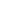 http://elibrary.ru/item.asp?id=26002172Лабунская В.А., Бзезян А.А. Особенности «Appearance» стереотипов этно-культурных групп с различными типами внешнего облика//Международный научно-исследовательский журнал Успехи современной науки и образования.(Success of Modern Science and Education) 2016. №9,  Т. 2, С.77-84 (AGRIS 2412-9631; ULRICHS WEB; РИНЦ; ВАК 835) http://elibrary.ru/contents.asp?titleid=54918Лабунская В.А.Теоретико-эмпирические подходы к исследованию  отношения к этнолукизму// международный журнал «Социальная психология и общество». 2016. Т. 7. № 4. РИНЦ; ВАКПогонцева Д.В. Виды дискриминации в современной социальной психологии // Психолог. — 2016. - № 5. - С.1-6. DOI: 10.7256/2409-8701.2016.5.20574.Материалы в сборниках международных и всероссийских конференцийАльперович В.Д. Метафоры «своего» и «чужого» человека в связи с образами Врага и Друга личности // Личность и бытие: человек как субъект социокультурной реальности: материалы Всерос. науч.-практ. конф. / под ред. З.И. Рябикиной и В.В. Знакова. Краснодар: Кубанский гос. ун-т, 2016. С. 51-53. (0,27 п.л.)Альперович В.Д. Метафоры «своего» и «чужого» человека, Врага и Друга в связи с метафорами жизненного пути у девушек-студенток //Гендерные ценности в XXI веке : материалы ХIII Международных гендерных чтений «Гендерные трансформации в современном мире» (Ростов-на-Дону, 25 марта 2016 г.) / под науч. ред. д-ра филос. наук Л. А. Савченко. – Ростов-на-Дону : Издательство Южного федерального университета, 2016. – 222 с. ISBN 978-5-9275-2122-7  С.7-11.Бзезян А.А. Гендерные особенности эмоционально-ценностного отношения армян к этническим группам // //Гендерные ценности в XXI веке : материалы ХIII Международных гендерных чтений «Гендерные трансформации в современном мире» (Ростов-на-Дону, 25 марта 2016 г.) / под науч. ред. д-ра филос. наук Л. А. Савченко. – Ростов-на-Дону : Издательство Южного федерального университета, 2016. – 222 с. ISBN 978-5-9275-2122-7 С.21-24 
          Бзезян А.А. Особенности эмоционально-оценочного отношения русских к этническим группам // Безопасность и развитие личности в образовании. Материалы III Всероссийской научно-практической конференции. 2016. С. 38-41.URL: http://elibrary.ru/item.asp?id=26069317 (РИНЦ).Бзезян А.А. Особенности «Аppearance»-стереотипов этнокультурных групп русских и армян //  Личность  и  бытие:  человек  как  субъект  социокультурной  реальности:  материалы Всерос. науч.-практ. конф.  / под ред. З.И. Рябикиной  и  В.В. Знакова. –  Краснодар: Ку-банский гос. ун-т, 2016.  С. 101-102. URL: http://elibrary.ru/item.asp?id=26876617Лабунская В.А. «Appearance – стереотипы»  как когнитивно-эмоциональные репрезентации отношения к этнолукизму: гендерный анализ» //Гендерные ценности в XXI веке : материалы ХIII Международных гендерных чтений «Гендерные трансформации в современном мире» (Ростов-на-Дону, 25 марта 2016 г.) / под науч. ред. д-ра филос. наук Л. А. Савченко. – Ростов-на-Дону : Издательство Южного федерального университета, 2016. – 222 с. ISBN 978-5-9275-2122-7  С.87-94.Лабунская В.А., Бзезян А.А.  Методологический подход к изучению «Appearance»-стереотипов как эмоционально-когнитивного компонента этнолукизма //Теоретические проблемы этнической и кросскультурной психологии: Материалы Пятой Международной научной конференции 27-28 мая 2016 г. В 2  т. / Отв. ред. В.В.Гриценко. – Смоленск: Изд-во Смоленского гуманитарного университета, 2016. Т. 2. С.37-41 Лабунская В.А. Этнолукизм как социокультурная реальность: эмпирическая модель изучения// Личность и бытие: человек как субъект социокультурной реальности: материалы Всерос. науч.-практ. конф. / под ред. З.И. Рябикиной и В.В. Знакова. – Краснодар: Кубанский гос. ун-т, 2016. С.105-109.Лабунская В.А.  «Beautyism» - социо - культурная практика, ведущая к  формированию новой зависимости в молодежной среде  - к «Lookphobia»//Интегративный подход в профилактике зависимостей в молодежной среде: материалы III Международного научного форума (1-2-12-016). Ростов-на-Дону: ЮФУ, 2016Погонцева Д.В. Внешний облик как пусковой механизм дискриминации: weightism /  Материалы III Всероссийской научно-практической конференции «Безопасность и развитие личности в образовании» (19-21 мая 2016 г.). Таганрог: Изд-во ЮФУ. С. 79-82; Погонцева Д.В. Формы проявления этнолукизма (на примере современных зарубежных исследований) // Личность и бытие: человек как субъект социокультурной реальности: материалы Всерос. науч.-практ. конф. / под ред. З.И. Рябикиной и В.В. Знакова. – Краснодар: Кубанский гос. ун-т, 2016. – 301 с.Погонцева Д.В. Внешний облик как пусковой механизм дискриминации: гендерный аспект//Гендерные ценности в XXI веке : материалы ХIII Международных гендерных чтений «Гендерные трансформации в современном мире» (Ростов-на-Дону, 25 марта 2016 г.) / под науч. ред. д-ра филос. наук Л. А. Савченко. – Ростов-на-Дону: Издательство Южного федерального университета, 2016. – 222 с. ISBN 978-5-9275-2122-7  С.137-140.Диссертации, защищенные при выполнении проекта:нетДипломы, защищенные при выполнении проекта:Майданчук Екатерина Дмитриевна «Влияние оценок юношами и девушками компонентов своего внешнего облика на удовлетворенность им»	(науч.рук. Лабунская В.А.)Кузьменко Екатерина Константиновна «Представление о внешнем облике успешной женщины»	(науч.рук. Погонцева Д.В.)Пронина Анна Вячеславовна «Социально-психологические трудности общения студентов с различными стратегиями самоутверждения»	(науч.рук. Лабунская В.А.)Фоменко Анна Анатольевна «Представления о красивом мужчине у молодежи» (науч.рук. Погонцева Д.В.)Пучкова Ю.К. «Особенности принятия дискриминационного поведения другого в связи с социально-психологическими трудностями общения»	(науч.рук. Лабунская В.А.)2.3. Название НИР: «Угрозы национальной безопасности в условиях геополитической конкуренции и модели агрессивного и враждебного поведения детей и молодежи на Юге России» № 213.01-07-2014/16 ПЧВГ:Источник финансирования: ЮФУКафедра - исполнитель: кафедра социальной психологии и психологии личности. Заказчик: Программа развития ЮФУ 2011-2021, мероприятие «Модернизация научной деятельности»Характер НИР (фундаментальная, прикладная, разработка): фундаментальная, прикладная, разработкаКод ГРНТИ: 15.41.39Сроки выполнения: январь-декабрь 2016 г.Объем финансирования в текущем году: 3 млн рубНаиболее значимые научные результаты, полученные в ходе выполнения проекта (сведения о публикациях в данном пункте не приводятся): Разработана социально-психологическая модель предикторов агрессивного и враждебного поведения молодежи.Научный руководитель: Руководитель – д.псх.н., профессор Е.В. Воробьева.Исполнители проекта: д.псх.н., профессор Лабунская В.А., к.псх.н., доцент Шкурко Т.А., к.псх.н., доцент Погонцева Д.В., к.псх.н., доцент Альперович В.Д.в том числе:- ППС: 4- аспиранты: 0- студенты: 0Библиографический список публикаций по проекту:	МонографииАбакумова И.В., Ермаков П.Н., Кагермазова Л.Ц. Технологии направленной трансляции смыслов в практике учебного процесса. Монография. М.: Кредо. 2016. 234 с. ISBN: 978-5-91375-097-6 http://elibrary.ru/item.asp?id=25571204Учебники и учебные пособияВоробьева Е.В., Крючкова А.С., Ковш Е.М., Абакумова И.В., Ермаков П.Н. Психогенетика агрессивного и враждебного поведения. Ростов-на-Дону: изд-в ЮФУ, 2016. 102 с. ISBN: 978-5-92751992-7 http://elibrary.ru/item.asp?id=27146065Статьи Web of ScienceVorobyeva E., Kovsh E., Yavna D. Visual evoked potentials elicited by culturally-specific images in women with different levels of hostility / International Journal of Psychophysiology. 2016. V. 108. P. 69. doi: 10.1016/j.ijpsycho.2016.07.225. http://dx.doi.org/10.1016/j.ijpsycho.2016.07.225http://apps.webofknowledge.com/InboundService.do?SID=X2iRD3iKcxsLKDe6aq3&product=WOS&UT=WOS%3A000382408700225&SrcApp=RID&DestFail=http%3A%2F%2Fwww.webofknowledge.com&Init=Yes&action=retrieve&SrcAuth=RID&customersID=RID&Func=Frame&IsProductCode=Yes&mode=FullRecordКрючкова А.С., Ермаков П.Н., Абакумова И.В.
Анализ ассоциаций полиморфизма гена МАОА с агрессивными и враждебными стратегиями в поведении у подростков и молодых людей
/ Российский психологический журнал. 2016. Т. 13. № 1. С. 115-124. http://elibrary.ru/item.asp?id=26002168 - Журнал входит в базы данных Russian Science Citation Index (RSCI) и Emerging Sources Citation Index (ESCI), размещенные на платформе Web of Science, публикация на платформе Web of Science осуществляется после окончания календарного года.Шкурко Т.А., Сериков Г.В., Литвина С.А. Особенности взаимоотношений в семье в связи с выраженностью социально-психологических потребностей родителей // Российский психологический журнал. 2016. № 4 (в печати). - Журнал входит в базы данных Russian Science Citation Index (RSCI) и Emerging Sources Citation Index (ESCI), размещенные на платформе Web of Science, публикация на платформе Web of Science осуществляется после окончания календарного года.Погонцева Дарья Викторовна, Кожухарь Галина Сократовна Особенности религиозной категоризации женщин в хиджабе и без него / Российский психологический журнал. 2016. №.3 – С. 265-276. - Журнал входит в базы данных Russian Science Citation Index (RSCI) и Emerging Sources Citation Index (ESCI), размещенные на платформе Web of Science, публикация на платформе Web of Science осуществляется после окончания календарного года.Лабунская В.А. «Сугубо женская тема» - внешний облик / Российский психологический журнал. 2016. № 2 С. 234-245. http://elibrary.ru/item.asp?id=26685494 - Журнал входит в базы данных Russian Science Citation Index (RSCI) и Emerging Sources Citation Index (ESCI), размещенные на платформе Web of Science, публикация на платформе Web of Science осуществляется после окончания календарного года.Ермаков П.Н., Воробьева Е.В., Яцык Г.Г. Индивидуальные особенности стрессорного реагирования во время психофизиологического исследования с применением полиграфа / Российский психологический журнал. 2016. Т. 13. № 2. С.156-168. – http://elibrary.ru/item.asp?id=26685489 - Журнал входит в базы данных Russian Science Citation Index (RSCI) и Emerging Sources Citation Index (ESCI), размещенные на платформе Web of Science, публикация на платформе Web of Science осуществляется после окончания календарного года.Статьи ScopusAbakumova I.V., Boguslavskaya V.F., Grishina A.V.
Ethnoreligious attitudes of contemporary russian students toward labor migrants as a social group /Psychology in Russia: State of the Art. 2016. Т. 9. № 1. С. 112-120. http://elibrary.ru/item.asp?id=26253694Breus E., Shkurko T., Serikov G. Forms of expression of attitude towards the other as determinants of difficult communication // 6th World Congress on Psychology and Behavioral Sciences (Management, Psychology, Political and Social Science) (WCPBS 2016), September 6-8, 2016, Barcelona, Spain. - Fullpapers E-Book - ISSN: 2344-6722, pp. 55-58.Fedotova O., Vladimir Latun. Alternativeness at work: intramural mobility scheme implementation // Proceedings of EDULEARN16 Conference 4th-6th July 2016, Barcelona, Spain. ISBN: 978-84-608-8860-4 Pp.3949 – 3954. https://library.iated.org/view/FEDOTOVA2016ALTFedotova  O., Vladimir Latun. Flipped learning as alternative pedagogical approach to training of graduate students: advantages and disadvantages // Proceedings of EDULEARN16 Conference 4th-6th July 2016, Barcelona, Spain. ISBN: 978-84-608-8860-4 Pp. 2919 -2925. https://library.iated.org/view/FEDOTOVA2016FLIFedotova O., Vladimir Latun, Petr Pivnenko, Elena Platonova, 
Elvira Rusetskaya. The state policy in the field of education through the «hidden pedagogy»: a historic event as a factor of national consolidation // Proceedings of ICERI2016 Conference 13th, 14th, 15th November 2016, Seville (Spain), ISBN: 978-84-617-5895-1, pp.  5260-5265. https://iated.org/publicationsSerikov A.V., Kovalev V.V., Nagoy A.A., Goloborod’ko A.Y., Zhade Z.A. The problem of loss of the dialogue form of interaction between state and society as a threat to social stability // Man in India. Volume 96. Issue 7, 2016. P. 2087-2098.http://serialsjournals.com/serialjournalmanager/pdf/1469596915.pdfLubsky A.V., Shchukina E.L., Vorobyeva E.V., Kasyanov V.V., Solodovnik L.V., Culture as an element of “soft power” in the conditions of geopolitical competition // Man In India, Volume : No.96 (2016) Issue No. :10 (2016).  P. 3809-3821.http://serialsjournals.com/serialjournalmanager/pdf/1478173428.pdfСтатьи ВАККрючкова А.С., Ермаков П.Н., Абакумова И.В. Психогенетические особенности агрессивных и враждебных стратегий поведения у подростков и молодых людей разной этнической принадлежности / Известия Южного федерального университета. Педагогические науки. 2016. № 1. С. 77-83. http://elibrary.ru/item.asp?id=25484543Ковш Е.М., Ермаков П.Н., Воробьева Е.В. Отражение уровня агрессивности и враждебности в вызванной активности мозга мужчин при оценке эмоционально окрашенных стимулов // Вестник Ленинградского государственного университета имени А.С. Пушкина. 2016. № 4. Т. 5. Психология (в печати). Альперович В.Д. Представления о Враге лиц, различающихся самоэффективностью и самоотношением // Национальная безопасность / nota bene. – 2016. – № 2. – С. 294 - 299. DOI: 10.7256/2073-8560.2016.2.15608    URL: http://www.nbpublish.com/nbmag/contents_2016_2.html#37153Докторские диссертацииИмгрунт Светлана Ивановна. Гражданская идентификация современных россиян в условиях сложившейся системы социального неравенства. Диссертация на соискание ученой степени доктора наук по специальности 09.00.11 Социальная философия , научное направление - Философские науки - принята к защите. http://hub.sfedu.ru/diss/announcement/9d9e187e-96c3-4eae-adda-9a0b9a406873/Брижак Зинаида Игоревна. Психолого-педагогическая система повышения квалификации сотрудников Следственного комитета в новых геополитических условиях: концепция, технологии, практика. Диссертация на соискание ученой степени доктора наук по специальности 19.00.07 Педагогическая психология – принята к защите. http://hub.sfedu.ru/diss/announcement/91b9b7e1-e832-4857-b2fe-2995dac260c0/Кандидатские диссертацииКовш Екатерина Михайловна. Психологические и психофизиологические особенности мужчин и женщин, носителей полиморфизмов генов MAOA и COMT, с разным уровнем агрессивности. Диссертация на соискание ученой степени кандидата наук по специальности 19.00.02 Психофизиология -принята к защите. http://hub.sfedu.ru/diss/announcement/b8d4336a-9ee3-48a5-b8a2-9ca79502dd20/Алямкина Екатерина Анатольевна. Психологические особенности национального характера и этностереотипов различных этногрупп (на примере русских и мордвы). Диссертация на соискание ученой степени кандидата наук по специальности 19.00.01 Общая психология, психология личности, история психологии - принята к защите 
http://hub.sfedu.ru/diss/announcement/6fd8076a-2912-4c39-be74-24fcd4597312/Лилюхин Андрей Михайлович. Аддиктивное поведение российской молодежи: условия формирования, особенности стратегии и практик. Диссертация на соискание ученой степени кандидата наук по специальности 22.00.04 Социальная структура, социальные институты и процессы - ученая степень присуждена 
http://hub.sfedu.ru/diss/announcement/f4f950e5-8c8d-4a3e-ae78-dbe6f99cfbf0/Печкуров Илья Васильевич. Противодействие коррупции в контексте национальной безопасности России: информационно-правовые аспекты. Диссертация на соискание ученой степени кандидата наук по специальности 22.00.04 Социальная структура, социальные институты и процессы - ученая степень присуждена 
http://hub.sfedu.ru/diss/announcement/c6306024-d3fd-41bc-9bb7-060aa07a2a85/Крючкова Анна Сергеевна Психологические и психогенетические особенности враждебных и агрессивных стратегий поведения подростков и молодежи разной этнической принадлежности. Специальность 19.00.13 – психология развития, акмеология (психологические науки) - ученая степень присуждена.http://vak.ed.gov.ru/az/server/php/filer.php?table=att_case&fld=autoref&key[]=83564001Молчанова Екатерина Юрьевна. Личностная обусловленность выбора стратегий совладающего поведения сотрудников органов внутренних дел. Диссертация на соискание ученой степени кандидата наук по специальности 19.00.13 Психология развития, акмеология - принята к защите. hub.sfedu.ru/diss/announcement/c6306024-d3fd-41bc-9bb7-060aa07a2a85/ Тезисы конференций  Ковш Е.М. Асимметрия вызванной активности мозга при оценке эмоционально окрашенных сцен у девушек-носительниц различных полиморфных вариантов гена СОМТ [Текст] / Е.М. Ковш, П.Н. Ермаков, Е.В. Воробьева / Психология XXI века: российская психология в контексте мировой науки. Материалы международной научной конференции молодых ученых. СПб.: Изд-во «Скифия-принт», 2016. С. 223-224.Ковш Е.М. Особенности агрессивного поведения молодых девушек-жительниц Юга России [Текст] / Е.М. Ковш, И.А. Скиртач, М.В. Буняева / Психология XXI века: российская психология в контексте мировой науки. Материалы международной научной конференции молодых ученых. СПб.: Изд-во «Скифия-принт», 2016. С. 175-176.Ковш Е.М., Ермаков П.Н., Воробьева Е.В. Психофизиологические корреляты когнитивной оценки изображений, имеющих террористическое и экстремистское содержание, у мужчин с разными индексами агрессии и враждебности // Материалы международной научно-практической конференции «Психологические аспекты антитеррористической безопасности в евразийском пространстве». Уфа, 2016 (в печати).Сериков А.В., Тарасенко Л.В. Молодежь как субъект национальной безопасности: оценка эффективности государственной политики России в сфере патриотического воспитания // Материалы всероссийской конференции «Патриотизм – национальная идея России». Ростов-на-Дону, 2016. С. 113-117.Волков Ю.Г., Лубский А.В. Патриотизм и национальная идея в современной России в контексте национальной безопасности: теоретические аспекты исследования // Материалы всероссийской конференции «Патриотизм – национальная идея России». Ростов-на-Дону, 2016. С. 44-49.Баженова Е.Ю. Социальное самочувствие и удовлетворенность жизнью в контексте экономической безопасности (региональный аспект) // Материалы всероссийской конференции «Патриотизм – национальная идея России». Ростов-на-Дону, 2016. С. 13-19.Черевков О.С. Конструирование национально-государственной идентичности как ответ идеологии радикального ислама // Материалы международной конференции «Технологии мира на Юге России и Кавказе». Ростов-на-Дону, 2016.Баженова Е.Ю. Проблемы обеспечения экономической безопасности России в условиях кризиса // Материалы всероссийской конференции «Нациестроительство и модели национальной интеграции в России». Часть 2. Ростов-на-Дону, 2016. Волков Ю.Г. Национальная безопасность России: проблемы теоретической рефлексии // Материалы всероссийской конференции «Нациестроительство и модели национальной интеграции в России». Часть 2. Ростов-на-Дону, 2016. Лубский А.В. Парадигмы междисциплинарного научного исследования национальной безопасности // Материалы всероссийской конференции «Нациестроительство и модели национальной интеграции в России». Часть 2. Ростов-на-Дону, 2016.Сериков А.В., Тарасенко Л.В. Дискурс «мягкой силы» в контексте национальной безопасности // Материалы всероссийской конференции «Нациестроительство и модели национальной интеграции в России». Часть 2. Ростов-на-Дону, 2016.Баженова Е.Ю., Баженов С.В. Глобальный рынок массового онлайн-образования и его влияние на национальную систему образования России // Contemporary science. The theory and the practice. Krakow, 2016. С. 15-22.Данелюс Д.В., Серикова И.Б. Конфликтогенный потенциал межконфессиональных и межэтнических процессов в поликультурном регионе // Материалы международной конференции «Технологии мира на Юге России и Кавказе». Ростов-на-Дону, 2016.Количество заявок, поданных  для участия в конкурсахРНФ «Социально-психологический, гендерно-стратификационный и социокультурный анализ манипулятивного взаимодействия в современных условиях».   РНФ «Социальная фрустрированность личности молодежи ЮФО как следствие вызовов современного российского общества: факторы возникновения, особенности проявления, психологические детерминанты, психологическое противодействие нежелательным эффектам социальной фрустрированности личности».РНФ «Образ мигранта в СМИ в условиях новых геополитических угроз».РНФ «Противодействие вербовке в
экстремистские организации женщин,
проявляющих созависимое поведение».РНФ «Временная динамика формирования зрительных репрезентаций в кратковременной памяти».РНФ «Разработка объективной психофизиологической методики диагностики эмоционального интеллекта с учетом этнической специфики (на материале этносов Юга России)». Госзадание «Разработка технологий инициации смыслообразования как технологии современных коммуникативных система с целью обеспечения информационной безопасности сети Интернет» Шифр проекта 25.7450.201/БЧ. Госзадание «Когнитивные нейротехнологии: полиморфизм генов как механизм индивидуализации зрительного восприятия» Шифр проекта 25.7020.2017/БЧ.Госзадание «Исследование особенностей управления развитием профессиональных представлений на первом этапе социализации личности» Шифр проекта 25.6367.2017/БЧ.Патенты:1. Свидетельство о государственной регистрации программы для ЭВМ «Компьютерная реализация батареи психомоторных тестов» (№ 2016662269, от 13.09.2016) (Явна Д.В., Воробьева Е.В., Бедрединова С.В.).2.4. Название НИР: Грант Президента Российской Федерации для государственной поддержки молодых российских ученых МК-5294.2016.6, тема «Метафоры «своего» и «чужого» как предиктор «языка вражды» и дискриминации» (внутренний номер 213.01-10/2016-10п).Источник финансирования: средства федерального бюджетаКафедра - исполнитель: кафедра социальной психологии и психологии личности. Заказчик: Министерство образования и науки Российской ФедерацииХарактер НИР (фундаментальная, прикладная, разработка): фундаментальная, прикладная, разработкаГРНТИ: 15.41.21; 15.41.39; 15.41.43Сроки выполнения: 2016-2017 гг.Объем финансирования в текущем году: 600 (тыс. руб.)Наиболее значимые научные результаты, полученные в ходе выполнения проекта (сведения о публикациях в данном пункте не приводятся): Разработана эмпирическая модель метафор «своих» и «чужих» людей как предикторов «языка вражды» и дискриминации.Научный руководитель: Альперович В.Д., к.псх.н., доцент кафедры социальной психологии и психологии личности.Исполнитель проекта: Куковская М.А., студентка 5 курса очно-заочной формы обучения (бакалавриат).в том числе:- ППС: 1- аспиранты: 0- студенты: 1Библиографический список публикаций по проекту:Альперович В.Д. Метафоры в жизненных сценариях личности // Общество: социология, психология, педагогика. 2016. Вып. 7. (0,77 п.л.) [Электронный ресурс] URL: http://dom-hors.ru/rus/files/arhiv_zhurnala/spp/2016/7/psychology/alperovich.pdfhttp://elibrary.ru/item.asp?id=26426906		Альперович В.Д. Метафоры в интерпретативных репертуарах образов «своих» и «чужих» людей // Психология и Психотехника. 2016. № 6. С.502-509. DOI: 10.7256/2070-8955.2016.6.19988 (0,75 п.л.) [Электронный ресурс] URL: http://www.nbpublish.com/library_read_article.php?id=-38528	Alperovich V. Features of metaphors of «own» and of «alien» persons in connection with images of an Enemy and a Friend // 6th World Congress of Psychology and Behavioral Sciences (Management, Psychology, Political and Social Sciences) (WCPBS 2016). Fullpapers E-book / Compiled by Dr. Wilhelm Vestergaard. P. 187-192. (0,93п.л.)	Alperovich V. «Hate speech» and discriminatory practices towards other people // International Journal of Environmental and Science Education, 2016, vol. 11, no. 14, 7236-7250 (1,14п.л.)	[Электронный ресурс] URL: http://www.ijese.net/makale/993https://www.scopus.com/inward/record.uri?eid=2-s2.0-84988651249&partnerID=40&md5=b98f7a033c70f1c01d014df7b489088fАльперович В.Д., Куковская М.А. Метафоры «своего» и «чужого» человека как предикторы «языка вражды» // Общество: социология, психология, педагогика. 2016. Вып. 8. (0,82 п.л.) [Электронный ресурс] URL: http://dom-hors.ru/rus/files/arhiv_zhurnala/spp/2016/8/psychology/alperovich-kukovskaya.pdfhttp://elibrary.ru/item.asp?id=26538008Альперович В.Д., Куковская М.А. Метафоры «Врага» и «Друга» у студентов-психологов // Безопасность и развитие личности в образовании / Материалы III-й Всероссийской научно-практической конференции (г. Таганрог, 19-21 мая 2016 г.). Таганрог: Изд-во ЮФУ, 2016. С. 35-38 (0,2 п.л.) Альперович В.Д., Куковская М.А. Представления личности о партнере по общению как о враге и друге в связи с ее метафорами «своего» и «чужого» человека // Личность и бытие: человек как субъект социокультурной реальности: материалы Всерос. науч.-практ. конф. / под ред. З.И. Рябикиной и В.В. Знакова. Краснодар: Кубанский гос. ун-т, 2016. С. 53-55. (0,25 п.л.) [Электронный ресурс] URL: http://elibrary.ru/item.asp?id=26594485	Диссертации, защищенные при выполнении проекта: нетДипломы, защищенные при выполнении проекта: нет.2.5. Межполушарные психофизиологические механизмы формирования образов категориальной системы знаний (когнитивной модели мира).2.1.2.	Подразделения  (кафедра)  - исполнитель: Лаборатория когнитивной психофизиологии2.1.3.	Источник финансирования: Минобрнауки (базовая часть госзадания)2.1.4.	Заказчик: Минобрнауки2.1.5.	Характер НИР (фундаментальная, прикладная, разработка): фундаментальная2.1.6.	ГРНТИ: 15.21.352.1.7. Сроки выполнения: 2014-20162.1.8. Объем финансирования в текущем году              789,1  (тыс. руб.)2.1.9. Наиболее значимые научные результаты, полученные в ходе выполнения проекта (сведения о публикациях в данном пункте не приводятся):Установлены особенности структуры образов, определяющих иерархию категорий. Определен универсальный алгоритм формирования зрительных образов разных семантических категорий.2.1.10.	Научный руководитель: Бабенко В.В.2.1.11.	Исполнители проекта:в том числе:- ППС: Абакумова И.В., Явна Д.В., Скиртач И.А.2. 1.12.	Библиографический список публикаций по проекту:Ermakov P., Babenko V., Yavna D.  Models of Second-Order Visual Filters Selective toModulation Dimension // Int. J. Psychopysiol.- 2016.- Vol. 108.- P. 83.Babenko V., Ermakov P., Yavna D.  Hemispheric asymmetry of second-order visual mechanisms // Int. J. Psychol.- 2016.- Vol. 51.- P. 164. Borokhovski E., Abakumova I., Babenko V. Hemispheric specificity in attentional blink control // Int. J. Psychol.- 2016.- Vol. 51.- P. 164-165. Явна Д.В., Бабенко В.В.  Моделирование зрительных механизмов, обнаруживающих пространственные модуляции ориентации // В матер. ХХIV Международной конф. «Математика. Экономика. Образование», IX Междунар. симп. «Ряды Фурье и их приложения», Междунар. конф. По стохастическим методам. Ростов-на-Дону, 2016.- С. 153-154.Yavna D.V., Babenko V.V.  Computational model of the second order visual channels // In: Book of abstracts of the IEEE International Symposium “Video and Audio Signal Processing in the Context of Neurotechnologies” (SPCN 2016), St-Petersburg, 2016.- P. 35-36.Бабенко В.В., Алексеева Д.С., Явна Д.В.  Роль пространственных модуляций градиентов яркости в идентификации лиц // В кн.: Лицо человека в пространстве общения, М: Когнито-Центр.- 2016.- С. 24-35.Куприянов И.В., Явна Д.В.  Основы применения программы R при статистической обработке результатов психологических исследований. Учебно-метод. пособие. Ростов-на-Дону: ЮФУ.- 2016.- 72 с.Явна Д.В.,  Куприянов И.В., Буняева М.В.  Психологический практикум: сенсорные и перцептивные процессы. Учебное пособие. Ростов-на-Дону: ЮФУ.- 2016. (в печати).Куприянов И.В., Явна Д.В.  Основы применения программы R при статистической обработке результатов психологических исследований. Учебное пособие. М: Кредо.- 2016. (в печати).Бабенко В.В. Центральная нервная система: анатомия и физиология. Учебник для вузов. Ростов-на-Дону, ЮФУ.- 2016. (в печати).2. 1.13.	Диссертации, защищенные при выполнении проекта: Скиртач И.А. «Психофизиологические корреляты музыкального творчества (на примере импровизации)». Диссерт на соискание кандидата психол.наукЗащищена в 2015 г. Утверждена в 2016 г. 2.6. Межполушарные взаимодействия у человека при реализации мозговых когнитивных технологий2.2.2.	Подразделения  (кафедра)  - исполнитель: Кафедра психофизиологии и клинической психологии2.2.3.	Источник финансирования: Минобрнауки (проектная часть госзадания)2.2.4.	Заказчик: Минобранауки2.2.5.	Характер НИР (фундаментальная, прикладная, разработка):Фундаментальная2.2.6.	ГРНТИ: 15.21.352.2.7. Сроки выполнения: 2014-20162.2.8. Объем финансирования в текущем году              3196,6  (тыс. руб.)2.2.9. Наиболее значимые научные результаты, полученные в ходе выполнения проекта (сведения о публикациях в данном пункте не приводятся):Разработана многоуровневая модель межполушарной организации творческой активности человека. Разработана технология объективной психофизиологической оценки мотивационных особенностей студентов-психологов для прогноза их профессиональной успешности. Разработаны практически ориентированные психологические и психофизиологические методики, способствующие повышению творческого потенциала личности с помощью технологий кинезиологии и БОС-тренинга. Разработаны практические рекомендации для преподавателей по организации учебного материала с целью повышения качества образовательного процесса.2.2.10.	Научный руководитель: Бабенко В.В.2.2.11.	Исполнители проекта:в том числе:- ППС: Афанасенко И.В., Дикая Л.А., Дикий И.С., Дышлюк И.С., Саакян О.С., Тельнова О.В., Фоменко В.Т., Столетний А.С.- аспиранты: 0- студенты: Алексеева Д.С., Коникова Е.М., Карпова В.В.2.2.12.	Библиографический список публикаций по проекту: Alekseeva D., Babenko V., Yavna D.  Visual second-order features and objects categorization // Perception.- 2016.- Vol. 45. - Suppl.- P. 148.Бабенко В.В., Ермаков П.Н. Межполушарная асимметрия реакций на пространственные модуляции локальных зрительных признаков // Российский психологический журнал.- 2016.- Т.13, № 4.Алексеева Д.С. Информативность признаков второго порядка в распознавании объектов // В Матер. 54-й Междунар. научн. студ. конф. МНСК-2016. Психология. Новосибирск, 2016.- С. 5-6.Ermakov P.N., Kovsh E.M., Dyshljuk I.S., Yavna D.V.  Asymmetry of the evoked brain activity in ranking the emotionally charged scenes by people with different polymorphic variants of the MAOA and COMT genes // Int. J. Psychol.- 2016.- Vol. 51.- P. 164. 	Saakyan O.S., Fomenko V.T., Afanasenko I.V., Telnova O.V.  Specific features of brain energy consumption in the process of solving creative problems // Int. J. Psychol.- 2016.- Vol. 51.- P. 164. Dikaya L.A., Dikiy I.S., Karpova V.V., Lavreshina A.Y. Neurophysiological correlates of artistic image creation by  representatives of artistic professions  // Psychology in Russia: State of the Art, 2016. Volume 9. Issue 4.Карпова В.В., Дикая Л.А. Индивидуально-психологические особенности специалистов сферы искусства с высоким уровнем продуктивности творческого воображения // Российский психологический журнал, 2016. Том 13. № 2. С. 71-87.Наумова М.И., Дикая Л.А., Наумов И.В., Кулькин Е.С.  Психофизиологические корреляты представления движений творческого и не творческого характера у исследуемых с разным уровнем танцевального мастерства // Российский психологический журнал, 2016. Том 13. № 3. С. 152-177.Лаврешина А.Ю., Дикая Л.А. Психологические характеристики и психофизиологические корреляты творчества и юмора // Северо-Кавказский психологический вестник. 2016. № 14/1. С. 36-42.Dikiy I. S., Dikaya L. A. The distribution of Event-Related Potentials components in participants with different modes of thinking during false responses // International Journal of Psychophysiology. 2016. V. 108. P. 130. doi:10.1016/j.ijpsycho.2016.07.384.Dikiy I. S., Dikaya L. A., Karpova V. V. Brain Correlates of the Artistic Image Creation by Artists and Actors // International Journal of Psychophysiology. 2016. V. 108. P. 131. doi:10.1016/j.ijpsycho.2016.07.386.Dikaya L. A., Pokyl E. B., Dikiy I. S. EEG spectral power of intellectually gifted senior pupils performing cognitive problems // International Journal of Psychophysiology. 2016. V. 108.  P. 72. doi:10.1016/j.ijpsycho.2016.07.233.Dikaya L. A., Dikiy I. S., Karpova V. V., Lavreshina A. Y. Artists’ Brain Cortex Functional Organization at the Insight Stage of Creative Problem Solving // International Journal of Psychophysiology. 2016. V. 108.  P. 132-133. doi:10.1016/j.ijpsycho.2016.07.390.Дикий И.С., Дикая Л.А. Распределение компонентов ССП во время ложных ответов у субъектов с различными стилями мышления // Психология XXI века: российская психология в контексте мировой науки. Материалы международной научной конференции молодых ученых. — СПб.: Скифия-принт. 2016. С 217-218.Карпова В.В., Дикая Л.А. Психофизиологические корреляты воссоздающего и творческого воображения в изобразительной деятельности художников // Психология XXI века: российская психология в контексте мировой науки. Материалы международной научной конференции молодых ученых. — СПб.: Скифия-принт. 2016. С. 220-222.Косовская А.С., Дикий И.С. Креативность и чувство юмора как факторы социально-психологической адаптации студентов // Психология XXI века: российская психология в контексте мировой науки. Материалы международной научной конференции молодых ученых. — СПб.: Скифия-принт. 2016. С. 109-110. Карпова В.В. Электрофизиологические показатели процессов воссоздающего и творческого воображения в изобразительной деятельности художников [Электронный ресурс] Материалы Международного молодежного научного форума «ЛОМОНОСОВ-2016» / Отв. ред. И.А. Алешковский, А.В. Андриянов, Е.А. Антипов. [Электронный ресурс] — М.: МАКС Пресс, 2016. — 1 электрон. опт. диск [DVD-ROM]; 12 см. - Систем. требования: ПК с процессором 486+; Windows 95; дисковод DVD-ROM; AdobeAcrobatReader. ISBN 978-5-317-05237-9 Каграманян М.Р. Взаимосвязь творчества с психологическими особенностями личности [Электронный ресурс] Материалы Международного молодежного научного форума «ЛОМОНОСОВ-2016» / Отв. ред. И.А. Алешковский, А.В. Андриянов, Е.А. Антипов. [Электронный ресурс] — М.: МАКС Пресс, 2016. — 1 электрон. опт. диск [DVD-ROM]; 12 см. - Систем. требования: ПК с процессором 486+; Windows 95; дисковод DVD-ROM; AdobeAcrobatReader. ISBN 978-5-05237317--9 Дикая Л.А., Дикий И.С., Лаврешина А.Ю. Взаимосвязь креативности и стрессоустойчивости менеджеров по работе с клиентами с ИХ психологическими характеристиками // Материалы международной научной конференции «АНАНЬЕВСКИЕ ЧТЕНИЯ - 2016. ПСИХОЛОГИЯ - ВЧЕРА, СЕГОДНЯ, ЗАВТРА».Дикий И.С., Дикая Л.А., Лаврешина А.Ю. Нейрофизиологические корреляты творческой активности у представителей сферы искусства с различным профессиональным уровнем // Материалы международной научной конференции «АНАНЬЕВСКИЕ ЧТЕНИЯ - 2016. ПСИХОЛОГИЯ - ВЧЕРА, СЕГОДНЯ, ЗАВТРА».2.2.13.	Диссертации, защищенные при выполнении проекта:Диссертационный совет Д 212.208.04 на базе Южного федерального университета. Карпова Виктория Викторовна «Психофизиологические корреляты изобразительного творчества у специалистов сферы искусства» - кандидат психологических наук по специальности 19.00.02 – психофизиология (психологические науки).2.2.14.	Дипломы, защищенные при выполнении Алексеева Д.С. «Исследование закономерностей категоризации объектов на основе информации о пространственных модуляциях зрительных признаков» (магистерская диссертация)Коникова Е.М.  «Роль движений глаз в обнаружении изменений в зрительной сцене»(диплом бакалавра)2.7. Российский научный фонд № 213.01-03/2016-4 «Агрессивные и враждебные поведенческие стратегии у лиц с разными ДНК-маркерами»2.2.2.	Подразделения  (кафедра)  - исполнитель: Кафедра психофизиологии и клинической психологии2.2.3.	Источник финансирования: Российский научный фонд2.2.4.	Заказчик: Российский научный фонд2.2.5.	Характер НИР (фундаментальная, прикладная, разработка):Фундаментальная2.2.6.	ГРНТИ: 15.21.352.2.7. Сроки выполнения: 2016 - 20182.2.8. Объем финансирования в текущем      5000 (тыс. руб.)2.2.9. Наиболее значимые научные результаты, полученные в ходе выполнения проекта (сведения о публикациях в данном пункте не приводятся):Будут разработаны психогенетические модели агрессивного и враждебного поведения детей и молодежи разной этнической и конфессиональной принадлежности, будет проведено сравнение психогенетических и психологических характеристик в разных возрастных, гендерных  и этнических группах, что даст возможность  лучше понимать фундаментальные механизмы  агрессивности, враждебности и агрессивного поведения. Будет проведено изучение факторов генетической детерминации уровня враждебности и агрессивности с учетом пола, возраста и этнической принадлежности.Результаты выполнения проекта будут использованы для создания условий для дальнейшейстабилизации ситуации психологической напряженности на Юге России (Ростовская область, Краснодарский и Ставропольский край, Адыгея, Карачаево-Черкессия, Кабардино-Балкария, Крым), заложат основы для ранней молекулярно-генетическойдиагностики и выявления лиц с наследственной предрасположенностью к агрессивному ивраждебному поведению, разработки программ психолого-педагогического сопровождения ипсихопрофилактической работы, внедрения полученных в проекте результатов в учебный процесс.Будут разработаны программы новых учебных курсов. Будут разработаны и изданы новыеучебные пособия, учебники и монографии.2.2.10.	Научный руководитель: Ермаков П.Н.2.2.11.	Исполнители проекта:в том числе:- ППС: Абакумова И.В., .Бабенко В. В., Воробьева Е. В., Крючкова А. С., Ковш Е. М., Явна Д.В.- аспиранты:  Буданова Инна Юрьевна, Денисова Екатерина Геннадьевна2.2.12.	Библиографический список публикаций по проекту: Kovsh E. M., Ermakov P. N., Vorob’eva E. V. Peculiarities of the evoked brain activity in ranking the emotionally charged scenes by women with different genotypes of Val158Met (G472A) COMT polymorphism. Vestnik of Saint Petersburg University. Series 16. Psychology. Education, 2016, issue 3, pp. 168–177. Ковш Е.М. Особенности вызванной активности мозга при оценке эмоционально окрашенных сцен у девушек-носительниц различных полиморфных вариантов гена СОМТ [Текст] / Е.М. Ковш, П.Н. Ермаков, Е.В. Воробьева // Вестник Санкт-Петербургского университета. Серия 16. Психология. Педагогика. 2016. № 3. С. 168-177.Ковш Е.М. Отражение уровня агрессивности и враждебности в вызванной активности мозга мужчин при оценке эмоционально окрашенных стимулов / Е.М. Ковш, Е.В. Воробьева, П.Н. Ермаков // Вестник Ленинградского государственного университета имени А.С. Пушкина. 2016. № 4. Т. 5. Психология (в печати).Ковш Е.М. Особенности вызванной активности мозга девушек-носительниц различных генотипов по маркеру MAOA u-VNTR при оценке эмоционально окрашенных сцен [Текст] / Е.М. Ковш, П.Н. Ермаков, Е.В. Воробьева // Российский психологический журнал. 2016. Т. 13. № 4 (в печати).Ковш Е.М. Психогенетические аспекты изучения этнических особенностей агрессивности (на примере русских мужчин и карачаевцев) [Текст] / М.В. Буняева, Е.М. Ковш, И.А. Скиртач // Российский психологический журнал. 2016. Т. 13. № 4 (в печати).Kovsh E.M. Asymmetry of the evoked brain activity in ranking the emotionally charged scenes by people with different polymorphic variants of the MAOA and COMT genes [Text] / P.N. Ermakov, E.M. Kovsh, I.S. Dyshljuk, D.V. Yavna // International Journal of Psychology. 2016. Vol. 51. Issue Supplement S1. P. 164.Kovsh E.M. Research of visual evoked potentials (VEPs) to emotionally charged stimuli in men with different levels of aggression [Text] / P.N. Ermakov, E.M. Kovsh // International Journal of Psychophysiology. October 2016. Vol. 108. P. 69.Kovsh E.M. Visual evoked potentials elicited by culturally-specific images in women with different levels of hostility [Text] / E.V. Vorobyeva, E.M. Kovsh, D.V. Yavna // International Journal of Psychophysiology. October 2016. Vol. 108. P. 69.Kovsh E. M., Ermakov P. N., Abakumova I. V., Fedotova O., Shchetinina D. P. Hostility as a Psychological Phenomenon and Object of Scientific Research // INTERNATIONAL JOURNAL OF ENVIRONMENTAL & SCIENCE EDUCATION. 2016, VOL. 11, NO. 18, 10829 -10837Ковш Е.М. Психогенетика агрессивного и враждебного поведения [Текст]: учебное пособие / Е.В. Воробьева, П.Н. Ермаков, И.В. Абакумова, Е.М. Ковш, А.С. Крючкова. Ростов-на-Дону: Изд-во ЮФУ, 2016. 102 с.Ковш Е.М. Асимметрия вызванной активности мозга при оценке эмоционально окрашенных сцен у девушек-носительниц различных полиморфных вариантов гена СОМТ [Текст] / Е.М. Ковш, П.Н. Ермаков, Е.В. Воробьева / Психология XXI века: российская психология в контексте мировой науки. Материалы международной научной конференции молодых ученых. СПб.: Изд-во «Скифия-принт», 2016. С. 223-224.Ковш Е.М. Особенности латерализации вызванной активности мозга при оценке эмоционально окрашенных сцен у девушек-носителей различных полиморфных маркеров генов МАОА и СОМТ [Электронный ресурс] / Е.М. Ковш / Материалы Международного молодежного научного форума «ЛОМОНОСОВ-2016» / Отв. ред. А.И. Андреев, А.В. Андриянов, Е.А. Антипов. М.: Изд-во «МАКС Пресс», 2016. Режим доступа: https://lomonosov-msu.ru/archive/Lomonosov_2016/data/8504/uid43179_report.pdfКовш Е.М. Особенности медленноволной электрической активности мозга в процессе музыкального творческого процесса, инициированного стимульным материалом различного эмоционального характера: агрессивного или миролюбивого [Текст] / И.А. Скиртач, Е.М. Ковш // Ананьевские чтения, 2016 (в печати).Ковш Е.М. Особенности агрессивного поведения молодых девушек жительниц Юга России [Текст] / Е.М. Ковш, И.А. Скиртач, М.В. Буняева / Психология XXI века: российская психология в контексте мировой науки. Материалы международной научной конференции молодых ученых. СПб.: Изд-во «Скифия-принт», 2016. С. 175-176.2.8. Название НИР: «Стратегии интеграции педагогического и дошкольного образования в федеральном университете»Источник финансирования: Минобрнауки РФКафедра-исполнитель: кафедра дошкольного образования – Южно-российский научно-образовательный центр духовно-нравственного воспитания детей и молодёжиЗаказчик: Минобрнауки РФХарактер НИР (фундаментальная, прикладная, разработка): фундаментальнаяГРНТИ:14.07.00 – общая педагогикаСроки выполнения:1.01.2014 – 31.12.2016Объем финансирования в текущем году  650 тыс. руб.Наиболее значимые научные результаты, полученные в ходе выполнения проекта (сведения о публикациях в данном пункте не приводятся).Подготовлен проект образовательного стандарта высшего образования федерального государственного автономного образовательного учреждения высшего образования «Южный федеральный университет», направление подготовки «Образование и педагогические науки» (уровни высшего образования: бакалавриат, магистратура). Разработаны инновационные образовательные программы по профилю «Дошкольное образование» (уровень бакалавриата) и «Проектирование образовательного процесса дошкольной организации» (уровень магистратуры). Научный руководитель:д.п.н., проф. И.Э.КуликовскаяИсполнители проекта:Абдульманова Л.В., Кудинова Л.Е.в том числе:- ППС: 1- аспиранты: - студенты: Библиографический список публикаций по проекту:Куликовская И.Э. Развивающее воспитание ребёнка: пространство субъект-субъектного взаимодействия (Монография) – В печ.Куликовская И.Э., Котов С.В., Пивненко П.П. Перспективы реинжиниринга педагогического образования в Южном федеральном университете (Статья) //Известия Южного федерального университета. Педагогические науки. – Ростов н/Д, 2016. - № 4. Двухлетний импакт-фактор РИНЦ – 0,223Куликовская И.Э. Культурные практики развития категориального видения мира у детей дошкольного возраста (Статья) //Известия Южного федерального университета. Педагогические науки. – Ростов н/Д, 2016. - № 6. Двухлетний импакт-фактор РИНЦ – 0,223Куликовская И.Э., Андриенко А.А. Fairy-tales for Modern Gifted Preschoolers: Developing Creativity, Moral Values and Coherent World Outlook (Статья) //Procedia - Social and Behavioral Sciences 233 (2016) 53 – 57. doi: 10.1016/j.sbspro.2016.10.129 Impact-factor 0,166Куликовская И.Э. Организация поликультурной предметно-пространственной среды дошкольной организации (Статья) Современное образование. — 2016. - № 3. - С.30-38. DOI: 10.7256/2409-8736.2016.3.19412. URL: http://e-notabene.ru/pp/article_19412.html Куликовская И.Э. Архитектоника мироотношения ребёнка-дошкольника (Статья) //Известия Южного федерального университета. Педагогические науки. – Ростов н/Д, 2016. - № 8. – С. 30-36Куликовская И.Э. Дети в семиотическом пространстве киноискусства //В сборнике материалов Всероссийской научно-практической конференции с международным участием, посвященной Году российского кино», «Киноискусство и ребенок» 28 октября 2016 г. Ч.1.Куликовская И.Э. Педагогическое сопровождение развития творчества детей в образовательном пространстве дошкольной организации //В сборнике материалов Международной конференции «Воспитание и обучение детей младшего возраста» 12-14 мая, Москва, МГУ им. М.В. Ломоносова. 2016.Абдульманова Л.В. Здоровьесберегающие технологии в ДОО/ в сб. статей YIII международной научно – практической конференции «Образование и наука в современных условиях». – Чебоксары, 2016г.Абдульманова Л.В. Актуальные проблемы образования дошкольников и школьников в сельской местности// в сб. статей IX международной научно – практической конференции «Дошкольное образование: опыт, проблемы, перспективы развитии. -Чебоксары, 2016 Абдульманова Л.В. Формирование основ физической культуры у детей младшего дошкольного возраста// в сб. статей Y юбилейной международной научно – практической конференции «Воспитание и обучение детей младшего возраста». 12-14 мая, Москва, МГУ им. М.В. Ломоносова. 2016.Диссертации, защищенные при выполнении проекта:1. Стрельникова Н.Л. Взаимодействие дошкольной организации и семьи по проблеме становления ценностно-смысловой картины мира детей старшего дошкольного возраста. Магистерская диссертация по направлению 44.04.01 – Педагогическое образование. – 2016. Научный руководитель – д.п.н., проф. И.Э.Куликовская.2. Сулимова О.Н. Педагогические условия развития мелкой моторики детей третьего года жизни. Магистерская диссертация по направлению 44.04.01 – Педагогическое образование. – 2016. Научный руководитель – д.п.н., проф. И.Э.Куликовская.3. Богданова М. А. Педагогические условия формирования бережного отношения к здоровью у детей старшего дошкольного возраста. Магистерская диссертация по направлению 44.04.01 – Педагогическое образование. – 2016. Научный руководитель – к.п.н., доц. Л.В.Абдульманова.4. Бородин И.А. Педагогические условия формирования культуры телосложения у детей младшего дошкольного возраста. Магистерская диссертация по направлению 44.04.01 – Педагогическое образование. – 2016. Научный руководитель – к.п.н., доц. Л.В.Абдульманова.5. Буянец Т. С. Влияние оптимального двигательного режима на состояние здоровья детей седьмого года жизни. Магистерская диссертация по направлению 44.04.01 – Педагогическое образование. – 2016. Научный руководитель – к.п.н., доц. Л.В.Абдульманова.Дипломы, защищенные при выполнении проекта:1. Агиева М.М. Развитие когнитивных компетенций детей 7-го года жизни средствами мультфильмов. Выпускная квалификационная работа бакалавра по направлению 44.03.01 – Педагогическое образование. Научный руководитель – д.п.н., проф. И.Э.Куликовская.2. Агиева М.М.Развитие когнитивных компетенций детей 7-го года жизни средствами мультфильмов. Выпускная квалификационная работа бакалавра по направлению 44.03.01 – Педагогическое образование. Научный руководитель – д.п.н., проф. И.Э.Куликовская.3. Вартанянц А.В. Организация целостного образовательного процесса ДООна основе проектного подхода. Выпускная квалификационная работа бакалавра по направлению 44.03.01 – Педагогическое образование. Научный руководитель – д.п.н., проф. И.Э.Куликовская.4. Галимеева А.С. Культурные практики развития категориального видения мира у детей седьмого года жизни. Выпускная квалификационная работа бакалавра по направлению 44.03.01 – Педагогическое образование. Научный руководитель – д.п.н., проф. И.Э.Куликовская.5. Доронина Е.А. Формирование первичных представлений детей о космосе. Выпускная квалификационная работа бакалавра по направлению 44.03.01 – Педагогическое образование. Научный руководитель – д.п.н., проф. И.Э.Куликовская.6. Койчева В.Г. Воспитание основ экономической культурыу детей 7-го года жизни. Выпускная квалификационная работа бакалавра по направлению 44.03.01 – Педагогическое образование. Научный руководитель – д.п.н., проф. И.Э.Куликовская.7. Колесникова Е.А. Патриотическое воспитание детей в разновозрастной группе дошкольной организации. Выпускная квалификационная работа бакалавра по направлению 44.03.01 – Педагогическое образование. Научный руководитель – д.п.н., проф. И.Э.Куликовская.8. Кучмеева Е.В. Развитие общительности детей в сказочно-игровом пространстве дошкольной организации. Выпускная квалификационная работа бакалавра по направлению 44.03.01 – Педагогическое образование. Научный руководитель – д.п.н., проф. И.Э.Куликовская.9. Линенко Г.В. Педагогические условия приобщения детей к ценностям славянской культуры. Выпускная квалификационная работа бакалавра по направлению 44.03.01 – Педагогическое образование. Научный руководитель – д.п.н., проф. И.Э.Куликовская.10. Мамедова Е.В. Развитие познавательного интереса у детей 6-7 года жизни в процессе экспериментирования. Выпускная квалификационная работа бакалавра по направлению 44.03.01 – Педагогическое образование. Научный руководитель – д.п.н., проф. И.Э.Куликовская.11. Мурачева Н.М. Педагогические условия развития психической устойчивости у детей седьмого года жизни. Выпускная квалификационная работа бакалавра по направлению 44.03.01 – Педагогическое образование. Научный руководитель – д.п.н., проф. И.Э.Куликовская.12. Рожкова О.В. Амплификация картины мира детей пятого года жизни.Выпускная квалификационная работа бакалавра по направлению 44.03.01 – Педагогическое образование. Научный руководитель – д.п.н., проф. И.Э.Куликовская.13. ШаловаО.В. Организация предметно-пространственной среды в группах раннего возраста14. Шевченко Л.В. Влияние фитбол – гимнастики на формирование осанки детей старшего дошкольного возраста. Выпускная квалификационная работа бакалавра по направлению 44.03.01 – Педагогическое образование. Научный руководитель – к.п.н., доц. Л.В.Абдульманова.15. Шартнер В. С. Дидактическая игра как средство ознакомления старших дошкольников с видами спорта. Выпускная квалификационная работа бакалавра по направлению 44.03.01 – Педагогическое образование. Научный руководитель – к.п.н., доц. Л.В.Абдульманова.16. Цыганкова О. П. Баскетбол как средство развития ловкости у детей старшего дошкольного возраста. Выпускная квалификационная работа бакалавра по направлению 44.03.01 – Педагогическое образование. Научный руководитель – к.п.н., доц. Л.В.Абдульманова.17. Сысоева Л.В. Педагогические условия развития основных движений у детей младшего дошкольного возраста. Выпускная квалификационная работа бакалавра по направлению 44.03.01 – Педагогическое образование. Научный руководитель – к.п.н., доц. Л.В.Абдульманова.18. Свеколкина С.В. Педагогические условия использования танцевальных упражнений в физическом воспитании дошкольников. Выпускная квалификационная работа бакалавра по направлению 44.03.01 – Педагогическое образование. Научный руководитель – к.п.н., доц. Л.В.Абдульманова.19. Макарова А.С. Педагогические условия обучения детей старшего дошкольного возраста игре с элементами бадминтона. Выпускная квалификационная работа бакалавра по направлению 44.03.01 – Педагогическое образование. Научный руководитель – к.п.н., доц. Л.В.Абдульманова.20. Бугаева И.З. Подвижная игра как средство воспитания самоорганизации у детей старшего дошкольного возраста. Выпускная квалификационная работа бакалавра по направлению 44.03.01 – Педагогическое образование. Научный руководитель – к.п.н., доц. Л.В.Абдульманова.21. Алексеева М.К. Русские народные подвижные игры в развитии физических качеств детей старшего дошкольного возраста. Выпускная квалификационная работа бакалавра по направлению 44.03.01 – Педагогическое образование. Научный руководитель – к.п.н., доц. Л.В.Абдульманова.22. Романенко Е.А.Подвижные игры как средство совершенствования прыжковых движений у детей старшего дошкольного возраста. Выпускная квалификационная работа бакалавра по направлению 44.03.01 – Педагогическое образование. Научный руководитель – к.п.н., доц. Л.В.Абдульманова.2.9. Название НИР: «Современная компетентностная парадигма исследования профессиональных представлений, коммуникативных способностей личности как средство повышения квалификации в социально-ориентированных профессиях в рамках различных лингвокультур»Кафедра-соисполнитель:    Кафедра организационной и возрастной психологииИсточник финансирования: бюджетЗаказчик:                    Минобрнауки РФХарактер НИР:              фундаментальнаяГРНТИ:                     15.81.00, 15.81.29Сроки выполнения:         начало 01.01.2014  - окончание 31.12.2016Объем финансирования в текущем году:  450  (тыс. руб.)Наиболее значимые научные результаты, полученные в ходе выполнения проекта.  Исследование профессиональных представлений, как показателя становления мастерства специалиста позволило показать взаимосвязь формирования представлений о будущей профессии у студентов гуманитариев с уровнем их личностной самоэффективности (исследование  магистранта А.В.Горбатых). В квалификационной  работе Ю.С.Финаевой доказано, что у студентов-педагогов детерминантой формирующей профессиональные представления выступает их педагогическая направленность. Кроме того, в исследовании совместно с О.С.  Моисеенко были проанализированы профессиональные представления педагогов с разным стажем работы о возможностях сетевого взаимодействия образовательных организаций, показан приоритет внутришкольных интересов над интересами развития обучающихся.Научный руководитель: д.пед.н., проф.Агапова Софья ГригорьевнаИсполнители проектав том числе:ППС: д.пед.н., профессор Рогов Евгений Иванович;к.пс.н., доцент Панкратова Ирина Анатольевна;студенты: Горбатых А.В., Финаева Ю.С.Библиографический список публикаций по проекту:МонографииСтатьиWebоfscienceиSCOPUSСтатьи ВАКСтатьи РИНЦДиссертации, защищенные при выполнении проекта:Дипломы, защищенные при выполнении проекта:3. Инициативные научно–исследовательские работы В отчет включаются инициативные НИР (выполняемые по инициативе кафедр в соответствии с индивидуальными планами ППС, если таковые имеются).НИР «Включение методов биоэлектрографии в диагностическую деятельность дефектолога» в соответствии с индивидуальными планами д.п.н., проф. Скуратовской М.Л. и к.мед.н., доц. Светицкой Л.П. (кафедра коррекционной педагогики)НИР «Социализация детей с тяжёлыми двигательными патологиями в условиях инклюзивного образования» в соответствии с индивидуальным планом ст. преп. Болдиновой О.Г. (кафедра коррекционной педагогики)НИР «Возможности народного фольклора в коррекционной работе с детьми раннего возраста» в соответствии с индивидуальным планом Климкиной Е.А. (кафедра коррекционной педагогики)НИР «Восточные оздоровительные практики в коррекции статокинетических функций детей и подростков» в соответствии с индивидуальным планом асс. Грачёва В.Д. (кафедра коррекционной педагогики)НИР «Социальное взаимодействие студентов-инвалидов в социокультурной среде ВУЗа» в соответствии с индивидуальным планом асс. Манохиной Н.Н. (кафедра коррекционной педагогики)Альперович В.Д. Метафоры о «своем» и «чужом» в биографическом нарративе личности (кафедра социальной психологии и психологии личности).Воронцов Д.В. Влияние социально-психологического содержания гендерной идентичности на систему отношений личности (кафедра социальной психологии и психологии личности).Воронцов Д.В. Сексуальность как этничность: культурный ресурс гендеризованной сексуальности (кафедра социальной психологии и психологии личности).Джанерьян С.Т. Социальная фрустрированность личности (кафедра социальной психологии и психологии личности).  Джанерьян С.Т. Ценностно-смысловые отношения молодежи к коррупции (кафедра социальной психологии и психологии личности).Лабунская В.А. Влияние значимых других на выраженность обеспокоенности и удовлетворенности внешним обликом у юношей и девушек (кафедра социальной психологии и психологии личности).Орлова Г.А. Дискурсивные маркеры субъективности: перспективы контекстуального анализа модальности (кафедра социальной психологии и психологии личности).Орлова Г.А. Знание на экране: визуальный перевод в качественном социальном исследовании (кафедра социальной психологии и психологии личности).Орлова Г.А. Изменения техники работы с транскриптом в цифровую эпоху: дигитальная трансформация качественных методов исследования (кафедра социальной психологии и психологии личности).Орлова Г.А. Медиализация и ре-конструкция субъективного опыта переживания свершившейся утопии (кафедра социальной психологии и психологии личности).Сериков Г.В. 	Представление о харизматическом лидере у студентов-психологов (кафедра социальной психологии и психологии личности).Сериков Г.В. Представления о самоактуализации и ее выраженность у студентов разных возрастов (кафедра социальной психологии и психологии личности).Тащёва А.И. Феноменология современной российской семьи и профессиональная психологическая помощь личности и семье (кафедра социальной психологии и психологии личности).Шкурко Т.А. Особенности отношения взрослых к другому в связи с восприятием его возраста (кафедра социальной психологии и психологии личности).Шкурко Т.А. Социально-психологические особенности сотрудников уголовно-исполнительной системы с различным уровнем выраженности потребности в контроле (кафедра социальной психологии и психологии личности).Шкурко Т.А. Социально-психологические факторы восприятия взрослыми визуальных презентаций возраста другого человека (кафедра социальной психологии и психологии личности).Ковш Е.М. «Взаимосвязь типов когнитивных искажений с особенностями образа Я и выраженностью невротических состояний у женщин, страдающих гинекологическими заболеваниями», проведенное на базе МАУ Перинатальный центр УЗА города Новороссийска, Городская больница №1. Женская консультация (дипломная работа студентки 6 курса специалитета «Клиническая психология» Чернышовой Алины) (кафедра психофизиологии и клинической психологии);Ковш Е.М. Исследование когнитивной сферы, ресурсов личности и склонности к суициду пациентов с диагнозами «СПИД», «гепатит В,С», проводимое на базе Специализированного инфекционного отделения по адресу г. Ростов-на-Дону, Семашко 122; ГБУ РО «Центр по профилактике и борьбе со СПИДом и ИЗ»  (курсовые работы студентов 3 курса Тедеевой Анны, Галицкого Александра) (кафедра психофизиологии и клинической психологии);Ковш Е.М. Участие в адаптации и стандартизации психологических методик, направленных на определение склонности человека к суициду, а также ресурсов личности (совместная работа со специалистами из г. Москва). Проектная деятельность студентов 1 курса (кафедра психофизиологии и клинической психологии).Аралова М.П. Педиатрическая психоонкология. Теоретические основы гештальт-терапии (кафедра психофизиологии и клинической психологии).Бедрединова С.В. «Феноменология страхов детей и взрослых» (кафедра общей и педагогической психологии).27.  Название НИР: Проблема одиночества в социуме3.1.2. Кафедра-исполнитель: Кафедра организационной и возрастной психологии3.1.3.Источник финансирования: -3.1.4.Заказчик: инициатива кафедры в соответствии с инд.планом.3.1.5.Характер НИР фундаментальная3.1.6.ГРНТИ: 15.41.21;  02.41.513.1.7.Сроки выполнения: начало 01.01.2010 окончание 31.12.20173.1.8. Объем финансирования в текущем году:  -   (тыс. руб.)3.1.9. Наиболее значимые научные результаты, полученные в ходе выполнения проекта.В исследовании доказано, что, информационные технологии кардинально трансформируют коммуникативную среду, создавая как новые возможности, так и новые проблемы. В повседневную практику входит многосторонняя коммуникация, благодаря которой каждый индивид, получающий информацию посредством того или иного канала, в равной мере способен принять участие в полном и идентичном контексте дискуссии, имеет возможность слышать и быть услышанным. Информационные технологии позволяют преодолевать многие из физических препятствий для коммуникации (пространственную удалённость, недостаток времени и т.п.), позволяют конструировать и трансформировать виртуальную личность. Одновременно с этим индивидами утрачивается стабильная самоидентификация, разрушается межличностная коммуникация, растёт одиночество.Показано, что одиночество - это одна из многих возможностей жизненного существования. Оно бывает разным и зависит от многих условий, с ним связаны не только тяжелые переживания, но и радость и удовольствие. Более того, во многих случаях и довольно большое количество людей ищут его, уставая от общения и сознательно сокращая количество контактов с окружающими. Сегодняшний интернет предоставляет весьма популярный метод общения при помощи специальных сайтов. Выделяют определенные сайты для людей с различными приоритетами. Наличие в сети интернет огромного количества специализированных чатов знакомств помогает намного быстрее находить новых знакомых.3.1.10.Научный руководитель: д.ф.н., к.пс.н., доц. Рогова Евгения Евгеньевна3.1.11.Исполнители проекта:в том числе:- ППС: д.пед.н., профессор Рогов Евгений Иванович- к. соц. н., доцент Науменко Марина Владимировна.- аспиранты: -- студенты: Топчеева И.А., Галимова Л. П.3.1.12.Библиографический список публикаций по проекту:Научные статьи в других журналах и сборниках материалов конференций:3.1.13. Дипломы, защищенные при выполнении проекта:28.Название НИР: Развитие личности в культуре и образовании3.2.2.Кафедра-исполнитель: Кафедра организационной и возрастной психологии3.2.3.Источник финансирования: -3.2.4.Заказчик: инициатива кафедры в соответствии с инд.планом.3.2.5.Характер НИР (фундаментальная, прикладная, разработка): фундаментальная3.2.6.ГРНТИ: 15.313.2.7.Сроки выполнения: начало 01.01.2014 окончание 31.12.20183.2.8. Объем финансирования в текущем году:  -   (тыс. руб.)3.2.9. Наиболее значимые научные результаты, полученные в ходе выполнения проекта.          Изучение на данном этапе было направлено на особенности развития личности подростка и ребенка в образовательном пространстве и киберпространстве. Наиболее важными являются следующие результаты. Теоретически изучены основы детского благополучия; психологической защищенности; психологической безопасности; взаимодействия подростков в Интернет-среде. Получены эмпирические данные о личностных детерминантах зависимости от социальных сетей у подростков. Осуществлен анализ нормативно-правовых документов в области прав ребенка, их подбор по проблеме взаимодействия детей и подростков в киберпространстве в области регулирования доступа к информации, а также личностной и психологической безопасности. 3.2.10. .Научный руководитель: д.пс.н., проф.. Черная Анна Викторовна3.2.11. Исполнители проекта:в том числе:- ППС: к. пс. н., доцент Жулина Галина Николаевнак. пед. н., ст. преп. Лукьяненко Екатерина Станиславовнак. фил.н., доцент Лебеденко Ольга Александровнак. пс. н., доцент Бережная Алина Михайловнапрепод. Гришина Людмила Николаевна- магистранты, студентыЧучалина Е.В.,  Жмырко К.С.3.2.12. Библиографический список публикаций по проекту:Статьи в журналах, входящих в Перечень периодических научных и научно-технических изданий, выпускаемых в Российской Федерации, в которых рекомендуется публикация основных результатов диссертаций на соискание учёной степени доктора наук, а также публикации в базах данных «Сеть науки» (Web of Science Core Collection) или «Скопус» (Scopus)3 Научные статьи в РИНЦ3.13.	Диссертации магистерские, защищенные при выполнении проекта:28.Название НИР: Психологическая безопасность подростков в социальных сетях3.3.2.Кафедра-исполнитель: Кафедра организационной и возрастной психологии3.3.3.Источник финансирования: -3.3.4.Заказчик: инициатива кафедры в соответствии с инд.планом.3.3.5.Характер НИР (фундаментальная, прикладная, разработка): фундаментальная3.3.6.ГРНТИ: 15.31.31  3.3.7.Сроки выполнения: начало 01.01.2015 окончание 31.12.20173.3.8. Объем финансирования в текущем году:  -   (тыс. руб.)3.3.9. Наиболее значимые научные результаты, полученные в ходе выполнения проекта.          Работа осуществлялась в трех направлениях: 1) Изучалась динамика внутренней мотивации подростков, проявляющих активность в социальных сетях Интернета, а также их психологические особенности, имеющие отношение к предпочтениям подростками социальных сетей. Совместно с Ю.А. Василенко нами был разработан опросник "Переживание опыта потока подростками в социальных сетях", позволивший дифференцировать их по уровню вовлеченности в социальные сети. Анализ исследования показал, что подростки, переживающие опыт потока в социальных сетях, имеют отличительные психологические особенности: они более ориентированы на общение, проявляют любознательность и интерес к жизни, открыты и доверчивы, имеют зависимость от общения. 2) Исследовались психологические особенности подростков, включенных в ситуацию кибербуллинга.  Эмпирически было доказано (совместно с А.С. Голубовской), что подростки с высоким уровнем включенности в ситуацию кибербуллинга более враждебны, у них преобладает вербальная агрессия, менее значимы сфера семейной жизни и стремление к достижениям. Юноши более подозрительны и проявляют негативизм, в то время как девушки испытывают чувство вины и у них более выражены терминальные ценности: достижение, сохранение собственной индивидуальности и профессиональная жизнь. 3) Изучалась оценка визуальной репрезентации наркотической аддикции подростками. Установлено (совместно с Д.Т. Дорохиной), что восприятие и оценка визуальной значимой репрезентации у подростков коррелирует с их социальным благополучием (неблагополучием), а также и их копинг-стратегиями.3.3.10. Научный руководитель: к. пс.н., доцент Погорелова Елена Ивановна3.3.11. Исполнители проекта:в том числе:- ППС: - магистранты, студенты Василенко Ю.А., Дорохина Д.Т., Содном Пурэв Сардане, Голубовская А.С.3.3.12. Библиографический список публикаций по проекту:Статьи в журналах, входящих в Перечень периодических научных и научно-технических изданий, выпускаемых в Российской Федерации, в которых рекомендуется публикация основных результатов диссертаций на соискание учёной степени доктора наукНаучные статьи в РИНЦ, сборники конференцийДиссертации, защищенные при выполнении проекта:Дипломы, защищенные при выполнении проекта:Сотрудниками кафедры инклюзивного образования и социально-педагогической реабилитации за 2016 год были проведены исследования, выполняемые по инициативе кафедры в соответствии с индивидуальными планами преподавателей.29. Горюнова Л.В проводила исследования по теме «Современное педагогическое образование: инновационный аспект». В ходе исследования была выявлена специфика реализации основных профессиональных образовательных программ магистратуры по направлению педагогическое образование с применением электронного обучения; определены возможности современного образовательного пространства в становлении культурной  идентичности обучающихся; разработан новый формат организации летней педагогической практики студентов будущих педагогов; определены организационно-методические основы проектирования образовательной программы подготовки бакалвров педагогического образования с двумя профилями.30. Гутерман Л.А. проводила исследования по теме «Развитие инклюзивного образования в пространстве современного университета. В ходе исследования была определена стратегия развития системы университетского инклюзивного образования; выявлены организационные особенности социокультурной реабилитации обучающихся с инвалидностью и ОВЗ в условиях университетского образования; разработана методика формирования Ресурсного центра профессионального образования инвалидов в условие региональной системы высшего образования.31. Ромашевская (Щипанкина) Е.С.  проводила исследования по теме «Теоретико-методические основы поготовки педагогов к работе в условиях инклюзивного образования». В ходе исследования ей были определены методологические подходы к организации подготовки педагогических кадров к работе в условиях инклюзии; выявлены перспективы развития инклюзивного педагогического образования в Южном федеральном университете; разработаны организационные основы подготовки педагогов к работе в условиях инклюзивного образования; определено содержание ключевого компонента профессионально-педагогической компетенции педагога, связанного с осуществлением процесса проектирования инклюзивного образовательного пространства в условиях современной образовательной организации. 32. Седых Н.С. проводила исследование по теме «Социально-психологические основы организации деятельности по предупреждению вовлечения молодежи в террористические организации». В ходе исследования был проведен теоретико-эмпирический анализ феномена «терроризм»; в контексте информационной и социальной безопасности рассмотрен медиадискурс о терроризме; выявлены социально-политичекие и  идеологические аспекты предупреждения вовлечения молодежи в террористические организации; определены информационно-психологические аспекты противодействия вербовщикам террористической организации ИГИЛ в сети интернет.4. ПубликацииЗаполняются соответствующие объекты в подсистеме «Наука» системы «1С: Университет».В текстовой части анализируется публикационная активность подразделения в сравнении с предшествующим годом: по тематике, количественным показателям, индексации в наукометрических базах данных, коллаборациям с зарубежными учеными и др. Выявляются причины и тенденции наметившегося прогресса (регресса) в этом показателе.ТиППО - Публикационная активность за 2016 год чуть выше, чем за предшествующие годы: по тематике публикации стали разнообразны в таких сферах, как педагогика, физика, технология машин и оборудования, гуманитарных наук; количественные показатели увеличились на 5 процентов; коллаборации с зарубежными учеными остались без изменений.  В 2016 году приказом ректора ЮФУ была образованна кафедра инклюзивного образования и социально-педагогической реабилитации в составе 4 человек:Горюнова Л.В. профессорГутерман Л.А. доцентСедых Н.С. доцентРомашевская (Щипанкина) Е.С. старший преподавательЗа отчетный период 2016 года сотрудниками кафедры было опубликовано:- 5 научных статей в журналах рекомендованных ВАК РФ1. Горюнова Л.В. Специфика реализации основной профессиональной образовательной программы магистратуры с применением электронного обучения // Современные проблемы науки и образования. – 2016. – № 2.; URL: http://www.science-education.ru/ru/article/view?id=24367 (IF – 1,028).2. Горюнова Л.В., Гутерман Л.А. Организация социокультурной реабилитации обучающихся с инвалидностью и ОВЗ в условиях университетского образования // Проблемы современного педагогического образования. Серия: Педагогика и психология. Вып. 52. Ч. 1. С. 17-23.3. Горюнова Л.В., Гутерман Л.А. Проектирование образовательной программы подготовки бакалвров педагогического образования с двумя профилями "Дополнительное образование (воспитательная работа) и социальная педагогика" // Проблемы современного педагогического образования. Серия: Педагогика и психология. Вып. 53. Ч. 6. С. 134-140.4. Горюнова Л.В., Мареев В.И., Щипанкина Е.С. Активизация и систематизация исследовательского поиска в сфере инклюзивного образования: событийный подход // Проблемы современного педагогического образования. Серия: Педагогика и психология. Вып. 52. Ч. 4. С. 38-45.5. Ромашевская Е.С. Перспективные направления развития инклюзивного педагогического образования в Южном федеральном университете // Проблемы современного педагогического образования. Серия: Педагогика и психология. Вып. 53. Ч. 7. С. 194-200. - 2 научные статьи в журналах издательств ближнего зарубежья:1. Горюнова Л.В., Пустошкина А.А. Возможности образовательного пространства в становлении культурной  идентичности школьников // “XALQ TA’LIMI” ilmiy-metodik jurnali. №1, стр. 138-1432. Горюнова Л.В. Летняя педагогическая практика студентов: новый формат // Вестник Луганского государственного университета имени Тараса Шевченко, Луганск : Альма-матер, 2016. – № 1(1) : Серия 1,Пед. науки. Образование. Стр.125-129- 4 научные статьи опубликованы в сборниках материалов конференций и форумов с размещением в базе данных РИНЦ:  1. Горюнова Л.В., Гутерман Л.А. Формирование Ресурсного центра профессионального образования инвалидов как условие развития инклюзивного профессионального образования на Юге России / Материалы II Всероссийской научно-практической конференции "Социально-педагогическая поддержка лиц с ограниченными возможностями здоровья: теория и практика. - Ялта: Издательство: Крымский федеральный университет имени В. И. Вернадского, Гуманитарно-педагогическая академия. 2016. С. 49-522. Ромашевская (Щипанкина) Е.С. Методологические подходы к организации подготовки педагогических кадров к работе в условиях инклюзии / Материалы II Всероссийской научно-практической конференции "Социально-педагогическая поддержка лиц с ограниченными возможностями здоровья: теория и практика. - Ялта: Издательство: Крымский федеральный университет имени В. И. Вернадского, Гуманитарно-педагогическая академия. 2016 С. 352-3573. Седых Н.С. Информационно-психологические аспекты противодействия вербовщикам террористической организации ИГИЛ в сети интернет. 0.2 пл. / Сборник материалов конференции «Международно-правовые средства противодействия терроризму в условиях глобализации. Проблемы террористического наемничества среди молодежи и пути их преодоления». – Ставрополь: СГПИ, 2016. С. 100-102. URL: http://www.sspi.ru/files/nauka/mat_konf/konf2016.pdf4. Седых Н.С. Терроризм как психологическая война: теоретико-эмпирический анализ / Юг России и сопредельные страны в войнах и вооруженных конфликтах: материалы Всероссийской научной конференции с международным участием. – Ростов-на-Дону: Изд-во ЮНЦ РАН, 2016, С. 382-389 URL: http://www.ssc-ras.ru/ckfinder/userfiles/files/2016_Yug%20Rossii%20v%20voinakh.pdf Согласно данным национальной информационно-аналитической системы - Российский индекс научного цитирования (РИНЦ) http://elibrary.ru/ преподаватели кафедры имеют следующие показатели (Табл.1)В 2016 году было всего опубликовано сотрудниками кафедры101 публикация, из них, опубликованы две монографии:Рогов Е.И. Психология становления профессионализма (В социономических профессиях).. – Ростов-на-Дону: Изд-во ЮФУ, 2016. – 340 с.Рогов Е.И., Желдоченко Л.Д. Профессиональные деформации в педагогической деятельности (на примере педагогов социального приюта)/Ростов-на-Дону, 2016г., 247 с.а также публикация в коллективной монографии:Панкратова И.А. Исследование представлений педагогов об эффективном руководителе в психологической науке // Грантовая научно-исследовательская и научно-образовательная деятельность: цели, технологии, результаты. Том 3.Были опубликованыдва сборника научных трудов:1) под ред. Е.И. Рогова (Профессиональные представления. – сб. научных трудов № 8. /Научн.ред. Е.И.Рогов.  – Ростов-на-Дону: Фонд науки и образования, 2016. – 216 с.). 2) под ред. С.В. Жолудевой (Теоретические и практические проблемы организационной психологии: Материалы  II Всероссийской научно-практической конференции (Ростов-на-Дону, 21-22 апреля 2016 г.). Ростов н/Д, 2016. – 86 с.)Учебники:1. Жолудева С.В., Науменко М.В., Рогов Е.И. и др. Организационная психология. /Под ред. Е.И.Рогова. – М.: ЮРАЙТ, 2016. – 641 с.2. Рогов Е.И. Настольная книга практического психолога. – В 2-х частях. – М.: ЮРАЙТ, 2016. https://www.litres.ru/evgeniy-ivanovich-rogov/nastolnaya-kniga-prakticheskogo-psihologa-v-2-ch-chast-1-sistema-raboty-psihologa-s-detmi-raznogo-vozrasta-4-e-izd-per-i-dop-prakticheskoe-posobie-11821588/3. Рогов Е.И.Практикум школьного психолога. – М.: ЮРАЙТ, 2016. –435 с.4. Рогов Е.И., Жолудева С.В., Науменко М.В. и др. Психология управления персоналом / М.: ЮРАЙТ, 2016. 5. Рогов Е.И., Погорелова Е.И., Жолудева С.В. и др. Социальная психология развития: книга для учителя / ЮФУ, Ростов-на-Дону. 2016 (в печати)Из них 12 публикаций в рецензируемых российских и зарубежных научных изданиях, индексируемых в базах данных «Сеть науки» (Web of Science Core Collection) или «Скопус» (Scopus)3. (Табл. 1).Таблица 1. Публикации 2016 г. в базе данных «Сеть науки» (Web of Science Core Collection) или «Скопус» (Scopus)3 преподавателей кафедрыКоличество публикаций в рецензируемых российских и зарубежных научных изданиях возросло на 87,50% по сравнению с 2015 годом в зарубежных журналах, на 66,60%  -в российских журналах (рис. 1). В рецензируемых научных изданиях ВАК в 2016 году сотрудниками кафедры была опубликована 31 статья, что на 68,10% превышает число публикаций данного уровня за 2015 год. Также 44 публикации были размещены в базе данных РИНЦ, что по сравнению с 2015 годом составляет 44%. Рис. 1. Динамика публикационной активности сотрудников кафедры с 2015 по 2016 год.Изменились предпочтения в выборе журнала сотрудниками кафедры, если в 2015 году 68,42% публикационных предпочтений было ориентировано на журналы, по рубрикатору ГРНТИ приблизительно соответствующему психологическим и педагогическим наукам, то в 2016 году соответствие профилю 100%. Наибольшее предпочтение отдается в этом году журналу "Известия южного федерального университета. Педагогические науки" (25,8%), журналу "Вестник Челябинского государственного педагогического университета" (16%) (Рис. 2).Рис. 2. Динамика предпочтений в выборе журнала ВАК сотрудников кафедры с 2015 по 2016 год.Качественные характеристики публикационной активности научно-педагогических работников кафедры организационной и возрастной психологии, представленные в базе данных РИНЦ на 23.11.2016 года, в табл. 1.Таблица 2. Публикационная активность в базе данных РИНЦ сотрудников кафедрыНеобходимо отметить, что Е.И. Рогов входит в Топ-100 самых цитируемых (популярных) ученых 2016 года - 63 место по России (по данным РИНЦ). У него 3073 цитирования, за последние 5 лет - 1507.В том числе 643 цитирования из российских журналов из перечня ВАК и 89 цитирований из зарубежных журналов. Высокий уровень цитируемости у А.В. Черной (всего  275, за последние 5 лет - 144); у С.В. Жолудевой (всего  105, за последние 5 лет - 91); у А.Н. Шевелевой (всего  104, за последние 5 лет - 78);  у Е.Е. Роговой (всего  80, за последние 5 лет - 61); у И.А. Панкратовой (всего  80, за последние 5 лет - 71).Необходимооднако, заметить, что число статей, представленных в РИНЦ, из числа зарубежных и ВАК в целом у сотрудников кафедры незначительное, в том числе и низкий показатель цитируемости в журналах ВАК и зарубежных. Хотя динамика роста за последнее время наблюдается. Наблюдается динамика роста общей публикационной активности сотрудников кафедры в период с первого полугодия 2016 года по настоящее время, это можно проследить по изменениям показателей Индекса Хирша(рис. 3).  У 62,5% преподавателей увеличился показатель Хирша в течение полугода.Рис. 3. Динамика изменений индекса Хирша в течении 2016 года (первое и второе полугодие).Таким образом, в целом выявлен прогресс публикационной активности сотрудников кафедры в качественном и количественном соотношении. Увеличилось количество публикаций в журналах ВАК, а также в рецензируемых российских и зарубежных научных изданиях, индексируемых в базах данных «Сеть науки» (Web of Science Core Collection) или «Скопус» (Scopus)3. Предпочтения в выборе журналовотдается профильным изданиям.  Опубликованы сотрудниками кафедры (Е.И. Рогов, Л.Д. Желдоченко) две монографии, опубликована научная работа в коллективной монографии И.А. Панкратовой.Показателями эффективности являются также качественные характеристики публикаций научно-педагогических работников кафедры, представленные в базе данных РИНЦ. Процентальные  показатели Индекса Хирша сотрудников кафедры следующие - 9(6,25%); 6 (6,25%); 5 (6,25%); 4 (37,25%); 3 (25%); 2 (18,75%); 1 (16%). Кафедра коррекционной педагогикиЗа 2016 календарный год выпущено 60 статей включенных в перечень РИНЦ, что в пять раз больше, чем за 2015 календарный год.Также кафедрой выпущен сборник материалов докладов по итогам III Всероссийской научно-практической конференции «Психолого-педагогическое сопровождение лиц с ограниченными возможностями здоровья в условиях инклюзивного и специального образования» 24 – 26 октября 2016 г. (гл.редактор: Скуратовская М.Л., зам.гл.редактора: Муратова М.А., технические редакторы: Фатеева Д.А. и Манохина Н.Н.). Сборник размещен в РИНЦ. Выпущен сборник по итогам Всероссийской научно-практической студенческой  конференции «Молодой ученый: современные проблемы специальной педагогики и психологии» 3 декабря 2016 г. (гл.редактор: Скуратовская М.Л., технические редакторы: Фатеева Д.А. и Манохина Н.Н.). Сборник размещен в РИНЦ. Каф начального образВ 2016 г. научные исследованияпреподавателей кафедры были посвящены разработке фундаментальных и прикладных аспектов российского образования: истории его становления, современным проблемам обучения и воспитания в начальной школе (формированию гражданской и этнонациональной идентичности младших школьников, творческому развитию учащихся, реализации требований Федерального государственного образовательного стандарта начального общего образования, организации коррекционного образования в начальной школе и др.). В отчетном периоде направления научных исследований кафедры пополнились разработками в области дореволюционной образовательной политики российского государства, а также особенностей физической культуры и спорта в современной школе. Публикационная активность преподавателей кафедры начального образования значительно возросла по сравнению с 2015 г. Вдвое возросло количество изданных научных статей, в т.ч. в зарубежных и российских изданиях:  всего 44 статьи в 2016 г., 22 статьи в 2015 г., в т.ч. в зарубежных изданиях: 2 статьи в 2016 г., 1 статья в 2015 г.; в российских изданиях: 42 статьи в2016 г., 21 статья в 2015г. Увеличилось количество сборников научных статей, в издании которых принимали участие преподаватели кафедры: с 3 сборников в 2015 г. до 7 сборников в 2016 г. Значительно возросло количество статей, индексируемых в базе РИНЦ: с 14 статей в 2015 г. до 32 статей в 2016 г. Изданы статьи, индексируемые в зарубежных базах данных: 1 статья  в зарубежном журнале, индексируемом в WebofScience, 1 статья зарубежном журнале Scopus.Активизировалось участие преподавателей в научно-практических конференциях различных уровней. Если в 2015 г. преподаватели приняли участие в 10 конференциях (в т.ч. 1 зарубежной), то в 2016 г. – в 13 конференциях, из них 5 зарубежных.Проблемные аспекты научно-исследовательской деятельности кафедры начального образования на протяжении двух последних лет – издание монографий и учебников (учебных пособий)  с грифами и ISBN. Отсутствие положительной динамики в этой сфере публикационной деятельности может быть связана, с одной стороны, с фундаментальным характером необходимых научных наработок, с другой стороны, - с необходимостью значительных материальных затрат на требуемые публикации.Для повышения результативности научных исследований кафедры преподавателям необходимо также работать над публикациями в изданиях, индексируемых в международных базах данных, а также развивать исследования в сотрудничестве с международными учеными.Достижения в области научной деятельности. Премии, награды, дипломы, почетные звания, именные гранты и стипендии, др. Д. пс. н., профессору Воробьевой Елене Викторовне присвоено почетное звание «Профессор РАО» (диплом профессора РАО № П-014 от 27 сентября 2016 г, постановление Президиума РАО 7/8-1 от 21 сентября 2016 года).- Диплом I степени на I Международном конкурсе «Лучшая книга по психологии» в номинации «Лучшая книга по результатам интернет голосования» за книгу «Психология малой группы: ретроспективный научно-вспомогательный указатель отечественных трудов, изданных в СССР и России. 100 лет пути» (Новосибирск, 2016 г.) (Сидоренков А.В., Дорофеев В.А., Шипитько О.Ю., Ульянова Н.Ю.). - Диплом II степени на I Международном конкурсе «Лучшая книга по психологии» в номинации «Лучшее справочное издание» за книгу «Психология малой группы: ретроспективный научно-вспомогательный указатель отечественных трудов, изданных в СССР и России. 100 лет пути» (Новосибирск, 2016 г.) (Сидоренков А.В., Дорофеев В.А., Шипитько О.Ю., Ульянова Н.Ю.). - Сотрудники кафедры социальной психологии и психологии личности Габдулина Л.И., Шкурко Т.А., Альперович В.Д., Бреус Е.Д. - Диплом I степени 1 Международного конкурса «Лучшая книга по психологии» в номинации «Лучшее научное издание» среди прикладных исследований за коллективную монографию «Прикладная психология общения и межличностного познания» (Новосибирский государственный педагогический университет, г. Новосибирск, 11 января – 29 апреля 2016 года).Премия Губернатора Ростовской области 100 молодым ученымПреподаватель кафедры психофизиологии и клинической психологии Ковш Е.М. - Стипендия губернатора Ростовской области (премия 100 молодым ученым ЮФУ).Бочарова Е.В. Премия Губернатора Ростовской области 100 молодым ученым федерального государственного автономного образовательного учреждения высшего образования «Южный федеральный университет», проявившим особые способности в научной деятельности, премии из средств областного бюджета в 2016 году.Грамоты:Абашина Н.Н. Сертификат за участие в международном конкурсе «Лучшая научно-исследовательская работа – 2016, Москва, июнь 2016. (Выдан Международным научным центром «Олимп»).Болдинова О.Г. награждена почетной грамотой главой администрацией Ленинского района г. Ростова-на-Дону приказ от 22.08.2016 № 239Болдинова О.Г. награждена памятной медалью "185 лет Байкову Андрею Матвеевичу". За вклад в социально-экономическое развитие города Ростова-на-Дону. Постановление Администрации города Ростова-на-Дону от 22 сентября 2016 года № 1345.Климкина Е.А. Диплом победителя III Открытого Епархиального фестиваля детского творчества «Дети солнца», руководитель детского фольклорного ансамбля детей с ОВЗ «Забавушка, 2016 год.Скуратовская М.Л. является членом «Всероссийского профессорского собрания» с ноября 2016 г. Афанасенко И.В. Благодарственное письмо ЮФУ за организацию и проведение XLIV научной конференции преподавателей, аспирантов и студентов Академии психологии и педагогики ЮФУ (18-19 апреля 2016) и за подготовку научных докладов студентов и магистрантов.Белова Е.В. Благодарственное письмо ЮФУ за организацию и проведение XLIV научной конференции преподавателей, аспирантов и студентов Академии психологии и педагогики ЮФУ (18-19 апреля 2016) и за подготовку научных докладов студентов и магистрантов.Бзезян А.А. Благодарственное письмо за организационное сопровождение работы модуля Академии психологии и педагогики на VII Фестивале науки Юга России для школьников и поступающих в ЮФУ Россия (г. Ростов-на-Дону, КВЦ ВертолЭкспо, 24-25 сентября 2016 г.). Габдулина Л.И. Благодарственное письмо ЮФУ за организацию и проведение XLIV научной конференции преподавателей, аспирантов и студентов Академии психологии и педагогики ЮФУ (18-19 апреля 2016) и за подготовку научных докладов студентов и магистрантов.Гвоздева Д.И. Благодарственное письмо ЮФУ за организацию и проведение XLIV научной конференции преподавателей, аспирантов и студентов Академии психологии и педагогики ЮФУ (18-19 апреля 2016) и за подготовку научных докладов студентов и магистрантов.Джанерьян С.Т. Благодарственное письмо ЮФУ за организацию и проведение XLIV научной конференции преподавателей, аспирантов и студентов Академии психологии и педагогики ЮФУ (18-19 апреля 2016) и за подготовку научных докладов студентов,  магистрантов и аспирантов.Зинченко Е.В. Благодарность на имя ректора ЮФУ М.А. Боровской (вх.№2765 от 16 мая 2016 г.) от ООО «Кока-Кола ЭичБиСи Евразия», Ростовская обл., Азовский район, х. Новоалександровка за помощь, оказанную  в проведении декады охраны труда по теме: «Стресс на работе: коллективный вызов».Зинченко Е.В. Благодарственное письмо (15 ноября 2016 г.) от директора ОЦППРиК Чаусовой Л.К. за профессионализм в проведении мастер-класса «Медиация в образовании: психолого-педагогические подходы и технологии» в рамках работы Региональной научно-практической конференции «Психолого-педагогические условия становления личности детей и подростков в контексте рисков и возможностей современного общества».Белова Е.В. Благодарственное письмо (15 ноября 2016 г.) от директора ОЦППРиК Чаусовой Л.К. за профессионализм в проведении мастер-класса «Медиация в образовании: психолого-педагогические подходы и технологии» в рамках работы Региональной научно-практической конференции «Психолого-педагогические условия становления личности детей и подростков в контексте рисков и возможностей современного общества».Зинченко Е.В. Благодарственное письмо от зам.командующего войсками Южного военного округа по работе с личным составом генерал-майор В.Жаров за участие в учебно-методических сборах со специалистами психологической службы соединений и воинских частей Южного военного округа.Лабунская В.А. Благодарственное письмо ЮФУ за участие в организации и проведении научной конференции преподавателей, аспирантов и студентов (21-22 апреля 2016г.), за подготовку научных докладов студентов.Погонцева Д.В. Diploma “sophist” of the National research analytics championship of Russia held in 2016 in London (UK) (DS-016/0007)Погонцева Д.В. Diploma “sophist” of the National research analytics championship of Russia held in 2016 in London (UK) (DS-016/0010)Тащёва А.И. - Грамота директора АПП ЮФУ за  высокий уровень подготовки  команды «Опасный метод» АПП ЮФУ, занявшей   I место в Первом  Всероссийском конкурсе современного интеллектуального искусства (КИСИ), проведенном Международной академией социальных технологий,  Московской финансово-юридической академией при патронате   Московского отделения федерации психологов образования РФ (г. Москва, 16 ноября 2016 года).Шкурко Т.А. Благодарность командования Южного военного округа за участие в учебно-методических сборах со специалистами психологической службы соединений и воинских частей Южного военного округа за подписью зам. командующего войсками Южного военного округа по работе с личным составом, генерал-майора В. Жарова. Шкурко Т.А. Диплом лауреата Всероссийского конкурса «Лучшая научная статья – 2016» в номинации «Психологические и медицинские науки» за научную работу «Социально-психологические особенности организации контакта глаз преподавателя и студентов в педагогическом общении» (диплом лауреата № ЛС 86735 от 29.03.2016).Буняева Мария Владимировна Благодарственное письмо за активное участие в создании музея факультета психологии РГУ-ЮФУ (2016 г.).Васильева Ольга Семеновна Благодарственное письмо Васильевой Ольге Семеновне за участие и проведение мастер-класса в VI информационной выставке высших и профессиональных образовательных организаций г. Ростова-на-Дону и Ростовской области «Абитуриент-2016»Брикунова С.С. (кафедра начального образования) Награда от главы администрации Ростова-на-Дону – «Памятная медаль «185лет Байкову Андрею Матвеевичу» за большой вклад в развитие города Ростова-на-Дону и высокие достижения в области социально-культурной деятельности.Федотовой О.Д. и Чигишевой О.П. (кафедра образования и педагогических наук) поданы заявки на конкурс грантов DAAD в Вюрцбургский университет (Вюрцбург, Германия) для участия в повышении квалификации в рамках обучающей мастерской по теме "Comparative Studies in Adultand Lifelong Learning".  Федотовой О.Д. и Чигишевой О.П. (кафедра образования и педагогических наук)  получены гранты DAAD для участия в повышении квалификации в рамках обучающей мастерской по теме "Comparative Studies in Adultand Lifelong Learning" (Sommerschulen Programm – Guest Stay Winter School 2016, 31.01.2016. – 13.02.2016 (VV Nr. 10 zu Art. 70 BayHO), University of Wuerzburg, Wuerzburg, Germany,). Чигишевой О.П. (кафедра образования и педагогических наук)  Получен грант Института непрерывного образования ЮНЕСКО "CONFINTEA SCHOLARSHIP" для выполнения исследовательского проекта «Формирование культуры мира, предотвращения и разрешения конфликтов» в Институте непрерывного образования ЮНЕСКО (1-30 июня, 2016 года), г. Гамбург, Германия. Сертификат участника Конкурса Инновации в Образовании (КИвО), проводимом в период в период 1 апреля – 31 апреля 2016 Институтом образования, НИУ Высшая школа экономики при поддержке Агентства Стратегических Инициатив (Гришина Л.Н., кафедра организационной и возрастной психологии).6. Взаимодействие с организациями РАН и отраслевых академий, другими российскими организациями и обществамиВ том числе:– совместные исследования в соответствии с договорами о творческом сотрудничестве;Нет.- создание совместных кафедр, лабораторий, НОЦ,  другое;Нет.- назвать членов редколлегий зарубежных журналов и журналов из БД Scopus и WoS: Абакумова Ирина Владимировна, Белоусова Алла Константиновна, Ермаков Павел Николаевич-  члены редакционной коллегии International journal for education, research and trainingБуняева Мария Владимировна, Выпускающий редактор «Российского психологического журнала»;В 2016 году выпущены: Т. 13, № 1; Т. 13, № 2; Т. 13, № 3. В работе: Т. 13, № 4.- назвать академиков государственных академий, осуществлявших деятельность в отчетном году на кафедре (РАН, Российской академии сельскохозяйственных наук, Российской академии медицинских наук, Российской академии образования, Российской академии архитектуры и строительных наук, Российской академии художеств);Бондаревская Евгения Васильевна – действительный член (академик) Российской академии образованияЕрмаков Павел Николаевич - действительный член (академик) Российской академии образования- назвать членов-корреспондентов государственных академий, осуществлявших деятельность в отчетном году на кафедре (РАН, Российской академии сельскохозяйственных наук, Российской академии медицинских наук, Российской академии образования, Российской академии архитектуры и строительных наук, Российской академии художеств).Абакумова Ирина Владимировна - член-корреспондент Российской академии образованияВоробьева Елена Викторовна – профессор Российской академии образования-  название организаций, совместно с которыми, были поданы заявки и получены документы об охране РИД с указанием количества. Нет.Научные школы1. Ермаков Павел Николаевич, академик Российской академии образования, вице-президент Российского психологического общества, д.б.н., профессор, научный руководитель Академии психологии и педагогики Южного федерального университета.Научная школа «Психолого-педагогические и социально-педагогические основы противодействия идеологии насилия (экстремизма и терроризма) в молодежной среде».Тема научного исследования: «Психолого-педагогические и социально-психологические основы противодействия идеологии насилия (экстремизма и терроризма) в молодежной среде: технологии направленной и опосредованной трансляции».2. Абакумова Ирина Владимировна, член-корреспондент Российской академии образования, д.пс.н., профессор, и.о. директора Академии психологии и педагогики Южного федерального университетаНаучная школа «Смыслодидактика и психология смысловых инициаций».Тема научного исследования: «Технологии смыслоинициации в учебном процессе».3. Воробьева Елена Викторовна, профессор Российской академии образования, д.пс.н., профессор, профессор кафедры психофизиологии и клинической психологии, заместитель директора по науке и инновациям Академии психологии и педагогики Южного федерального университетаНаучная школа «Психология индивидуальных различий: психофизиологические и психогенетические предикторы».Тема научного исследования: «Психология индивидуальных различий: психофизиологические и психогенетические предикторы».4. Федотова Ольга Дмитриевна, д.п.н., профессор, зав. кафедрой образования и педагогических наук Академии психологии и педагогики Южного федерального университета.Научная школа «Международные и сравнительные исследования  в образовании».Тема научного исследования: «Теория и практика компаративных исследований в образовании в условиях его модернизации».5. Лабунская Вера Александровна, д.пс.н., профессор кафедры социальной психологии и психологии личности Академии психологии и педагогики Южного федерального университета.Научная школа «Социальная психология общения и экспрессивного поведения личности».Тема научного исследования: «Этно-социально-психологический, гендерно-стратификационный, ценностно-смысловой анализ типов общения, отношения к внешнему облику, кодирования и интерпретации экспрессивного поведения в различных ситуациях взаимодействия».6. Белоусова Алла Константиновна, д.пс.н., профессор кафедры психологии образования Академии психологии и педагогики Южного федерального университета.Научная школа «Когнитивная психология образования».Тема научного исследования: «Когнитивная психология образования».7. Рогов Евгений Иванович, д.пс.н., профессор кафедры организационной и возрастной психологии Академии психологии и педагогики Южного федерального университета.Научная школа «Профессиональные представления в процессе образования и практической деятельности».Тема научного исследования: «Профессиональные представления в процессе образования и практической деятельности».8. Бондаревская Евгения Васильевна, д.п.н., профессор, академик РАО научная школа «Личностно-ориентированный поход в образовании».9. Сидоренков Андрей Владимирович, д.пс.н., профессор-  научная школа Микрогрупповая теория: психология малых групп и неформальных подгрупп10. Джанерьян Светлана Тиграновна, д.пс.н., профессор-   научная школа «Психологические отношения и стратегии личности»11. Куликовская Ирина Эдуардовна, д.п.н., профессор-   наименование школы: Профессиональные представления в процессе образования и практической деятельности.8. Международное и региональное сотрудничествоМеждународное сотрудничествоДепартамент наук о здоровье, Университет Флоренции, Италия (договор ЮФУ с Университетом Флоренции, пролонгирован в 2016 г., ответственный координатор со стороны Университета Флоренции - Cristina Stefanile, Professore ordinario, Dipartimento di Scienze della Salute, Padiglione 26 - Via di San Salvi, 12, 50135 FIRENZE, email: cristina.stefanile unifi.it).EHESS и CNRF (г.Париж)Университет Оксфорда (совместные исследовательские проекты)Университет Франкфурт-на-Майне им. Гете. Центр «Социально-эмпирических исследований в образовании»The Athens Institute for Education and Research.Athens Journal of Mass Media and Communications (ISSN NUMBER: 2407-9499) (Греция)  Университет прикладных наук им. Яноша Кодолани (г. Будапешт, Венгрия).Совместные научно-исследовательские проекты с учеными из Польши, Белорусии, Великобритании, Литвы. Сорудничество с Behavioural Sciences Unit, Kids Cancer Centre, Sydney Children's Hospital, Randwick, NSW, Australia www.behaviouralsciencesunit.orgМозырский государственный педагогический университет. Беларусь.Приднестровский государственный университет им. Т.Г.Шевченко. Приднестровская Молдавская Республика.Академия педагогических наук Казахстана.Федотовой О.Д. и Чигишевой О.П. поданы заявки на конкурс грантов DAAD в Вюрцбургский университет (Вюрцбург, Германия) для участия в повышении квалификации в рамках обучающей мастерской по теме "Comparative Studies in Adultand Lifelong Learning".  Федотовой О.Д. и Чигишевой О.П. получены гранты DAAD Sommerschulen Programm – Guest Stay Winter School 2016 (VV Nr. 10 zu Art. 70 BayHO), University of Wuerzburg, Wuerzburg, Germany, 31.01.2016. – 13.02.2016. Федотовой О.Д. и Чигишевой О.П. получены международные сертификаты о повышении квалификации  в объеме 150 часов – 5 кредитов (доцент кафедры образования и педагогических наук Чигишева О.П.). Чигишевой О.П. подана заявка на грант ЮНЕСКО для участия в повышении квалификации в рамках обучающей мастерской по теме"Comparative Studies in Adultand Lifelong Learning".  Региональное сотрудничествоЧОУ ВО «Южный университет» (ИУБиП) (г. Ростов-на-Дону) Ростовским отделением Общественного совета Общества психологов силовых структур Северо-Западный филиал ФКУ «Центр экстренной психологической помощи» МЧС России. Региональное сотрудничество со школой РЭР в МБОУ ДДТ Советского района  и  МБДОУ комбинированного вида № 213. (Кайдановская И.А.) Сотрудничество с учреждением дополнительного образования: Дворец творчества детей и молодежи г. Ростов-на-Дону, Донская академия наук юных исследователей (ДАНЮИ). Сотрудничество с МБОУ «Лицей № 57» города Ростова-на-Дону.- Проведение видеоконференций в рамках программы реализации повышения квалификации педагогов Ростовской области ОЦДОД (Бакаева И.А.) - Ростовское региональное отделение Общероссийской общественной организации «Российский Красный Крест» (г. Ростов–на–Дону) (Дроздова И.И.)- ГБОУ ДО РО «Областной центр дополнительного образования детей»- Ростовское областное Училище Олимпийского резерва- Московский городской педагогический университет- ФГБУН «Ростовский НИИ микробиологии и паразитологии Роспотребнадзора», Южный окружной центр по профилактике и борьбе со СПИДом и инфекционными заболеваниями.- Лаборатория историко-культурных исследований Школы актуальных гуманитарных исследований РАНХиГС (г.Москва).- Институт психологии РАН, лаборатория социально - психологических исследований- Психологический институт РАО, лаборатория развития личности и общение- Кафедра социальной психологии МГУ- Кафедра социальной психологии Самарского государственного педагогического института- Факультет управления и психологии  КубГУ, кафедра социальной психологии- Факультет психологии Санкт-Петербургского государственного университета- Высшая школа экономики, факультет психологии. Кафедра социальной и организационной психологии (г. Москва)Коллоборации с педагогами дошкольных образовательных учреждений. Творческая лаборатория «ФГОС ДО: опыт и проблемы реализации». Доклад «Модусы ФГОС ДО: проблемы реализации и стратегии решений» Ростов-на-Дону. 25.08.2016Коллоборации с родителями - Родительский форум «Фильмы моего детства в становлении картины мира ребенка: опыт воспитания». Ростов-на-Дону. Июнь 2016 г.  Коллоборации с воспитателями и учителями начальной школы мастер-класс «Художественный фильм в детской субкультуре»Роствл-на- Дону. .Июль, 2016.Организация детского фестиваля «Музыкальная дорожка», Ростов-на-Дону. октябрь 2016 г.Фестиваль «Дети Солнца совместно с социально-ориентированной некоммерческой организацией АНО « Комплексный центр социальных инициатив имени святого праведного Иоанна Кронштадтского» при поддержке отдела по делам молодежи и Женсовета Шахтинской епархией Русской Православной Церкви, Академией психологии и педагогики ЮФУ, Департаментом по предупреждению и ликвидации ЧС Администрации Ростовской области, Благотворительным фондом «Берега» и Ростовским ЛПУМГ ООО «Газпром трансгаз Краснодар». Ростовская область, ст. Манычская.11-12 июня 2016.Институт Детства, семьи, воспитания РАО договор о реализации Федеральной Программы «Здоровьесбережения и инновационной площадки «Обучение на основе движения: кинезиологические практики в образовании»  Творческая научная лаборатория на базе федеральной инновационной площадке МБОУ ДОУ «Движение и обучение: кинезиологические практики» (совместно с ИИДСВ РАО). Соисполнитель проекта. Договор  с социально - ориентированными некоммерческими организациями на предоставление финансовой поддержки в виде субсидии из областного бюджета на реализацию общественно- значимой (социальной ) программы.№6 от 07. 06 2016г.Название программы-"Ценностно-смысловые контенты отечественных детских художественных фильмов в художественно- творческом и социокультурном развитии ребенка" Региональный бюджет Министерство внутренней и информационной политики РО.В том числе:1)  совместные исследования в соответствии с договорами о творческом сотрудничестве:- МБОУ СОШ № 35 г.Ростова-на-Дону- МБОУ СОШ № 39 г.Ростова-на-Дону- МБОУ СОШ № 55 г.Ростова-на-Дону- МБОУ СОШ № 78 г.Ростова-на-Дону- МБОУ СОШ № 113 г.Ростова-на-Дону- МБОУ «Школа №18» г.Ростова-на-Дону- МБОУ СОШ №96 г.Ростова-на-Дону- МБОУСОШ №1 г. Новочеркасска- МОУ ДОД центр детского и юношеского туризма и экскурсий (юных туристов) г. Ростова-на-Дону2) Гришина Л.Н. Участие в апробации новых модулей основной образовательной программы магистратуры по укрупнённой группе специальностей «Образование и педагогика» (направление подготовка – Психолого-педагогическое образование) в рамках договора с ГБОУ ВПО МГППУ.3) Жулина Г.Н. Член Экспертного Совета областного Конкурса психолого-педагогических программ (15.02-29.04.2016) (Приказ № 47 от 01.02.2016).4) Жулина Г.Н. Член жюри по направлению подготовки 44.04.02 «Психолого-педагогическое образование» для организации и проведения 2 этапа Олимпиады для поступающих в магистратуру ЮФУ (май 2016 г.) (Приказ № 624 от 06.05.16).5) Поданы документы сотрудников кафедры на членство в МОО "Лига преподавателей высшей школы".Кафедрой начального образования осуществляются совместные научно-методические проекты с образовательными учреждениями г.Ростова-на-Дону и Ростовской области:Разработка проекта ОАО «РЖД» «Школы передового опыта России» (совместно с прогимназией № 63 ОАО «РЖД», г.Батайск).Реализация проекта «Личностно-ориентированные технологии образования младших школьников» совместно с МОУ СОШ № 16, МОУ гимназией № 7  г. БатайскаРеализация проекта «Духовно-нравственное воспитание младших школьников» совместно с МОУ Самарская средняя школа № 4 Азовского района.Реализация проекта «Организация взаимодействия «Начальная школа-семья» в условиях внеурочной деятельности» совместно с МБОУ СОШ № 65 г.Ростова-на-Дону с углубленным изучением английского языка.Организация работы научно-исследовательской лаборатории «Регионально-этническая культура Верхнего Дона в современном образовательном пространстве» на базе Вешенского педагогического колледжа.Научно-методическое сопровождение программы развития МБОУ СОШ № 32.Сотрудничество с Донским педагогическим колледжем  г.Ростова-на-Дону, участие в работе государственной аттестационной комиссии (июнь 2016 г.).Совместная организация и проведение 41 научно-практической конференции старшеклассников Донской академии наук юных исследователей (март 2016 г.)Сотрудничество с отделом религиозного образования и катехизации Ростовской митрополии: совместная организация и проведение IV открытых образовательных литературных чтений, посвященных Дню славянской письменности и культуры «Славянские чтения», 22 мая  2016 г.Сотрудничество отделом образования Администрации Октябрьского района, участие в организации и проведении регионального научно-пракического семинара «С любовью  и верой к Отечеству». Традиции и новации духовно-нравственного воспитания школьников в системе основного и дополнительного образования». Кафедрой коррекционной педагогики реализуется сетевая магистерская программа «Психолого-педагогическое сопровождение инклюзивного образования» по направлению 44.04.03 «Специальное (дефектологическое) образование». совместно с СКФУ. Магистранты 1-го года обучения (Манохина Н.Н., Ткаченко А.И., Фатеева Д.А.) программы «Психолого-педагогическое сопровождение инклюзивного образования» в рамках сетевого взаимодействия проучились II семестр 2015 – 2016 уч. г. в Северокавказском федеральном университете. По результатам промежуточной аттестации сессия завершена на «отлично».Заключён договор о сотрудничестве со СтГМУ о взаимодействии по реализации магистерской программы «Клиническая логопедия», направление 44.04.03 «Специальное (дефектологическое) образование». Магистранты 1-го года обучения программы «Клиническая логопедия» прошли научно-исследовательскую практику Ставропольском государственном медицинском университете.В соответствии с договором о сотрудничестве ЮФУ и Луганского государственного педагогического университета в июне 2016 года на базе кафедры коррекционной педагогики сдавали государственный экзамен и защищали выпускную квалификационную работу студенты из Луганского государственного педагогического университета по направлению подготовки 44.03.03 «Специальное (дефектологическое) образование».Зав. кафедрой коррекционной педагогики д.п.н., проф. Скуратовская М.Л. является председателем ГЭК и ГАК в Ставропольском государственном педагогическом университете и Северо-Осетинском государственном педагогическом университете по направлению подготовки 44.03.03 «Специальное (дефектологическое) образование», является Членом диссертационного совета ЛГУ им. А.С. Пушкина.9. Подготовка кадров высшей квалификации и специалистов. Работа диссертационных советов В том числе:а) диссертации на соискание ученой степени кандидата наук, защищенные в диссертационном совете ЮФУ (название диссертационного совета, количество сотрудников ЮФУ, количество сотрудников сторонних организаций)Дисс. совет Д 212.208.04 (количество сотрудников ЮФУ - 16, количество сотрудников сторонних организаций - 8)1. Ермак Владислав Викторович Ценностные и смысловые особенности личности участников групповой психологической коррекции. 19.00.01 – общая психология, психология личности, история психологии. Научный руководитель – Белоусова Алла Константиновна2. Власенко Анастасия Игоревна Гендерные особенности самосознания личности условно осужденных в ситуации социальной депривации. 19.00.01 общая психология, психология личности, история психологии. Научный руководитель – Хребина Светлана Владимировна 3. Алямкина Екатерина Анатольевна Психологические особенности национального характера и этностереотипов различных этногрупп (на примере русских и мордвы). 19.00.01 Общая психология, психология личности, история психологии. Научный руководитель – Шогенов Ахмед Амдулкеримович4. Шульц Евгения Олеговна Психологические особенности переживания экстремальной ситуации у лиц с разным уровнем социальной активности . 19.00.01 Общая психология, психология личности, история психологии. Научный руководитель – Абакумова Ирина Владимировна5. Касабова Ирина Сергеевна Особенности самопредъявления фемининных и маскулинных девушек в межличностном общении. 19.00.01 Общая психология, психология личности, история психологии. Научный руководитель – Шкуратова Ирина Павловна6. Карпова Виктория Викторовна (сотрудник ЮФУ) Психофизиологические корреляты изобразительного творчества у специалистов сферы искусства. 19.00.02 Психофизиология. Научный руководитель – Дикая Людмила Александровна7. Ковш Екатерина Михайловна (сотрудник ЮФУ). Психологические и психофизиологические особенности мужчин и женщин, носителей полиморфизмов генов MAOA и COMT, с разным уровнем агрессивности. 19.00.02 Психофизиология. Научный руководитель – Ермаков Павел Николаевич8. Гаврилова Анна Валерьевна Социально-психологические и психологические особенности взаимодействия студентов и преподавателей, принадлежащих к различным поколениям. 19.00.05 Социальная психология. Научный руководитель – Пищик Влада Игоревна9. Ульянова Наталью Юрьевна (сотрудник ЮФУ)Субъектные характеристики и эффективность малых групп в организации. 19.00.05 Социальная психология. Научный руководитель – Сидоренков Андрей ВладимировичДисс. совет Д 212.208.27 (количество сотрудников ЮФУ - 15, количество сотрудников сторонних организаций - 7)1. Черных Оксана Викторовна	Дидактические основы экспертной оценки учебных достижений. 13.00.01 Общая педагогика, история педагогики и образования. Научный руководитель – Сафонцев Сергей Александрович2. Соловьева Лариса Владимировна Образование как фактор развития гражданского общества в системе педагогических воззрений Антонио Грамши. 13.00.01 Общая педагогика, история педагогики и образования. Научный руководитель – Федотова Ольга Дмитриевна3. Двойникова Елена Юрьевна Психологические особенности адаптации студентов с разной стратегией решения учебно-профессиональных задач. 19.00.07 Педагогическая психология. Научный руководитель – Акопян Любовь Суреновна4. Зеленов Андрей Андреевич Психолого-дидактические особенности применения задач на смысл как технологии развития креативности студентов разной профессиональной направленности. 19.00.07 Педагогическая психология. Научный руководитель – Голубова Вера Михайловна5. Бакаева Ирина Александровна (сотрудник ЮФУ) Психологические особенности инициации самостоятельной деятельности подростков в условиях дистанционного образования. 19.00.07 Педагогическая психология. Научный руководитель – Абакумова Ирина Владимировна6. Канищева Марина Александровна Особенности образа будущего у студентов с разным уровнем субъективного контроля. 19.00.13 Психология развития, акмеология. Научный руководитель – Карнаухов Владимир Александрович7. Молчанова Екатерина Юрьевна Личностная обусловленность выбора стратегий совладающего поведения сотрудников органов внутренних дел. 19.00.13 Психология развития, акмеология. Научный руководитель – Попова Светлана Алексеевна8. Данченко Ирина Владимировна Особенности развития смыслообразования слабослышащих подростков техниками арт-терапии. 19.00.13 Психология развития, акмеология. Научный руководитель – Абакумова Ирина Владимировна9. Лунин Сергей Леонидович Особенности личностных трансформаций юношей и девушек мигрантов и вынужденных переселенцев из территорий локальных военных конфликтов. 19.00.13 Психология развития, акмеология. Научный руководитель – Ермаков Павел Николаевич10. Крючкова Анна Сергеевна Психологические и психогенетические особенности враждебных и агрессивных стратегий поведения подростков и молодежи разной этнической принадлежности. 19.00.13 Психология развития, акмеология. Научный руководитель – Ермаков Павел НиколаевичОбъединенный диссертационный совет Д 999.027.02, созданный при Южном федеральном университете, Северо-Кавказском федеральном университете (количество сотрудников ЮФУ - 3, количество сотрудников сторонних организаций - 1)Пащенко Юлия Андреевна Становление и развитие педагогики профессионального образования в наследии Мэри Ричмонд. 13.00.08 Теория и методика профессионального образования. Научный руководитель – Целых Марина Петровна.Клочко Инна Анатольевна  Модульная технология формирования информационной компетентности студентов организаций среднего профессионального образования (на примере специальности «право и организация социального обеспечения») 13.00.08 Теория и методика профессионального образования . Научный руководитель – Агибова Ирина МарковнаПетрякова Виктория Григорьевна  Влияние средств оздоровительной физической культуры на формирование сводов стопы у детей 6 -7 лет 13.00.04 Теория и методика физического воспитания, спортивной тренировки, оздоровительной и адаптивной физической культуры. Научный руководитель – Лукьяненко Виктор ПавловичЕгорова Елена Николаевна Практико-ориентированная подготовка студентов-менеджеров сферы туризма к работе в поликультурной среде. 13.00.08 Теория и методика профессионального образования. Научный руководитель – Туравец Наталья Романовна.б) диссертации на соискание ученой степени доктора наук, защищенные в диссертационном совете ЮФУ (название диссертационного совета, количество сотрудников ЮФУ, количество сотрудников сторонних организаций)нетв) диссертации на соискание ученой степени кандидата наук, защищенные работниками подразделения (приводятся библиографические списки)Дисс. совет Д 212.208.04Карпова Виктория Викторовна (сотрудник ЮФУ) Психофизиологические корреляты изобразительного творчества у специалистов сферы искусства. 19.00.02 Психофизиология. Научный руководитель – Дикая Людмила АлександровнаКовш Екатерина Михайловна (сотрудник ЮФУ). Психологические и психофизиологические особенности мужчин и женщин, носителей полиморфизмов генов MAOA и COMT, с разным уровнем агрессивности. 19.00.02 Психофизиология. Научный руководитель – Ермаков Павел НиколаевичУльянова Наталью Юрьевна (сотрудник ЮФУ)Субъектные характеристики и эффективность малых групп в организации. 19.00.05 Социальная психология. Научный руководитель – Сидоренков Андрей ВладимировичДисс. совет Д 212.208.27 Бакаева Ирина Александровна (сотрудник ЮФУ) Психологические особенности инициации самостоятельной деятельности подростков в условиях дистанционного образования. 19.00.07 Педагогическая психология. Научный руководитель – Абакумова Ирина ВладимировнаКрючкова Анна Сергеевна (сотрудник ЮФУ) Психологические и психогенетические особенности враждебных и агрессивных стратегий поведения подростков и молодежи разной этнической принадлежности. 19.00.13 Психология развития, акмеология. Научный руководитель – Ермаков Павел Николаевичг) диссертации на соискание ученой степени доктора наук, защищенные работниками кафедры (приводятся библиографические списки).Нет.Организация проведения конференций, выставок и других мероприятийВыставки, которые организовало подразделениеКонференции, которые организовало подразделениеСведения об организованных подразделением конференциях заполняются также в подсистеме «Наука» системы «1С: Университет». Участие в конференциях, выставках и других мероприятиях(перечислить выставки, в которых приняли участие сотрудники подразделения )(перечислить конференции, в которых приняли участие сотрудники подразделения)Другие мероприятия, в которых приняли участие сотрудники АКАДЕМИИ:1 Международный конкурс «Лучшая книга по психологии» (11.01.2016г.– 29.04.2016г) Диплом 1 степени в номинации «Лучшее научное издание» среди прикладных исследований за Коллективную монографию«Прикладная психология общения и межличностного познания» (Рюмшина Л.И.,Габдулина Л.И., Бреус Е.Д., Альперович В.Д.)День открытых дверей в АПП ЮФУ 24 апреля 2016.(Воронцов Д.В., Шкурко Т.А., Зинченко Е.В.). Мастер-классы: мини-тренинг «Навстречу самореализации» (Обухова Ю.В.), «Экспресс-диагностическа психологических особенностей личности» (Гвоздева Д.И.), «Цветовая диагностика в психологии» (доцент Зинченко Е.В.); «Психологические секреты управления своими переживаниями» (доцент Белова Е.В.).VII Фестиваль науки Юга России для школьников и поступающих в ЮФУ 	Россия, г. Ростов-на-Дону, КВЦ ВертолЭкспо, 24-25 сентября 2016 г. Конкурс творческих проектов для школьников «Погружение в мир психологии и педагогики» Учебный конкурс АПП ЮФУ, ауд. 101, 24.04.2016 г (Белова Е.В. - Член жюри конкурса). 12. Научно-исследовательская работа аспирантов и соискателейСведения о научно-исследовательских и опытно-конструкторских работах, выполнявшихся в отчетном году, публикации, участие в конференциях, стажировки, достижения в области научной деятельности, премии, награды, дипломы, наиболее значимые научные результаты, полученные в ходе выполнения, именные гранты и стипендии, др. - Аспиранты под руководством Ермакова П.Н.:Ковш Е.М. Изучение психологический и психофизиологических особенностей мужчин и женщин, носителей различных генотипов по полиморфным локусам Val158Met гена COMT, MAOA u-VNTR, с разным уровнем агрессивности.  Наиболее значимые результаты: Описание влияния генотипов на психологические особенности (составление психологических портретов носителей разных генотипов и их сочетаний), а также амплитудные и пространственно-временные характеристики вызванной активности мозга мужчин и женщин при просмотре эмоционально окрашенных стимулов.Денисова Е.Г. Психофизиологические особенности решения творческих задач в ситуации смысловой инициации» по специальности 19.00.02 психофизиология (психологические науки). Участие в научных конференциях:XLIV научная конференция преподавателей, аспирантов и студентов Академии психологии и педагогики «Неделя науки ЮФУ-2016», 18-19 апреля 2015 г. Ростов-на-Дону; докладчик (секция аспирантовна английском языке), публикация тезисов;Международная научная конференция студентов, аспирантов и молодых учёных «Ломоносов-2016», 11-15 апреля 2016 г., г. Москва, очное участие, докладчик (победитель подсекции), публикация тезисов.Международная научная конференция молодых ученых «Психология XXI века: российская психология в контексте мировой науки», 19 – 21 апреля 2016 г., г. Санкт-Петербург, очное участие, докладчик, публикация тезисов.Международная интернет-конференция «Профессиональные представления в образовании и становлении личности» 12 – 13 мая 2016 г., г. Ростов-на-Дону, заочное участие, публикация тезисов. Публикации:Denisova E. Value-semantic correlates of attitude towards thw desease of people suffering from various psychosomatic disorders // Материалы 44-й научной конференции преподавателей, аспирантов и студентов Академии психологии и педагогики «Неделя науки ЮФУ-2016». — Ростов-на-Дону: Издательство ЮФУ, 2016.Денисова Е.Г. Исследование ценностно-смысловой сферы в связи с типом отношения к болезни людей, страдающих психосоматическими расстройствами [Электронный ресурс] / Е.Г. Денисова // Материалы Международного молодежного научного форума «ЛОМОНОСОВ-2016» // Отв. ред. А.И. Андреев, А.В. Андриянов, Е.А. Антипов. — М.: МАКС Пресс, 2016. — 1 электрон. опт. диск (DVD-ROM).Денисова Е.Г. Ценностно-смысловые корреляты отношения к болезни людей, страдающих различными психосоматическими расстройствами / Е.Г. Денисова // Психология XXI века: российская психология в контексте мировой науки. Материалы международной научной конференции молодых ученых. – СПб.: Скифия-принт, 2016. С. 176-177. Денисова Е.Г. Ценностные регуляторы организационного поведения персонала с различными представлениями о корпоративной культуре / Е.Н. Гомонова, Е.В. Белова, Е.Г. Денисова // сборник Научных трудов №8 - 2016.Денисова Е.Г. Сарелайнен А.И. Базисные убеждения как компонент ценностно-смысловой сферы личности 	Психология. Историко-критические обзоры и современные исследования. 2016. № 6. С. (в печати).		Есипова (Косовская) А.С. Тема диссертационного исследования: «Психофизиологические и психологические предикторы восприятия информации сайтов террористической направленности» по специальности 19.00.02 психофизиология. Опубликованные статьи:1.	Косовская А.С. Роль креативности и чувства юмора в социально-психологической адаптации студентов / И.С. Дикий, Л.А. Дикая, А.С. Косовская // Творчество: наука, искусство, жизнь. Материалы Всероссийской научной конференции, посвященной 95-летию со дня рождения Я.А. Пономарёва. – М.: Институт психологии РАН, 2015. С. 145-149.2.	Косовская А.С. Креативность и чувство юмора в структуре социально-психологической адаптации студентов / А.С. Косовская, Л.А. Дикая // Психология – наука будущего. Материалы VI Международной конференции молодых ученых. – М.: Институт психологии РАН, 2015. С. 202-205. 3.	Косовская А.С. Креативность и чувство юмора как факторы социально-психологической адаптации студентов / А.С. Косовская, И.С. Дикий // Психология XXI века: российская психология в контексте мировой науки. Материалы международной научной конференции молодых ученых. – СПб.: Скифия-принт, 2016. С. 109-110.Володенко Д.В. Тема диссертационного исследования: «Психофизиологические особенности медико-психологической реабилитации пожарных и спасателей» по специальности 19.00.02 психофизиология. Публикации: Володенко Д.В. Актуальные вопросы медико-психологической реабилитации специалистов экстремального профиля / Володенко Д.В.// Сборник материалов IX Международного салона средств обеспечения безопасности «Комплексная безопасность - 2016»; Российско-Белорусская экспертная площадка «Уроки Чернобыля»// Отв. ред. И.Н. Елисеева.Володенко Д.В. Опыт применения БОС-тренинга в комплексной реабилитации пожарных и спасателей. / Володенко Д.В. // Сборник материалов «Школа молодых ученых и специалистов МЧС России – 2016» –  Воронеж.Под руководством Дикой Л.А.:Наумова М.И. – доклад на аспирантской «Неделе науки», публикация статьи в журнале ВАК: Наумова М.И., Дикая Л.А., Наумов И.В., Кулькин Е.С.  Психофизиологические корреляты представления движений творческого и не творческого характера у исследуемых с разным уровнем танцевального мастерства // Российский психологический журнал, 2016. Том 13. № 3. С. 152-177.Соискатель Карпова В.В. - выступление с докладами на международных конференциях «Ломоносов»,  «Психология XXI века» и 18-м Всемирном конгрессе по психофизиологии. Публикация статей в журналах ВАК, Scopus, Web of Science:Dikaya L.A., Dikiy I.S., Karpova V.V., Lavreshina A.Y. Neurophysiological correlates of an artistic image creation by the representatives of art professions // Psychology in Russia: State of the Art, 2016. Volume 9. Issue 4.Карпова В.В., Дикая Л.А. Индивидуально-психологические особенности специалистов сферы искусства с высоким уровнем продуктивности творческого воображения // Российский психологический журнал, 2016. Том 13. № 2. С. 71-87.Карпова В.В., Дикая Л.А. Психофизиологические корреляты воссоздающего и творческого воображения в изобразительной деятельности художников // Психология XXI века: российская психология в контексте мировой науки. Материалы международной научной конференции молодых ученых. — СПб.: Скифия-принт. 2016. С. 220-222.Карпова В.В. Электрофизиологические показатели процессов воссоздающего и творческого воображения в изобразительной деятельности художников [Электронный ресурс] Материалы Международного молодежного научного форума «ЛОМОНОСОВ-2016» / Отв. ред. И.А. Алешковский, А.В. Андриянов, Е.А. Антипов. [Электронный ресурс] — М.: МАКС Пресс, 2016. — 1 электрон. опт. диск [DVD-ROM]; 12 см. - Систем. требования: ПК с процессором 486+; Windows 95; дисковод DVD-ROM; AdobeAcrobatReader. ISBN 978-5-317-05237-9 Dikiy I. S., Dikaya L. A., Karpova V. V. Brain Correlates of the Artistic Image Creation by Artists and Actors // International Journal of Psychophysiology. 2016. V. 108. P. 131. doi:10.1016/j.ijpsycho.2016.07.386Dikaya L. A., Dikiy I. S., Karpova V. V., Lavreshina A. Y. Artists’ Brain Cortex Functional Organization at the Insight Stage of Creative Problem Solving // International Journal of Psychophysiology. 2016. V. 108.  P. 132-133. doi:10.1016/j.ijpsycho.2016.07.390Защита кандидатской диссертации «Психофизиологические корреляты изобразительного творчества у специалистов сферы искусства» - кандидат психологических наук по специальности 19.00.02 – психофизиология (психологические науки).Диссертационный совет Д 212.208.04 на базе Южного федерального университета.Лаврешина А.Ю.: – доклад на аспирантской «Неделе науки», участие в международной конференции «Ананьевские чтения» и в 18-м Всемирном конгрессе по психофизиологии публикация статьи в журнале РИНЦ, в журналах ВАК:Dikaya L.A., Dikiy I.S., Karpova V.V., Lavreshina A.Y. Neurophysiological correlates of an artistic image creation by the representatives of art professions // Psychology in Russia: State of the Art, 2016. Volume 9. Issue 4.Лаврешина А.Ю., Дикая Л.А. Психологические характеристики и психофизиологические корреляты творчества и юмора // Северо-Кавказский психологический вестник. 2016. № 14/1. С. 36-42.Dikiy I. S., Dikaya L. A., Lavreshina A. Y. Neurophysiological Correlates of Artistic Creativity of Art Representatives with Different Professional Levels // International Journal of Psychophysiology. 2016. V. 108.  P. 131-132. doi:10.1016/j.ijpsycho.2016.07.387Dikaya L. A., Dikiy I. S., Karpova V. V., Lavreshina A. Y. Artists’ Brain Cortex Functional Organization at the Insight Stage of Creative Problem Solving // International Journal of Psychophysiology. 2016. V. 108.  P. 132-133. doi:10.1016/j.ijpsycho.2016.07.390Дикая Л.А., Дикий И.С., Лаврешина А.Ю. Взаимосвязь креативности и стрессоустойчивости менеджеров по работе с клиентами с ИХ психологическими характеристиками // Материалы международной научной конференции «АНАНЬЕВСКИЕ ЧТЕНИЯ - 2016. ПСИХОЛОГИЯ - ВЧЕРА, СЕГОДНЯ, ЗАВТРА».Дикий И.С., Дикая Л.А., Лаврешина А.Ю. Нейрофизиологические корреляты творческой активности у представителей сферы искусства с различным профессиональным уровнем // Материалы международной научной конференции «АНАНЬЕВСКИЕ ЧТЕНИЯ - 2016. ПСИХОЛОГИЯ - ВЧЕРА, СЕГОДНЯ, ЗАВТРА».Лаврешина А.Ю. The Study of Humor and Creativity //  Актуальные проблемы моделирования, проектирования и прогнозирования социальных и политических процессов в мультикультуральном пространстве современного общества: материалы V международной научной конференции молодых ученых (г. Ростов-на-Дону, 4-8 апреля 2016 г.) – Ростов-на-Дону: Фонд науки и образования, 2016. С. 436-440.- Аспиранты под руководством Воробьевой Е.В.:Яцык Г.Г. Тема диссертационного исследования: «Окуломоторное поведение человека в ситуации сокрытия значимой информации» по специальности 19.00.02 психофизиология. Участие в научных конференциях:XLIV научная конференция преподавателей, аспирантов и студентов Академии психологии и педагогики «Неделя науки ЮФУ-2016», 18-19 апреля 2016 г. Ростов-на-Дону; докладчик (секция аспирантов на английском языке), публикация тезисов;XLIV научная конференция преподавателей, аспирантов и студентов Академии психологии и педагогики «Неделя науки ЮФУ-2016», 18-19 апреля 2016 г. Ростов-на-Дону; докладчик (секция аспирантов, обучающихся по направлению «Психофизиология»).Опубликованные статьи:Yatsyk G. Methods of instrumental detection of lie // Материалы 44-й научной конференции преподавателей, аспирантов и студентов Академии психологии и педагогики «Неделя науки ЮФУ-2016». — Ростов-на-Дону: Издательство ЮФУ, 2016;Ермаков П.Н., Воробьева Е.В., Яцык Г.Г. Индивидуальные особенности стрессорного реагирования во время психофизиологического исследования с применением полиграфа // Российский  психологический журнал – Ростов-на-Дону. Том 13 №3, 2016 г. (в печати);Яцык Г.Г. К вопросу об изучении окуломоторного поведения человека в ситуации сокрытия значимой информации // Северо-кавказский психологический вестник – Ростов-на-Дону, №3, 2016 (в печати);Буданова И.Ю. Тема диссертационного исследования: «Психофизиологические предикторы враждебного поведения у лиц с разными особенностями темперамента» по специальности 19.00.02 психофизиология. Участие в научных конференциях:XLIV научная конференция преподавателей, аспирантов и студентов Академии психологии и педагогики «Неделя науки ЮФУ-2016», 18-19апреля 2015 г.Ростов-на-Дону; докладчик (секция "Психофизиология"), второе место;Публикации аспирантов:Ким А.Э. Теоретико-психологические аспекты изучения жизненных стратегий личности//Северо-Кавказский психологический вестник. – 2016. –№14/1. –с.29-35. (0,49 п.л.)Иванова А.В. Теоретико-психологические аспекты изучения видов воображения.//Северо-Кавказский психологический вестник. Ростов-на-Дону, Изд-во ЮФУ. 2016. N14/1. С. 10-15.( 0,5 п.л.).Атаманенко Е.С. Самоотношение в связи с особенностями эмоциональной сферы личности обучающихся и работающих молодых людей // Северо-Кавказский психологический вестник. - 2016.- №14/1. - С.23-28.(0,5 п.л.)Коломийченко Е.В., Куприянов И.В. Применение методов непараметрической статистики в психологических исследованиях на примере изучения особенностей самоотношения у студентов, занимающихся спортом на профессиональной и не профессиональной основе / Педагогические науки, изд-во ЮФУ, 2016, №4. Вклад 0,4 п.л.Коломийченко Е.В., Бабиянц К.А. Учебно-методическое пособие «Физическая культура и спорт как факторы формирования   самоотношения посредством развития позитивного восприятия образа телесности  у студенческой молодежи». Изд-во КРЕДО, 2016.Грачева Н.М. Взаимосвязь представлений о себе и мире с уровнем удовлетворенности жизнью // Сборник публикаций Московского научного центра психологии и педагогики по материалам XL международной научно-практической конференции: «Психология и педагогика в современном мире: вызовы и решения» г. Москва: сборник со статьями (уровень стандарта, академический уровень). – М. : Московский научный центр психологии и педагогики, 2016. – С. 9-11.Хомякова Ю. Ю. Проблемы формирования мотивации учащейся молодежи к занятиям физической культурой и спортом // Материалы X Международной научно-практической конференции «Актуальные проблемы физической культуры, спорта и туризма» (24–26 марта 2016 г.). - Уфа: Изд-во УГАТУ, 2016. – С. 296-298.1.Масесьянц Е.П., Левицкая Е.А. Правовые основы воспитания правосознания в дошкольных образовательных учреждениях. Сборник научных трудов «Межотраслевые аспекты охраны прав супругов, несовершеннолетних детей, других членов семьи в современный период» (по материалам V Международного социально-экономического Форума «ИНТЕЛЛЕКТУАЛЬНЫЕ РЕСУРСЫ – РЕГИОНАЛЬНОМУ РАЗВИТИЮ»). – г.Ростов-на-Дону ЮУ (ИУБиП), 2016, 105-107.2. Масесьянц Е.П. Теоретические аспекты формирования основ правовой культуры у дошкольников. Современные научно-практические решения и подходы. 2016: материалы Девятой Международной научно-практической конференции (г. Москва, 15 ноября 2016 г.) / отв. ред. Д.Р. Хисматуллин. - Москва: Издательство Инфинити, 2016. - 123 с.3.Масесьянц Е.П. Диплом победителя 1 степени Всероссийского конкурса для детей и педагогов «Узнавай-ка!», в номинации «Сайт / страница педагога в интернет». Тема конкурсной работы: «Личный сайт». Октябрь 2016.1. Шатравкина Анна Валерьевна, аспирант 3 курса по направлению 44.06.01 – Образование и педагогические науки. (Научный руководитель: профессор Горюнова Л.В.)Сданы все кандидатские экзамены. Опубликована статья: Шатравкина А.В. Методология и методика научного аппарата педагогического исследования // Гуманитарные и социальные науки, 2016 г. № 6 (0,4 п.л.) (в соавторстве). Постановлением Администрации города Ростова-на-Дону от 12 сентября 2016 г. №1299, Шатравкина А.В. награждена Памятной медалью «185 лет Байкову Андрею Матвеевичу».  Прошла обучение с 01.06.2015 по 26.10.2016 в Учебном центре подготовки руководителей Национального исследовательского университета «Высшая школа экономики» по программе дополнительного профессионального образования «Методы и технологии управления вузом в современных условиях» в объеме 216 часов (удостоверение о повышении квалификации №045918). С 03.10.2016 по 29.10.2016 прошла обучение  в ФГБОУ ВО РостГМУ Минздрава России по программе повышения квалификации «Организация электронного и дистанционного обучения в высшей школе» в объеме 144 часов (удостоверение о повышении квалификации №0529).2. Колесникова Юлия Константиновна, аспирант 3 курса по направлению 44.06.01 – Образование и педагогические науки. (Научный руководитель: профессор Горюнова Л.В.)Сданы кандидатские экзамены по иностранному языку и философии науки. Опубликована статья в журнале, рекомендованном ВАК РФ: Колесникова Ю. К. Проблемы адаптации молодых педагогов в пространстве современной общеобразовательной организации // Проблемы современного педагогического образования. Сер. : Педагогика и психология. – Сб. статей: - Ялта: РИО ГПА, 2016. – Вып. 53. – Ч. 3. – 440 с. (объемом 0,5 п.л.)Принимала участие с докладом «Готовность молодых учителей Ростовской области к осуществлению педагогической деятельности в условиях ФГОС» в Первой региональной научно-практической конференции «Школы молодого учителя» в ГБОУ ДПО РО «Ростовский институт повышения квалификации и профессиональной переподготовки работников образования», 21 апреля 2016 года.Наиболее значимые научные результаты, полученные в ходе выполнения исследования в 2016 году. Уточнены понятия «профессиональное развитие молодого педагога» под которым мы понимаем непрерывный процесс качественных изменений личности, как субъекта профессиональной педагогической деятельности, повышение уровня знаний в предметной области, совершенствования своих профессиональных компетенций, личностных качеств в процессе реализации собственной профессиональной деятельности, направленных на достижение наиболее высокого профессионального уровня и «индивидуальная траектория профессионального развития молодого педагога», которая рассматривается нами как персональный путь профессионального развития педагога на этапе вхождения в профессию, направленный на совершенствование его профессиональных и личностных качеств, с целью достижения наиболее высокого профессионального уровня в рамках реализации собственной профессиональной деятельности. Проведен анализ результатов анкетирования молодых педагогов Ростовской области, подготовлен аналитический отчет. Выявить особенности процесса профессиональной адаптации молодого педагога – одна из задач проведенного исследования.3. Мареева Анастасия Сергеевна, аспирант 2 курса по направлению 44.06.01 – Образование и педагогические науки. (Научный руководитель: профессор Горюнова Л.В.)Сданы кандидатские экзамены по иностранному языку и философии науки. Опубликована статья в журнале, рекомендованном ВАК РФ: Мареева А.С. Состояние системы дополнительного образования детей в Ростовской области на современном этапе его совершенствования // Проблемы современного педагогического образования. Сер.: Педагогика и психология. – Научный журнал:  – Ялта: РИО ГПА, 2016. – Вып.53. – Ч.5. –  С. 146-154 (объемом 0,5 п.л.).Опубликованы статьи в сборниках материалов конференций и форумов:Мареева А.С. Становление и развитие системы дополнительного образования детей в России / Материалы Второй Всероссийской молодежной конференции «Образование для будущего, или будущее образования: взгляд молодежи»; Южный федеральный университет. – Ростов-на-Дону: Издательство Южного федерального университета, 2016. – С. 120-123 (объем 0,4 п.л.)Мареева А.С. Индивидуальность как фундаментальная категория дополнительного образования в инклюзивном обучении / Материалы второго Международного образовательного форума «Инклюзивное образование: проблемы и перспективы», г. Ростов-на-Дону: Издательство Южного федерального университета, 2016.  -  С. 134-140 (объемом 0,4 п.л.).Мареева А.С. Совершенствование инфраструктуры дополнительного образования детей как условие ее развития и модернизации в Ростовской области // Научный электронный архив. URL: http://econf.rae.ru/article/10204 Принимала участие с докладом «Индивидуальность как фундаментальная категория дополнительного образования в условиях инклюзии» во Втором Международном образовательном форуме «Инклюзивное образование: проблемы и перспективы», г. Ростов-на-Дону, 27-28 октября 2016 г.Наиболее значимые научные результаты, полученные в ходе выполнения исследования в 2016 году. Была разработана теоретико-методологическая база исследования, обоснована актуальность выбранной темы, раскрыты ключевые понятия диссертационного исследования. Осуществлен литературный обзор по проблеме становления и функционирования системы дополнительного образовании я детей в современной России. Разработан план опытно-экспериментальной работы по проблеме исследования.  4. Николаева Наталья Валерьевна, аспирант 2 курса по направлению 44.06.01 – Образование и педагогические науки. (Научный руководитель: профессор Горюнова Л.В.)Сданы кандидатские экзамены по иностранному языку и философии науки. Опубликована статья в сборнике материалов конференции:Николаева Н. В. Особенности организации отдыха и оздоровления детей-инвалидов в детских оздоровительных лагерях // Материалы II Всероссийской научно-практической конференции "Социально-педагогическая поддержка лиц с ограниченными возможностями здоровья: теория и практика. - Ялта: Издательство: Крымский федеральный университет имени В. И. Вернадского, Гуманитарно-педагогическая академия, стр. 195-200Принимала участие с докладом «Особенности детского оздоровительного отдыха детей с инвалидностью и ограниченными возможностями здоровья» во Втором Международном образовательном форуме «Инклюзивное образование: проблемы и перспективы», г. Ростов-на-Дону, 27-28 октября 2016 г.Принимала участие с докладом «Система детского оздоровительного отдыха: проблемы и перспективы» во Второй Всероссийской молодежной конференции «Образование для будущего, или будущее образования: взгляд молодежи», г. Ростов-на-Дону – Ялта, 21 мая.Наиболее значимые научные результаты, полученные в ходе выполнения исследования в 2016 году. Была разработана теоретико-методологическая база исследования, обоснована актуальность выбранной темы, раскрыты ключевые понятия диссертационного исследования. Осуществлен литературный обзор по проблеме становления и функционирования системы детского оздоровительного отдыха в современной России. Разработан план опытно-экспериментальной работы по проблеме исследования.  Кафедра образования и педагогических наукПубликации аспирантов: Далин Асаад. Система образования в Сирийской Арабской Республике: новые тенденции // Новое слово в науке и практике: гипотезы и апробация результатов исследований. Сборник материалов XXXVI Международной научно-практической конференции. Г. Новосибирск, 2016. С. 54-58.Далин Асаад.  Образование в Сирии как объект научного дискурса // Мир науки, 2016. Том 4, выпуск 6. Зайцева Л. С.-Х., Katharina Neumann, Martijn Schreuders. Проблемы глобального  образования, космополитизма и воспитания «человека мира»  в российских диссертационных исследованиях: историко-педагогический дискурс // Современные образовательные технологии в мировом учебно-воспитательном пространстве. Сборник материалов V  Международной научно-практической конференции  г. Новосибирск, 11 мая 2016. С. 8 – 13. Новосибирск: ЦРНС, 2016. – 264 с. Федотова О.Д., Латун В.В., Зайцева Л. С.-Х. Идея всемирного гражданства и ее педагогическая проекция в зарубежной периодике // Мир науки, 2016. Том 4, выпуск 5. Федотова О. Д., Хаванская Д. А., Богатырева Л. И., Зайцева Л. С.-Х. ОБУЧЕНИЕ В ЕВРОПЕЙСКОМ УНИВЕРСИТЕТЕ: ИСТОРИЯ И СОВРЕМЕННОСТЬ // Международный журнал экономики и образования, 2016. Том 2, номер3, август 2016.  С. 86-97. Участие аспирантов в конференциях:Ким А.Э. XLIV научная конференция преподавателей, аспирантов и студентов Академии психологии и педагогики ЮФУ (18-19 апреля 2016) (н.рук. Джанерьян С.Т.)Иванова А.В. XLIV научная конференция преподавателей, аспирантов и студентов Академии психологии и педагогики ЮФУ (18-19 апреля 2016) (н.рук. Джанерьян С.Т.)Атаманенко Е.С. XLIV научная конференция преподавателей, аспирантов и студентов Академии психологии и педагогики ЮФУ (18-19 апреля 2016) (н.рук. Джанерьян С.Т.)Научно-исследовательская работа студентов Сведения о научно-исследовательских и опытно-конструкторских работах, выполнявшихся в отчетном году, публикации, участие в конференциях, стажировки, достижения в области научной деятельности, премии, награды дипломы, наиболее значимые научные результаты, полученные в ходе выполнения, именные гранты и стипендии, др. В 2016 году в Академии психологии и педагогики организован и проведен региональный конкурс на лучшую НИР студентов (в областях психологии, педагогики, психологии образования, дефектологии).Академией психологии и педагогики проведено 5 всероссийских студенческих конференций (форумов).В том числе: (в соответствии со строкой 10 табл. 20) – виды наград: Трунова В. Кафедра(ТиППО) Ежегодная студенческая конференция», апрель 2016, «Робототехника: история развития и новые технологии» (студентка 2 курса АПП), диплом 1 степениАлексеева Д.С. (2 курс магистратуры) – Международная научная студенческая конференция МНСК-2016. Новосибирский государственный университет, III место (н руководитель – проф. Бабенко В.В.).Акулинчева А.В. (магистрантка 1 г.о., ДО АПП ЮФУ, научный руководитель канд.психол.наук., доцент Гриднева С.В.) – член команды «Опасный метод» АПП ЮФУ –  1 место, Диплом, Сертификат участия в Первом  Всероссийском конкурсе современного интеллектуального искусства (КИСИ), проведенном Международной академией социальных технологий,  Московской финансово-юридической академией при патронате   Московского отделения федерации психологов образования РФ (г. Москва, 16 ноября 2016 года).Лопатко А.П., студентка 4 курса профиля «Начальное образование». Диплом «За лучшую студенческую работу», VIII Международный студенческий научный форум-2016, секция «Проблемы отечественного образования в контексте истории и современности» (научный руководитель доц.Шатохина И.В.).Лыкова Ю.С., студентка 2 курса профиля «Начальное образование». Диплом «За лучшую студенческую работу», VIII Международный студенческий научный форум-2016, секция «Проблемы отечественного образования в контексте истории и современности» (научный руководительдоц.Шатохина И.В.).Павленко Н.В., студент 2 курса профиля «Начальное образование». Диплом «За лучшую студенческую работу», VIII Международный студенческий научный форум-2016, секция «Проблемы отечественного образования в контексте истории и современности» (научный руководитель доц.Шатохина И.В.).Горшенина Ю.С. (магистр, 2 год). Грамота за лучший доклад в номинации « Перспективное исследование в практике» на ХХIII Международной конференция студентов, аспирантов и молодых ученых «Ломоносов-2016». (11-15 апреля 2016). Ивахненко А.А. (магистрантка 1 г. Обучения, ДО АПП ЮФУ, научн. рук. Тащёва А.И.) - член команды  «Опасный метод» АПП ЮФУ - 1 место, Диплом, Сертификат участия во Всероссийском конкурсе-конференции интеллектуального современного искусства «КИСИ» на базе АОЧУ ВО «Московский финансово-юридический университет МФЮА» (Москва, 16 ноября 2016 г.).Лапинская А.И. (студентка 3 курса бакалавриата ДО направления «Психология» АПП, научный руководитель – к.пс.н., доцент Шкурко Т.А.). Диплом лауреата Всероссийского конкурса «Лучшая научная статья – 2016» в номинации «Психологические и медицинские науки» за научную работу «Социально-психологические особенности организации контакта глаз преподавателя и студентов в педагогическом общении» (диплом лауреата № ЛС 86735 от 29.03.2016).Магакян Мария Аршаковна – 4 курс ДО Международный телевизионный конкурс «Донская Волна 2016» г.Ростов-на-Дону (лауреат 3 степени) май 2016 г. (Научн. рук. Обухова Ю.В.)Марченко Н.В. (магистрант 2 года обучения, науч.рук – Белова Е.В.) Диплом I степени за лучший доклад на II Международной научно-практической конференции «Наука и образование в полиэтнокультурной среде» в рамках VI Международного молодежного научно-культурного форума (Томск, 21-23 марта 2016 г.).Марченко Н.В. (магистрант 2 курса ДО - н.рук. Белова Е.В.). Грамота за лучший доклад на XXIII Международной молодежной научной конференции студентов, аспирантов и молодых ученых "Ломоносов" (Москва, 11-15 апреля 2016 г.) в номинации «Философские аспекты психологии»Марченко Н.В. (магистрант 2 курса ДО – н.рук. Белова Е.В.). Диплом I степени за лучший доклад на II Международной научно-практической конференции «Наука и образование в полиэтнокультурной среде» в рамках VI Международного молодежного научно-культурного форума (Томск, 21-23 марта 2016 г.)Попова Ю.А. (магистрант 1 года обучения, науч. рук. – Бреус Е.Д.) Сертификат о победе в заочном туре и участии в очном туре II Всероссийского научного форума "Наука будущего - наука молодых". (Казань, 20-23 сентября 2016г.)Щербакова В.А. (студентка 3 курса бакалавриата ДО направления «Психология» АПП, научный руководитель – к.пс.н., доцент Шкурко Т.А.). Диплом призера Всероссийского конкурса «Лучшая молодежная научная статья – 2016» в номинации «Психологические и медицинские науки» за научную работу «Отношение к социально-экономическому кризису и локус контроля личности работников промышленного предприятия» (диплом лауреата № ЛС 86724 от 29.03.2016).Березовская Р.В., студентка 2 курса - 2 место во Всероссийской  блиц-олимпиаде «Современные воспитательные технологии».Березовская Р.В., студентка 2 курса – 2 место во Всероссийской  блиц-олимпиаде «Технология использования Интернета в учебно-воспитательном процессе».Вихарева М.Б., студентка 2 курса – 1 место во Всероссийской  блиц-олимпиаде «Диагностика речевых нарушений»Вихарева М.Б.., студентка 2 курса – 1 место во Всероссийской  блиц-олимпиаде «нарушение речи у детей школьного возраста»Ковтунович А.С., студентка 2 курса – 1 место во Всероссийской  блиц-олимпиаде "Дошкольная коррекционная педагогика".Ковтунович А.С., студентка 2 курса – 1 место во Всероссийской  блиц-олимпиаде Ковтунович А.С., студентка 2 курса – 1 место во Всероссийской  блиц-олимпиаде "Нарушение речи у детей школьного возраста».Ковтунович А.С., студентка 2 курса – 1 место во Всероссийской  блиц-олимпиаде  «Нарушение звукопроизношения у детей».
Ковтунович А.С., студентка 2 курса – 1 место во Всероссийской  блиц-олимпиаде "Логопедическая коррекция".Кузнецова Д.Т. , студентка 4 курса - 1 место в Международном конкурсе "Фронтальное занятие на дифференциацию звуков".Кузнецова Д.Т. , студентка 4 курса - 1 место во Всероссийском конкурсе для педагогов "Умната».Кузнецова Д.Т. студентка 4 курса, 1 место в Научно-практической конференции "Благотворительная деятельность: теория и практика" в рамках V Молодёжного форума "БЛАГОТВОРИТЕЛЬНОСТЬ И ВОЛОНТЁРСТВО В СОВРЕМЕННОМ МИРЕ". Научный руководитель Климкина Е.А.Кузнецова Д.Т., студентка 4 курса - 1 место в I Всероссийском педагогическом конкурсе "Профессиональный рост".Курепина К., студентка 4 курса – 2 место в Научно-практической конференции "Благотворительная деятельность: теория и практика" в рамках V Молодёжного форума "БЛАГОТВОРИТЕЛЬНОСТЬ И ВОЛОНТЁРСТВО В СОВРЕМЕННОМ МИРЕ". Научный руководитель Климкина Е.А.Левина О.В., студент 3 курса, Победитель конкурсного отбора среди обучающихся ЮФУ – членов студенческих научных объединений, СНО «Мастерская по социальному проектированию», научн. рук-ль: ст.преп. Климова Т.В.Филимонова Е.А., студентка 2 курса – 1 место во Всероссийской  блиц-олимпиаде «Нарушение звукопроизношения у детей»Филимонова Е.А., студентка 2 курса – 2 место во Всероссийской  блиц-олимпиаде «Пишет так, как слышит. Специфические нарушения письма у школьников».Филимонова Е.А., студентка 2 курса – 2 место во Всероссийской  блиц-олимпиаде «Особый ребенок в классе».Филимонова Е.А., студентка 2 курса – 3 место во Всероссийской  блиц-олимпиаде «Дети с задержкой психического развития – развитие, особенности, обучение».Филимонова Е.А., студентка 2 курса – 3 место во Всероссийской  блиц-олимпиаде «Логоритмика: речь, музыка, движение».Березовская Р.В., студентка 2 курса - 2 место во Всероссийской  блиц-олимпиаде «Специальное образование».-(в соответствии со строкой 12 табл. 20) – сведения о поданных заявках с участием студентов:1.Заявка на конкурс совместных проектов ГКН МОН – РА – ЮФУ – 2016 (Ереванский университет) Тема: «Личность сквозь призму истории: особенности духовного становления и творчества Мартироса Сарьяна в контексте российской и армянской культуры / Personality through the prism of history: features of Martiros Saryan's spiritual formation and creativity in the context of the Russian and Armenian culture.» Студент – Темирханян Ирина Ашотовна (магистратура)2. Заявка Госзадание «Наука будущего»). Тема: Психолого-педагогические технологии преодоления барьеров самореализации в профессиональной сфере педагогов различных типологических групп в условиях реализации задач Федеральной целевой программы развития образования на 2016-2020 годы». Студент – Ярославцева Ольга Юрьевна- (в соответствии со строкой 16 табл. 20) – количество грантов (Ф.И.О. грантополучателя, название гранта), полученных в отчетном году студентами по результатам проведенных конкурсов грантов различных  уровней;- (в соответствии со строкой 17 табл. 20) – количество стипендий Президента Российской Федерации, получаемых студентами (указываются Ф.И.О. студента, курс);- (в соответствии со строкой 18 табл. 20) – количество стипендий Правительства  Российской Федерации, получаемых студентами (указываются Ф.И.О. студента, курс).в соответствии со строкой 12 табл. 20) – сведения о поданных заявках с участием студентов;Победители в конкурсе на повышенную академическую стипендию номинация «Научная деятельность» (1 полугодие 2016 года): Манохина Н.Н., Фатеева Д.А., Давиденко С.С., Кондакова Е.А.Победители в конкурсе на повышенную академическую стипендию номинация «Научная деятельность» (2 полугодие 2015 года): Манохина Н.Н., Фатеева Д.А., Давиденко С.С., Кондакова Е.А.Каверова Элла Алексеевна. Благодарственное письмо - За участие в работе круглого стола в рамках Областной межведомственной научно-практической конференции «Мультидисциплинарный подход к инклюзивному образованию детей с ОВЗ. Медицинское сопровождение: возможности и перспективы» 18 ноября 2016 год.Каверова Элла Алексеевна. Благодарственное письмо - За помощь в организации мероприятия недели академической мобильности в АПиП: проведение презентации «Опыт участия в форумах, летних школах, конференциях студентов направления «Специальное (дефектологическое) образование» 1 ноября 2016 год.Каверова Элла Алексеевна. Благодарственное письмо - За популяризацию боевых искусств и помощь в проведении 3 открытого первенства АПиП ЮФУ по туй-шоу и формальным комплексам традиционных и спортивных единоборств» 22 октября 2016 год.Васильева Е.А. студентка магистратуры 2 года обучения занявшая 1 место в региональном конкурсе магистерских проектов «Психология: кластер «Преподаватель» (руководитель к.пс.н., доцент Шевырева Е.Г.)Кудусова Т.Х. (магистрант, 1 к.). Лауреат конкурса научно-исследовательских проектов Академии психологии и педагогики, СНО 2016 года (рук. Мозговая Н.Н.).Проворченко Е.Н., студентка магистратуры 2 года обучения занявшая 1 место на XLIV научной конференции преподавателей, аспирантов и студентов Академии психологии и педагогики (руководитель к.пс.н., доцент Шевырева Е.Г.)Ефимова А.С. магистрант 2-го обучения, занявшая III место на XLIV научной конфренции преподавателей, аспирантов и студентов Академии психологии и педагогики ЮФУ (руководитель к.пс.н., доцент Юматова И.И.)Конкурсы: Лихван А. (бакалавр, 4 курс) послала свою работу Проект на конкурс по АПП "Конкурс научно-исследовательских проектов студентов Академии психологии и педагогики ЮФУ" (10.10-25.12.16)Андриенко Т., Голубовская А., Кудусова Т.Х. приняли участие в следующем мероприятии:  государственное бюджетное образовательное учреждение высшего образования «Ставропольский государственный педагогический институт» при поддержке Федерального агентства по делам молодежи (Росмолодежь) на базе ГБОУ ДО ММПЦ «Машук» (г. Пятигорск, ул. Пионерлагерная, 8 в) проводит первый Всероссийский волонтерский Форум «МойУчитель.РФ».(17-19 ноября 2016 года)Научные публикации студентов:- изданные за рубежом:Конева А. А., Студентка 4 курса Академии психологии и педагогики ЮФУ. Участие в XLIV научной конференции преподавателей, аспирантов  и  студентов  Академии  психологии  и  педагогики  «Неделя  науки ЮФУ» (Ростов-на-Дону, 2016).  с докладом на тему: «Особенности базисных убеждений и Я-концепции женщин, страдающих шизофренией», Научный руководитель – преп. Ковш Е. М. Публикация в сборнике тезисов.Слепов В.А. Различия во влиянии факторов стресса на результативность у спортсменов и киберспортсменов (студент 3 курса Академии психологии и педагогики, научный руководитель - к.психол.н., доцент Дикая Л.А.).Бондарева А.И. Взаимосвязь психологических характеристик врачей с показателями эмоционального выгорания на стадии резистенции и истощения (студентка 4 курса Академии психологии и педагогики, научный руководитель -  к.психол.н., доцент Дикая Л.А.).Каграманян М.Р. Влияние психологических особенностей личности на уровень креативности (магистрантка 2 года обучения Академии психологии и педагогики ЮФУ, научный руководитель – к.психол.н., доцент Дикая Л.А.).Скакунова К.О. Взаимосвязь креативности с психологическими характеристиками у учащихся различных возрастных групп (магистрантка 1 года обучения Академии психологии и педагогики ЮФУ, научный руководитель – к.психол.н., доцент Дикая Л.А.). – 3 местоБондарева А.И. Психологические характеристики врачей наркологов в зависимости от стадии эмоционального выгорания - Участие в международной конференции «Ломоносов» с докладами с публикацией тезисовКаграманян М.Р. Взаимосвязь творчества с психологическими особенностями личности. - Участие в международной конференции «Ломоносов» с докладами с публикацией тезисовСкакунова К.О. Взаимосвязь креативности с психологическими характеристиками у учащихся различных возрастных групп Участие в международной конференции «Ломоносов» с докладами с публикацией тезисовБарабаш О.В. Альтернативные методы выявления лжи - Студенческая неделя науки (студентка 1 курса Академии психологии и педагогики ЮФУ, научный руководитель – канд. психол.н., ст. преподаватель Дикий И.С.).Ли О.Л.  Психологические категории: ложь, обман и неправда - Студенческая неделя науки (студентка 1 курса Академии психологии и педагогики ЮФУ, научный руководитель – канд. психол.н., ст. преподаватель Дикий И.С.).Маркина С.В. Противодействия полиграфным проверкам - Студенческая неделя науки (студентка 1 курса Академии психологии и педагогики ЮФУ, научный руководитель – канд. психол.н., ст. преподаватель Дикий И.С.).Житная И.В., Головатая М.В. 1 курс магистратуры «Проблема методического сопровождения развития сопереживания у детей дошкольного возраста» в сборнике «НОВАЯ НАУКА: ОПЫТ, ТРАЦИИ, ИННОВАЦИИ: Международное научное периодическое издание по итогам Международной научно-практической конференции (24 апреля 2016 г., г. Омск) / в 3 ч. Ч.2- Стерлитамак: АМИ, 2016. – С.31-34.Глянько В.Д. студентка 2 курса магистратуры «Педагогический проект по развитию эмоциональной отзывчивости у детей старшего дошкольного возраста средствами киносказки «Волшебство сказки в кино» / Статья в сборнике материалов Всероссийской научно-практической конференции с международным участием, посвященной Году российского кино», «Киноискусство и ребенок» 28 октября 2016 г. Ч.2.Никитина М.В. студентка 2 курса магистратуры «Мультфильмы как компонент методического сопровождения развития сопереживания у детей дошкольного возраста» / Статья в сборнике материалов Всероссийской научно-практической конференции с международным участием, посвященной Году российского кино», «Киноискусство и ребенок» 28 октября 2016 г. Ч.2.Кочалидзе А.В.студентка 1 курса магистратуры «Развитие эмоциональной отзывчивости у детей дошкольного возраста посредством мультфильмов» / Статья в сборнике материалов Всероссийской научно-практической конференции с международным участием, посвященной Году российского кино», «Киноискусство и ребенок» 28 октября 2016 г. Ч.2.Егоркина Д.С. студентка 4 курса «Музыка в детском медиапространстве как условие обеспечения эмоциональной безопасности и эмоционального благополучия детей дошкольного возраста» / Статья в сборнике материалов Всероссийской научно-практической конференции с международным участием, посвященной Году российского кино», «Киноискусство и ребенок» 28 октября 2016 г. Ч.2.Кукурузяк М.Ю. студентка 4 курса «Использование персонажей киносказок и мультсказок в работе по развитию эмоционального интеллекта у детей дошкольного возраста» / Статья в сборнике материалов Всероссийской научно-практической конференции с международным участием, посвященной Году российского кино», «Киноискусство и ребенок» 28 октября 2016 г. Ч.2.Строителева О.Ю. студентка 3 курса «Влияние мультфильмов на развитие социального поведения дошкольников» / Статья в сборнике материалов Всероссийской научно-практической конференции с международным участием, посвященной Году российского кино», «Киноискусство и ребенок» 28 октября 2016 г. Ч.2.Титова А.И.студентка 3 курса «Развитие эмпатии детей дошкольного возраста средствами мультфильмов» / Статья в сборнике материалов Всероссийской научно-практической конференции с международным участием, посвященной Году российского кино», «Киноискусство и ребенок» 28 октября 2016 г. Ч.2.Рубилкина Л.С., Носик И.А. Победители Всероссийский конкурса педагогического мастерства. Диплом 1 степени. 4 курс очное / Статья в сборнике материалов Всероссийской научно-практической конференции с международным участием, посвященной Году российского кино», «Киноискусство и ребенок» 28 октября 2016 г. Ч.2.Маслова Е.А.студентка 4 курса «Развитие воображения у детей старшего дошкольного возраста средствами мультфильмов» / Статья в сборнике материалов Всероссийской научно-практической конференции с международным участием, посвященной Году российского кино», «Киноискусство и ребенок» 28 октября 2016 г. Ч.2.Бабиянц Каринэ Артемовна Ванян К.И., бакалавр 3 курса ДО. Научная конференция «Ломоносов» - 2016. Участие с докладом. Грамота за активное участие.Бабиянц Каринэ Артемовна  Скорнякова А.Ю., магистрант 2 курса ОЗО. Научная конференция «Ломоносов» - 2016. Участие с докладом. Грамота за активное участие.Бабиянц Каринэ Артемовна Митичкина И.В., бакалавр 2 курса ДО, 3 место. 29 научная конференция перподавателей, аспирантов и студентов АПП ЮФУ, н.рук. Бабиянц К.А.Таранова А.С. 1 место, Бакалавр 3 курса ДО. 29 научная конференция перподавателей, аспирантов и студентов АПП ЮФУ, н.рук. Бабиянц К.А.Ванян К.И. Публикации в сборнике 29 научная конференция преподавателей, аспирантов и студентов АПП ЮФУ – бакалавр 3  курса ДО;Таранова А.С. Публикации в сборнике 29 научная конференция преподавателей, аспирантов и студентов АПП ЮФУ – бакалавр 3 курса ДО;Митичкина И.В. Публикации в сборнике 29 научная конференция преподавателей, аспирантов и студентов АПП ЮФУ – бакалавр 2 курса ДО;Скорнякова А.Ю. Публикации в сборнике 29 научная конференция преподавателей, аспирантов и студентов АПП ЮФУ – магистрант 2 года ОЗО;Балабанова Е.Ю. Публикации в сборнике 29 научная конференция преподавателей, аспирантов и студентов АПП ЮФУ - магистрант 2 года ОЗО;Шалу А.И. Публикации в сборнике 29 научная конференция преподавателей, аспирантов и студентов АПП ЮФУ – специалист 4 курса ОЗО.Архипова В.К. Особенности страхов лиц пубертатного возраста с акцентуациями» Публикации в сборнике 29 научная конференция преподавателей, аспирантов и студентов АПП ЮФУ (студентка 5 курса ДО АПП ЮФУ (специалитет), научный руководитель – канд.психол.наук, доцент Бедрединова С.В.). Каледина Н.В. Особенности страхов сотрудников экспертно-криминалистических подразделений МВД Публикации в сборнике 29 научная конференция преподавателей, аспирантов и студентов АПП ЮФУ (студентка 3 курса ОЗО на базе ВО АПП ЮФУ (бакалавриат), научный руководитель – канд.психол.наук., доцент Бедрединова С.В.). Агашков Д.В. 4к. бакалавриат. Сетевая идентичность креативных подростков //III Всероссийская студенческая конференция «Инновации в науке и образовании», 22 ноября 2016.Алейникова Анна Владимировна, Жинжило Ольга Владимировна, Кружилина Яна Олеговна, Матвиенко Кристина Сергеевна Проблемы психолого-педагогической готовности педагогов и родителей к введению системы инклюзивного образования / Студенческая конференция АПП ЮФУ апрель 2016.Андриенко Т.А.,  44.02.03 «Психолого-педагогическое образование», 4 курс, III Всероссийская студенческая конференция «Инновации в науке и образовании», доклад и публикация на тему «Особенности этнической идентичности у представителей разных языковых групп». Андриенко Т.А.,  44.02.03 «Психолого-педагогическое образование», 4 курс, участие в конкурсе на лучшую научно-исследовательскую работу среди студентов Академии психологии и педагогики.Андриенко Т.А., 44.02.03 «Психолого-педагогическое образование», 4 курс, доклад на научно-практической конференции студентов, аспирантов и преподавателей АПП в рамках университетской «Недели науки» на тему  «Определение и методы исследования этнической идентичности и аффелятивных тенденций».Ахундова Л.А.	ПРОБЛЕМА САМОАКТУАЛИЗАЦИИ В СОВРЕМЕННОЙ ПСИХОЛОГИИ //III Всероссийская студенческая конференция «Инновации в науке и образовании», 22 ноября 2016.Беляева Н.С.	 Детско-родительские отношения и их влияние на эмоциональный интеллект ребенка младшего школьного возраста //III Всероссийская студенческая конференция «Инновации в науке и образовании», 22 ноября 2016.Васильева Е.А. Особенности эмоционального интеллекта младших школьников // В сборнике: Инновационные направления в науке, технике, образовании Сборник научных трудов по материалам Международной научно-практической конференции: в 2-х частях. 2016. С. 79-82. http://elibrary.ru/item.asp?id=26409190Воробьёва Н.С. Особенности появления и проявления жестокости у детей младшего школьного возраста //III Всероссийская студенческая конференция «Инновации в науке и образовании», 22 ноября 2016.Грнадерян О. М. Полоролевые представления детей дошкольного возраста// Сб. статей Всероссийской научно-практической конференции «Опыт, проблемы и перспективы развития системы образования в современном обществе», 30 апреля 2016 г.  Санкт-Петербурге. «Современная мысль»Издательство НИЦ АРТ С.251-257. http://elibrary.ru/item.asp?id=26186896Долотова Е.В. ИССЛЕДОВАНИЕ СОБЕННОСТЕЙ ТВОРЧЕСКИХ СПОСОБНОСТЕЙ СТУДЕНТОВ С РАЗНЫМ УРОВНЕМ СОЦИАЛЬНОГО ИНТЕЛЛЕКТА //III Всероссийская студенческая конференция «Инновации в науке и образовании», 22 ноября 2016.Домбаева А.А. Психолого-педагогические основы обучения лиц с особыми образовательными потребностями //III Всероссийская студенческая конференция «Инновации в науке и образовании», 22 ноября 2016.Еременко Д.С. ОСОБЕННОСТИ «Я – КОНЦЕПЦИИ» ПОДРОСТКОВ С НАЛИЧИЕМ/ОТСУТСТВИЕМ ФАКТОРОВ РИСКА СУИЦИДАЛЬНОГО ПОВЕДЕНИЯ //III Всероссийская студенческая конференция «Инновации в науке и образовании», 22 ноября 2016.Еременко Д.С., 44.02.03 «Психолого-педагогическое образование», 5 курс, доклад на научно-практической конференции студентов, аспирантов и преподавателей АПП в рамках университетской «Недели науки» на тему «Особенности «Я-концепции» подростков с риском суицидального поведения». Еременко Д.С., 44.02.03 «Психолого-педагогическое образование», 5 курс, III Всероссийская студенческая конференция «Инновации в науке и образовании», доклад и публикация на тему «Особенности «я-концепции» подростков с наличием/отсутствием факторов риска суицидального поведения».Еремина К.А. Взаимосвязь между самооценками субъектно-деятельностных свойств и фрустрированностью студентов -  перфекционистов //III Всероссийская студенческая конференция «Инновации в науке и образовании», 22 ноября 2016.Ефимова А.С. Влияние профиля латеральной организации мозгна психологическую готовность старших дошкольников к школьному обучению // ISI-journal, сборник статей ЦНС «Международные научные исследования» по материалам IV международной научно-практической конференции: «Проблемы и перспективы современной науки», Москва. 2016. №5. С. 44-47Ефимова А.С. Эволюция понятия готовности к школе // сборник научных трудов по материалам научно-практической конференции «Наука и образование в социокультурном пространстве современного общества». В 3-х частях. Т.1., Смоленск. 29 февраля 2016. С. 82-83Забурдаева А.Р.,   Кружилина Я.О.  Психолого-педагогические основы обучения лиц с особыми образовательными потребностями //III Всероссийская студенческая конференция «Инновации в науке и образовании», 22 ноября 2016.Ильина  Е.И. Особенности самоотношения детей с нарушенным слухом //III Всероссийская студенческая конференция «Инновации в науке и образовании», 22 ноября 2016.Казакова Ю.В. Особенности психолого-педагогического сопровождения часто болеющих детей дошкольного возраста / Студенческая конференция АПП ЮФУ апрель 2016.Киракосян М.М., 44.02.03 «Психолого-педагогическое образование», 4 курс, доклад на научно-практической конференции студентов, аспирантов и преподавателей АПП в рамках университетской «Недели науки» на тему «Исследование особенностей смысла жизни у старших школьников русской и армянской этнических групп», 1 место на секции «Психология образования» (бакалавры).Косикова Л.В., Кондакова И. М. Особенности самореализации в юношеском возрасте // XX Международная заочная научно-практическая конференция «Современные тенденции развития науки и технологий».-  г. Белгород, ноябрь 2016 (Кондакова И. – магистрант АПП ЮФУ  2года обучения)Косикова Л.В., Кружилина Я.О. Развитие карьерной компетентности у будущих специалистов // XIX Международная заочная научно-практическая конференция «Современные тенденции развития науки и технологий».- г. Белгород, октябрь 2016  (Кружилина Я.О. – магистрант АПП ЮФУ  2года обучения)Косикова Л.В., Пожидаева О. П. Подходы к диагностике общих способностей у старших подростков // III Всероссийская (заочная) студенческая конференция «Инновации в науке и образовании»- г. Ростов-на-Дону, октябрь 2016Косикова Л.В., Сидоренко Т.А. Особенности личностных характеристик и смысложизненных ориентаций педагогов, работающих с детьми с ограниченными возможностями//Научно-практическая конференция студентов, аспирантов и преподавателей АПП в рамках университетской «Недели науки», 18-19 апреля 2016Косикова Л.В., Сидоренко Т.А. Смысложизненные ориентации педагогов обычных и инклюзивных классов// III Всероссийская (заочная) студенческая конференция «Инновации в науке и образовании»- г. Ростов-на-Дону, октябрь 2016Кривко Е.М. ОСОБЕННОСТИ САМООЦЕНКИ ПРОФЕССИОНАЛЬНОГО ИНТЕРЕСА И СПОСОБНОСТЕЙ ПОДРОСТКОВ //III Всероссийская студенческая конференция «Инновации в науке и образовании», 22 ноября 2016.Кудусова Т.Х., Гаташев М.Г.  Нравственность, как характеристика ППЛ в дошкольном, младшем школьном и подростковом возрасте //III Всероссийская студенческая конференция «Инновации в науке и образовании», 22 ноября 2016.Лихван А.В. Особенности психологического пространства личности школьников, зависимых от компьютерных игр //III Всероссийская студенческая конференция «Инновации в науке и образовании», 22 ноября 2016.Мигачева Т.Р. Психолого-педагогическая помощь семьям при воспитании и обучении детей с нарушениями зрения //III Всероссийская студенческая конференция «Инновации в науке и образовании», 22 ноября 2016.Моторняк Я.	Особенности профессионального выбора учащихся профильных классов //III Всероссийская студенческая конференция «Инновации в науке и образовании», 22 ноября 2016.Онучина Ю.В. Особенности общения со сверстниками детей с нарушениями речи //Студенческая конференция АПП ЮФУ апрель 2016.Полникова Н.И., Бакаева И.А. Особенности формирования классного коллектива в младшем подростковом возрасте// Международная научно-практическая конференция «Классный коллектив в современной науке и практике образования: методология исследования, реалии и перспективы развития», г. Оренбург, 18—20 мая 2016года.Пономарев Д.А. Ценностные ориентации подростков-спортсменов //III Всероссийская студенческая конференция «Инновации в науке и образовании», 22 ноября 2016.Практическая сессия «Молодежь устойчивого будущего», зональном этапе ежегодного стар-тап тура, организуемом Фондом Сколково, Фондом содействию развитию малых форм предприятий, Роснано; приняли участие студенты – участники студенческой лаборатории «Интерактивные технологии в образовании» (рук. Бакаева И.А.) Полникова Н., Пуголовкина К.Проворченко Е.А. Психологическое здоровье педагога и пути его сохранения Психологическое здоровье педагога и пути его сохранения //В сборнике трудов научной конференции XX Международной научной конференции молодых ученых «Психология XXI века: российская психология в контексте мировой науки» (г. Санкт-Петербург), 2016.Пуголовкина К. Психологическая поддержка студентов первого курса на этапе адаптации в вузе. //В сборнике трудов научной конференции XX Международной научной конференции молодых ученых «Психология XXI века: российская психология в контексте мировой науки» (г. Санкт-Петербург), 2016.Пушечкина Г.С. К вопросу о проблеме готовности педагогов к работе в системе инклюзивного образования //III Всероссийская студенческая конференция «Инновации в науке и образовании», 22 ноября 2016.Сегеда М.Б. Особенности агрессивного поведения детей младшего школьного возраста с разным типом семейного воспитания // Развитие современной науки : теоретические и прикладные аспекты : сборник статей студентов, магистрантов, аспирантов, молодых ученых и преподавателей / Под общ. ред. Т.М. Сигитова. В 2 ч. Ч. 2. – Пермь : ИП Сигитов Т.М., 2016. – 247 с. – С. 238-241 http://elibrary.ru/item.asp?id=26265469Сидоренко Т.А. Особенности смысложизненных ориентаций педагогов, работающих с детьми с особыми возможностями здоровья //III Всероссийская студенческая конференция «Инновации в науке и образовании», 22 ноября 2016.Степанова О. Развитие тактильно-кинестетического контакта в онтогенезе. //Бюллетень науки и практики. //Электрон. журн. 2016. №9 (10).  C.260-263. Режим доступа: http://www.bulletennauki.com/shevyreva-stepanova (дата обращения: 15.09.2016).Терещенко И.А. Мульттерапия как средство развития реабилитационого потенциала подростков с интеллектуальным недоразвитием в условиях депривации / Студенческая конференция АПП ЮФУ апрель 2016.Федосова И. В. Основные теоретические модели эмоционального интеллекта // Бюллетень науки и практики. Электрон. журн. 2016. №9 (10).  C.264-269. Режим доступа: http://www.bulletennauki.com/shevyreva-fedosova  (дата обращения: 15.09.2016).Форопонова В.С., 44.02.03 «Психолого-педагогическое образование», 4 курс, доклад на научно-практической конференции студентов, аспирантов и преподавателей АПП в рамках университетской «Недели науки» на тему «Теоретические аспекты проявления агрессии у подростков в виртуальном пространстве», 3 место на секции «Психология образования» (бакалавры).Фурсова В.В. Особенности страхов у детей старшего дошкольного возраста с ЗПР //III Всероссийская студенческая конференция «Инновации в науке и образовании», 22 ноября 2016.Чижикова Н.Ю.	Качество межличностных отношений студентов в образовательной среде //III Всероссийская студенческая конференция «Инновации в науке и образовании», 22 ноября 2016.Шпилевая Ю.	РАЗВИТИЕ КРЕАТИВНОГО МЫШЛЕНИЯ УЧАЩИХСЯ НА ОСНОВЕ ИСПОЛЬЗОВАНИЯ ИННОВАЦИОННЫХ ТЕХНОЛОГИЙ В ОБРАЗОВАТЕЛЬНОМ ПРОЦЕССЕ //III Всероссийская студенческая конференция «Инновации в науке и образовании», 22 ноября 2016.Ананьева Л.А. Психологические особенности агрессии и личностного адаптационного потенциала у сотрудников ГПС МЧС России // Материалы XLIV научной конференции преподавателей, аспирантов и студентов Академии психологии и педагогики (18-19 апреля 2016 г.) / Под общ. ред. И.В. Абакумовой и др. – М.:  КРЕДО,  2016. С. 475-477. (Научн. руководитель – Л.Р. Правдина)Ананьева Л.А., Правдина Л.Р. Психологические особенности агрессии и личностного адаптационного потенциала у сотрудников ГПС МЧС России // IV ежегодная научно-практическая конференция «Актуальные вопросы взаимодействия психологических служб силовых ведомств и образовательных учреждений высшего образования. Теория и практика». 3-4 октября 2016 г.,  Ростов-на-Дону. С. 168-174. (Научн. руководитель – Л.Р. Правдина)Асьянова Н.К. Влияние доверчивости ученика на доверие к учителю при разных стилях руководства  / // Материалы XLIV научной конференции преподавателей, аспирантов и студентов Академии психологии и педагогики (18-19 апреля 2016 г.) / Под общ. ред. И.В. Абакумовой и др. – М.:  КРЕДО,  2016. (Науч. руков. – Дорофеев В.А.)Близнюкова В. В. Особенности социально-психологической адаптации учащихся сельских и городских школ // Материалы XLIV научной конференции преподавателей, аспирантов и студентов Академии психологии и педагогики (18-19 апреля 2016 г.) / Под общ. ред. И.В. Абакумовой и др. – М.:  КРЕДО,  2016.  (Научн. руководитель – Ульянова Н.Ю.)Бондаренко А.С., Марук А.С., Омельяненко А.И. Профессиональная идентичность и увлеченность у студентов-психологов с разным сроком обучения // Материалы XLIV научной конференции преподавателей, аспирантов и студентов Академии психологии и педагогики (18-19 апреля 2016 г.) / Под общ. ред. И.В. Абакумовой и др. – М.:  КРЕДО,  2016. С. 460-464. (Научн. руководитель – Л.Р. Правдина) Бронзова А.И. Профессиональное выгорание сотрудников органов внутренних дел // Материалы XLIV научной конференции преподавателей, аспирантов и студентов Академии психологии и педагогики (18-19 апреля 2016 г.) / Под общ. ред. И.В. Абакумовой и др. – М.:  КРЕДО,  2016. (Науч. руков. Мещерякова А.В.)Ванян К.И. Особенности образа мира и образа «Я» у детей аутичного спектра младшего школьного возраста. // Материалы XLIV научной конференции преподавателей, аспирантов и студентов Академии психологии и педагогики (18-19 апреля 2016 г.) / Под общ. ред. И.В. Абакумовой и др. – М.:  КРЕДО,  2016. (Науч. руков. – Дорофеев В.А.)Власова А.Ю. Психологические особенности субъективного благополучия у лиц с разным уровнем эмоциональной устойчивости // Материалы XLIV научной конференции преподавателей, аспирантов и студентов Академии психологии и педагогики (18-19 апреля 2016 г.) / Под общ. ред. И.В. Абакумовой и др. – М.:  КРЕДО,  2016. С. 294-297. (Научн. руководитель – Л.Р. Правдина)Власова А.Ю., Правдина Л.Р. Субъективное благополучие и телесность у специалистов экстремальных профессий // IV ежегодная научно-практическая конференция «Актуальные вопросы взаимодействия психологических служб силовых ведомств и образовательных учреждений высшего образования. Теория и практика». 3-4 октября 2016 г.  Ростов-на-Дону. С. 174-178. (Научн. руководитель – Л.Р. Правдина)Галт А.Д. Субъективное благополучие и акцентуации личности // Материалы XLIV научной конференции преподавателей, аспирантов и студентов Академии психологии и педагогики (18-19 апреля 2016 г.) / Под общ. ред. И.В. Абакумовой и др. – М.:  КРЕДО,  2016. С. 297-299. (Научн. руководитель – Л.Р. Правдина)Карида Т.В. Механизмы и условия формирования правовой психологии молодых   сотрудников органов внутренних дел // Материалы XLIV научной конференции преподавателей, аспирантов и студентов Академии психологии и педагогики (18-19 апреля 2016 г.) / Под общ. ред. И.В. Абакумовой и др. – М.:  КРЕДО,  2016. (Науч. руков. Мещерякова А.В.)Квашнин А.А. Взаимосвязь доверия и идентичности в производственных группах // Материалы XLIV научной конференции преподавателей, аспирантов и студентов Академии психологии и педагогики (18-19 апреля 2016 г.) / Под общ. ред. И.В. Абакумовой и др. – М.:  КРЕДО,  2016. – С. 277-278. (Науч. руков. – Сидоренков А.В.)  Комиссаров А.П., Правдина Л.Р. Психологическая готовность призывников к службе в армии // IV ежегодная научно-практическая конференция «Актуальные вопросы взаимодействия психологических служб силовых ведомств и образовательных учреждений высшего образования. Теория и практика». 3-4 октября 2016 г.,  Ростов-на-Дону. С. 122–133. (Научн. руководитель – Л.Р. Правдина)Косенкова Е.В. Социально-психологические особенности молодых супругов и удовлетворённость браком // Материалы XLIV научной конференции преподавателей, аспирантов и студентов Академии психологии и педагогики (18-19 апреля 2016 г.) / Под общ. ред. И.В. Абакумовой и др. – М.:  КРЕДО,  2016. (Научн. руководитель – Терехин В.А.)Кроливецкая С.А. Особенности профессиональной самореализации менеджеров по персоналу // Материалы XLIV научной конференции преподавателей, аспирантов и студентов М13 Академии психологии и педагогики ЮФУ (18-19 апреля 2016) (Науч. руков. – Шипитько О.Ю.)  / Под общ. ред. И.В. Абакумовой и др. – М.: КРЕДО, 2016. - С. 278. Купрова А.А. Психологические особенности профессиональной самореализации менеджеров по продажам // Материалы XLIV научной конференции преподавателей, аспирантов и студентов Академии психологии и педагогики ЮФУ (18-19 апреля 2016) / Под общ. ред. И.В. Абакумовой и др. – М.: КРЕДО, 2016. - С. 279. (Науч. руков. – Шипитько О.Ю.)  Логвиненко Ю.А. Психологические особенности влияния отдыха в летнем лагере на личность подростка (на примере ВДЦ ≪Орленок≫) // Материалы XLIV научной конференции преподавателей, аспирантов и студентов Академии психологии и педагогики (18-19 апреля 2016 г.) / Под общ. ред. И.В. Абакумовой и др. – М.:  КРЕДО,  2016. С. 309-312. (Научн. руководитель – Л.Р. Правдина)Мещерякова А.В. Сальникова Е.С. О психологических проблемах профессионально-нравственной деформации  сотрудников  органов внутренних дел // Сборник статей Международной научно-практической конференции от 28 октября 2016 г. Часть 3. Уфа. МЦИИ «ОМЕГА САЙНС», 2016. С.173-176.   Нехай Е., Правдина Л.Р. Психологические особенности травматического стресса и копинг-поведения у военнослужащих – контрактников и призывников // IV ежегодная научно-практическая конференции «Актуальные вопросы взаимодействия психологических служб силовых ведомств и образовательных учреждений высшего образования. Теория и практика». 3-4 октября 2016 г. Ростов-на-Дону. (Научн. руководитель – Л.Р. Правдина)Обилец В.С. Влияние профессиональной занятости супругов на особенности межличностных отношений в молодой семье/ // Материалы XLIV научной конференции преподавателей, аспирантов и студентов Академии психологии и педагогики (18-19 апреля 2016 г.) / Под общ. ред. И.В. Абакумовой и др. – М.:  КРЕДО,  2016. (Научн. руководитель – Терехин В.А.)Омельяненко А.И. Исследование профессиональной идентичности и увлеченности студентов-психологов первого года обучения // Субъект профессиональной деятельности: стратегии развития  личности, коллектива, организации: материалы Междунар. науч.-практ. конф. (Ростов-на-Дону, 20–21 апреля 2016 г.). – Ростов н/Д: ДГТУ, 2016. – С. 246-250. (Научн. руководитель – Л.Р. Правдина)Пасько Ю.О. Особенности эмоционального выгорания педагогов // Материалы XLIV научной конференции преподавателей, аспирантов и студентов Академии психологии и педагогики ЮФУ (18-19 апреля 2016) / Под общ. ред. И.В. Абакумовой и др. – М.: КРЕДО, 2016. - С. 281. (Науч. руков. – Шипитько О.Ю.)Пахомова Е.А. Особенности эмоционального выгорания сотрудников отделов  охраны колоний строгого вида режима // Материалы XLIV научной конференции преподавателей, аспирантов и студентов Академии психологии и педагогики (18-19 апреля 2016 г.) / Под общ. ред. И.В. Абакумовой и др. – М.:  КРЕДО,  2016. (Науч. руков. Мещерякова А.В.)Попова Д.В. Психологические особенности трудовой мотивации у сотрудников стоматологической поликлиники // Материалы XLIV научной конференции преподавателей, аспирантов и студентов Академии психологии и педагогики (18-19 апреля 2016 г.) / Под общ. ред. И.В. Абакумовой и др. – М.:  КРЕДО,  2016. С. 281-282. (Научн. руководитель – Л.Р. Правдина)Савченко Е.Ю. Успешность учебной деятельности студентов при разных формах академического контроля деятельности учебной группы // Материалы XLIV научной конференции преподавателей, аспирантов и студентов Академии психологии и педагогики (18-19 апреля 2016 г.) / Под общ. ред. И.В. Абакумовой и др. – М.:  КРЕДО,  2016. (Научн. руководитель – Терехин В.А.)Сальникова Е.С. Агрессия как сфера проявления профессионально-нравственной деформации сотрудников органов внутренних дел// Материалы XLIV научной конференции преподавателей, аспирантов и студентов Академии психологии и педагогики (18-19 апреля 2016 г.) / Под общ. ред. И.В. Абакумовой и др. – М.:  КРЕДО,  2016. (Науч. руков. Мещерякова А.В.)Санькова В.А. Фасилитация и ингибиция в общении между людьми // Материалы XLIV научной конференции преподавателей, аспирантов и студентов Академии психологии и педагогики (18-19 апреля 2016 г.) / Под общ. ред. И.В. Абакумовой и др. – М.:  КРЕДО,  2016. (Научн. руководитель – Терехин В.А.)Селедцова Л.С. Особенности совладающего поведения военнослужащих ВВС с разным опытом профессиональной деятельности // Материалы XLIV научной конференции преподавателей, аспирантов и студентов Академии психологии и педагогики (18-19 апреля 2016 г.) / Под общ. ред. И.В. Абакумовой и др. – М.:  КРЕДО,  2016. (Научн. руководитель – Ульянова Н.Ю.)Скоробогатько О.А. Особенности совладающего поведения врачей-хирургов // Материалы XLIV научной конференции преподавателей, аспирантов и студентов Академии психологии и педагогики ЮФУ (18-19 апреля 2016) / Под общ. ред. И.В. Абакумовой и др. – М.: КРЕДО, 2016. - С. 283. (Науч. руков. – Шипитько О.Ю.) Смоляк М.В. Особенности стрессоустойчивости специалистов гражданской авиации // Материалы XLIV научной конференции преподавателей, аспирантов и студентов Академии психологии и педагогики ЮФУ (18-19 апреля 2016) / Под общ. ред. И.В. Абакумовой и др. – М.: КРЕДО, 2016. - С. 284. (Науч. руков. – Шипитько О.Ю.).Солнышкин Д.Г. Доверие к экономической политике в условиях экономической нестабильности у студентов // Материалы XX Молодежного научного форума «Неделя науки» (12–15 апреля 2016 г.). Ростов-на-Дону: РФ РТА. С. 382-386. (Науч. руков. – Дорофеев В.А.)Солнышкин Д.Г. Особенности связи между доверием и пониманием к экономической политике у студентов в условиях экономических изменений // Материалы XLIV научной конференции преподавателей, аспирантов и студентов Академии психологии и педагогики (18-19 апреля 2016 г.) / Под общ. ред. И.В. Абакумовой и др. – М.:  КРЕДО,  2016. (Науч. руков. – Дорофеев В.А.)Солнышкин Д.Г., Троянов И.В. Доверие к экономической политике в условиях экономической нестабильности у студентов // Материалы Международной научно-технической конференции студентов, аспирантов и молодых учёных. Красноярск, 2016.  С. 244-343. (Науч. руков. – Дорофеев В.А.)Сонова М.С. Особенности стрессоустойчивости молодых специалистов-психологов // Материалы XLIV научной конференции преподавателей, аспирантов и студентов Академии психологии и педагогики ЮФУ (18-19 апреля 2016) / Под общ. ред. И.В. Абакумовой и др. – М.: КРЕДО,2016. - С. 284. (Науч. руков. – Шипитько О.Ю.).Сухинина А.Ф. Профессионально важные качества специалистов  государственной противопожарной службы МЧС РФ // Материалы XLIV научной конференции преподавателей, аспирантов и студентов Академии психологии и педагогики (18-19 апреля 2016 г.) / Под общ. ред. И.В. Абакумовой и др. – М.:  КРЕДО,  2016. (Науч. руков. Мещерякова А.В.)Тенишева В.Н. Особенности проявления конфликта в учебных группах // Материалы XLIV научной конференции преподавателей, аспирантов и студентов Академии психологии и педагогики ЮФУ (18-19 апреля 2016) / Под общ. ред. И.В. Абакумовой и др. – М.: КРЕДО, 2016. -  С. 472.  (Науч. руков. – Шипитько О.Ю.).Троянов И.В. Баланс между доверием и недоверием к экономической политике у студентов в условиях экономических изменений. // Материалы XLIV научной конференции преподавателей, аспирантов и студентов Академии психологии и педагогики (18-19 апреля 2016 г.) / Под общ. ред. И.В. Абакумовой и др. – М.:  КРЕДО,  2016. (Науч. руков. – Дорофеев В.А.)Троянов И.В. Особенности структуры ценностной системы у студентов // Материалы  XX Молодежного научного форума «Неделя науки» (12–15 апреля 2016 г.). Ростов-на-Дону: РФ РТА. С. 386-391. (Науч. руков. – Дорофеев В.А.)Циноева Л.А. Стрессоустойчивость и мотивация профессиональной деятельности менеджеров по продажам // Материалы XLIV научной конференции преподавателей, аспирантов и студентов Академии психологии и педагогики ЮФУ (18-19 апреля 2016) / Под общ. ред. И.В. Абакумовой и др. – М.: КРЕДО, 2016. - С. 285. (Науч. руков. – Шипитько О.Ю.).Цыганков А.В., Апалькова О. В. Сработанность в малых группах в процессе совместной деятельности // Материалы XLIV научной конференции преподавателей, аспирантов и студентов Академии психологии и педагогики (18-19 апреля 2016 г.) / Под общ. ред. И.В. Абакумовой и др. – М.:  КРЕДО,  2016. (Научн. руководитель – Терехин В.А.)Чугуй Е.В. Исследование по выявление лидеров среди студентов // Материалы XLIV научной конференции преподавателей, аспирантов и студентов Академии психологии и педагогики (18-19 апреля 2016 г.) / Под общ. ред. И.В. Абакумовой и др. – М.:  КРЕДО,  2016. (Научн. руководитель – Терехин В.А.)Чхаидзе И.Т. Стрессовая устойчивость и адаптированность к экстремальной  профессиональной деятельности сотрудников МЧС России // Материалы XLIV научной конференции преподавателей, аспирантов и студентов Академии психологии и педагогики (18-19 апреля 2016 г.) / Под общ. ред. И.В. Абакумовой и др. – М.:  КРЕДО,  2016. (Науч. руков. Мещерякова А.В.)Шарафетдинова Е.Л. Особенности мотивации продавцов-консультантов с разным типом оплаты труда // Материалы XLIV научной конференции преподавателей, аспирантов и студентов Академии психологии и педагогики (18-19 апреля 2016 г.) / Под общ. ред. И.В. Абакумовой и др. – М.:  КРЕДО,  2016. (Научн. руководитель – Ульянова Н.Ю.)Шолохова Т.И. Факторы профессиональной адаптированности молодых  сотрудников ОВД // Материалы XLIV научной конференции преподавателей, аспирантов и студентов Академии психологии и педагогики (18-19 апреля 2016 г.) / Под общ. ред. И.В. Абакумовой и др. – М.:  КРЕДО,  2016. (Науч. руков. Мещерякова А.В.)Ян Ин. Особенности трудовой мотивации учителей китайских школ // Материалы XLIV научной конференции преподавателей, аспирантов и студентов Академии психологии и педагогики (18-19 апреля 2016 г.) / Под общ. ред. И.В. Абакумовой и др. – М.:  КРЕДО,  2016. С. 288-290. (Научн. руководитель – Л.Р. Правдина)Абрамова Л.И., Бочарова Е.В Дифференцированный подход к методам использования артикуляционной гимнастики//Психолого-педагогическое и медико-социальное сопровождение лиц с ограниченными возможностями здоровья в условиях инклюзивного и специального образования: материалы докладов III Всероссийской научно- практической конференции. Ростов-на-Дону: Изд-во Фонд науки и образования, 2016. С. 16-20. Научный руководитель Бочарова Е.В.Беляева Е.А., Грачев В.Д Развитие дыхания у детей методами восточных практик. Третья международная научная  конференция «Психолого-педагогические и физиологические аспекты построения физкультурно-оздоровительных программ и обеспечение их безопасности» 108-110 стр. Научный руководитель: Грачев В.Д.Березовская Р.В., Климкина Е.А. Формирование речи детей раннего возраста с использованием средств фольклора. // Материалы XLIV научной конференции преподавателей, аспирантов и студентов Академии психологии и педагогики ЮФУ (18-19 апреля 2016) / Под общ. ред. И.В. Абакумовой, П.Н. Ермакова, Ю.В. Обуховой – М.: КРЕДО, 2016. – 579 с. Научный руководитель Климкина Е.А.Будаева Е.В., Евсеева Л.В., Бочарова Е.В. Особенности коррекционной работы с дошкольниками с РДА// Психолого-педагогическое и медико-социальное сопровождение лиц с ограниченными возможностями здоровья в условиях инклюзивного и специального образования: материалы докладов III Всероссийской научно- практической конференции. Ростов-на-Дону: Изд-во Фонд науки и образования, 2016. С.50-52. Научный руководитель Бочарова Е.В.Ганижева А. Г., Грачев В. Д. Основные тенденции, влияющие на здоровье современных детей Международная научно-практическая конференция «Человек в современном мире: тенденции и потенциальные возможности развития» посвященная памяти академика российской академии образования Давида Иосифовича Фельдштейна Нижний Новгород 2016 85-88. Научный руководитель: Грачев В.Д.Ганижева А.Г. Социализация – средство развития коммуникативной деятельности у старших дошкольников с ОНР .- Всероссийскую научно-практическую студенческую конференцию «МОЛОДОЙ УЧЕНЫЙ: СОВРЕМЕННЫЕ ПРОБЛЕМЫ СПЕЦИАЛЬНОЙ ПЕДАГОГИКИ И ПСИХОЛОГИИ», декабрь 2016. (в печати) .Научный руководитель: Колодяжная Т.П.Горбунова Г.И., Бочарова Е.В. Феномен левшества// Психолого-педагогическое и медико-социальное сопровождение лиц с ограниченными возможностями здоровья в условиях инклюзивного и специального образования: материалы докладов III Всероссийской научно- практической конференции. Ростов-на-Дону: Изд-во Фонд науки и образования, 2016.С. 81-85. Научный руководитель Бочарова Е.В.Грачев В.Д. Сайфуда В.П.,  Коррекция мелкой моторики у детей младшего школьного возраста методами су-джок терапии. Пятая всероссийская с международным участием научная конференция «Физическая культура, спорт, здоровье и долголетие»83-86 стр. Научный руководитель: Грачев В.Д.Грачев В.Д., Коломийцева И.В.  Педагогические системы воспитания Японии  Международная научно-практическая конференция «Человек в современном мире: тенденции и потенциальные возможности развития» посвященная памяти академика российской академии образования Давида Иосифовича Фельдштейна Нижний Новгород 2016 184-186. Научный руководитель: Грачев В.Д.Грачев В.Д., Кохан Л.И.  Физкультурно-оздоровительная работа среди детей в группах интегрированного обучения   Международная научно-практическая конференция «Человек в современном мире: тенденции и потенциальные возможности развития» посвященная памяти академика российской академии образования Давида Иосифовича Фельдштейна Нижний Новгород 2016 116-119 Научный руководитель: Грачев В.Д.Грачев В.Д., Москаленко М.И. Развитие речевого дыхания у детей с нарушением речи, дыхательная гимнастика Стрельниковой А.Н. Международная научно-практическая конференция «Человек в современном мире: тенденции и потенциальные возможности развития» посвященная памяти академика российской академии образования Давида Иосифовича Фельдштейна Нижний Новгород 2016 136-138. Научный руководитель: Грачев В.Д.Давиденко С.С., Бочарова Е.В. Развитие речи ребёнка, посредством музыкальной деятельности // Психолого-педагогическое и медико-социальное сопровождение лиц с ограниченными возможностями здоровья в условиях инклюзивного и специального образования: материалы докладов III Всероссийской научно- практической конференции. Ростов-на-Дону: Изд-во Фонд науки и образования, 2016. С.107-109. Научный руководитель Бочарова Е.В.Деркач Д.И. Взаимодействие учителя-логопеда и музыкального руководителя в процессе развития темпо0-ритмичскеой организации речи детей с ОНР (студентка 4 курса, бакалавриат), научный руководитель: к.п.н., доцент кафедры коррекционной педагогики Абашина Н.Н. -Материалы XLIV научной конференции преподавателей, аспирантов и студентов Академии психологии и педагогики ЮФУ. – М.: Кредо, 2016. – 579с.Донскова Ю.А., Бочарова Е.В. Преодоление нарушений моторного и речевого развития детей с дизартрией// Психолого-педагогическое и медико-социальное сопровождение лиц с ограниченными возможностями здоровья в условиях инклюзивного и специального образования: материалы докладов III Всероссийской научно- практической конференции. Ростов-на-Дону: Изд-во Фонд науки и образования, 2016. С.112-114. Научный руководитель Бочарова Е.В.Доценко Е.А., Бочарова Е.В. Особенности развития коммуникативных навыков у детей старшего дошкольного возраста с нарушением речевого развития// Психолого-педагогическое и медико-социальное сопровождение лиц с ограниченными возможностями здоровья в условиях инклюзивного и специального образования: материалы докладов III Всероссийской научно- практической конференции. Ростов-на-Дону: Изд-во Фонд науки и образования, 2016. С.115-117. Научный руководитель Бочарова Е.В.Ерофеева И.В., Абашина Н.Н. Метод АВА-терапии как современный метод обучения детей с аутизмом. - В сборнике: Психолого-педагогическое и медико-социальное сопровождение лиц с ограниченными возможностями здоровья в условиях инклюзивного и специального образования Материалы докладов III Всероссийской научно-практической конференции. Фонд науки и образования; Главный редактор Скуратовская М. Л.. 2016.Зайцева А.А., Климкина Е.А. Развитие творческих способностей детей с ОВЗ// Материалы Пятого молодёжного форума "Благотворительность и волонтёрство в современном мире»/ под ред. Е.П.Агапова – М.; Берлин:Медиа, 2016.-154с.Зайцева А.А., Скуратовская М.Л. Особенности голосовых и речевых навыков студентов-логопедов // В сборнике: Психолого-педагогическое и медико-социальное сопровождение лиц с ограниченными возможностями здоровья в условиях инклюзивного и специального образования Материалы докладов III Всероссийской научно-практической конференции. Фонд науки и образования; Главный редактор Скуратовская М. Л.. 2016. С. 144-147Занько М.Ю., Грачев В.Д. Человек с ограниченными возможностями здоровья жизнедеятельности в обществе и отношение к нему  Международная научно-практическая конференция «Человек в современном мире: тенденции и потенциальные возможности развития» посвященная памяти академика российской академии образования Давида Иосифовича Фельдштейна Нижний Новгород 2016 207-210. Научный руководитель: Грачев В.Д.Занько М.Ю.Формирование выразительности речи у дошкольников с дизартрией // Материалы XXIII Международной молодежной научной конференции студентов, аспирантов и молодых ученых "Ломоносов",- 2016.Злобина Н.А. Педагогические условия коррекции нарушения голоса и мелодико-интонационной стороны речи у дошкольников с дизартрией (студентка 4 курса, бакалавриат), научный руководитель: к.п.н., доцент кафедры коррекционной педагогики Абашина Н.Н. - Материалы XLIV научной конференции преподавателей, аспирантов и студентов Академии психологии и педагогики ЮФУ. – М.: Кредо, 2016. – 579с.Злобина Н.А., Грачев В.Д. Влияние дыхательных гимнастик на развитие речевого дыхания у детей с нарушениями речи  Международная научно-практическая конференция «Человек в современном мире: тенденции и потенциальные возможности развития» посвященная памяти академика российской академии образования Давида Иосифовича Фельдштейна. Нижний Новгород 2016 141-143. Научный руководитель: Грачев В.Д.Игнатова Е.В. Взаимосвязь работы логопеда и учителя в процессе коррекции нарушения письма у младших школьников (студентка 4 курса, бакалавриат), научный руководитель: к.п.н., доцент кафедры коррекционной педагогики Абашина Н.Н. Материалы XLIV научной конференции преподавателей, аспирантов и студентов Академии психологии и педагогики ЮФУ. – М.: Кредо, 2016. – 579с.Калугина О.В., Бочарова Е.В. Занятия изобразительной деятельностью для развития мелкой моторики детей с дизартрией // Психолого-педагогическое и медико-социальное сопровождение лиц с ограниченными возможностями здоровья в условиях инклюзивного и специального образования: материалы докладов III Всероссийской научно- практической конференции. Ростов-на-Дону: Изд-во Фонд науки и образования, 2016. С.163-165. Научный руководитель Бочарова Е.В.Климкина Е.А., Скуратовская М.Л. Профилактика нарушений речевого развития у детей раннего возраста с пользованием народной педагогики. // Материалы XLIV научной конференции преподавателей, аспирантов и студентов Академии психологии и педагогики ЮФУ (18-19 апреля 2016) / Под общ. ред. И.В. Абакумовой, П.Н. Ермакова, Ю.В. Обуховой – М.: КРЕДО, 2016. – 579 с. Научный руководитель Скуратовская М.Л.Корыгина Д.А. Использование комплексного подхода коррекционно-развивающей системе по формированию моторного праксиса у детей с дизартрией. - Психолого-педагогическое и медико-социальное сопровождение лиц с ограниченными возможностями здоровья в условиях инклюзивного и специального образования: материалы докладов III Всероссийской научно-практической конференции. Ростов-на-Дону: Изд-во Фонд науки и образования, 2016. – 540 с. Стр. 192-196 РИНЦ. Научный руководитель: Колодяжная Т.П.Корыгина Д.А. Применение глино-терапии в рамках комплексного подхода по формированию моторного праксиса у детей с дизартрией Научно методический журнал «Логопед». Июнь 2016 .Научный руководитель: Колодяжная Т.П.Кохан Л.В. Развитие общения у детей дошкольного возраста с ЗПР. - Психолого-педагогическое и медико-социальное сопровождение лиц с ограниченными возможностями здоровья в условиях инклюзивного и специального образования: материалы докладов III Всероссийской научно-практической конференции. Ростов-на-Дону: Изд-во Фонд науки и образования, 2016. – 540 с., стр. 196-199 РИНЦ. Научный руководитель: Колодяжная Т.П.Краснянская Г.А. Организация работы с детьми с ограниченными возможностями здоровья средствами Монтессори- педагогики. - Всероссийскую научно-практическую студенческую конференцию «МОЛОДОЙ УЧЕНЫЙ: СОВРЕМЕННЫЕ ПРОБЛЕМЫ СПЕЦИАЛЬНОЙ ПЕДАГОГИКИ И ПСИХОЛОГИИ», декабрь 2016. (в печати) .Научный руководитель: Колодяжная Т.П.Краюшкина Я.В., Курушина О.В. онтогенетические закономерности развития слухового восприятия у дошкольников и его специфические особенности у детей с онр // Материалы XLIV научной конференции преподавателей, аспирантов и студентов Академии психологии и педагогики ЮФУ (18-19 апреля 2016) / Под общ. ред. И.В. Абакумовой, П.Н. Ермакова, Ю.В. Обуховой – М.: КРЕДО, 2016. – 579 с.Научный руководитель Курушина О.В.Краюшкина Я.В., Курушина О.В. онтогенетические закономерности развития слухового восприятия у дошкольников и его специфические особенности у детей с онр // В сборнике: Психолого-педагогическое и медико-социальное сопровождение лиц с ограниченными возможностями здоровья в условиях инклюзивного и специального образования Материалы докладов III Всероссийской научно-практической конференции. Фонд науки и образования; Главный редактор Скуратовская М. Л.. 2016. С. 199 – 202. Научный руководитель Курушина О.В.Кузнецова Д.Т., Грачёв В.Д.  Использование здоровьесберегающих технологий на логоритмических занятиях. Третья международная научная  конференция «Психолого-педагогические и физиологические аспекты построения физкультурно-оздоровительных программ и обеспечение их безопасности» 136-141 стр. Научный руководитель: Грачев В.Д.Кузнецова Д.Т., Грачев В.Д. Актуальные проблемы коррекционной работы с детьми с речевыми нарушениями на современном этапе развития общества Международная научно-практическая конференция «Человек в современном мире: тенденции и потенциальные возможности развития» посвященная памяти академика российской академии образования Давида Иосифовича Фельдштейна Нижний Новгород 2016  124 – 127. Научный руководитель: Грачев В.Д.Кузнецова Д.Т., Климкина Е.А. Использование малых фольклорных форм на логоритмических занятиях с детьми дошкольного возраста с ОНР// Дефектологическая наука – практике: материалы I Всерос. Съезда дефектологов, 26–28 окт. 2015 г. / отв. Ред. Л. М. Кобрина, О. И. Кукушкина. – спб.: ЛГУ им. А.С. Пушкина, 2016. – 276 с. Научный руководитель Манохина Н.Н. Научный руководитель: Климкина Е.А.Кузнецова Д.Т., Климкина Е.А. Логоритмические занятия с детьми дошкольного возраста как средство развития моторных функций. // Материалы Пятого молодёжного форума "Благотворительность и волонтёрство в современном мире»/ под ред. Е.П.Агапова – М.; Берлин:Медиа, 2016.-154с.Кузнецова Д.Т., Климкина Е.А. Развитие речи детей раннего возраста в онтогенезе. Материалы и методы инновационных исследований и разработок: сборник статей Международной научно-практической конференции (13 июня 2016г, г.Пенза). – Уфа: МЦИИ ОМЕГА САЙНС, 2016.-338с.Кузнецова Д.Т., Климкина Е.А. Развитие речи детей с ОНР старшего дошкольного возраста в условиях речевого (логопедического) центра для детей дошкольного и школьного возраста «Говорю красиво». // Материалы XLIV научной конференции преподавателей, аспирантов и студентов Академии психологии и педагогики ЮФУ (18-19 апреля 2016) / Под общ. ред. И.В. Абакумовой, П.Н. Ермакова, Ю.В. Обуховой – М.: КРЕДО, 2016. – 579 с. Научный руководитель Климкина Е.А.Кузнецова Д.Т., Скуратовская М.Л. Использование логоритмики при формировании моторных функций у детей старшего дошкольного возраста с ОНР // В сборнике: Психолого-педагогическое и медико-социальное сопровождение лиц с ограниченными возможностями здоровья в условиях инклюзивного и специального образования Материалы докладов III Всероссийской научно-практической конференции. Фонд науки и образования; Главный редактор Скуратовская М. Л.. 2016. С. 214-217Курепина К. К., Грачев В.Д.  Использование нетрадиционных методов коррекции моторных функций для детей дошкольного возраста. Международная научно-практическая конференция «Человек в современном мире: тенденции и потенциальные возможности развития» посвященная памяти академика российской академии образования Давида Иосифовича Фельдштейна Нижний Новгород 2016  130-133. Научный руководитель: Грачев В.Д.Курушина О.В., Володина И.С. факторы, определяющие отношение учителей к инклюзивному образованию // Материалы XLIV научной конференции преподавателей, аспирантов и студентов Академии психологии и педагогики ЮФУ (18-19 апреля 2016) / Под общ. ред. И.В. Абакумовой, П.Н. Ермакова, Ю.В. Обуховой – М.: КРЕДО, 2016. – 579 с. Научный руководитель Курушина О.В.Курушина О.В., Володина И.С. факторы, определяющие отношение учителей к инклюзивному образованию // В сборнике: Психолого-педагогическое и медико-социальное сопровождение лиц с ограниченными возможностями здоровья в условиях инклюзивного и специального образования Материалы докладов III Всероссийской научно-практической конференции. Фонд науки и образования; Главный редактор Скуратовская М. Л.. 2016. С. 223-228. Научный руководитель Курушина О.В.Курушина О.В., Ткаченко А.И. Изучение клинической симптоматики стертой дизартрии у детей дошкольного возраста // Дефектологическая наука – практике: материалы I Всерос. съезда дефектологов, 26–28 окт. 2015 г. / отв. ред. Л. М. Кобрина, О. И. Кукушкина. – СПб.: ЛГУ им. А.С. Пушкина, 2016. – 276 с. Научный руководитель Курушина О.В.Кушнаренкова И.В., Курушина О.В. современные подходы к развитию графо-моторных навыков у детей с нарушением речи // Материалы XLIV научной конференции преподавателей, аспирантов и студентов Академии психологии и педагогики ЮФУ (18-19 апреля 2016) / Под общ. ред. И.В. Абакумовой, П.Н. Ермакова, Ю.В. Обуховой – М.: КРЕДО, 2016. – 579 с. Научный руководитель Курушина О.В.Кушнаренкова И.В., Курушина О.В. современные подходы к развитию графо-моторных навыков у детей с нарушением речи // В сборнике: Психолого-педагогическое и медико-социальное сопровождение лиц с ограниченными возможностями здоровья в условиях инклюзивного и специального образования Материалы докладов III Всероссийской научно-практической конференции. Фонд науки и образования; Главный редактор Скуратовская М. Л.. 2016. С. -239. Научный руководитель Курушина О.В.Лебедева В.И., Скуратовская М.Л. Использование приёма аудирования в логопедической работе по развитию фонематического слуха // В сборнике: Психолого-педагогическое и медико-социальное сопровождение лиц с ограниченными возможностями здоровья в условиях инклюзивного и специального образования Материалы докладов III Всероссийской научно-практической конференции. Фонд науки и образования; Главный редактор Скуратовская М. Л.. 2016. С. 239-242Левина О.В., Климкина Е.А. Анализ методик по устранению заикания в ходе игровой деятельности с детьми дошкольного возраста. // Фонд науки и образования, В сборнике: Психолого-педагогическое и медико-социальное сопровождение лиц с ограниченными возможностями здоровья в условиях инклюзивного и специального образования Материалы докладов III Всероссийской научно-практической конференции, С. 260 - 262 Научный руководитель Климкина Е.А.Майкоглуян Е.Ц., Бочарова Е.В. Теоретические аспекты использования игровых приемов при формировании элементарных математических представлений у дошкольников.// Психолого-педагогическое и медико-социальное сопровождение лиц с ограниченными возможностями здоровья в условиях инклюзивного и специального образования: материалы докладов III Всероссийской научно- практической конференции. Ростов-на-Дону: Изд-во Фонд науки и образования, 2016. С.253-256. Научный руководитель Бочарова Е.В.Манохина Н.Н., Фатеева Д.А. Методы коррекции психосоматических заболеваний// Фонд науки и образования, В сборнике: Психолого-педагогическое и медико-социальное сопровождение лиц с ограниченными возможностями здоровья в условиях инклюзивного и специального образования Материалы докладов III Всероссийской научно-практической конференции, С. 260 - 262 Научный руководитель Манохина Н.Н.Манохина Н.Н., Фатеева Д.А. Толерантное взаимодействие студентов с особыми образовательными потребностями с другими обучающимися в вузе// Дефектологическая наука – практике: материалы I Всерос. Съезда дефектологов, 26–28 окт. 2015 г. / отв. Ред. Л. М. Кобрина, О. И. Кукушкина. – спб.: ЛГУ им. А.С. Пушкина, 2016. – 276 с. Научный руководитель Манохина Н.Н.Моргунова Е.Л., Грачев В.Д  Развитие мелкой моторики у детей старшего дошкольного возраста с дизартрией методами традиционного ушу. 154-157 Третья международная научная  конференция «Психолого-педагогические и физиологические аспекты построения физкультурно-оздоровительных программ и обеспечение их безопасности». Научный руководитель: Грачев В.Д.Морякина Е.Е., Абашина Н.Н. Социальная адаптация обучающихся с ограниченными возможностями здоровья в условиях образовательного детского сада. - В сборнике: Психолого-педагогическое и медико-социальное сопровождение лиц с ограниченными возможностями здоровья в условиях инклюзивного и специального образования Материалы докладов III Всероссийской научно-практической конференции. Фонд науки и образования; Главный редактор Скуратовская М. Л.. 2016.Муева Б.Б., Грачев В.Д. Ритмопластика как инновационный метод коррекции статокинетических функций  Международная научно-практическая конференция «Человек в современном мире: тенденции и потенциальные возможности развития» посвященная памяти академика российской академии образования Давида Иосифовича Фельдштейна Нижний Новгород 2016 138-140. Научный руководитель: Грачев В.Д.Муратова М.А., Занько М.Ю.  Формирование выразительности речи у дошкольников с дизартрией. // Фонд науки и образования, В сборнике: Психолого-педагогическое и медико-социальное сопровождение лиц с ограниченными возможностями здоровья в условиях инклюзивного и специального образования Материалы докладов III Всероссийской научно-практической конференции, С. 180-186Муратова М.А.,Точилина Н.П. Соверменные предстиавления о логопедической коррекции при работе со слабовидящими детьми. // Фонд науки и образования, В сборнике: Психолого-педагогическое и медико-социальное сопровождение лиц с ограниченными возможностями здоровья в условиях инклюзивного и специального образования Материалы докладов III Всероссийской научно-практической конференции, С. 186-188Назаренко Е.В. Логопедическая ритмика в комплексной коррекционной работе по преодолению ОНР у детей старшего дошкольного возраста. (магистрант 1 года обучения), научный руководитель: к.п.н., доц. кафедры коррекционной педагогики Абашина Н.Н. -Назаренко Е.В. Научный руководитель Абашина Н.Н. Коррекция звукопроизношения у детей с ОНР средствами логопедической ритмики. -  Сборник материалов X Международной научно-практической конференции «Вектор развития современной науки», проведенной 3 апреля 2016 (Электронный ресурс). – М.: Издательство «Олимп», 2016. – 1305.Олейникова К.О., Курушина О.В. современные исследования по проблеме развития мелкой моторики рук у дошкольников с дизартрией// Материалы XLIV научной конференции преподавателей, аспирантов и студентов Академии психологии и педагогики ЮФУ (18-19 апреля 2016) / Под общ. ред. И.В. Абакумовой, П.Н. Ермакова, Ю.В. Обуховой – М.: КРЕДО, 2016. – 579 с. Научный руководитель Курушина О.В.Олейникова К.О., Курушина О.В. современные исследования по проблеме развития мелкой моторики рук у дошкольников с дизартрией// В сборнике: Психолого-педагогическое и медико-социальное сопровождение лиц с ограниченными возможностями здоровья в условиях инклюзивного и специального образования Материалы докладов III Всероссийской научно-практической конференции. Фонд науки и образования; Главный редактор Скуратовская М. Л.. 2016. С– 300. Научный руководитель Курушина О.В.Перминова Н.Е. Формирование диалогической речи у детей с ОНР на логопедических занятиях (студентка 4 курса, бакалавриат), научный руководитель: к.п.н., доцент кафедры коррекционной педагогики Абашина Н.Н. Материалы XLIV научной конференции преподавателей, аспирантов и студентов Академии психологии и педагогики ЮФУ. – М.: Кредо, 2016. – 579с.Перминова Н.Е., Грачев В.Д.  Изобразительная деятельность, как средство коррекции детей с ограниченными возможностями здоровья (ЗПР) Международная научно-практическая конференция «Человек в современном мире: тенденции и потенциальные возможности развития» посвященная памяти академика российской академии образования Давида Иосифовича Фельдштейна Нижний Новгород 2016 143-145. Научный руководитель: Грачев В.Д.Пивненко Е.Н. Развитие связной речи учащихся младших классов коррекционной школы.- Психолого-педагогическое и медико-социальное сопровождение лиц с ограниченными возможностями здоровья в условиях инклюзивного и специального образования: материалы докладов III Всероссийской научно-практической конференции. Ростов-на-Дону: Изд-во Фонд науки и образования, 2016. – 540 с., стр. 305-308 РИНЦ. Научный руководитель: Колодяжная Т.П.Пчельникова Е.М., Скуратовская М.Л. Комплексный подход к развитию речевого общения у обучающихся с умеренной умственной отсталостью в условиях общеобразовательной организации // В сборнике: Психолого-педагогическое и медико-социальное сопровождение лиц с ограниченными возможностями здоровья в условиях инклюзивного и специального образования Материалы докладов III Всероссийской научно-практической конференции. Фонд науки и образования; Главный редактор Скуратовская М. Л.. 2016. С. 315-319.Романцова С. А. Грачев В.Д  Развитие моторных функций у детей с дизартрией  на занятиях ушу. Третья международная научная  конференция «Психолого-педагогические и физиологические аспекты построения физкультурно-оздоровительных программ и обеспечение их безопасности» 165-167. Научный руководитель: Грачев В.Д.Толстова А.С., Бочарова Е.В. Коррекционная работа по преодолению нарушений звуко-слогового структурирования слов у детей с дизартрией// Психолого-педагогическое и медико-социальное сопровождение лиц с ограниченными возможностями здоровья в условиях инклюзивного и специального образования: материалы докладов III Всероссийской научно- практической конференции. Ростов-на-Дону: Изд-во Фонд науки и образования, 2016.С.358-361. Научный руководитель Бочарова Е.В.Уланова Е.Р., Курушина О.В. коррекционные возможности искусства в развитии речи детей-логопатов // Материалы XLIV научной конференции преподавателей, аспирантов и студентов Академии психологии и педагогики ЮФУ (18-19 апреля 2016) / Под общ. ред. И.В. Абакумовой, П.Н. Ермакова, Ю.В. Обуховой – М.: КРЕДО, 2016. – 579 с. Научный руководитель Курушина О.В.Уланова Е.Р., Курушина О.В. коррекционные возможности искусства в развитии речи детей-логопатов // В сборнике: Психолого-педагогическое и медико-социальное сопровождение лиц с ограниченными возможностями здоровья в условиях инклюзивного и специального образования Материалы докладов III Всероссийской научно-практической конференции. Фонд науки и образования; Главный редактор Скуратовская М. Л.. 2016. С.– 371. Научный руководитель Курушина О.В.Усачева М.В., Муратова М.А Сопровождение детей с тяжелыми речевыми нарушениями на базе поликлиники. // Фонд науки и образования, В сборнике: Психолого-педагогическое и медико-социальное сопровождение лиц с ограниченными возможностями здоровья в условиях инклюзивного и специального образования Материалы докладов III Всероссийской научно-практической конференции, С. 260 - 262Усачева Н.В. Взаимодействие учреждений образования, семьи, общественных организаций в обучении и воспитании детей с ОВЗ // VII Республиканская студенческая научно-практическая конференция "Специальное образование: профессиональный дебют" 26.02.2016 БГПУ им. М.Танка, Минск. - 2016.Филимонова Е.А., Климкина Е.А. Диагностика уровня сформированности речевого развития детей раннего возраста. // Материалы XLIV научной конференции преподавателей, аспирантов и студентов Академии психологии и педагогики ЮФУ (18-19 апреля 2016) / Под общ. ред. И.В. Абакумовой, П.Н. Ермакова, Ю.В. Обуховой – М.: КРЕДО, 2016. – 579 с. Научный руководитель Климкина Е.А.Филимонова Е.А., Манохина Н.Н. Психология семейного воспитания детей с проблемами в развитии// Фонд науки и образования, В сборнике: Психолого-педагогическое и медико-социальное сопровождение лиц с ограниченными возможностями здоровья в условиях инклюзивного и специального образования Материалы докладов III Всероссийской научно-практической конференции, С. 260 - 262 Научный руководитель Манохина Н.Н.Хохлова Э.В. Коррекция нарушений письменной речи с общающимися 10-12 лет с ТНР в условиях дифференцированного обучения. Психолого-педагогическое и медико-социальное сопровождение лиц с ограниченными возможностями здоровья в условиях инклюзивного и специального образования: материалы докладов III Всероссийской научно-практической конференции. Ростов-на-Дону: Изд-во Фонд науки и образования, 2016. – 540 с., стр. 388-394 РИНЦ. Научный руководитель: Колодяжная Т.П.Шоршорова Г.М. Проблема развития связной монологической речи у детей дошкольного возраста со стертой формой дизартрии (магистрант 1 года обучения), научный руководитель: к.п.н., доц. кафедры коррекционной педагогики Абашина Н.Н. - Материалы XLIV научной конференции преподавателей, аспирантов и студентов Академии психологии и педагогики ЮФУ. – М.: Кредо, 2016. – 579с.Шоршорова Г.М., Абашина Н.Н. Проблемы развития связной монологической речи у детей дошкольного возраста со стертой формой дизартрии (магистр первого года обучения Южного Федерального Университета) - В сборнике: Психолого-педагогическое и медико-социальное сопровождение лиц с ограниченными возможностями здоровья в условиях инклюзивного и специального образования Материалы докладов III Всероссийской научно-практической конференции. Фонд науки и образования; Главный редактор Скуратовская М. Л.. 2016.Шпитяк С.М., Бочарова Е.В. Влияние СМИ на формирование личности детей// Психолого-педагогическое и медико-социальное сопровождение лиц с ограниченными возможностями здоровья в условиях инклюзивного и специального образования: материалы докладов III Всероссийской научно- практической конференции. Ростов-на-Дону: Изд-во Фонд науки и образования, 2016. С.409-414. Научный руководитель Бочарова Е.В.Щербакова Т.В. Развитие словаря у детей с ОНР.- Всероссийскую научно-практическую студенческую конференцию «МОЛОДОЙ УЧЕНЫЙ: СОВРЕМЕННЫЕ ПРОБЛЕМЫ СПЕЦИАЛЬНОЙ ПЕДАГОГИКИ И ПСИХОЛОГИИ», декабрь 2016. (в печати). Научный руководитель: Колодяжная Т.П.Акулинчева А.В. Особенности восприятия сверстников в лагере отдыхамладшими подростками/ Материалы XLIV научной конференции преподавателей, аспирантов и студентов Академии психологии и педагогики ЮФУ (Ростов-на-Дону, 18-19 апреля 2016) / Под общ.ред. И.В. Абакумовой, П.Н. Ермакова, Ю.В. Обуховой – М.: КРЕДО, 2016. С. 320. ISBN 978-5-91375-100-3.Атабаева М.Д. Особенности представлений русских и чеченских студентов о семье // Материалы XLIV научной конференции преподавателей, аспирантов и студентов Академии психологии и педагогики ЮФУ (18-19 апреля 2016) / Под общ.ред. И.В. Абакумовой, П.Н. Ермакова, Ю.В. Обуховой. М.: Кредо, 2016. С. 427. (0,05 п.л.)Баранишина И.А. Акцентуации характера у читающих студентов разных специальностей // Материалы XLIV научной конференции преподавателей, аспирантов и студентов  Академии психологии и педагогики ЮФУ (18-19 апреля 2016) / Под общ.ред. И.В. Абакумовой, П.Н. Ермакова, Ю.В. Обуховой. – М.: КРЕДО, 2016. С.320-321.Бахтинова О.О. Представления учеников об учителях как трудных партнерах общения в связи с различным  уровнем самооценки и типом гендерной идентичности. // Материалы XLIV научной конференции преподавателей, аспирантов и студентов Академии психологии и педагогики ЮФУ (18-19 апреля 2016г.) Под общ.ред. И.В. Абакумовой, П.Н. Ермакова, Ю.В. Обуховой – М.: КРЕДО, 2016. С. 428-429.Березов С.А. К проблеме изучения субъективного благополучия студентов // Материалы XLIV научной конференции преподавателей, аспирантов и студентов  Академии психологии и педагогики ЮФУ (18-19 апреля 2016) / Под общ.ред. И.В. Абакумовой, П.Н. Ермакова, Ю.В. Обуховой. – М.: КРЕДО, 2016. – С. 321-324.Бородаенко Е.А (бакалавриат, 4 курс, ДО). Особенности переживания стыда в связи с ценностями и копинг-стратегиями студентов артономических и сигнономических специальностей //Материалы XLIV научной конференции преподавателей, аспирантов и студентов Академии психологии и педагогики ЮФУ (18-19 апреля 2016). М. «КРЕДО», 2016. С. 324-325.Важенин А.А.  Преобладающие виды страха у студентов-психологов: взаимосвязь видов страха с локусом контроля и личностной тревожностью  // Материалы Международного молодежного научного форума «ЛОМОНОСОВ-2016»  / Отв. ред. И.А. Алешковский, А.В. Андриянов, Е.А. Антипов. [Электронный ресурс] — М.: МАКС Пресс, 2016. — 1 электрон.опт. диск (DVD-ROM); 12 см. - Систем. требования: ПК с процессором 486+; Windows 95; дисковод DVD-ROM; Adobe Acrobat Reader. Среда, 23 ноября 2016, 22:21 +03:00	Важенин А.А. Преобладающие страхи студентов-психологов в связи с выраженностью у них личностной тревожности // Материалы XLIV научной конференции преподавателей, аспирантов и студентов Академии психологии и педагогики ЮФУ  (18 апреля 2016 г., г. Ростов-на-Дону) Под общ.ред. И.В. Абакумовой, П.Н. Ермакова, Ю.В. Обуховой. – М.: КРЕДО, 2016.- С. 325.Валиева К.Г. Особенности удовлетворенности браком в осетинских и русских супружеских парах/ Материалы XLIV научной конференции преподавателей, аспирантов и студентов Академии психологии и педагогики ЮФУ (Ростов-на-Дону, 18-19 апреля 2016) / Под общ.ред. И.В. Абакумовой, П.Н. Ермакова, Ю.В. Обуховой – М.: КРЕДО, 2016. С. 326. ISBN 978-5-91375-100-3.Габриэль С.В. Жизнестойкость и копинг-поведение личности в связи с возможной потерей работы // Материалы XLIV научной конференции преподавателей, аспирантов и студентов  Академии психологии и педагогики ЮФУ (18-19 апреля 2016) / Под общ.ред. И.В. Абакумовой, П.Н. Ермакова, Ю.В. Обуховой. – М.: КРЕДО, 2016.- С. 326.Ганцева С.М. Особенности самооценки мальчиков и девочек старшего дошкольного возраста // Материалы XLIV научной конференции преподавателей, аспирантов и студентов  Академии психологии и педагогики ЮФУ (18-19 апреля 2016) / Под общ.ред. И.В. Абакумовой, П.Н. Ермакова, Ю.В. Обуховой. – М.: КРЕДО, 2016.- С. 327-328.Гараткина Д.А. Особенности затруднений в общении у лиц с различным уровнем центрации. // Материалы Международного молодежного научного форума «Ломоносов - 2016» (Москва, 11 -15 апреля 2016). Отв. ред. А.И. Андреев, Е.А. Антипов. – М.: МАКС Пресс, 2016.Гараткина Д.А. Представления взрослых о трудных партнерах общения в связи с различным уровнем развития их эмоционального интеллекта и центрации-децентрации. // Материалы XLIV научной конференции преподавателей, аспирантов и студентов Академии психологии и педагогики ЮФУ (18-19 апреля 2016г.) Под общ.ред. И.В. Абакумовой, П.Н. Ермакова, Ю.В. Обуховой – М.: КРЕДО, 2016. С. 429-430.Горшенина Ю.С. (магистр, 2 год) Мотивы проектной деятельности и их связь с жизненными мотивами и ценностями студентов разных специальностей //Материалы XLIV научной конференции преподавателей, аспирантов и студентов Академии психологии и педагогики ЮФУ (18-19 апреля 2016). М. «КРЕДО». 2016. С. 328-331.Горшенина Ю.С. (магистр, 2 год). «Мотивационные основания продолжительности и успешности проектной деятельности студентов разных специальностей» //ХХIII Международной конференция студентов, аспирантов и молодых ученых «Ломоносов-2016». (11-15 апреля 2016) - http://lomonosov-msu.ru/archive/Lomonosov_2016/data/8494/uid94630_report.pdfДацко Л.В. Особенности удовлетворенности деятельностью у сотрудников с различным  видом локуса контроля. // Материалы XLIV научной конференции преподавателей, аспирантов и студентов Академии психологии и педагогики ЮФУ (18-19 апреля 2016г.) Под общ.ред. И.В. Абакумовой, П.Н. Ермакова, Ю.В. Обуховой – М.: КРЕДО, 2016. С. 430Дашко М.О. Представления о буллинге у подростков / Материалы XLIV научной конференции преподавателей, аспирантов и студентов Академии психологии и педагогики ЮФУ (Ростов-на-Дону, 18-19 апреля 2016) / Под общ.ред. И.В. Абакумовой, П.Н. Ермакова, Ю.В. Обуховой – М.: КРЕДО, 2016. С. 332. ISBN 978-5-91375-100-3.Деремова Д.Д. Отношение мужчин к оформлению внешнего облика // Материалы XLIV научной конференции преподавателей, аспирантов и студентов Академии психологии и педагогики ЮФУ (18-19 апреля 2016) / Под общ.ред. И.В. Абакумовой, П.Н. Ермакова, Ю.В. Обуховой – М.: КРЕДО, 2016. – 579 с.Еремина К.А. (магистр, 1 год) Взаимосвязь между самооценками субъектно-деятельностных свойств и фрустрированностью студентов -  перфекционистов// Материалы III Всероссийской (заочной) студенческой конференции «Инновации в науке и в образовании» (22 ноября 2016, г. Ростов-на-Дону). Ростов-на-Дону, 2016. С. 43-46. Еремина К.А. (магистр, 1 год) Особенности самооценок субъектно-деятельностных свойств молодых людей – фрустрированных перфекционистов//Материалы XLIV научной конференции преподавателей, аспирантов и студентов Академии психологии и педагогики ЮФУ (18-19 апреля 2016). М. «КРЕДО», 2016. С. 332-335.Золотухина М.О. Самовосприятие в сиблинговых и супружеских отношениях в период ранней зрелости/ Материалы XLIV научной конференции преподавателей, аспирантов и студентов Академии психологии и педагогики ЮФУ (Ростов-на-Дону, 18-19 апреля 2016) / Под общ.ред. И.В. Абакумовой, П.Н. Ермакова, Ю.В. Обуховой – М.: КРЕДО, 2016. С. 335. ISBN 978-5-91375-100-3.Золотухина М.О. Сиблинговые и супружеские отношения в возрасте 18-25 лет/ Материалы   Международной научной конференции  студентов, аспирантов и молодых ученых  «Ломоносов – 2016». Секция «Психология». Подсекция «Актуальные проблемы современной семьи».С 11.[Электронный ресурс]   https://cloud.mail.ru/public/EzwS/nSvELh4QwИвахненко А.А. Особенности самопрезентации представителей артономических и сигнономических профессий. // Материалы XLIV научной конференции преподавателей, аспирантов и студентов  Академии психологии и педагогики ЮФУ (18-19 апреля 2016) / Под общ.ред. И.В. Абакумовой, П.Н. Ермакова, Ю.В. Обуховой. – М.: КРЕДО, 2016.- 326-327.Кагермазова А.З. Ведущие сферы проявления инициативности кабардино-балкарской студенческой молодежи/ Материалы XLIV научной конференции преподавателей, аспирантов и студентов Академии психологии и педагогики ЮФУ (18-19 апреля 2016) / Под общ.ред. И.В. Абакумовой, Е.В. Воробьевой, Ю.В. Обуховой – М.: КРЕДО, 2016. – с.337 Камалединова А.Д.   4 к. (бакалавриат) «Особенности взаимосвязи удовлетворённости жизнью и самоотношения у студентов и лиц среднего возраста» // Материалы XLIV научной конференции преподавателей, аспирантов и студентов Академии психологии и педагогики ЮФУ (18-19 апреля 2016) / Под общ.ред. И.В. Абакумовой, П.Н. Ермакова, Ю.В. Обуховой. М.: Кредо, 2016. С.338.Карандась Т.Ф. Особенности стратегий поведения в конфликте в связи  с уровнем центрации-децентрации и половой принадлежностью. // Материалы XLIV научной конференции преподавателей, аспирантов и студентов Академии психологии и педагогики ЮФУ (18-19 апреля 2016г.) Под общ.ред. И.В. Абакумовой, П.Н. Ермакова, Ю.В. Обуховой – М.: КРЕДО, 2016. С. 433Коваленко В.А. Особенности межкомпонентной структурированности инициативности у среднего медицинского персонала/ Материалы XLIV научной конференции преподавателей, аспирантов и студентов Академии психологии и педагогики ЮФУ (18-19 апреля 2016) / Под общ.ред. И.В. Абакумовой, Е.В. Воробьевой, Ю.В. Обуховой – М.: КРЕДО, 2016. – с.338-339.Кожевникова К.В. Теоретико-эмпирический аспект изучения свободы личности в психологии / Материалы XLIV научной конференции преподавателей, аспирантов и студентов Академии психологии и педагогики ЮФУ (Ростов-на-Дону, 18-19 апреля 2016) / Под общ.ред. И.В. Абакумовой, П.Н. Ермакова, Ю.В. Обуховой – М.: КРЕДО, 2016. С. 339.Королев Д. В. Особенности отношения взрослых к другому в связи с восприятием его возраста // Материалы XLIV научной конференции преподавателей, аспирантов и студентов Академии психологии и педагогики ЮФУ (18-19 апреля 2016) / Под общ.ред. И.В. Абакумовой, П.Н. Ермакова, Ю.В. Обуховой – М.: КРЕДО, 2016. – с. 434. Кофанова А.В. Взаимосвязь между поиском новых ощущений и готовностью к риску курсантов летного училища/ Материалы XLIV научной конференции преподавателей, аспирантов и студентов Академии психологии и педагогики ЮФУ (18-19 апреля 2016) / Под общ.ред. И.В. Абакумовой, Е.В. Воробьевой, Ю.В. Обуховой – М.: КРЕДО, 2016. – С.342-343 Кох Н.Л. Предпочтения гендерных стилей общения у женщин, имеющих статус младшей сестры в родительской семье // Материалы XLIV научной конференции преподавателей, аспирантов и студентов Академии психологии и педагогики ЮФУ (18-19 апреля 2016). – М.: КРЕДО, 2016. С. 434-435.Кузнецова С.В. Взаимосвязь между самооценкой достижений и проявлением общительности в разных сферах жизнедеятельности учащихся. / Материалы XLIV научной конференции преподавателей, аспирантов и студентов Академии психологии и педагогики ЮФУ (18-19 апреля 2016) / Под общ.ред. И.В. Абакумовой, Е.В. Воробьевой, Ю.В. Обуховой – М.: КРЕДО, 2016. С.343-344.Лапинская А. И. Социально-психологические особенности организации контакта глаз преподавателя и студентов в педагогическом общении // Научно-методический электронный журнал «Концепт». 2016. Т. 11. С. 3496–3500.  URL: http://e-koncept.ru/2016/86735.htm. (в соавторстве со Шкурко Т.А.)Лапинская А.И. Лидеры» контакта глаз в студенческой аудитории: контролеры, манипуляторы или отличники? // Материалы XLIV научной конференции преподавателей, аспирантов и студентов Академии психологии и педагогики ЮФУ (18-19 апреля 2016) / Под общ.ред. И.В. Абакумовой, П.Н. Ермакова, Ю.В. Обуховой – М.: КРЕДО, 2016. – с. 435-436.Левчук А.В. Ведущие нарциссические черты и стратегии студентов в связи с их личностной направленностью // Материалы XLIV научной конференции преподавателей, аспирантов и студентов Академии психологии и педагогики ЮФУ  (18 апреля 2016 г., г. Ростов-на-Дону) Под общ.ред. И.В. Абакумовой, П.Н. Ермакова, Ю.В. Обуховой. – М.: КРЕДО, 2016.- С. 344.Ливинцева А.П. Особенности принятия решения у лиц с разным уровнем выраженности созависимости // Материалы XLIV научной конференции преподавателей, аспирантов и студентов  Академии психологии и педагогики ЮФУ (18-19 апреля 2016) / Под общ.ред. И.В. Абакумовой, П.Н. Ермакова, Ю.В. Обуховой. – М.: КРЕДО, 2016.- С.347-348.Ливинцева А.П. Роль юмора в совладании личности со стрессовой ситуацией Материалы Международного молодежного научного форума «ЛОМОНОСОВ-2016» / Отв. ред. И.А. Алешковский, А.В. Андриянов, Е.А. Антипов. [Электронный ресурс] — М.: МАКС Пресс, 2016. — 1 электрон.опт. диск (DVD-ROM); 12 см. - Систем. требования: ПК с процессором 486+; Windows 95; дисковод DVD-ROM; Adobe Acrobat Reader. Электронный адрес размещения: https://lomonosov-msu.ru/archive/Lomonosov_2016/data/8508/uid108939_report.pdf (дата обращения: 22.11.2016).Ломова М. А. Особенности выбора контролирующего/контролируемого партнера мужчинами и женщинами с различной выраженностью потребности в контроле // Материалы XLIV научной конференции преподавателей, аспирантов и студентов Академии психологии и педагогики ЮФУ (18-19 апреля 2016) / Под общ.ред. И.В. Абакумовой, П.Н. Ермакова, Ю.В. Обуховой – М.: КРЕДО, 2016. – с. 436-439.Лукашова А.А. Особенности принятия решения о получении образования в связи с копинг-стратегиями студентов ВУЗа // Материалы XLIV научной конференции преподавателей, аспирантов и студентов  Академии психологии и педагогики ЮФУ (18-19 апреля 2016) / Под общ.ред. И.В. Абакумовой, П.Н. Ермакова, Ю.В. Обуховой. – М.: КРЕДО, 2016. – С. 348-351.Малеева А.И. Виды коммуникативной направленности  молодежи, испытывающей затруднения в общении. // Материалы XLIV научной конференции преподавателей, аспирантов и студентов Академии психологии и педагогики ЮФУ (18-19 апреля 2016г.) Под общ.ред. И.В. Абакумовой, П.Н. Ермакова, Ю.В. Обуховой – М.: КРЕДО, 2016. С. 439.Марченко Н.В. Особенности субъективного восприятия времени и пространства на примере студентов факультета философии и факультета педагогической подготовки // Материалы II Международной научно-практической конференции «Наука и образование в полиэтнокультурной среде» в рамках VI Международного молодежного научно-культурного форума. – Томск, 2016.Марченко Н.В. Особенности убеждений о табакокурении  у курящих, бросивших курить и не куривших студентов // Материалы Международного молодежного научного форума «ЛОМОНОСОВ-2016». — М.: МАКС Пресс, 2016. А.В. Андриянов, Е.А. Антипов. [Электронный ресурс] — М.: МАКС Пресс, 2016. — 1 электрон.опт. диск (DVD-ROM); 12 см. - Систем. требования: ПК с процессором 486+; Windows 95; дисковод DVD-ROM; Adobe Acrobat Reader. ISBN 978-5-317-05237-9 [Электронный ресурс]. URL: https://lomonosov-msu.ru/archive/Lomonosov_2016/data/8478/uid88528_report.pdf Марченко Н.В. Характеристики убеждений о табакокурении в связи с личностными особенностями студентов // Материалы XLIV научной конференции преподавателей, аспирантов и студентов  Академии психологии и педагогики ЮФУ (18-19 апреля 2016) / Под общ.ред. И.В. Абакумовой, П.Н. Ермакова, Ю.В. Обуховой. – М.: КРЕДО, 2016. – С. 351-353.Мохина Е.Н. Взаимосвязь между рефлекторно-оценочным и когнитивным компонентами общительности и самооценкой коммуникативных умений учащихся. / Материалы XLIV научной конференции преподавателей, аспирантов и студентов Академии психологии и педагогики ЮФУ (18-19 апреля 2016) / Под общ.ред. И.В. Абакумовой, Е.В. Воробьевой, Ю.В. Обуховой – М.: КРЕДО, 2016.С.354. Мусаева З.М. Совладающее поведение в связи с социальной фрустрированностью лиц, меняющих профессию // Материалы XLIV научной конференции преподавателей, аспирантов и студентов  Академии психологии и педагогики ЮФУ (18-19 апреля 2016) / Под общ.ред. И.В. Абакумовой, П.Н. Ермакова, Ю.В. Обуховой. – М.: КРЕДО, 2016. – С. 357-358.Насыров Р.М. Социально-психологические особенности студентов и школьников в связи с их социометрическим статусом в группе. // Материалы XLIV научной конференции преподавателей, аспирантов и студентов Академии психологии и педагогики ЮФУ (18-19 апреля 2016г.) Под общ.ред. И.В. Абакумовой, П.Н. Ермакова, Ю.В. Обуховой – М.: КРЕДО, 2016. С. 443Парфенова А. Междисциплинарность в современном социально-гуманитарном знании // Материалы Всероссийской научной конференции (22-23 июня 2016), Ростов-на-Дону, Южный федеральный университет 2016. (в печати)Парфенова А.Е. Современные исследования дискриминации по внешнему облику // «Гуманитарные научные исследования», № 10 (2016, Октябрь).Полукарова Е.Н. Специфика мотивации достижения мужчин и женщин – теоретический аспект / Материалы XLIV научной конференции преподавателей, аспирантов и студентов Академии психологии и педагогики ЮФУ (Ростов-на-Дону, 18-19 апреля 2016) / Под общ.ред. И.В. Абакумовой, П.Н. Ермакова, Ю.В. Обуховой – М.: КРЕДО, 2016. С. 359.Попов Ф.И. Отношение студенческой молодежи к манипулятивным приемам в Интернет-изданиях.Материалы XLIV научной конференции преподавателей, аспирантов и студентов Академии психологии и педагогики ЮФУ(18-19 апреля 2016) / Под общ. ред. И.В. Абакумовой, П.Н. Ермакова, Ю.В. Обуховой – М.: КРЕДО, 2016. С. 445- 446.Попов Ф.И. Тенденции видоизменения манипулятивных приемов в российских интернет-СМИ. Материалы Международного молодежного научного форума «ЛОМОНОСОВ-2016» / Отв. ред. И.А. Алешковский, А.В. Андриянов, Е.А. Антипов. [Электронный ресурс] — М.: МАКС Пресс, 2016. http://lomonosov-msu.ru/archive/Lomonosov_2016/data/section_23_8488.htmПопова Ю. А. Формы обратной связи у студентов с различной гендерной идентичностью. // Психология XXI века: Российская психология в контексте мировой науки. Материалы международной научной конференции молодых ученых. Под ред. О.Ю. Стрижицкой. – СПб.: Скифия-принт. 2016. С. 300-301.Попова Ю.А. Взаимосвязь гендерной идентичности и межличностной обратной связи. // Материалы Международного молодежного научного форума «Ломоносов - 2016» (Москва, 11 -15 апреля 2016). Отв. ред. А.И. Андреев, Е.А. Антипов. – М.: МАКС Пресс, 2016.Попова Ю.А. Гендерные различия в использовании форм и видов обратной связи у студентов-психологов на разных этапах обучения.// Материалы XLIV научной конференции преподавателей, аспирантов и студентов Академии психологии и педагогики ЮФУ (18-19 апреля 2016г.) Под общ.ред. И.В. Абакумовой, П.Н. Ермакова, Ю.В. Обуховой – М.: КРЕДО, 2016. С. 446-449.Попова Ю.А. Формы и виды обратной связи у студентов с различными социально-психологическими особенностями личности.// Сборник тезисов участников форума «Наука будущего – наука молодых» - Казань, 2016. – Том 1. - М.: Изд-во «Инконсалт К». С. 161-163.Поступова И.М. (магистр, 2 год)  «Особенности личностных притязаний студентов и школьников в связи с выраженностью у них перфекционизма. ХХIII Международная конференция студентов, аспирантов и молодых ученых «Ломоносов-2016»» // ХХIII Международной конференция студентов, аспирантов и молодых ученых «Ломоносов-2016». (11-15 апреля 2016).http://lomonosov-msu.ru/archive/Lomonosov_2016/data/8491/uid68485_report.pdfПоступова И.М. (магистр, 2 год) Характеристики личностных притязаний обучающихся и работающих молодых людей в связи с выраженностью у них перфекционизма //Материалы XLIV научной конференции преподавателей, аспирантов и студентов Академии психологии и педагогики ЮФУ (18-19 апреля 2016). М. «КРЕДО», 2016. С. 361-363.Прокопенко А.Д. Представления о себе и другом как трудном партнере общения у студентов старших курсов. // Материалы XLIV научной конференции преподавателей, аспирантов и студентов Академии психологии и педагогики ЮФУ (18-19 апреля 2016г.) Под общ.ред. И.В. Абакумовой, П.Н. Ермакова, Ю.В. Обуховой – М.: КРЕДО, 2016. С. 449.Пронина А.В. О взаимосвязи психологических трудностей общения со стратегиями  самоутверждения у студентов//Материалы XIII Международной научной конференции студентов, аспирантов и молодых ученых «Ломоносов» (11-15 апреля 2016 г. в г. Москва)/  Отв. ред. И.А. Алешковский, А.В. Андриянов, Е.А. Антипов. [Электронный ресурс] — М.: МАКС Пресс, 2016. — 1 электрон.опт. диск (DVD-ROM); 12 см. - Систем. требования: ПК с процессором 486+; Windows 95; дисковод DVD-ROM; Adobe Acrobat Reader. Пронина А.В. Особенности представлений о социально-психологических трудностях общения с преподавателем у студентов с различными стратегиями самоутверждения// Материалы XLIV научной конференции преподавателей, аспирантов и студентов М13 Академии психологии и педагогики ЮФУ (18-19 апреля 2016) / Под общ.ред. И.В. Абакумовой, П.Н. Ермакова, Ю.В. Обуховой – М.: КРЕДО, 2016. – 579 с. ISBN 978-5-91375-100-3. С.452.Проскурникова С.И.  Личностные особенности супругов как  детерминанта их удовлетворенности супружеством в однонациональных и бинациональных парах/ Материалы   Международной научной конференции  студентов, аспирантов и молодых ученых  «Ломоносов – 2016». Секция «Психология». Подсекция «Актуальные проблемы современной семьи». С. 11.[Электронный ресурс]   https://cloud.mail.ru/public/EzwS/nSvELh4QwПроскурникова С.И. Национальный состав супружеской пары и удовлетворенность браком партнеров / Материалы XLIV научной конференции преподавателей, аспирантов и студентов Академии психологии и педагогики ЮФУ (Ростов-на-Дону, 18-19 апреля 2016) / Под общ.ред. И.В. Абакумовой, П.Н. Ермакова, Ю.В. Обуховой – М.: КРЕДО, 2016. С. 363. ISBN 978-5-91375-100-3.Проценко О.С. Особенности самореализации сельских старшеклассников с конвенциальным типом профессиональной направленности. / Материалы XLIV научной конференции преподавателей, аспирантов и студентов Академии психологии и педагогики ЮФУ (18-19 апреля 2016) / Под общ.ред. И.В. Абакумовой, Е.В. Воробьевой, Ю.В. Обуховой – М.: КРЕДО, 2016. С.366. Пучкова Ю.К. Влияние оценок характеристик общения как затрудняющих его на уровень принятия дискриминационного поведения Другого// Материалы XLIV научной конференции преподавателей, аспирантов и студентов М13 Академии психологии и педагогики ЮФУ (18-19 апреля 2016) / Под общ.ред. И.В. Абакумовой, П.Н. Ермакова, Ю.В. Обуховой – М.: КРЕДО, 2016. – 579 с. ISBN 978-5-91375-100-3. С. 452- 455. Рудя И.А. Коммуникативная компетентность женщин в связи с уровнем их субъективного одиночества // Материалы Международного молодежного научного форума «ЛОМОНОСОВ-2016» / Отв. ред. И.А. Алешковский, А.В. Андриянов, Е.А. Антипов. [Электронный ресурс] — М.: МАКС Пресс, 2016. — 1 электрон.опт. диск (DVD-ROM); 12 см. - Систем. требования: ПК с процессором 486+; Windows 95; дисковод DVD-ROM; Adobe Acrobat Reader. Электронный адрес размещения: https://lomonosov-msu.ru/archive/Lomonosov_2016/data/8509/uid109107_report.pdf (дата обращения: 22.11.2016).Рудя И.А. Копинг-стратегии одиноких матерей // Материалы XLIV научной конференции преподавателей, аспирантов и студентов  Академии психологии и педагогики ЮФУ (18-19 апреля 2016) / Под общ.ред. И.В. Абакумовой, П.Н. Ермакова, Ю.В. Обуховой. – М.: КРЕДО, 2016. С.367-368.Самаева Е.С. Теоретические преставления о психологическом комфорте личности / Материалы XLIV научной конференции преподавателей, аспирантов и студентов Академии психологии и педагогики ЮФУ (Ростов-на-Дону, 18-19 апреля 2016) / Под общ.ред. И.В. Абакумовой, П.Н. Ермакова, Ю.В. Обуховой – М.: КРЕДО, 2016. С. 369.Соловьева О. Синдром эмоционального выгорания работников торговли // Материалы XLIV научной конференции преподавателей, аспирантов и студентов  Академии психологии и педагогики ЮФУ (18-19 апреля 2016) / Под общ.ред. И.В. Абакумовой, П.Н. Ермакова, Ю.В. Обуховой. – М.: КРЕДО, 2016.- С. 71-372.Солодухина В.П. О взаимосвязи выраженности этноцентризма и принятия дискриминационного поведения Другого// Материалы XLIV научной конференции преподавателей, аспирантов и студентов Академии психологии и педагогики ЮФУ (18-19 апреля 2016) / Под общ.ред. И.В. Абакумовой, П.Н. Ермакова, Ю.В. Обуховой – М.: КРЕДО, 2016. – 579 с. ISBN 978-5-91375-100-3. С. 455 Стефурак К. Н. Влияние опыта романтических отношений на представления старшеклассников о реальном и идеальном романтическом партнере / Материалы XIII Международной научной конференции студентов, аспирантов и молодых ученых «Ломоносов» (11-15 апреля 2016 г. в г. Москва)/  Отв. ред. И.А. Алешковский, А.В. Андриянов, Е.А. Антипов. [Электронный ресурс] — М.: МАКС Пресс, 2016. — 1 электрон.опт. диск (DVD-ROM); 12 см. - Систем. требования: ПК с процессором 486+; Windows 95; дисковод DVD-ROM; Adobe Acrobat Reader.Стефурак К.Н. Влияние гендерных различий на опыт близких  отношений и оценку внешнего облика// Гендерные ценности в XXI веке: материалы ХIII международных гендерных чтений «Гендерные трансформации в современном мире» (Ростов-на-Дону, 25 марта 2016 г.) / под науч. ред. д-ра филос. наук Л. А. Савченко. – Ростов-на-Дону : издательство Южного федерального университета, 2016. – 222 с. ISBN 978-5-9275-2122-7   с. 153-158Стефурак К.Н. О влиянии опыта романтических отношений на представления старшеклассников о реальном и идеальном партнере Материалы XLIV научной конференции преподавателей, аспирантов и студентов М13 Академии психологии и педагогики ЮФУ (18-19 апреля 2016) / Под общ.ред. И.В. Абакумовой, П.Н. Ермакова, Ю.В. Обуховой – М.: КРЕДО, 2016. – 579 с. ISBN 978-5-91375-100-3. С. 456-458Стешенко Н.Н. Личностные особенности специалистов сферы обслуживания в связи с объективными и субъективными показателями их профессиональной успешности // Материалы XLIV научной конференции преподавателей, аспирантов и студентов  Академии психологии и педагогики ЮФУ (18-19 апреля 2016) / Под общ.ред. И.В. Абакумовой, П.Н. Ермакова, Ю.В. Обуховой. – М.: КРЕДО, 2016. – С. 372-375.Титов М.В. (бакалавр, 4 курс, ОЗО) Содержание организаторских способностей по результатам экспертного оценивания предпринимателями и психологами //Материалы XLIV научной конференции преподавателей, аспирантов и студентов Академии психологии и педагогики ЮФУ (18-19 апреля 2016). М. «КРЕДО», 2016. С. 375-376.Фоменко А.А. К проблеме представлений о привлекательном внешнем облике мужчины // Материалы XLIV научной конференции преподавателей, аспирантов и студентов Академии психологии и педагогики ЮФУ (18-19 апреля 2016) / Под общ.ред. И.В. Абакумовой, П.Н. Ермакова, Ю.В. Обуховой – М.: КРЕДО, 2016. – 579 с.Хомякова Е.И. Восприятие сверстников слабослышащими старшими школьниками/ Материалы XLIV научной конференции преподавателей, аспирантов и студентов Академии психологии и педагогики ЮФУ (Ростов-на-Дону, 18-19 апреля 2016) / Под общ.ред. И.В. Абакумовой, П.Н. Ермакова, Ю.В. Обуховой – М.: КРЕДО, 2016. С. 376. ISBN 978-5-91375-100-3.Хомякова Е.И. Особенности личности и самовосприятия слабослышащих юношей и девушек/ Материалы   Международной научной конференции  студентов, аспирантов и молодых ученых  «Ломоносов – 2016». Секция «Психология». Подсекция «Подростковый и юношеский возраст: в поисках себя». С 53.[Электронный ресурс]   https://cloud.mail.ru/public/EzwS/nSvELh4QwЦакоева Д.В (магистр, 2 год) Характеристики монетарного поведения студентов и работающих молодых людей в зависимости от их самооценки материального благополучия  //Материалы XLIV научной конференции преподавателей, аспирантов и студентов Академии психологии и педагогики ЮФУ (18-19 апреля 2016). М. «КРЕДО», 2016. С. 377-380.Цакоева Д.В. (магистр, 2 год). «Характеристики монетарного поведения работающих молодых людей (мужчин и женщин)" Ломоносов-2016. //ХХIII Международной конференция студентов, аспирантов и молодых ученых «Ломоносов-2016». (11-15 апреля 2016). http://universiade.msu.ru/archive/Lomonosov_2016/data/8510/uid107702_report.pdfЧирвина Е.А. 2 к. (бакалавриат) «Отношение к времени жизни  и смысложизненные ориентации сотрудников МВД» // Материалы XLIV научной конференции преподавателей, аспирантов и студентов Академии психологии и педагогики ЮФУ (18-19 апреля 2016) / Под общ.ред. И.В. Абакумовой, П.Н. Ермакова, Ю.В. Обуховой. М.: Кредо, 2016. С.380.Шаова Р.А.  Особенности восприятия родителей у черкесских старших подростков разного пола/ Материалы   Международной научной конференции  студентов, аспирантов и молодых ученых  «Ломоносов – 2016». Секция «Психология». Подсекция «Подростковый и юношеский возраст: в поисках себя». С 24.[Электронный ресурс]   https://cloud.mail.ru/public/EzwS/nSvELh4QwШаова Р.А. Связь личностных особенностей и самовосприятия черкесских старших школьников / Материалы XLIV научной конференции преподавателей, аспирантов и студентов Академии психологии и педагогики ЮФУ (Ростов-на-Дону, 18-19 апреля 2016) / Под общ.ред. И.В. Абакумовой, П.Н. Ермакова, Ю.В. Обуховой – М.: КРЕДО, 2016. С. 381. ISBN 978-5-91375-100-3.Шевченко Н.Н. Стратегии совладающего поведения у женщин с патологией беременности // Материалы XLIV научной конференции преподавателей, аспирантов и студентов  Академии психологии и педагогики ЮФУ (18-19 апреля 2016) / Под общ.ред. И.В. Абакумовой, П.Н. Ермакова, Ю.В. Обуховой. – М.: КРЕДО, 2016.- С. 382.Щербакова В. А. Отношение к социально-экономическому кризису и локус контроля личности работников промышленного предприятия // Научно-методический электронный журнал «Концепт». – 2016. – Т. 11. – С. 3431–3435. – URL: http://e-koncept.ru/2016/86724.htm Щербакова В.А. Субъективная оценка социально-экономического кризиса студентами, находящимися на различных этапах обучения // Материалы XLIV научной конференции преподавателей, аспирантов и студентов Академии психологии и педагогики ЮФУ (18-19 апреля 2016) / Под общ.ред. И.В. Абакумовой, П.Н. Ермакова, Ю.В. Обуховой – М.: КРЕДО, 2016. – с. 459.Бексендаева Д.С. АНАЛИЗ ПРАКТИКИ ПОСТРОЕНИЯ ВОСПИТАТЕЛЬНОГО ПРОЦЕССА КАК ПЕРЕДАЧИ СОЦИАЛЬНОГО ОПЫТА [Электронный ресурс]. – Режим доступа: http://www.scienceforum.ru/2016/1754.Татаренко М.А. ИСТОКИ ПЕДАГОГИКИ СОТРУДНИЧЕСТВА В ИСТОРИИ ЗАРУБЕЖНОГО ОБРАЗОВАНИЯ [Электронный ресурс]. – Режим доступа: http://www.scienceforum.ru/2016/1754.Тареева Д.А. К. Д. УШИНСКИЙ ОБ ОСОБЕННОСТЯХ ПОСТРОЕНИЯ ПРОЦЕССА ОБУЧЕНИЯ В НАЧАЛЬНОЙ ШКОЛЕ [Электронный ресурс]. – Режим доступа: http://www.scienceforum.ru/2016/1754.Вихарева А.Б. ОРГАНИЗАЦИЯ И ОЦЕНИВАНИЕ УЧЕБНОЙ ДЕЯТЕЛЬНОСТИ В НАЧАЛЬНОЙ ШКОЛЕ [Электронный ресурс]. – Режим доступа: http://www.scienceforum.ru/2016/1754.Каземирова Е.В. (в соавт.) ОРГАНИЗАЦИЯ УРОКОВ РАЗВИТИЯ РЕЧИ В КУРСЕ РУССКОГО ЯЗЫКА НАЧАЛЬНОЙ ШКОЛЫ[Электронный ресурс]. – Режим доступа: http://www.scienceforum.ru/2016/1754.Роговая В.С.ОТРАЖЕНИЕ МИРА ДЕТСТВА В РУССКОМ ФОЛЬКЛОРЕ [Электронный ресурс]. – Режим доступа: http://www.scienceforum.ru/2016/1754.Лопатко А.П. (в соавт.) ПОДХОДЫ К СТАНОВЛЕНИЮ КОММУНИКАТИВНЫХ УНИВЕРСАЛЬНЫХ УЧЕБНЫХ ДЕЙСТВИЙ УЧАЩИХСЯ В РАЗВИВАЮЩЕМ НАЧАЛЬНОМ ОБРАЗОВАНИИ [Электронный ресурс]. – Режим доступа: http://www.scienceforum.ru/2016/1754.Павленко Н.В.ПРИНЦИП НАРОДНОСТИ В ПЕДАГОГИЧЕСКОМ НАСЛЕДИИ К. Д. УШИНСКОГО [Электронный ресурс]. – Режим доступа: http://www.scienceforum.ru/2016/1754.Белова Д.С. ПРОБЛЕМА ЭФФЕКТИВНОСТИ ОБРАЗОВАНИЯ В ПЕДАГОГИЧЕСКОЙ ЛИТЕРАТУРЕ [Электронный ресурс]. – Режим доступа: http://www.scienceforum.ru/2016/1754.Лыкова Ю.С. ПСИХОЛОГО-ПЕДАГОГИЧЕСКОЕ СОПРОВОЖДЕНИЕ ПРОФЕССИОНАЛЬНОГО САМООПРЕДЕЛЕНИЯ ШКОЛЬНИКОВ [Электронный ресурс]. – Режим доступа: http://www.scienceforum.ru/2016/1754.Гальцева Л.А. РАЗВИВАЮЩИЕ ВОЗМОЖНОСТИ УЧЕБНОЙ ДЕЯТЕЛЬНОСТИ В МЛАДШЕМ ШКОЛЬНОМ ВОЗРАСТЕ [Электронный ресурс]. – Режим доступа: http://www.scienceforum.ru/2016/1754.Волоскова А.А. РАЗВИТИЕ ТРАДИЦИЙ ВОСПИТАТЕЛЬНОЙ СИСТЕМЫ В. А. СУХОМЛИНСКОГО В ДЕЯТЕЛЬНОСТИ СОВРЕМЕННЫХ ПЕДАГОГОВ [Электронный ресурс]. – Режим доступа: http://www.scienceforum.ru/2016/1754.Малышева М.О. РУССКАЯ РЕЛИГИОЗНАЯ ФИЛОСОФИЯ КАК ОСНОВА ПРАВОСЛАВНОЙ ПЕДАГОГИЧЕСКОЙ ТРАДИЦИИ В ОТЕЧЕСТВЕННОМ ОБРАЗОВАНИИ [Электронный ресурс]. – Режим доступа: http://www.scienceforum.ru/2016/1754.Лыкова Ю.С.СОДЕРЖАНИЕ ГРАЖДАНСКОГО ВОСПИТАНИЯ В СОВРЕМЕННОЙ НАЧАЛЬНОЙ ШКОЛЕ [Электронный ресурс]. – Режим доступа: http://www.scienceforum.ru/2016/1754.Ковальчук А.С. ЭТАПЫ ЖИЗНИ И ПЕДАГОГИЧЕСКОГО ТВОРЧЕСТВА В. А. СУХОМЛИНСКОГО [Электронный ресурс]. – Режим доступа: http://www.scienceforum.ru/2016/1754.Гогина Е.В. Внеурочная деятельность по изобразительному искусству в начальной школе  / XLIV научно-практическая конференция студентов, аспирантов и преподавателей Академии психологии и педагогики (студентка 3 курса профиля «Начальное образование» (бакалавриат), научный руководитель – к.пед.н., доц. Брикунова С.С.)Андреева Д.А. Развитие творческих способностей детей младшего школьного возраста на уроках ИЗО  / XLIV научно-практическая конференция студентов, аспирантов и преподавателей Академии психологии и педагогики (студентка 3 курса профиля «Начальное образование» (бакалавриат), научный руководитель – к.пед.н., доц.  Брикунова С.С.)Панарина И.В. Народное декоративно-прикладное искусство как средство эстетического воспитания учащихся на уроках технологии  / XLIV научно-практическая конференция студентов, аспирантов и преподавателей Академии психологии и педагогики (студентка 3 курса профиля «Начальное образование» (бакалавриат), научный руководитель – к.пед.н., доц. Брикунова С.С.)Истомина В.С. Художественно-эстетическое воспитание в системе начального образования  / XLIV научно-практическая конференция студентов, аспирантов и преподавателей Академии психологии и педагогики (студентка 3 курса профиля «Начальное образование» (бакалавриат), научный руководитель – к.пед.н., доц. Брикунова С.С.)Шестакова Ю.С. Развитие творческих способностей  детей младшего школьного возраста на уроках технологии  / XLIV научно-практическая конференция студентов, аспирантов и преподавателей Академии психологии и педагогики (студентка 4 курса профиля «Начальное образование» (бакалавриат), научный руководитель – к.пед.н., доц. Брикунова С.С.)Солоницкая Е.И. Рисунок как эффективное средство развития графических навыков ребенка при подготовке к письму в первом классе  / XLIV научно-практическая конференция студентов, аспирантов и преподавателей Академии психологии и педагогики (студентка 4 курса профиля «Начальное образование» (бакалавриат), научный руководитель – к.пед.н., доц. Брикунова С.С.)Можарова Е.С. Творческое развитие младших школьников в урочной и внеурочной деятельности начальной школы  / XLIV научно-практическая конференция студентов, аспирантов и преподавателей Академии психологии и педагогики (студентка 4 курса профиля «Начальное образование» (бакалавриат), научный руководитель – к.пед.н., проф. Ситько Р.М.)Татаренко М.А. Представители педагогики сотрудничества и преемственность их идей в современном образовании  / XLIV научно-практическая конференция студентов, аспирантов и преподавателей Академии психологии и педагогики (студентка 1 курса профиля «Начальное образование и Иностранный язык» (бакалавриат), научный руководитель – к.пед.н., доц. Щербина Е.Н.) Гречинская А.А. Педагогические идеи и деятельность К.Д. Ушинского / XLIV научно-практическая конференция студентов, аспирантов и преподавателей Академии психологии и педагогики (студентка 1 курса профиля «Начальное образование и Иностранный язык» (бакалавриат), научный руководитель – к.пед.н., доц. Щербина Е.Н.)Еременко А.С. Педагогические воззрения и опыт Ф.Фрёбеля  / XLIV научно-практическая конференция студентов, аспирантов и преподавателей Академии психологии и педагогики (студентка 1 курса профиля «Начальное образование» (бакалавриат), научный руководитель – к.пед.н., доц. Чальцева И.С.)Иванова Е.И. Формирование ЗОЖ у младших школьников во внеурочной деятельности  / XLIV научно-практическая конференция студентов, аспирантов и преподавателей Академии психологии и педагогики (студентка 4 курса профиля «Начальное образование» (бакалавриат), научный руководитель – к.пед.н., доц. Чальцева И.С.)Мирошникова М.В. Основы патриотического воспитания младших школьников во внеурочной деятельности  / XLIV научно-практическая конференция студентов, аспирантов и преподавателей Академии психологии и педагогики (студентка 4 курса профиля «Начальное образование» (бакалавриат), научный руководитель – к.пед.н., доц. Чальцева И.С.)Дудченко О.В. Стохастическая линия в начальном курсе математики как средство формирования метапредметных результатов обучения  / XLIV научно-практическая конференция студентов, аспирантов и преподавателей Академии психологии и педагогики (студентка 4 курса профиля «Начальное образование» (бакалавриат), научный руководитель – к.пед.н., доц. Кондрашова З.М.)Цай Е.Ю. Развитие познавательных интересов младших школьников с помощью современных информационных технологий  / XLIV научно-практическая конференция студентов, аспирантов и преподавателей Академии психологии и педагогики (студентка 4 курса профиля «Начальное образование» (бакалавриат), научный руководитель – к.пед.н., доц. Кондрашова З.М.) Стригуль Е.А. Коррекционно-развивающие технологии в образовательном процессе современной школы  / XLIV научно-практическая конференция студентов, аспирантов и преподавателей Академии психологии и педагогики (студентка 1 курса профиля «Начальное образование и Иностранный язык» (бакалавриат), научный руководитель – к.пед.н., доц. Кондрашова З.М.) Скресь А.А. Организация учебного общения посредством коммуникативно-диалоговых технологий  / XLIV научно-практическая конференция студентов, аспирантов и преподавателей Академии психологии и педагогики (студентка 1 курса профиля «Начальное образование и Иностранный язык» (бакалавриат), научный руководитель – к.пед.н., доц. Кондрашова З.М.)Мухина Е.А. Духовно-нравственное воспитание младших школьников средствами внеурочной деятельности  / XLIV научно-практическая конференция студентов, аспирантов и преподавателей Академии психологии и педагогики (магистрантка 1 курса программы «Теории и технологии начального образования», научный руководитель - к.пед.н.,  доц. Кондрашова З.М.) Казачков П.Р. Педагогическая деятельность и идеи Л.Н. Толстого / XLIV научно-практическая конференция студентов, аспирантов и преподавателей Академии психологии и педагогики (студент 1 курса профиля «Начальное образование» (бакалавриат), научный руководитель – к.пед.н., доц. Шатохина И.В.)Белова Д.С. Использование образовательных технологий как условия повышения эффективности процесса обучения  / XLIV научно-практическая конференция студентов, аспирантов и преподавателей Академии психологии и педагогики (студентка 1 курса профиля «Начальное образование и Иностранный язык» (бакалавриат), научный руководитель – к.пед.н., доц. Шатохина И.В.)Павленко Н.В. Принцип народности в отечественном и зарубежном педагогическом наследии / XLIV научно-практическая конференция студентов, аспирантов и преподавателей Академии психологии и педагогики (студент 1 курса профиля «Начальное образование и Иностранный язык» (бакалавриат), научный руководитель – к.пед.н., доц. Шатохина И.В.)Лыкова Ю.С. Гражданское воспитание в современной начальной школе  (студентка 2 курса профиля «Начальное образование» / XLIV научно-практическая конференция студентов, аспирантов и преподавателей Академии психологии и педагогики (бакалавриат), научный руководитель – к.пед.н., доц. Шатохина И.В.)Зайцева Н.В. Педагогические условия социализации младших школьников в пространстве малого города / XLIV научно-практическая конференция студентов, аспирантов и преподавателей Академии психологии и педагогики (магистрантка 2 курса программы «Теории и технологии начального образования», научный руководитель - к.пед.н.,  доц. Шатохина И.В.)Лопатко А.П. Становление коммуникативных УУД у младших школьников в условиях развивающего построения начального языкового и литературного образования / XLIV научно-практическая конференция студентов, аспирантов и преподавателей Академии психологии и педагогики (студентка 4 курса профиля «Начальное образование» (бакалавриат), научный руководитель – к.пед.н., доц. Шатохина И.В.)Тихонова В.О. Уроки литературного чтения как средство воспитания гуманной личности  (студентка 4 курса профиля «Начальное образование» (бакалавриат), научный руководитель – к.пед.н., доц. Гусева Т.К.)Малиновская В.О. Уроки литературного чтения как средство развития творческих способностей младших школьников  / XLIV научно-практическая конференция студентов, аспирантов и преподавателей Академии психологии и педагогики (студентка 4 курса профиля «Начальное образование» (бакалавриат), научный руководитель – к.пед.н., доц. Гусева Т.К.)Адамян С.В. Уроки литературы как средство воспитания основ нравственности личности  / XLIV научно-практическая конференция студентов, аспирантов и преподавателей Академии психологии и педагогики (студентка 3 курса профиля «Начальное образование» (бакалавриат), научный руководитель – к.пед.н., доц. Гусева Т.К.)Журавлева М.А. Воспитание интереса к урокам литературного чтения у младших школьников  / XLIV научно-практическая конференция студентов, аспирантов и преподавателей Академии психологии и педагогики (студентка 3 курса профиля «Начальное образование» (бакалавриат), научный руководитель – к.пед.н., доц. Гусева Т.К.)Мурашевич Н.С. Патриотическое воспитание младших школьников в процессе начального литературного образования  / XLIV научно-практическая конференция студентов, аспирантов и преподавателей Академии психологии и педагогики (студентка 4 курса профиля «Начальное образование» (бакалавриат), научный руководитель – к.пед.н., доц.. Гусева Т.К.)Астанина К.Н. Становление контрольно-оценочной самостоятельности младших школьников в процессе обучения русскому языку  / XLIV научно-практическая конференция студентов, аспирантов и преподавателей Академии психологии и педагогики (студентка 4 курса профиля «Начальное образование» (бакалавриат), научный руководитель – к.пед.н., доц. Шатохина И.В.) Кривчун В.А. Формирование познавательного интереса к изучению природы у младших школьников на основе краеведческого подхода в естественнонаучной подготовке в начальной школе  / XLIV научно-практическая конференция студентов, аспирантов и преподавателей Академии психологии и педагогики (студентка 4 курса профиля «Начальное образование» (бакалавриат), научный руководитель – к.пед.н., доц. Ахтырский С.П.)Колиуш К.И. Уроки-практикумы по окружающему миру как основа развития специальных практических умений у младших школьников  / XLIV научно-практическая конференция студентов, аспирантов и преподавателей Академии психологии и педагогики (студентка 4 курса профиля «Начальное образование» (бакалавриат), научный руководитель – к.пед.н., доц. Ахтырский С.П.)Туранская Н.С. Нетрадиционные формы обучения окружающему миру как основа развития поисково-исследовательской деятельности младших школьников / XLIV научно-практическая конференция студентов, аспирантов и преподавателей Академии психологии и педагогики (студентка 4 курса профиля «Начальное образование» (бакалавриат), научный руководитель – к.пед.н., доц. Ахтырский С.П.)Иванова М.А. Экскурсии в природу как форма становления естественнонаучного мировоззрения у младших школьников  / XLIV научно-практическая конференция студентов, аспирантов и преподавателей Академии психологии и педагогики (студентка 3 курса профиля «Начальное образование» (бакалавриат), научный руководитель – к.пед.н., доц. Ахтырский С.П.)Грошева Д.С. Развитие познавательной активности младших школьников в процессе учебной деятельности в начальном образовании / XLIV научно-практическая конференция студентов, аспирантов и преподавателей Академии психологии и педагогики (студентка 2 курса профиля «Начальное образование» (бакалавриат), научный руководитель – к.пед.н., доц. Ахтырский С.П.)Голик И.В. Основы педагогического целеполагания в воспитании гражданина города и России / XLIV научно-практическая конференция студентов, аспирантов и преподавателей Академии психологии и педагогики (студентка 1 курса профиля «Начальное образование» (бакалавриат), научный руководитель – д.пед.н., проф. Пивненко П.П.)Кротова Л.В. Российская эмигрантская педагогическая мысль – неотъемлемая часть истории образования России / XLIV научно-практическая конференция студентов, аспирантов и преподавателей Академии психологии и педагогики (студентка 1 курса профиля «Начальное образование» (бакалавриат), научный руководитель – д.пед.н., проф.  Пивненко П.П.)Чистякова Т.М. Педагогические идеи С.А. Рачинского и их влияние на развитие сельской школы России / XLIV научно-практическая конференция студентов, аспирантов и преподавателей Академии психологии и педагогики (студентка 1 курса профиля «Начальное образование» (бакалавриат), научный руководитель – д.пед.н., проф. Пивненко П.П.)Алейникова Е.В. (в соавт.) Развитие понятийного мышлений младшего школьника на уроках математики // «Актуальные проблемы современного начального образования»: тематический сборник. Выпуск 4. – ЮФУ, Ростов-на-Дону, 2016. – 354 с.Бородина О.В. (в соавт.) Развитие гибкости мышления младшего школьника в процессе изучения  взаимно-обратных действий на уроках математики // «Актуальные проблемы современного начального образования»: тематический сборник. Выпуск 4. – ЮФУ, Ростов-на-Дону, 2016. – 354 с.Мироненко Т.А. (в соавт.) Развитие логического мышления младшего школьника в процессе решения задач на уроках математики // «Актуальные проблемы современного начального образования»: тематический сборник. Выпуск 4. – ЮФУ, Ростов-на-Дону, 2016. – 354 с.Олейникова Е.Н. (в соавт.) Развитие младшего школьника в процессе обучения математике // «Актуальные проблемы современного начального образования»: тематический сборник. Выпуск 4. – ЮФУ, Ростов-на-Дону, 2016. – 354 с.Олейникова Е.Н. (в соавт.) Развитие младшего школьника в процессе решения задач // «Актуальные проблемы современного начального образования»: тематический сборник. Выпуск 4. – ЮФУ, Ростов-на-Дону, 2016. – 354 с.Сенникова Т.В. (в соавт.) Тестовый контроль знаний как условие формирования вычислительной культуры младшего школьника  // «Актуальные проблемы современного начального образования»: тематический сборник. Выпуск 4. – ЮФУ, Ростов-на-Дону, 2016. – 354 с.Цатурова Т.Х. (в соавт.) Развитие образного мышления младшего школьника в процессе изучения элементов геометрии // «Актуальные проблемы современного начального образования»: тематический сборник. Выпуск 4. – ЮФУ, Ростов-на-Дону, 2016. – 354 с.Алиева Т.И. (в соавт.) Развитие познавательной активности первоклассников на уроках русского языка в процессе речевой работы // «Актуальные проблемы современного начального образования»: тематический сборник. Выпуск 4. – ЮФУ, Ростов-на-Дону, 2016. – 354 с.Алимова А.А. (в соавт.) Изучение лексики в начальной школе с использованием развивающих образовательных технологий // «Актуальные проблемы современного начального образования»: тематический сборник. Выпуск 4. – ЮФУ, Ростов-на-Дону, 2016. – 354 с.Артонкина  Н.И. К проблеме изучения феномена креативность //«Актуальные проблемы современного начального образования»: тематический сборник. Выпуск 4. – ЮФУ, Ростов-на-Дону, 2016. – 354 с.Бессонова Н.А. Подготовка учащихся начальных классов к восприятию литературного произведения с учетом показателей готовности к обучению// «Актуальные проблемы современного начального образования»: тематический сборник. Выпуск 4. – ЮФУ, Ростов-на-Дону, 2016. – 354 с.Булатецкая М.С. (в соавт.) Развитие внимания младших школьников в процессе обучения литературному чтению // «Актуальные проблемы современного начального образования»: тематический сборник. Выпуск 4. – ЮФУ, Ростов-на-Дону, 2016. – 354 с.Волоскова А.А. Подходы и опыт оценивания учебной деятельности учащихся начальных классов // «Актуальные проблемы современного начального образования»: тематический сборник. Выпуск 4. – ЮФУ, Ростов-на-Дону, 2016. – 354 с.Волоскова А.А. В.А.Сухомлинский о построении процесса обучения на основе традиций народной педагогики // «Актуальные проблемы современного начального образования»: тематический сборник. Выпуск 4. – ЮФУ, Ростов-на-Дону, 2016. – 354 с.Горобец С.И. (в соавт.) Речевая работа на уроках литературного чтения как средство развития познавательной активности младших школьников// «Актуальные проблемы современного начального образования»: тематический сборник. Выпуск 4. – ЮФУ, Ростов-на-Дону, 2016. – 354 с.Гурская А.А. Развивающая среда школы как психолого-педагогический феномен // «Актуальные проблемы современного начального образования»: тематический сборник. Выпуск 4. – ЮФУ, Ростов-на-Дону, 2016. – 354 с.Гусева О.П. К проблеме гражданской идентичности младшего школьника // «Актуальные проблемы современного начального образования»: тематический сборник. Выпуск 4. – ЮФУ, Ростов-на-Дону, 2016. – 354 с.Гурская А.А. Среда дополнительного образования: понятие и особенности // «Актуальные проблемы современного начального образования»: тематический сборник. Выпуск 4. – ЮФУ, Ростов-на-Дону, 2016. – 354 с.Гурская А.А. Научно-методические основы развития речи учащихся начальных классов // «Актуальные проблемы современного начального образования»: тематический сборник. Выпуск 4. – ЮФУ, Ростов-на-Дону, 2016. – 354 с.Дейнеко Т.К. Проблема творческого развития  ребенка младшего школьного возраста в психолого-педагогической литературе // «Актуальные проблемы современного начального образования»: тематический сборник. Выпуск 4. – ЮФУ, Ростов-на-Дону, 2016. – 354 с.Дунаева О.А. (в соавт.) Использование современных образовательных технологий как фактор развития орфографической зоркости младших школьников // «Актуальные проблемы современного начального образования»: тематический сборник. Выпуск 4. – ЮФУ, Ростов-на-Дону, 2016. – 354 с.Касаркина К.П. (в соавт.) Духовно-нравственное развитие учащихся в условиях начального литературного образования // «Актуальные проблемы современного начального образования»: тематический сборник. Выпуск 4. – ЮФУ, Ростов-на-Дону, 2016. – 354 с.Ковалева А.А. Речевое развитие дошкольников и младших школьников как основа преемственности между ДОО и начальной школой // «Актуальные проблемы современного начального образования»: тематический сборник. Выпуск 4. – ЮФУ, Ростов-на-Дону, 2016. – 354 с.Ковалевская Ю.Н. (в соавт.) Обучение написанию сочинений в начальной школе как фактор развития творческих способностей учащихся // «Актуальные проблемы современного начального образования»: тематический сборник. Выпуск 4. – ЮФУ, Ростов-на-Дону, 2016. – 354 с.Крылова Е.А. (в соавт.) Целостное развитие личности младшего школьника в процессе литературного образования // «Актуальные проблемы современного начального образования»: тематический сборник. Выпуск 4. – ЮФУ, Ростов-на-Дону, 2016. – 354 с.Муленко И.С. (в соавт.) Нравственное развитие учащихся начальных классов на уроках русского языка средствами словарно-орфографической работы // «Актуальные проблемы современного начального образования»: тематический сборник. Выпуск 4. – ЮФУ, Ростов-на-Дону, 2016. – 354 с.Мухина Е.А. Исторический аспект проблемы духовно-нравственного воспитания //«Актуальные проблемы современного начального образования»: тематический сборник. Выпуск 4. – ЮФУ, Ростов-на-Дону, 2016. – 354 с.Мых Е.В. (в соавт.) Речевое развитие дошкольников как условие успешной адаптации первоклассников к школе // «Актуальные проблемы современного начального образования»: тематический сборник. Выпуск 4. – ЮФУ, Ростов-на-Дону, 2016. – 354 с.Насунова О.В. (в соавт.) Психолого-педагогические и лингвистические аспекты         орфографической работы в начальной школе // «Актуальные проблемы современного начального образования»: тематический сборник. Выпуск 4. – ЮФУ, Ростов-на-Дону, 2016. – 354 с.Однолько Е.А. К проблеме анализа понятия «дети с ограниченными возможностями» //«Актуальные проблемы современного начального образования»: тематический сборник. Выпуск 4. – ЮФУ, Ростов-на-Дону, 2016. – 354 с.Однолько Е.А. Технологии социально-педагогического  реабилитации детей с ограниченными возможностями //«Актуальные проблемы современного начального образования»: тематический сборник. Выпуск 4. – ЮФУ, Ростов-на-Дону, 2016. – 354 с.Однолько Е.А. Семья как субъект реабилитации ребенка с ограниченными возможностями здоровья //«Актуальные проблемы современного начального образования»: тематический сборник. Выпуск 4. – ЮФУ, Ростов-на-Дону, 2016. – 354 с.Сиденко А.В. (в соавт.) Игровая и учебная деятельность на уроке русского языка как условие овладения младшими школьниками грамотным письмом // «Актуальные проблемы современного начального образования»: тематический сборник. Выпуск 4. – ЮФУ, Ростов-на-Дону, 2016. – 354 с. Стрельникова А.Д. (в соавт). Здоровьесберегающие технологии обучения русскому языку в начальной школе // «Актуальные проблемы современного начального образования»: тематический сборник. Выпуск 4. – ЮФУ, Ростов-на-Дону, 2016. – 354 с.Тереля А.А. (в соавт.) Становление орфографических  умений  младших  школьников  в  процессе  игровой деятельности на уроках русского языка // «Актуальные проблемы современного начального образования»: тематический сборник. Выпуск 4. – ЮФУ, Ростов-на-Дону, 2016. – 354 с.Термалаян М.Д. (в соавт.) Развитие речи учащихся начальной и основной средней школы в условиях преемственной организации обучения русскому языку // «Актуальные проблемы современного начального образования»: тематический сборник. Выпуск 4. – ЮФУ, Ростов-на-Дону, 2016. – 354 с.Фомичева А.А. (в соавт.) Психолого-педагогические основы построения развивающего обучения в начальной школе // «Актуальные проблемы современного начального образования»: тематический сборник. Выпуск 4. – ЮФУ, Ростов-на-Дону, 2016. – 354 с.Хирьянова С.К. К проблеме использования интерактивной доски в образовательном процессе начальной школы //«Актуальные проблемы современного начального образования»: тематический сборник. Выпуск 4. – ЮФУ, Ростов-на-Дону, 2016. – 354 с.Хон Т.В. К проблеме агрессивного поведения младших школьников  // «Актуальные проблемы современного начального образования»: тематический сборник. Выпуск 4. – ЮФУ, Ростов-на-Дону, 2016. – 354 с.Черникова Д.А. (в соавт.) Особенности развития младшего школьника //«Актуальные проблемы современного начального образования»: тематический сборник. Выпуск 4. – ЮФУ, Ростов-на-Дону, 2016. – 354 с.Чесак А.Д (в соавт.) Игровая деятельность на уроках литературного чтения как фактор развития речи младших школьников // «Актуальные проблемы современного начального образования»: тематический сборник. Выпуск 4. – ЮФУ, Ростов-на-Дону, 2016. – 354 с.Петрусенко Е. Массовые открытые онлайн курсы как инновационная тенденция в сфере дистанционного образования/Е. Петрусенко, М.А. Петренко //Научно-педагогическая школа академика РАО Е.В. Бондаревской в развитии образования Юга России; материалы научно-практической конференции с международным участием, посвященной 85-летию академика РАО Е.В. Бондаревской; Ростов-на-Дону, 22 января 2016 г.Баталина Е.А. Воспитание патриотизма на уроках иностранного языка /Е.А. Баталина, М.А. Петренко //Научно-педагогическая школа академика РАО Е.В. Бондаревской в развитии образования Юга России; материалы научно-практической конференции с международным участием, посвященной 85-летию академика РАО Е.В. Бондаревской; Ростов-на-Дону, 22 января 2016 г.Павлова О. Использование социальный сетей в процессе обучения иностранному языку/ О. Павлова, М.А. Петренко//Научно-педагогическая школа академика РАО Е.В. Бондаревской в развитии образования Юга России; материалы научно-практической конференции с международным участием, посвященной 85-летию академика РАО Е.В. Бондаревской; Ростов-на-Дону, 22 января 2016 г.Макарова В. Интеранет-технологии как инструмент развития мотивации учащихся на уроке иностранного языка/ В. Макарова, М.А. Петренко//Научно-педагогическая школа академика РАО Е.В. Бондаревской в развитии образования Юга России; материалы научно-практической конференции с международным участием, посвященной 85-летию академика РАО Е.В. Бондаревской; Ростов-на-Дону, 22 января 2016 г.Кумпан Н. Технология педагогических мастерских при обучении иностранному языку/Н. Кумпан, М.А. Петренко //Научно-педагогическая школа академика РАО Е.В. Бондаревской в развитии образования Юга России; материалы научно-практической конференции с международным участием, посвященной 85-летию академика РАО Е.В. Бондаревской; Ростов-на-Дону, 22 января 2016 г.Белозёрова А.А., Залунина Е.И, Методы управления вниманием детей младшего школьного возраста на уроках иностранного языка/ А.А. Белозёрова, Е.И. Залунина, М.А. Петренко//Научно-педагогическая школа академика РАО Е.В. Бондаревской в развитии образования Юга России; материалы научно-практической конференции с международным участием, посвященной 85-летию академика РАО Е.В. Бондаревской; Ростов-на-Дону, 22 января 2016 г.Шепелев А.И., Шепелева Е.А.Использование приёма «нарисуй счастье» в начальной школе/ А.И. Шепелев, Е.А.Шепелева, М.А. Петренко//Научно-педагогическая школа академика РАО Е.В. Бондаревской в развитии образования Юга России; материалы научно-практической конференции с международным участием, посвященной 85-летию академика РАО Е.В. Бондаревской; Ростов-на-Дону, 22 января 2016 г.Иваница А.А. Социальное проектирование как средство формирования социальной компетенции школьников/ А.А. Иваница, М.А. Петренко//Научно-педагогическая школа академика РАО Е.В. Бондаревской в развитии образования Юга России; материалы научно-практической конференции с международным участием, посвященной 85-летию академика РАО Е.В. Бондаревской; Ростов-на-Дону, 22 января 2016 г.Красноружева Н. Базовые национальные ценности как основа духовно-нравственного развития и воспитания личности гражданина России/ Н. Красноружева, М.А. Петренко//Научно-педагогическая школа академика РАО Е.В. Бондаревской в развитии образования Юга России; материалы научно-практической конференции с международным участием, посвященной 85-летию академика РАО Е.В. Бондаревской; Ростов-на-Дону, 22 января 2016 г.Некрасова К. Дистанционное обучение: история и современность/ К. Некрасова, М.А. Петренко//Научно-педагогическая школа академика РАО Е.В. Бондаревской в развитии образования Юга России; материалы научно-практической конференции с международным участием, посвященной 85-летию академика РАО Е.В. Бондаревской; Ростов-на-Дону, 22 января 2016 г.Иванова А.А. Использование деловой игры на уроках иностранного языка/ А.А. Иванова, М.А. Петренко//Научно-педагогическая школа академика РАО Е.В. Бондаревской в развитии образования Юга России; материалы научно-практической конференции с международным участием, посвященной 85-летию академика РАО Е.В. Бондаревской; Ростов-на-Дону, 22 января 2016 г.Шишкина Ю. Интеграция онлайн-ресурсов в процесс обучения в высшем учебном заведении//Научно-педагогическая школа академика РАО Е.В. Бондаревской в развитии образования Юга России; материалы научно-практической конференции с международным участием, посвященной 85-летию академика РАО Е.В. Бондаревской; Ростов-на-Дону, 22 января 2016 г.Мазиева Л.В. Научная школа Е.В. Бондаревской в рамках концепции миграционной педагогики/ Л.В. Мазиева, М.А. Петренко//Научно-педагогическая школа академика РАО Е.В. Бондаревской в развитии образования Юга России; материалы научно-практической конференции с международным участием, посвященной 85-летию академика РАО Е.В. Бондаревской; Ростов-на-Дону, 22 января 2016 г.Шустова Е. Танец как средство эстетического воспитания подростков в дополнительном образовании/ Е. Шустова М.А. Петренко//Научно-педагогическая школа академика РАО Е.В. Бондаревской в развитии образования Юга России; материалы научно-практической конференции с международным участием, посвященной 85-летию Чигишева О. П., Газгиреева А. Х., Полянская Е. В., Шипилов А. Е., Ковель П. И.	Образование молодежи в условиях трансмиграции // Международный журнал экономики и образования, Том 2, № 3, с. 5-19. Чигишева О.П., Солтовец Е.М., Бондаренко А.В.	Роль формальной и информальной составляющих в повышении функциональной иноязычной грамотности ппс юфу: результаты анкетирования // Международный журнал экономики и образования, Том 2, №3, с. 5-19. Федотова О.Д., Хаванская Д.А., Богатырева Л.И., Зайцева Л. С.-Х.  Обучение в европейском университете: история и современность // Международный журнал экономики и образования, 2016. Том 2, номер 3, август 2016, с. 86 - 96.Чигишева О. П., Бондаренко А. В., Темирханян И. А., Свинарев Н. Я.,
Дашьян Л. Ю., Рубашкина М. С., Кобрин Г. В.	Дистанционное образование: методология, технологии и возможности // Международный журнал экономики и образования, Том 2, №3, с. 102-107.Федотова О.Д., Курносов И.В., Виниченко С.Н., Коржова М.А.,Добрицкий С.В., Винк Е.С. Зарубежное образование в зеркале карикатуры // Международный журнал экономики и образования, 2016. Том 2, номер 3, август 2016, с. 71 - 85Абракова И.Ю. Развитие исследовательской компетенции студентов ВУЗа / Сборник тезисов докладов преподавателей, аспирантов и студентов, 2016 (студентка ИФЖиМКК, 3 курса, научный руководитель к.п.н., доцент Петренко М.А.).Бакай В.А. Современный педагог: личность, гуманист, профессионал / Сборник тезисов докладов преподавателей, аспирантов и студентов, 2016 (студентка ИФЖиМКК, 3 курса, научный руководитель к.п.н., доцент Петренко М.А.).Баталина Е.А. Реализация личностно-ориентированного подхода в процессе обучения иностранному языку в школе / Сборник тезисов докладов преподавателей, аспирантов и студентов, 2016 (студентка ИФЖи МКК, 3 курса, научный руководитель к.п.н., доцент Петренко М.А.).Безбородова А.Д. Формирование познавательных интересов школьников / Сборник тезисов докладов преподавателей, аспирантов и студентов, 2016 (студентка ИФЖиМКК, 3 курса, научный руководитель к.п.н., доцент Петренко М.А.).Гречишкина А.С. Формирование мировоззрения современной молодёжи / Сборник тезисов докладов преподавателей, аспирантов и студентов, 2016 (студентка ИФЖиМКК, 3 курса, научный руководитель к.п.н., доцент Петренко М.А.).Грызлова А.М. Проблема гражданского и патриотического воспитания в России в XXI веке / Сборник тезисов докладов преподавателей, аспирантов и студентов, 2016 (студентка ИФЖиМКК, 3 курса, научный руководитель к.п.н., доцент Петренко М.А.).Ермолаева О.В. Дистационное образование – путь в будущее / Сборник тезисов докладов преподавателей, аспирантов и студентов, 2016 (студентка ИФЖиМКК, 3 курса, научный руководитель к.п.н., доцент Петренко М.А.).Жамаль Н.Р. Авторские уроки иностранного языка как средство мотивации обучающихся / Сборник тезисов докладов преподавателей, аспирантов и студентов, 2016 (студентка ИФЖиМКК, 3 курса, научный руководитель к.п.н., доцент Петренко М.А.).Иваница А.А. Социальное проектирование как педагогическая технология / Сборник тезисов докладов преподавателей, аспирантов и студентов, 2016 (студентка ИФЖиМКК, 3 курса, научный руководитель к.п.н., доцент Петренко М.А.).Кузнецова Е.С. Интернациональное воспитание на уроках иностранного языка в младшей школе как основа формирования межкультурной компетенции / Сборник тезисов докладов преподавателей, аспирантов и студентов, 2016 (студентка ИФЖиМКК, группа 3 курса, научный руководитель к.п.н., доцент Петренко М.А.).Курбатова И.Ю. Игровые формы преподавания иностранного языка в начальной школе / Сборник тезисов докладов преподавателей, аспирантов и студентов, 2016 (студентка ИФЖиМКК, 3 курса, научный руководитель к.п.н., доцент Петренко М.А.).Макарова В. Преимущества игровой формы обучения на уроках английского языка в школе / Сборник тезисов докладов преподавателей, аспирантов и студентов, 2016 (студентка ИФЖиМКК, 3 курса, научный руководитель к.п.н., доцент Петренко М.А.).Павлова О.В. Проблема развития познавательного интереса в процессе преподавания иностранного языка / Сборник тезисов докладов преподавателей, аспирантов и студентов, 2016 (студентка ИФЖиМКК, 3 курса, научный руководитель к.п.н., доцент Петренко М.А.).Романенко М.С. Методы обучения иностранному языку / Сборник тезисов докладов преподавателей, аспирантов и студентов, 2016 (студентка ИФЖи МКК, группа 3 курса, научный руководитель к.п.н., доцент Петренко М.А.).Филина В. Игровая деятельность на уроках иностранного языка / Сборник тезисов докладов преподавателей, аспирантов и студентов, 2016 (студентка ИФЖиМКК, группа 3-англ., научный руководитель к.п.н., доцент Петренко М.А.).Чопсиева Г.М. Применение метода проектов на уроках иностранного языка / Сборник тезисов докладов преподавателей, аспирантов и студентов, 2016 (студентка ИФЖиМКК, 3 курса, научный руководитель к.п.н., доцент Петренко М.А.).Швед Д.В. Юридическая ответсвенность педагогических работников / Сборник тезисов докладов преподавателей, аспирантов и студентов, 2016 (студентка ИФЖиМКК, 3 курса, научный руководитель к.п.н., доцент Петренко М.А.).Шепелев А.И. Развитие креативности на уроках иностранного языка средствами технологии «Образовательный фотобиеннале» / Сборник тезисов докладов преподавателей, аспирантов и студентов, 2016 (студент ИФЖиМКК, 3 курса, научный руководитель к.п.н., доцент Петренко М.А.).Бондаренко А.В. Научно-исследовательская деятельность молодых ученых в условиях глобализации образования / Сборник тезисов докладов преподавателей, аспирантов и студентов, 2016 (магистрант АПП, программа МиСО, 2 курс научный руководитель доц. Чигишева О.П.). Карбинов А.В. Карикатура как вид дидактической иллюстрации в зарубежной учебной книге XX века / Сборник тезисов докладов преподавателей, аспирантов и студентов, 2016 (магистрант АПП, программа МиСО, 2 курс научный руководитель проф. Федотова О.Д.).Макагон Е.А. Роль педагогической культуры в модернизации современного образования / Сборник тезисов докладов преподавателей, аспирантов и студентов, 2016 (магистрант АПП, прогрммма «Высшее оразование», научны руководитель проф. Хоронько Л.Я.).Мамедбекова Э.Ш. Социально-психологическая профессиональная деятельность учительств в современной России / Сборник тезисов докладов преподавателей, аспирантов и студентов, 2016 (магистрант АПП, прогрммма «Высшее оразование», научны руководитель проф. Хоронько Л.Я.).Сапунова Н.А. Программа Евросоюза «ERASMUS+» как фактор межстрановой консолидации в сфере образования / Сборник тезисов докладов преподавателей, аспирантов и студентов, 2016 (магистрант АПП, программа МиСО, 2 курс научный руководитель проф. Федотова О.Д.).Алиева Г.Н. Роль телевидения в развитии агрессии детей и подростков / Материалы Второй Всероссийской молодежной конференции «Образование для будущего, или будущее образования: взгляд молодежи»; Южный федеральный университет. – Ростов-на-Дону: Издательство Южного федерального университета, 2016. (научный руководитель Е.С. Ромашевская (Щипанкина))Архинина А.И. Семейные конфликты и их влияние на детей/ Материалы Второй Всероссийской молодежной конференции «Образование для будущего, или будущее образования: взгляд молодежи»; Южный федеральный университет. – Ростов-на-Дону: Издательство Южного федерального университета, 2016. (научный руководитель Е.С. Ромашевская (Щипанкина))Болдырев В.А. Психолого-педагогические основы воспитания ребенка в семье / Материалы Второй Всероссийской молодежной конференции «Образование для будущего, или будущее образования: взгляд молодежи»; Южный федеральный университет. – Ростов-на-Дону: Издательство Южного федерального университета, 2016. (научный руководитель Е.С. Ромашевская (Щипанкина))Варенникова О.Ф. Актуализация проблемы формирования у детей культуры межнационального общения в условиях системы дополнительного образования / Материалы Второй Всероссийской молодежной конференции «Образование для будущего, или будущее образования: взгляд молодежи»; Южный федеральный университет. – Ростов-на-Дону: Издательство Южного федерального университета, 2016. (научный руководитель Л.В. Горюнова)Волкова А.Ю. Реформирование образования в России / Материалы Второй Всероссийской молодежной конференции «Образование для будущего, или будущее образования: взгляд молодежи»; Южный федеральный университет. – Ростов-на-Дону: Издательство Южного федерального университета, 2016. (научный руководитель Е.С. Ромашевская (Щипанкина))Горбушина А.А. Компьютерная адикция подростков и ее педагогическое регулирование в школе / Материалы Второй Всероссийской молодежной конференции «Образование для будущего, или будущее образования: взгляд молодежи»; Южный федеральный университет. – Ростов-на-Дону: Издательство Южного федерального университета, 2016. (научный руководитель Е.С. Ромашевская (Щипанкина))Дубинский М.С. К вопрос о педагогической культуре учителя математики / Материалы Второй Всероссийской молодежной конференции «Образование для будущего, или будущее образования: взгляд молодежи»; Южный федеральный университет. – Ростов-на-Дону: Издательство Южного федерального университета, 2016. (научный руководитель Е.С. Ромашевская (Щипанкина))Захаров Г.В. Современный учитель в пространстве инноваций / Материалы Второй Всероссийской молодежной конференции «Образование для будущего, или будущее образования: взгляд молодежи»; Южный федеральный университет. – Ростов-на-Дону: Издательство Южного федерального университета, 2016. (научный руководитель Е.С. Ромашевская (Щипанкина))Карпец Ю.А., Таранушич В.А. Василий Александрович Сухомлинский – учитель на все времена / Материалы Второй Всероссийской молодежной конференции «Образование для будущего, или будущее образования: взгляд молодежи»; Южный федеральный университет. – Ростов-на-Дону: Издательство Южного федерального университета, 2016. (научный руководитель Е.С. Ромашевская (Щипанкина))Карунина О.В. Проблемы организации инклюзивного дистанционного образования для лиц с ОВЗ / Материалы Второй Всероссийской молодежной конференции «Образование для будущего, или будущее образования: взгляд молодежи»; Южный федеральный университет. – Ростов-на-Дону: Издательство Южного федерального университета, 2016. (научный руководитель Л.В. Горюнова)Коваленко А.А. Безопасность физического и психического здоровья детей в школе / Материалы Второй Всероссийской молодежной конференции «Образование для будущего, или будущее образования: взгляд молодежи»; Южный федеральный университет. – Ростов-на-Дону: Издательство Южного федерального университета, 2016. (научный руководитель Е.С. Ромашевская (Щипанкина))Коханов П.В. Образование как социальный лифт / Материалы Второй Всероссийской молодежной конференции «Образование для будущего, или будущее образования: взгляд молодежи»; Южный федеральный университет. – Ростов-на-Дону: Издательство Южного федерального университета, 2016. (научный руководитель Е.С. Ромашевская (Щипанкина))Кренида А.С. Роль учителя в истории человечества / Материалы Второй Всероссийской молодежной конференции «Образование для будущего, или будущее образования: взгляд молодежи»; Южный федеральный университет. – Ростов-на-Дону: Издательство Южного федерального университета, 2016. (научный руководитель Е.С. Ромашевская (Щипанкина))Курганский И.А. Актуализация проблемы оценки качества школьного инклюзивного образования на стадии его становления / Материалы Второй Всероссийской молодежной конференции «Образование для будущего, или будущее образования: взгляд молодежи»; Южный федеральный университет. – Ростов-на-Дону: Издательство Южного федерального университета, 2016. (научный руководитель Л.В. Горюнова)Луста Т.Н. Неконтактный ребенок и пути педагогической работы с ним / Материалы Второй Всероссийской молодежной конференции «Образование для будущего, или будущее образования: взгляд молодежи»; Южный федеральный университет. – Ростов-на-Дону: Издательство Южного федерального университета, 2016. (научный руководитель Е.С. Ромашевская (Щипанкина))Макарова О.Г. Роль современного учителя / Материалы Второй Всероссийской молодежной конференции «Образование для будущего, или будущее образования: взгляд молодежи»; Южный федеральный университет. – Ростов-на-Дону: Издательство Южного федерального университета, 2016. (научный руководитель Е.С. Ромашевская (Щипанкина))Меденцева Е.О. Учитель на все времена / Материалы Второй Всероссийской молодежной конференции «Образование для будущего, или будущее образования: взгляд молодежи»; Южный федеральный университет. – Ростов-на-Дону: Издательство Южного федерального университета, 2016. (научный руководитель Е.С. Ромашевская (Щипанкина))Мирецкая В.А. Педагог будущего: компетентный профессионал и/или духовная личность? / Материалы Второй Всероссийской молодежной конференции «Образование для будущего, или будущее образования: взгляд молодежи»; Южный федеральный университет. – Ростов-на-Дону: Издательство Южного федерального университета, 2016. (научный руководитель Е.С. Ромашевская (Щипанкина))Мирзоян К.В., Стирманова Ю.Ф. Проблемы здоровьясбережения в образовании / Материалы Второй Всероссийской молодежной конференции «Образование для будущего, или будущее образования: взгляд молодежи»; Южный федеральный университет. – Ростов-на-Дону: Издательство Южного федерального университета, 2016. (научный руководитель Е.С. Ромашевская (Щипанкина))Михалева Т.Л., Пожидаева М.А. Российское образование: прошлое, настоящие и будущее / Материалы Второй Всероссийской молодежной конференции «Образование для будущего, или будущее образования: взгляд молодежи»; Южный федеральный университет. – Ростов-на-Дону: Издательство Южного федерального университета, 2016. (научный руководитель Е.С. Ромашевская (Щипанкина))Моловцова В.О. Государственная системна поддержки семьи детства как основа проилактики отклоняющегося поведения детей / Материалы Второй Всероссийской молодежной конференции «Образование для будущего, или будущее образования: взгляд молодежи»; Южный федеральный университет. – Ростов-на-Дону: Издательство Южного федерального университета, 2016. (научный руководитель Е.С. Ромашевская (Щипанкина))Натробина А.И. Психолого-педагогически е особенности воспитания аутичных детей / Материалы Второй Всероссийской молодежной конференции «Образование для будущего, или будущее образования: взгляд молодежи»; Южный федеральный университет. – Ростов-на-Дону: Издательство Южного федерального университета, 2016. (научный руководитель Е.С. Ромашевская (Щипанкина))Овчинникова Е.А. Организационно-педагогические условия реализации социального проекта  «Мой мир – мир для всех» / Материалы Второй Всероссийской молодежной конференции «Образование для будущего, или будущее образования: взгляд молодежи»; Южный федеральный университет. – Ростов-на-Дону: Издательство Южного федерального университета, 2016. (научный руководитель Л.В. Горюнова)Олюшина А.О. Воспитательная роль социальной среды в формировании личности / Материалы Второй Всероссийской молодежной конференции «Образование для будущего, или будущее образования: взгляд молодежи»; Южный федеральный университет. – Ростов-на-Дону: Издательство Южного федерального университета, 2016. (научный руководитель Е.С. Ромашевская (Щипанкина))Палагута Д.А. Дезадаптация детей в школьном возрасте / Материалы Второй Всероссийской молодежной конференции «Образование для будущего, или будущее образования: взгляд молодежи»; Южный федеральный университет. – Ростов-на-Дону: Издательство Южного федерального университета, 2016. (научный руководитель Е.С. Ромашевская (Щипанкина))Петрова М.А. Информационная безопасность образовательного пространства / Материалы Второй Всероссийской молодежной конференции «Образование для будущего, или будущее образования: взгляд молодежи»; Южный федеральный университет. – Ростов-на-Дону: Издательство Южного федерального университета, 2016. (научный руководитель Е.С. Ромашевская (Щипанкина))Родина М.А. Инклюзивное образование в современной России / Материалы Второй Всероссийской молодежной конференции «Образование для будущего, или будущее образования: взгляд молодежи»; Южный федеральный университет. – Ростов-на-Дону: Издательство Южного федерального университета, 2016. (научный руководитель Е.С. Ромашевская (Щипанкина))Трубицина Д.А. Государственная система помощи семьи и детству как основа профилактики дезадаптации детей / Материалы Второй Всероссийской молодежной конференции «Образование для будущего, или будущее образования: взгляд молодежи»; Южный федеральный университет. – Ростов-на-Дону: Издательство Южного федерального университета, 2016. (научный руководитель Е.С. Ромашевская (Щипанкина))Лашина К.А., Угненко А.А. Педагог будущего: кто он? / Материалы Второй Всероссийской молодежной конференции «Образование для будущего, или будущее образования: взгляд молодежи»; Южный федеральный университет. – Ростов-на-Дону: Издательство Южного федерального университета, 2016. (научный руководитель Е.С. Ромашевская (Щипанкина))Удодова И.А. Современное российской образование: настоящие и будущее / Материалы Второй Всероссийской молодежной конференции «Образование для будущего, или будущее образования: взгляд молодежи»; Южный федеральный университет. – Ростов-на-Дону: Издательство Южного федерального университета, 2016. (научный руководитель Е.С. Ромашевская (Щипанкина))Хошафян С.Г. Добрачное воспитание молодежи / Материалы Второй Всероссийской молодежной конференции «Образование для будущего, или будущее образования: взгляд молодежи»; Южный федеральный университет. – Ростов-на-Дону: Издательство Южного федерального университета, 2016. (научный руководитель Е.С. Ромашевская (Щипанкина))Чумичева А.В. девочкам – розовое. Мальчикам – голубое. / Материалы Второй Всероссийской молодежной конференции «Образование для будущего, или будущее образования: взгляд молодежи»; Южный федеральный университет. – Ростов-на-Дону: Издательство Южного федерального университета, 2016. (научный руководитель Е.С. Ромашевская (Щипанкина))Шевченко Д.А. Социально-педагогические проблемы подготовки юношей и девушек к семейно-брачным отношениям / Материалы Второй Всероссийской молодежной конференции «Образование для будущего, или будущее образования: взгляд молодежи»; Южный федеральный университет. – Ростов-на-Дону: Издательство Южного федерального университета, 2016. (научный руководитель Е.С. Ромашевская (Щипанкина))Шевченко А.В.  Современные технологии здоровьясбережения в образовании / Материалы Второй Всероссийской молодежной конференции «Образование для будущего, или будущее образования: взгляд молодежи»; Южный федеральный университет. – Ростов-на-Дону: Издательство Южного федерального университета, 2016. (научный руководитель Е.С. Ромашевская (Щипанкина))Шеметова Н.Э. Формирование готовности школьника к самообразованию в процессе обучения и воспитания / Материалы Второй Всероссийской молодежной конференции «Образование для будущего, или будущее образования: взгляд молодежи»; Южный федеральный университет. – Ростов-на-Дону: Издательство Южного федерального университета, 2016. (научный руководитель Е.С. Ромашевская (Щипанкина))Шкваркова О.Е.  Религиозное воспитание в семье / Материалы Второй Всероссийской молодежной конференции «Образование для будущего, или будущее образования: взгляд молодежи»; Южный федеральный университет. – Ростов-на-Дону: Издательство Южного федерального университета, 2016. (научный руководитель Е.С. Ромашевская (Щипанкина))Щербакова в.С. Роль учителя в становление современного общества / Материалы Второй Всероссийской молодежной конференции «Образование для будущего, или будущее образования: взгляд молодежи»; Южный федеральный университет. – Ростов-на-Дону: Издательство Южного федерального университета, 2016. (научный руководитель Е.С. Ромашевская (Щипанкина))Юхтова  Н.В. Влияние молодежной субкультуры на развитие личности подростка / Материалы Второй Всероссийской молодежной конференции «Образование для будущего, или будущее образования: взгляд молодежи»; Южный федеральный университет. – Ростов-на-Дону: Издательство Южного федерального университета, 2016. (научный руководитель Е.С. Ромашевская (Щипанкина))Василенко Ю.А.	2г, маг	Опыт разработки опросника «Переживание опыта потока подростками в социальных сетях / Материалы ХLIVнаучной конференции преподавателей, аспирантов и студентов Академии психологии и педагогики ЮФУ (18-19 апреля 2016) Под общ.ред. И.В. Абакумовой, П.Н. Ермакова, Ю.В. Обуховой - М.: КРЕДО, 2016. (рук.Е.И. Погорелова)	Голубовская А.С.	3 к, бак.	Психологические особенности кибербуллинга на этапе юношества/ Материалы ХLIVнаучной конференции преподавателей, аспирантов и студентов Академии психологии и педагогики ЮФУ (18-19 апреля 2016) Под общ.ред. И.В. Абакумовой, П.Н. Ермакова, Ю.В. Обуховой - М.: КРЕДО, 2016. (рук.Е.И. Погорелова)	Григорьева И.П.	4 к., бак.	Особенности профессиональных представлений студентов, переживающих синдром Интернет-зависимости/ Материалы ХLIVнаучной конференции преподавателей, аспирантов и студентов Академии психологии и педагогики ЮФУ (18-19 апреля 2016) Под общ.ред. И.В. Абакумовой, П.Н. Ермакова, Ю.В. Обуховой - М.: КРЕДО, 2016. (рук.М.В. Науменко)	Гурьянова А.П.	4 к., бак.	Особенности ценностных и карьерных ориентаций замужних и незамужних женщин / Материалы ХLIVнаучной конференции преподавателей, аспирантов и студентов Академии психологии и педагогики ЮФУ (18-19 апреля 2016) Под общ.ред. И.В. Абакумовой, П.Н. Ермакова, Ю.В. Обуховой - М.: КРЕДО, 2016. (рук.А.М. Шевелева)	Дорохина Д.Т.	4 к., бак.	Оценка визуальной репрезентации наркотической аддикции подростками различных социальных групп / Материалы ХLIVнаучной конференции преподавателей, аспирантов и студентов Академии психологии и педагогики ЮФУ (18-19 апреля 2016) Под общ.ред. И.В. Абакумовой, П.Н. Ермакова, Ю.В. Обуховой - М.: КРЕДО, 2016. (рук.Е.И. Погорелова)	Какичева А.Ю.	3 к., бак.	Особенности профессиональных представлений у студентов / Материалы ХLIVнаучной конференции преподавателей, аспирантов и студентов Академии психологии и педагогики ЮФУ (18-19 апреля 2016) Под общ.ред. И.В. Абакумовой, П.Н. Ермакова, Ю.В. Обуховой - М.: КРЕДО, 2016 (И.А. Панкратова)	Михайлова А.Г.	6 к.,  ОЗО	Особенности смысложизненных и ценностных ориентаций медицинских работников / Материалы ХLIVнаучной конференции преподавателей, аспирантов и студентов Академии психологии и педагогики ЮФУ (18-19 апреля 2016) Под общ.ред. И.В. Абакумовой, П.Н. Ермакова, Ю.В. Обуховой - М.: КРЕДО, 2016. (Н.Е. Скрыник)	Светличная С.А.	4 к., бак.	Взаимосвязь трудовой мотивации и профессиональных представлений учителей с различным стилем педагогической деятельности / Материалы ХLIVнаучной конференции преподавателей, аспирантов и студентов Академии психологии и педагогики ЮФУ (18-19 апреля 2016) Под общ.ред. И.В. Абакумовой, П.Н. Ермакова, Ю.В. Обуховой - М.: КРЕДО, 2016 (рук.М.В. Науменко)	Содном Пурэв-Эрдэне.	4 к., бак	Особенности субъективного благополучия у российских и монгольских студентов / Материалы ХLIVнаучной конференции преподавателей, аспирантов и студентов Академии психологии и педагогики ЮФУ (18-19 апреля 2016) Под общ.ред. И.В. Абакумовой, П.Н. Ермакова, Ю.В. Обуховой - М.: КРЕДО, 2016 (рук.Е.И. Погорелова)	Трофименко Д.А.	2 год маг.	Особенности профессиональных представлений у учителей с разным стилем педагогического общения / Материалы ХLIVнаучной конференции преподавателей, аспирантов и студентов Академии психологии и педагогики ЮФУ (18-19 апреля 2016) Под общ.ред. И.В. Абакумовой, П.Н. Ермакова, Ю.В. Обуховой - М.: КРЕДО, 2016 (рук.Н.Е. Скрынник)	Беляева Н.С.	1 г., маг.	Влияние детско-родительских отношений на психологическое развитие дошкольника / Материалы ХLIVнаучной конференции преподавателей, аспирантов и студентов Академии психологии и педагогики ЮФУ (18-19 апреля 2016) Под общ.ред. И.В. Абакумовой, П.Н. Ермакова, Ю.В. Обуховой - М.: КРЕДО, 2016. (рук.А.М. Бережная)	Вергунова А.А.	4 к., бак.	Взаимосвязь коммуникативных способностей и мотивации достижения подростков / Материалы ХLIVнаучной конференции преподавателей, аспирантов и студентов Академии психологии и педагогики ЮФУ (18-19 апреля 2016) Под общ.ред. И.В. Абакумовой, П.Н. Ермакова, Ю.В. Обуховой - М.: КРЕДО, 2016 (рук.Г.Н. Жулина)	Добрынина Н.И.	2 г., маг.	Особенности представлений о браке у современных девушек сельской и городской местности / Материалы ХLIVнаучной конференции преподавателей, аспирантов и студентов Академии психологии и педагогики ЮФУ (18-19 апреля 2016) Под общ.ред. И.В. Абакумовой, П.Н. Ермакова, Ю.В. Обуховой - М.: КРЕДО, 2016. (рук. Е.С. Лукьяненко)	Еремченко М.В.	2 г., маг.	Психолого-педагогическое сопровождение психоэмоциональной адаптации детей раннего возраста к ДОО/ Материалы ХLIVнаучной конференции преподавателей, аспирантов и студентов Академии психологии и педагогики ЮФУ (18-19 апреля 2016) Под общ.ред. И.В. Абакумовой, П.Н. Ермакова, Ю.В. Обуховой - М.: КРЕДО, 2016. (рук.А.М. Бережная)	Жмырко К.С.	1 г., маг.	Особенности коммуникации в социальных сетях в юношеском возрасте / Материалы ХLIVнаучной конференции преподавателей, аспирантов и студентов Академии психологии и педагогики ЮФУ (18-19 апреля 2016) Под общ.ред. И.В. Абакумовой, П.Н. Ермакова, Ю.В. Обуховой - М.: КРЕДО, 2016. (рук. .В. Черная)	Журибеда Е.А.	3 к.,бак.	Общение как источник психологического развития личности младшего школьника / Материалы ХLIVнаучной конференции преподавателей, аспирантов и студентов Академии психологии и педагогики ЮФУ (18-19 апреля 2016) Под общ.ред. И.В. Абакумовой, П.Н. Ермакова, Ю.В. Обуховой - М.: КРЕДО, 2016. (рук.А.М. Бережная)	Кулешова Н.В.	2 к., маг.	Особенности психолого-педагогического сопровождения школьной адаптации первоклассников / Материалы ХLIVнаучной конференции преподавателей, аспирантов и студентов Академии психологии и педагогики ЮФУ (18-19 апреля 2016) Под общ.ред. И.В. Абакумовой, П.Н. Ермакова, Ю.В. Обуховой - М.: КРЕДО, 2016. (рук.Г.Н. Жулина)	Плахотина Д.В.	4к., бак.	Особенности эмоционального интеллекта подростков, склонных к Интернет-зависимости / Материалы ХLIVнаучной конференции преподавателей, аспирантов и студентов Академии психологии и педагогики ЮФУ (18-19 апреля 2016) Под общ.ред. И.В. Абакумовой, П.Н. Ермакова, Ю.В. Обуховой - М.: КРЕДО, 2016. (рук.Г.Н. Жулина)	Полникова Н.И.	4 к., бак.	Особенности психологического благополучия подростков с разным уровнем самооценки / Материалы ХLIVнаучной конференции преподавателей, аспирантов и студентов Академии психологии и педагогики ЮФУ (18-19 апреля 2016) Под общ.ред. И.В. Абакумовой, П.Н. Ермакова, Ю.В. Обуховой - М.: КРЕДО, 2016. (рук.О.А. Лебеденко)	Соломатина Н.В.	2 к., маг.	Особенности развития произвольности детей старшего дошкольного возраста Материалы ХLIVнаучной конференции преподавателей, аспирантов и студентов Академии психологии и педагогики ЮФУ (18-19 апреля 2016) Под общ.ред. И.В. Абакумовой, П.Н. Ермакова, Ю.В. Обуховой - М.: КРЕДО, 2016. (рук.О.А. Лебеденко)	Чучалина Е.В.	2 к., маг.	Исследование представлений юношей о правах ребенка Материалы ХLIVнаучной конференции преподавателей, аспирантов и студентов Академии психологии и педагогики ЮФУ (18-19 апреля 2016) Под общ.ред. И.В. Абакумовой, П.Н. Ермакова, Ю.В. Обуховой - М.: КРЕДО, 2016. (рук.А.В. Черная)	Ярош Е.И.	5 к., ОЗО	Особенности учебной мотивации младших школьников Материалы ХLIVнаучной конференции преподавателей, аспирантов и студентов Академии психологии и педагогики ЮФУ (18-19 апреля 2016) Под общ.ред. И.В. Абакумовой, П.Н. Ермакова, Ю.В. Обуховой - М.: КРЕДО, 2016. (рук.А.М. Бережная)Кислица О.А.	4 курс	Тревожность и самооценка в подростковом возрасте Теоретические и практические проблемы организационной психологии: Материалы II Всероссийской научно-практической конференции (Ростов-на-Дону, 21-22 апреля 2016 г.). Ростов н/Д, 2016. (рук.С.В. Желудева)Пуголовкина К.О.	4 курс	Особенности лидерских качеств у школьников с разным социометрическим статусом Теоретические и практические проблемы организационной психологии: Материалы II Всероссийской научно-практической конференции (Ростов-на-Дону, 21-22 апреля 2016 г.). Ростов н/Д, 2016.(рук.С.В. Желудева)Ткаченко А.Э.	4 курс	Коммуникативные особенности и ролевые позиции у подростков Теоретические и практические проблемы организационной психологии: Материалы II Всероссийской научно-практической конференции (Ростов-на-Дону, 21-22 апреля 2016 г.). Ростов н/Д, 2016.(рук.С.В. Желудева)Дуева А.С.	4 курс	Профессиональное выгорание сотрудников Теоретические и практические проблемы организационной психологии: Материалы II Всероссийской научно-практической конференции (Ростов-на-Дону, 21-22 апреля 2016 г.). Ростов н/Д, 2016. (рук.С.В. Желудева)Дорохина Д.Т., 	4 курс. 	Оценка визуальной репрезентации  наркотической аддикции  подростками различных социальных групп / Сборник научных трудов. Международный молодежный научный форум "Ломоносов" XXIII Международная конференция студентов, аспирантов и молодых ученых "Ломоносов", МГУ, Москва 2016. (рук.Е.И. Погорелова)Агашков Д.	4 курс	Структура сетевой идентичности креативных студентов / III Всероссийская (заочная) студенческая конференция "Инновации в науке и образовании" 22 ноября 2016 г.(рук.Е.И. Погорелова)Городничая Н.А.	4 курс	Особенности формирования самооценки младшего школьного возраста / III Всероссийская (заочная) студенческая конференция "Инновации в науке и образовании" 22 ноября 2016 г.(рук.Е.И. Погорелова)Голубовская А.С.	4 курс	Психологические особенности подростков, включенных в ситуацию кибербуллинга / III Всероссийская (заочная) студенческая конференция "Инновации в науке и образовании" 22 ноября 2016 г. (рук.Е.И. Погорелова)Колодько В.А.	3 курс	Особенности эмоционального состоянии женщин на втором и третьем триместрах беременности / Сборник научных трудов. Международный молодежный научный форум "Ломоносов" XXIII Международный молодежный научный форум «Ломоносов 2016» - Москва, МГУ им. М. В. Ломоносова, 2016. (рук.Е.С. Лукьяненко)«Технологии развития личностных компетенций здоровьесберегающего поведения у школьников» Акопян М.А., Хохлачева А.С.- магистрантка 2 года обучения АПП ЮФУ   - публикация в журнале «Таврический научный обозреватель» (в печати).«Здоровьесберегающие аспекты инклюзивного образования школьников в современном образовании» Акопян М.А., Хохлачева А.С.- магистрантка 2 года обучения АПП ЮФУ   - публикация в журнале «Проблемы современного педагогического образования»  (в печати)-публикации студентов в соавторствеТемы научно-исследовательских проектов студентов:Пронина А.В. (4к. бакалавриат)  Социально-психологические трудности общения студентов с разным уровнем выраженности стремления к самоутверждению (рук. Лабунская В.А.)Стефурак К.Н. (1к. магистратуры)  Оценка романтических отношений старшими школьниками, отличающимися отношением к своему внешнему облику (рук. Лабунская В.А.)Солодухина В. (2 к., бакалавриат) Влияние выраженности этноцентризма на отношение к дискриминационному поведению Другого, направленного на представителей этнических групп, отличающихся типом внешнего облика (рук. Лабунская В.А.)Никитина К. (2-3 курс, бакалавриат) Динамика видов социальной дистанции в зависимости от принадлежности партнера к определенной этно-культурной группе(рук. Лабунская В.А.)Метафоры «своих» и «чужих» людей в связи с представлениями о Враге и Друге (рук. Альперович В.Д.)Представления о семье в связи с системой отношений личности к другим людям (рук. Альперович В.Д.)Шопинг, социальные потребности и система отношений личности к другим людям (рук. Альперович В.Д.)Ломова М.А. Выраженность потребности в контроле у взрослых и выбор партнера по близкому эмоциональному общению (н.рук. Шкурко Т.А.)Социально-психологические особенности организации контакта глаз преподавателя и студентов во время лекционного занятия (Лапинская А.И.)(н.рук. Шкурко Т.А.)Субъективная оценка социально-экономического кризиса студентами, находящимися на различных этапах обучения (Щербакова В.А.)(н.рук. Шкурко Т.А.)Тенденция к контролю себя и окружающих у студентов, получающих психологическое образование (Безворотняя С.Р.)(н.рук. Шкурко Т.А.)Социально психологические основания разработки танцевально-экспрессивного тренинга с целью профилактики эмоционального выгорания (Дроздова А.А.)(н.рук. Шкурко Т.А.)Особенности отношения взрослых к другому в связи с восприятием его возраста (Королев Д.В.)(н.рук. Шкурко Т.А.)Социально-психологические особенности сотрудников уголовно-исполнительной системы с различным уровнем выраженности потребности в контроле (Ковалев С.Ю.)(н.рук. Шкурко Т.А.)Социально-психологические факторы восприятия взрослыми визуальных презентаций возраста другого человека (Рыбальченко О.П.)(н.рук. Шкурко Т.А.)Зыза А.К. Особенности отношения к своему внешнему облику у женщин с различными профилями гендерной идентичности. – Выпускная квалификационная работа бакалавра. Студентка 4-го курса дневного отделения. (н.рук. Воронцов Д.В.)Кашпор А.М. Особенности эмоционального интеллекта у активных пользователей виртуальных социальных сетей. – Выпускная квалификационная работа бакалавра. Студент 5-го курса очно-заочного отделения. (н.рук. Воронцов Д.В.)Кох Н.Л. Предпочтения гендерных стилей общения в партнерских отношениях у женщин с различным сиблинговым статусом. – Выпускная квалификационная работа бакалавра. Студентка 5-го курса очно-заочного отделения. (н.рук. Воронцов Д.В.)Нам И.А. Исследование ценностной сферы личности ВИЧ-инфицированных. – Курсовая работа. Студентка 4-го курса дневного отделения, специальность «Клиническая психология». (н.рук. Воронцов Д.В.)Саркисян А.С. Особенности проявления гомонегативности у юношей с разной степенью нормативности конструкта маскулинности. – Курсовая работа. Студентка 3-го курса дневного отделения. Бакалавриат по направлению «Психология». (н.рук. Воронцов Д.В.)Фёдорова Д.В. Особенности проявления гомонегативности у лиц с различной структурой мотивационных типов ценностей. – Курсовая работа. Студентка 3-го курса дневного отделения. Бакалавриат по направлению «Психология». (н.рук. Воронцов Д.В.)Кох А.Н. Социально-психологические факторы формирования гетеронормативных установок личности. – Курсовая работа. Студент 2-го курса дневного отделения. Бакалавриат по направлению «Психология». (н.рук. Воронцов Д.В.)Левин В.И. Социально-психологические аспекты системы сексуальных предпочтений личности. – Курсовая работа. Студент 2-го курса дневного отделения. Бакалавриат по направлению «Психология». (н.рук. Воронцов Д.В.)Толстая С.А. Социально-психологические аспекты трансформации гендерных ожиданий женщин в современном обществе. – Курсовая работа. Студентка 2-го курса дневного отделения. Бакалавриат по направлению «Психология». (н.рук. Воронцов Д.В.)Павлова М. М. Социально-психологические аспекты сексуальности. – Курсовая. (н.рук. Воронцов Д.В.)Ребрикова А.И. Представление о харизматическом лидере у студентов-психологов. – курсовая работа бакалавра. Ст. 3-го курса дневн. отдел. (н.рук. Сериков Г.В.).Репьев А.И. Представления о самоактуализации и ее выраженность у студентов разных возрастов.– Выпускная квалификац. работа бакалавра. Ст. 6-го курса заочного отдел. (н.рук. Сериков Г.В.).Психологические проблемы самосознания личности и её карьеры (н.рук. Джанерьян С.Т.)Феноменология семьи и профессиональной психологической помощи личности и семье (н.рук. Тащёва А.И.)Арт-терапия в работе с личностью (н.рук. Зинченко Е.В.)Личностная интеграция в трансперсональной психологии (н.рук. Афанасенко И.В.)Удовлетворенность личности собственной жизнью и её факторы (н.рук. Габдулина Л.И.)Проблемы психологии мотивации (н.рук. Гвоздева Д.И.)Развитие телесно-ориентированного подхода в психологии (н.рук. Шерет Т.Д.)Экология личности в психологии (н.рук. Белова Е.В.)Практическая психология личности (н.рук. Обухова Ю.В.)Участие студентов в грантах:Куковская М.А. (студентка 4 курса очно-заочной формы обучения (бакалавриат), научный руководитель – к.псх.н., доцент кафедры социальной психологии и психологии личности Альперович В.Д.) Соисполнитель Гранта Президента Российской Федерации для государственной поддержки молодых российских ученых МК-5294.2016.6, тема «Метафоры «своего» и «чужого» как предиктор «языка вражды» и дискриминации» (внутренний номер 213.01-10/2016-10п). (Руководитель – к.псх.н., доцент Альперович В.Д.)Стефурак К. Н. участие в гранте, поддержанном РГНФ по теме:  «Социально-психологическая теоретико-эмпирическая модель исследования отношения к этнолукизму - практики дискриминации на основе обыденных обозначений типов внешнего облика» №  16-36-00049. От 12.09.2015. «Конкурс поддержки молодых ученых 2016-2018 года». Участие студентов в Международных, Всероссийских и региональных конференцияхРегиональные конференцииАкулинчева А.В. (студентка 4 к. ДО АПП ЮФУ (бакалавриат) XLIV научная конференция преподавателей, аспирантов и студентов Академии психологии и педагогики ЮФУ (18-19 апреля 2016) (научный руководитель –Тащёва А.И.).Атабаева М.Д. 4 к. (бакалавриат) XLIV научная конференция преподавателей, аспирантов и студентов Академии психологии и педагогики ЮФУ (18-19 апреля 2016) (н.рук. Альперович В.Д.)Баранишина И.А. (бакалавр 4 к.ДО) XLIV научная конференция преподавателей, аспирантов и студентов Академии психологии и педагогики ЮФУ (18-19 апреля 2016) (научный руководитель – Зинченко Е.В.)Березов С.А. (магистрант 1 года обучения) XLIV научная конференция преподавателей, аспирантов и студентов Академии психологии и педагогики ЮФУ (18-19 апреля 2016) (научный руководитель – Белова Е.В.)Бородаенко Е.А (бакалавриат, 4 курс, ДО) XLIV научная конференция преподавателей, аспирантов и студентов Академии психологии и педагогики ЮФУ (18-19 апреля 2016) (научный руководитель – Джанерьян С.Т.)Важенин А.А. (бакалавр ДО, 4 курс) XLIV научная конференция преподавателей, аспирантов и студентов Академии психологии и педагогики ЮФУ (18-19 апреля 2016) (научный руководитель – Афанасенко И.В.)Валиева К. Г. (студентка 4 к. ДО АПП ЮФУ (бакалавриат)) XLIV научная конференция преподавателей, аспирантов и студентов Академии психологии и педагогики ЮФУ (18-19 апреля 2016) (научный руководитель –Тащёва А.И.).Габриэль С.В. специалист (6 курс ЗО) XLIV научная конференция преподавателей, аспирантов и студентов Академии психологии и педагогики ЮФУ (18-19 апреля 2016) (научный руководитель – Зинченко Е.В.)  Ганцова С.М. (бакалавр 5 курс ОЗО) XLIV научная конференция преподавателей, аспирантов и студентов Академии психологии и педагогики ЮФУ (18-19 апреля 2016) (научный руководитель – Зинченко Е.В.)Горшенина Ю.С. (магистр, 2 год) XLIV научная конференция преподавателей, аспирантов и студентов Академии психологии и педагогики ЮФУ (18-19 апреля 2016) (научный руководитель – Джанерьян С.Т.)Данильченко А.А.   4 к. (бакалавриат)   XLIV научная конференция преподавателей, аспирантов и студентов Академии психологии и педагогики ЮФУ (18-19 апреля 2016) (н.рук. Лабунская В.А.)Дашко М.О.(студентка 3 к. ДО АПП ЮФУ (бакалавриат)) XLIV научная конференция преподавателей, аспирантов и студентов Академии психологии и педагогики ЮФУ (18-19 апреля 2016) (научный руководитель – Тащёва А.И.).Еремина К.А. (магистр, 1 год) XLIV научная конференция преподавателей, аспирантов и студентов Академии психологии и педагогики ЮФУ (18-19 апреля 2016) (научный руководитель – Джанерьян С.Т.)Золотухина М.О. (студентка 4 к. ДО АПП ЮФУ (бакалавриат)), XLIV научная конференция преподавателей, аспирантов и студентов Академии психологии и педагогики ЮФУ (18-19 апреля 2016) (научный руководитель – Тащёва А.И.).Ивахненко А.А. (бакалавр 4 к.ДО) XLIV научная конференция преподавателей, аспирантов и студентов Академии психологии и педагогики ЮФУ (18-19 апреля 2016) (научный руководитель – Зинченко Е.В.)Камалединова А.Д.   4 к. (бакалавриат) XLIV научная конференция преподавателей, аспирантов и студентов Академии психологии и педагогики ЮФУ (18-19 апреля 2016) (н.рук. Лабунская В.А.)Кожевникова К.В. XLIV научная конференция преподавателей, аспирантов и студентов Академии психологии и педагогики ЮФУ (18-19 апреля 2016) (н.рук. Гвоздева Д.И.)Королев Д. В. (студент 4 курса, бакалавриат) XLIV научная конференция преподавателей, аспирантов и студентов Академии психологии и педагогики ЮФУ (18-19 апреля 2016) (научный руководитель – Шкурко Т.А.)Кох Н.Л. (студентка 5 курса очно-заочного отделения направления «Психология» Академии психологии и педагогики (бакалавриат)) XLIV научная конференция преподавателей, аспирантов и студентов Академии психологии и педагогики ЮФУ (18-19 апреля 2016) (научный руководитель – Воронцов Д.В.)Лапинская А.И. (студентка 3 курса Академии психологии и педагогики ЮФУ) XLIV научная конференция преподавателей, аспирантов и студентов Академии психологии и педагогики ЮФУ (18-19 апреля 2016) (научный руководитель – Шкурко Т.А.)Левчук А.В. (магистр ДО, 2 года)  XLIV научная конференция преподавателей, аспирантов и студентов Академии психологии и педагогики ЮФУ (18-19 апреля 2016) (научный руководитель – Афанасенко И.В.)Ломова М. А. (магистрант 1 года обучения Академии психологии и педагогики ЮФУ) XLIV научная конференция преподавателей, аспирантов и студентов Академии психологии и педагогики ЮФУ (18-19 апреля 2016) (научный руководитель – Шкурко Т.А.)Марченко Н.В. (магистрант 2 года обучения) XLIV научная конференция преподавателей, аспирантов и студентов Академии психологии и педагогики ЮФУ (18-19 апреля 2016) (научный руководитель – Белова Е.В.)Мусаева З.М. (студентка 4 курса ДО АПП ЮФУ (бакалавриат)) XLIV научная конференция преподавателей, аспирантов и студентов Академии психологии и педагогики ЮФУ (18-19 апреля 2016) (научный руководитель – Белова Е.В.) Панова А.В. (студентка 4 к. ДО АПП ЮФУ (бакалавриат)) XLIV научная конференция преподавателей, аспирантов и студентов Академии психологии и педагогики ЮФУ (18-19 апреля 2016) (научный руководитель – Тащёва А.И.).Полукарова Е.Н. XLIV научная конференция преподавателей, аспирантов и студентов Академии психологии и педагогики ЮФУ (18-19 апреля 2016) (н.рук. Гвоздева Д.И.)Поступова И.М. (магистр, 2 год) XLIV научная конференция преподавателей, аспирантов и студентов Академии психологии и педагогики ЮФУ (18-19 апреля 2016) (научный руководитель – Джанерьян С.Т.)Пронина А.В. XLIV научная конференция преподавателей, аспирантов и студентов Академии психологии и педагогики ЮФУ (18-19 апреля 2016) (н.рук. Лабунская В.А.)Проскурникова С.И. (магистрантка 2 г.о.  ДО  АПП ЮФУ)XLIV научная конференция преподавателей, аспирантов и студентов Академии психологии и педагогики ЮФУ (18-19 апреля 2016) (научный руководитель – Тащёва А.И.).Пучкова Ю.К. XLIV научная конференция преподавателей, аспирантов и студентов Академии психологии и педагогики ЮФУ (18-19 апреля 2016)  (н.рук. Лабунская В.А.)Самаева Е.С. XLIV научная конференция преподавателей, аспирантов и студентов Академии психологии и педагогики ЮФУ (18-19 апреля 2016) (н.рук. Гвоздева Д.И.)Солодухина В.П. XLIV научная конференция преподавателей, аспирантов и студентов Академии психологии и педагогики ЮФУ (18-19 апреля 2016) (н.рук. Лабунская В.А.)Стефурак К.Н. XLIV научная конференция преподавателей, аспирантов и студентов Академии психологии и педагогики ЮФУ (18-19 апреля 2016) (н.рук. Лабунская В.А.)Стешенко Н.Н. (магистрант 2 года обучения) XLIV научная конференция преподавателей, аспирантов и студентов Академии психологии и педагогики ЮФУ (18-19 апреля 2016) (научный руководитель – Белова Е.В.)Титов М.В. (бакалавр, 4 курс, ОЗО) XLIV научная конференция преподавателей, аспирантов и студентов Академии психологии и педагогики ЮФУ (18-19 апреля 2016) (научный руководитель – Джанерьян С.Т.)Хомякова  Е.И. (студентка 3 курса ОЗО АПП ЮФУ (бакалавриат, высш. обр.)) XLIV научная конференция преподавателей, аспирантов и студентов Академии психологии и педагогики ЮФУ (18-19 апреля 2016) (научный руководитель – Тащёва А.И.).Цакоева Д.В (магистр, 2 год) XLIV научная конференция преподавателей, аспирантов и студентов Академии психологии и педагогики ЮФУ (18-19 апреля 2016) (научный руководитель – Джанерьян С.Т.)Чирвина Е.А. 2 к. (бакалавриат) XLIV научная конференция преподавателей, аспирантов и студентов Академии психологии и педагогики ЮФУ (18-19 апреля 2016) (н.рук. Лабунская В.А.)Шаова Р.А. (студентка 4 к. ДО АПП ЮФУ (бакалавриат)) XLIV научная конференция преподавателей, аспирантов и студентов Академии психологии и педагогики ЮФУ (18-19 апреля 2016) (научный руководитель – Тащёва А.И.).Щербакова В.А. (студентка 3 курса Академии психологии и педагогики ЮФУ) XLIV научная конференция преподавателей, аспирантов и студентов Академии психологии и педагогики ЮФУ (18-19 апреля 2016) (научный руководитель – Шкурко Т.А.)Международные конференцииВаженин А.А. (бакалавр ДО, 4 курс) XIII Международная научная конференция студентов, аспирантов и молодых ученых «Ломоносов» (11-15 апреля 2016 г. в г. Москва) (научный руководитель – Афанасенко И.В.)Горшенина Ю.С. (магистр, 2 год). XIII Международная научная конференция студентов, аспирантов и молодых ученых «Ломоносов» (11-15 апреля 2016 г. в г. Москва) (научный руководитель – Джанерьян С.Т.)Золотухина М.О. (студентка 4 к. ДО АПП ЮФУ (бакалавриат) XIII Международная научная конференция студентов, аспирантов и молодых ученых «Ломоносов» (11-15 апреля 2016 г. в г. Москва) (научный руководитель – Тащёва А.И.)Ливинцева А.П. (магистрант 1 года обучения) XIII Международная научная конференция студентов, аспирантов и молодых ученых «Ломоносов» (11-15 апреля 2016 г. в г. Москва) (научный руководитель – Зинченко Е.В.)Ломова М. А. (магистрант 1 года обучения Академии психологии и педагогики ЮФУ) XIII Международная научная конференция студентов, аспирантов и молодых ученых «Ломоносов» (11-15 апреля 2016 г. в г. Москва) (научный руководитель – Белова Е.В.)Марченко Н.В. (магистрант 2 года обучения) II Международная научно-практическая конференция «Наука и образование в полиэтнокультурной среде» в рамках VI Международного молодежного научно-культурного форума (Томск, 21-23 марта 2016 г.). (научный руководитель – Белова Е.В.)Марченко Н.В. (магистрант 2 года обучения) XIII Международная научная конференция студентов, аспирантов и молодых ученых «Ломоносов» (11-15 апреля 2016 г. в г. Москва) (научный руководитель – Белова Е.В.)Поступова И.М. (магистр, 2 год)  XIII Международная научная конференция студентов, аспирантов и молодых ученых «Ломоносов» (11-15 апреля 2016 г. в г. Москва) (научный руководитель – Джанерьян С.Т.)Пронина А.В. XIII Международная научная конференция студентов, аспирантов и молодых ученых «Ломоносов» (11-15 апреля 2016 г. в г. Москва) (научный руководитель – Лабунская В.А.)Проскурникова С.И. (магистрантка 2 г.о.  ДО  АПП ЮФУ)  XIII Международная научная конференция студентов, аспирантов и молодых ученых «Ломоносов» (11-15 апреля 2016 г. в г. Москва) (научный руководитель – Тащёва А.И.)Рудя И.А. (магистрант 2 года обучения) XIII Международная научная конференция студентов, аспирантов и молодых ученых «Ломоносов» (11-15 апреля 2016 г. в г. Москва) (научный руководитель – Зинченко Е.В.)Стефурак К. Н. XIII Международная научная конференция студентов, аспирантов и молодых ученых «Ломоносов» (11-15 апреля 2016 г. в г. Москва) (научный руководитель – Лабунская В.А.)Стефурак К.Н. Гендерные ценности в XXI века.  ХIII международные гендерные чтения «Гендерные трансформации в современном мире» (Ростов-на-Дону, 25 марта 2016 г.) (научный руководитель – Лабунская В.А.)Хомякова Е.И. (студентка 3 курса ОЗО АПП ЮФУ (бакалавриат, высш. Обр.) XIII Международная научная конференция студентов, аспирантов и молодых ученых «Ломоносов» (11-15 апреля 2016 г. в г. Москва) (научный руководитель – Тащёва А.И.) Цакоева Д.В. (магистр, 2 год) XIII Международная научная конференция студентов, аспирантов и молодых ученых «Ломоносов» (11-15 апреля 2016 г. в г. Москва) (научный руководитель – Джанерьян С.Т.)Шаова Р.А. (студентка 4 к. ДО АПП ЮФУ (бакалавриат) XIII Международная научная конференция студентов, аспирантов и молодых ученых «Ломоносов» (11-15 апреля 2016 г. в г. Москва) (научный руководитель – Тащёва А.И.)Всероссийские конференции:Баранишина И.А. (4 курс бакалавриат) IV Всероссийская научно-практическая конференция «Личность в культуре и образовании: психологическое сопровождение, развитие, социализация» (Ростов-на-Дону, ЮФУ, 2016.) (научный руководитель - Зинченко Е.В.) Гурьева В.О. (6 курс заочная форма обучения) III Всероссийская научно-практическая конференция с международным участием «Ребенок в образовательном пространстве мегаполиса» (г. Москва, 12.04.2016-14.04.2016) (научный руководитель –Обухова Ю.В.)Гурьева В.О. (6 курс заочная форма обучения) XVI Всероссийская научно-практическая конференции студентов, аспирантов и молодых ученых «Человек. Сообщество. Управление: взгляд молодых исследователей» Направление: «Проблемы психологии: личность, сообщество, управление» (Краснодар, 8 апреля 2016 года) (научный руководитель –Обухова Ю.В.)Еремина К.А. (магистр, 1 год) III Всероссийская (заочная) студенческая конференция «Инновации в науке и в образовании» (22 ноября 2016, г. Ростов-на-Дону). Ростов-на-Дону, 2016. (научный руководитель – Джанерьян С.Т.)Ивахненко А.А. (4 курс бакалавриат)IV Всероссийская научно-практическая конференция «Личность в культуре и образовании: психологическое сопровождение, развитие, социализация» (Ростов-на-Дону, ЮФУ, 2016.) (научный руководитель - Зинченко Е.В.)Куковская М.А. (студентка 4 курса очно-заочной формы обучения (бакалавриат) III Всероссийская научно-практическая конференция «Безопасность и развитие личности в образовании» (Таганрог, ЮФУ, 19-21 мая 2016 г.). (научный руководитель - Альперович В.Д.)Магакян М.А. (3 курс очная форма обучения) XVI Всероссийская научно-практическая конференции студентов, аспирантов и молодых ученых «Человек. Сообщество. Управление: взгляд молодых исследователей» Направление: «Проблемы психологии: личность, сообщество, управление» (Краснодар, 8 апреля 2016 года) (научный руководитель –Обухова Ю.В.)Мохина Е.Н. (3 курс очно-заочная форма обучения) XVI Всероссийская научно-практическая конференции студентов, аспирантов и молодых ученых «Человек. Сообщество. Управление: взгляд молодых исследователей» Направление: «Проблемы психологии: личность, сообщество, управление» (Краснодар, 8 апреля 2016 года) (научный руководитель –Обухова Ю.В.)Проценко О.С. (3 курс очно-заочная форма обучения) XVI Всероссийская научно-практическая конференции студентов, аспирантов и молодых ученых «Человек. Сообщество. Управление: взгляд молодых исследователей» Направление: «Проблемы психологии: личность, сообщество, управление» (Краснодар, 8 апреля 2016 года) (научный руководитель –Обухова Ю.В.)В МБДОУ № 293, 250 г. Ростова-на-Дону, МБДОУ №3, 11 г. Батайска – состоит волонтерская группа из 58 студентов (представителей 10-14 студентов с каждой группы 11Л, и21Л, 31Л, 41Л, 51Л). Со студентами проводится работа вне учебное время каждый понедельник и пятница с 9-12 часов, студенты организуют работу по развитию, обучению, воспитанию, социализации детей с глубокими зрительными нарушениями (слепые, слабовидящие, (ритинопатия, косоглазие, амблиопия)). В «Речевом (логопедическом) центре для детей дошкольного и школьного возраста «Говорю красиво» - состоит  волонтерская группа из 20  студентов (несколько представителей из каждой группы 11Л, , 31Л, 41Л) и 4 магистрантов. Студентами и магистрантами проводится работа во вне учебное время каждую неделю с понедельника по субботу. Волонтёры организуют коррекционно-логопедические занятия с детьми с различными речевыми расстройствами (дизартрией, дисграфией, ОНР и др.),  проводят открытые занятия и консультации для родителей, праздники. Об участии студентов в научно-исследовательской работе, проектахСтуденты Института филологии, журналистики и межкультурной коммуникации стали лауреатами и призёрами Всероссийского конкурса для молодых учёных «Лучшая молодёжная научная статья - 2016» 4 проекта студентов 1 курса – лауреаты конкурса1 проект студент 3 курса – призёр конкурса «Лучшая молодёжная научная статья - 2016»Группа Юлии Шпилевой (1 курс): проект «Развитие творческого мышления на уроках литературы», участие во Всероссийском конкурсе для молодых учёных «Лучшая молодёжная научная статья - 2016»Результат: диплом лауреата и публикация в журнале:Петренко М. А., Шпилевая Ю. А., Ермакович Е. Н., Пантюхина Я. А., Николич С. С. Развитие творческого мышления на уроках литературы // Научно-методический электронный журнал «Концепт». – 2016. – Т. 11. – С. 3056–3060. – URL: http://e-koncept.ru/2016/86645.htm.РИНЦ http://elibrary.ru/item.asp?id=25879743
https://e-koncept.ru/best_artic…/young-2016/file/diplom/4014 
https://e-koncept.ru/best_a…/young-2016/…/supervisor/4014/62 
https://e-koncept.ru/2016/86645.htmГруппа Нели Ермоленко (1 курс): проект: «Формирование творческой самоорганизации в процессе гуманитарной подготовки в вузе», участие во Всероссийском конкурсе для молодых учёных «Лучшая молодёжная научная статья - 2016»Результат: диплом лауреата и публикация в журнале:Петренко М. А., Ермоленко Н. Н., Кучугурная Е. С., Семененко Е. Е. Формирование творческой самоорганизации в процессе гуманитарной подготовки в вузе // Научно-методический электронный журнал «Концепт». – 2016. – Т. 11. – С. 2341–2345. – URL: http://e-koncept.ru/2016/86496.htm.РИНЦ http://elibrary.ru/item.asp?id=25833369
https://e-koncept.ru/best_artic…/young-2016/file/diplom/3823 
https://e-koncept.ru/best_a…/young-2016/…/supervisor/3823/60
https://e-koncept.ru/2016/86496.htmГруппа Валерии Луговской (1 курс)участие во Всероссийском конкурсе для молодых учёных «Лучшая молодёжная научная статья - 2016»Результат: диплом лауреата и публикация в журнале:Петренко М. А., Луговская В. М., Титовская А. С., Ненахова Д. С. Развитие креативности в процессе изучения иностранного языка с использованием мультимедийных технологий // Научно-методический электронный журнал «Концепт». – 2016. – Т. 11. – С. 1216–1220. – URL: http://e-koncept.ru/2016/86262.htm.РИНЦ http://elibrary.ru/item.asp?id=25879744
https://e-koncept.ru/best_artic…/young-2016/file/diplom/3477 
https://e-koncept.ru/best_a…/young-2016/…/supervisor/3477/63 
https://e-koncept.ru/2016/86262.htmГруппа Яны Барченковой (1 курс)участие во Всероссийском конкурсе для молодых учёных «Лучшая молодёжная научная статья - 2016»Результат: диплом лауреата и публикация в журнале:Петренко М. А., Барченкова Я. В., Дульцева Д. А., Даниелян Д. О. Формирование познавательного интереса к народному творчеству, традициям и обычаям стран изучаемого языка у студентов вуза // Научно-методический электронный журнал «Концепт». – 2016. – Т. 11. – С. 1016–1020. – URL: http://e-koncept.ru/2016/86220.htm.Ссылка в РИНЦ    http://elibrary.ru/item.asp?id=25879753
https://e-koncept.ru/best_artic…/young-2016/file/diplom/3420 
https://e-koncept.ru/best_a…/young-2016/…/supervisor/3420/64 
https://e-koncept.ru/2016/86220.htmИндивидуальный проект: Александр Шепелев (3 курс)участие во Всероссийском конкурсе для молодых учёных «Лучшая молодёжная научная статья - 2016»Результат: диплом призёра и публикация в журнале:Петренко М. А., Шепелев А. И. Развитие культуры самоорганизации студента – будущего преподавателя иностранного языка // Научно-методический электронный журнал «Концепт». – 2016. – Т. 11. – С. 2061–2065. – URL: http://e-koncept.ru/2016/86439.htm.РИНЦ http://elibrary.ru/item.asp?id=25902171Диплом призёра
https://e-koncept.ru/best_article/young-2016/file/diplom/3689 
статья
https://e-koncept.ru/2016/86439.htm 
Благодарственное письмо научному руководителю
https://e-koncept.ru/best_article/young-2016/file/supervisor/3689/61 Студенты Академии психологии и педагогики ЮФУ стали участниками научно-практической конференции с международным участием, посвященной 85-летию академика РАО Е.В. Бондаревской «Научно-педагогическая школа академика РАО Е.В. Бондаревской в развитии образования Юга России», Ростов-на-Дону, 22 января 2016 года.участие в конференциях, - достижения в области научной деятельности, премии, награды дипломы, наиболее значимые научные результаты, полученные в ходе выполнения, - мероприятия с участием студентов3 магистранта Академии психологии и педагогики и 1 студент Физического факультета, обучающиеся по направлению Педагогическое образование выступили с докладом и опубликовали научные статьи в сборнике II Всероссийской научно-практической конференции «Социально-педагогическая поддержка лиц с ограниченными возможностями здоровья: теория и практика» проводимой Крымским федеральным университетом имени В. И. Вернадского в г. Ялте. 1. Алмакаева А. А. Тьютерское сопровождение как эффективная форма работы с одаренными учащимися // Материалы II Всероссийской научно-практической конференции Социально-педагогическая поддержка лиц с ограниченными возможностями здоровья: теория и практика. - Ялта: Издательство: Крымский федеральный университет имени В. И. Вернадского, Гуманитарно-педагогическая академия, стр.3-5 (научный руководитель Горюнова Л.В.)2. Бартенева С. Э. Психолого-педагогическая поддержка проектной деятельности слабовидящих детей в условиях инклюзивной творческой мастерской ДОУ // Материалы II Всероссийской научно-практической конференции "Социально-педагогическая поддержка лиц с ограниченными возможностями здоровья: теория и практика. - Ялта: Издательство: Крымский федеральный университет имени В. И. Вернадского, Гуманитарно-педагогическая академия, стр. 12-15 (научный руководитель Горюнова Л.В.)3. Маханева О. Г. Вопросы становления и развития инклюзивного дошкольного образования // Материалы II Всероссийской научно-практической конференции "Социально-педагогическая поддержка лиц с ограниченными возможностями здоровья: теория и практика. - Ялта: Издательство: Крымский федеральный университет имени В. И. Вернадского, Гуманитарно-педагогическая академия, стр.153-156 (научный руководитель Горюнова Л.В.)4. Овчинникова Е. А. Деятельность студенческих объединений в формировании толерантного отношения к людям с инвалидностью и ограниченными возможностями здоровья // Материалы II Всероссийской научно-практической конференции "Социально-педагогическая поддержка лиц с ограниченными возможностями здоровья: теория и практика. - Ялта: Издательство: Крымский федеральный университет имени В. И. Вернадского, Гуманитарно-педагогическая академия, стр. 204-207 (научный руководитель Горюнова Л.В.)38 обучающихся приняли участие в работе Второй Всероссийской молодежной конференции «Образование для будущего, или будущее образования: взгляд молодежи» организованной и проводимой Южным федеральным университетом совместно с Крымским федеральным университетом, г. Ялта. По результатам работы конференции издан сборник материалов. Под руководством старшего преподавателя Е.С. Ромашевской  (Щипанкиной) подготовлено 38 научных работ студентов в форме тезисов. 15 работ выполнено студентами Физического факультета ЮФУ обучающихся по направлению Педагогическое образование и 19 работа студентов Института математики, механики и компьютерных наук им. И.И. Воровича, обучающихся по направлению Педагогическое образование. Под руководством профессора Л.В. Горюновой подготовлено 3 научные работы магистрантов Академии психологии и педагогики и 1 научная работа студентки 3 курса Физического факультета, обучающихся по направлению Педагогическое образование.14. Повышение квалификации Бабиянц Каринэ Артемовна Повышение квалификации в образовательном фонде  «Талант и успех» по программе «организация и сопровождение исследовательской и проектной деятельности одаренных школьников в области физико-математических, естественно-научных и инженерных знаний». В объеме 36 часов.Гриднева (Бедрединова) Светлана Валерьевна: Повышение квалификации по программе «Повышение квалификации экспертов в области качества образовательной деятельности в ЮФУ» в объёме 72 часа. 14.03.-31.03.2016 г. Факультет управления ЮФУГриднева (Бедрединова) Светлана Валерьевна Повышение квалификации по программе «Педагогика и психология» в объёме 144 часа. 04.08-22.09. 2016. Частное образовательное учреждение высшего образования (ИУБиП), г. Ростов-на-Дону.Гриднева (Бедрединова) Светлана Валерьевна Повышение квалификации по программе «Психология» в объёме 144 часа. 04.08-22.09.2016. Частное образовательное учреждение высшего образования (ИУБиП), г. Ростов-на-Дону.Пирумян Арменуи Арсеновна -Повышение квалификации по программе «Английский язык для преподавателя-исследователя» в объёме 72 часа. 06.06..-29.08.2016 г. Институт филологии, журналистики и межкультурной коммуникации  ЮФУ г. Ростов-на-Дону.Пирумян Арменуи Арсеновна - Прохождение программы «Базовый Консультант по Позитивной Психотерапии» (Basic Consultant of Positive Psychotherapy)  Всемирной Ассоциации Позитивной Психотерапии (WAPP- WIAP — EFCPP) в обьеме 200 часов. 02.06.2016, г. Ростов-на-Дону.Куликовская И.Э. 12 – 14 мая,  г. Москва «Подготовка педагогических кадров для работы в условиях реализации ФГОС ДО» 24 часа Куликовская И.Э.Программа повышения квалификации «Экспертиза образовательных программ и управление качеством образования» (72 часа) со 2 марта по 30 марта 2016 года на факультете управления ЮФУЛосева И.И. Обучающие тренинги по работе с электронными ресурсами ScienceDirectи  Scopus компании Elsevier Ростов-на-Дону 19-21 октября 2016 г.Шевченко Т.С. Удостоверение о повышении квалификации в Институте социологии и регионоведения по программе повышения квалификации «Профессионализм и профессиональная культура преподавателя» в объеме 74 часа в период с 08.06.2016 г. по 18.06.2016 г.Лысенко А.В. Удостоверение о повышении квалификации в Институте социологии и регионоведения по программе повышения квалификации «Профессионализм и профессиональная культура преподавателя» в объеме 74 часа в период с 08.06.2016 г. по 18.06.2016 г.Программа повышения квалификации «Проектирование и механизмы реализации основных образовательных программ» (72 часа) ФГАОУ ВО «Южный федеральный университет». 18.02 - 7.04 2016.Абдульманова Л.В., Татаринцева Н.Е. Программа повышения квалификации «Финансовое обеспечение государственных (муниципальных) общеобразовательных учреждений: субсидии на государственное задание и внебюджетная деятельность». (32 часа). ЦНТИ «Прогресс» Санкт-Петербург, 2016. 29.11-02.01 2016Бакаева И.А. Организация и сопровождение исследовательской и проектной деятельности одаренных школьников в области физико-математических, естественно- научных и инженерных знаний// Образовательный фонд «Талант и успех», г. Сочи, июль 2016г. 36ч.Барсукова О.В. «Психологическое консультирование», ЮРГИ, г.Ростов-на-Дону, сентябрь 2016 – июнь 2017.Белоусова А.К. Правовые и организационные аспекты осуществления экспертиз в рамках стратегии обеспечения качества образования – 24 ч. 29.09.-30.09.2016Вышквыркина М.А. «Проектирование и механизмы реализации основных образовательных программ», ФГАОУ ВО ЮФУ, Ростов-на-Дону, 18.02.2016-07.04.2016 (72 часа, ЮФУ № 023907).Косикова Л.В. «Конфликты и способы их разрешения» (12 ч.) в МБУ г.Ростова-на-Дону «Центр психолого-педагогической, медицинской и социальной помощи»  октябрь, 2016.Косикова Л.В. Авторская школа – семинар  «Психолого-педагогическая реабилитация детей с ранним детским аутизмом» ( 24 ч.)  в ФГАОУ ВО «Южный федеральный университет», НОЦ «Диагностика. Развитие. Коррекция» (автор семинара к.п.н., доцент РГПУ им. А.И.Герцена г. Санкт-Петербурга  Н.Е.Граш) 2016Крищенко Е.П. «Использование  интерактивных методов в преподавании». ЧОУ ВО «Московский университет им С.Ю. Витте. 2016.Тушнова Ю.А. «Арт-терапия: многообразие подходов», ЧУ ДПО «ИМАТОН», г. Санкт-Петербург (88 ч.).Шевырева Е.Г.  ЮФУ, Академия психологии и педагогики «Разработка и реализация АООП в условиях реализации ФГОС НОО ОВЗ и ФГОС УО» (72 час.) Ростов-на-Дону с 24.10 по 17.11.2016г.Шевырева Е.Г. РБОО  «Центр лечебной педагогики» повышение квалификации по теме «Специфика подходов и нестандартные приёмы в работе с детьми, имеющими расстройства аутистического спектра»  г. Москва  с 10 по 22 октября 2016г. Абашина Н.Н.Сертификат о повышении квалификации в школе-семинаре «Система логопедической работы с неговорящими детьми (18 часов), 5-6 марта 2016.Бочарова Е.В. Повышение квалификации  на экономическом факультете ФГАОУ ВО «Южный федеральный университет» по программе повышения квалификации «Проектирование и механизмы реализации основных образовательных программ» (72ч.) 9 июня 2016г. Рег. номер 412.01-66/208Болдинова О.Г. Повышение квалификации «Организация воспитания и обучения детей с ОВЗ в условиях инклюзивного и интегрированного образования (ФГОС ДО)»  Кол-во ак. часов: 72 удостоверение о повышении квалификации  г. Волгоград .Муратова М.А. Повышение квалификации «Современные представления о слепоглухоте: социальные, психологические и педагогические аспекты» Институт коррекционной педагогики РАО, Фонд «Соединение», Удостоверение 72 ч.,  г. Москва, 15-19 февраля 2016.Муратова М.А. Повышение квалификации «Подготовка педагогических кадров для работы в условиях реализации ФГОС ДО», ФГБНУ «Институт изучения детства, семьи и воспитания РАО, Удостоверение 24 ч., г. Москва, 12-13 мая 2016.Скуратовская М.Л. Повышение квалификации по программе «Персональный менеджмент в профессиональной деятельности: тайм-менеджмент для преподавателей и руководителей образовательных организаций»,  Удостоверение 72 часа, с 19.10.2016 по 01.11.2016 г., ФГАОУ ВО «Южный федеральный университет».  Афанасенко И.В. Удостоверение о повышении квалификации (№42112/16 от 01.10.2016),144 часа в ФГБОУ ВО РостГМУ Минздрава России по программе «Диагностика, профилактика и психокоррекция агрессивного поведения у лиц опасных профессий».Габдулина Л.И.	курс повышения квалификации (72 часа) «Проектирование и механизмы реализации основных образовательных программ». 18.02.2016г.-7.04.2016г. (Ростов-на-Дону, ЮФУ). Джанерьян С.Т. Удостоверение о повышении квалификации (07 ноября 2016 г.), № 4211, г. Новосибирск. Частное учреждение дополнительного профессионального образования Сибирский институт практической психологии, педагогики и социальной работы. Дополнительная профессиональная программа: «Качественные и количественные методы психолого-педагогического исследования». 72 часа.Зинченко Е.В. Национальный исследовательский университет «Высшая школа экономики», г. Москва (удостов. №5.13-18/0353) «Разработка фондов оценочных средств при реализации образовательных программ на основе ФГОС ВО 3+ поколения» (38 часов) (14.07-20.07. 2016 г.)Тащёва А.И. Повышение квалификации по программе «Педагогика и психология» в объёме 144 часа	04.08-22.09. 2016	Частное образовательное учреждение высшего образования (ИУБиП), г. Ростов-на-Дону.Тащёва А.И. Повышение квалификации по программе «Психология» в объёме 144 часа	04.08-22.09.2016	Частное образовательное учреждение высшего образования (ИУБиП), г. Ростов-на-Дону.По теме «Управление и экономика в высшем образовании» на базе Дирекции образовательных программ и проектов ЮФУ срок с 10.11.16 по 30.04.17 гг. – Воробьева Е.В., Дикая Л.А., Скиртач И.А., Аралова М.П., Ковш Е.М., Саакян О.С.Воробьева Е.В., Дикая Л.А., Дикий И.С. - Онлайн-семинары по ресурсам Thomson Reuters для научных исследований – 16-18.02.2016.Дикий И.С, «Физическая культура и спорт» в Академии физической культуры и спорта ЮФУ (01.09.15 – 20.06.16) в объеме 1008 часов с выдачей диплома о профессиональной переподготовкеГусева Татьяна Константиновна (кафедра начального образования) Северо-Кавказский федеральный университет программа «Преподавание русского языка студентам нефилологических направлений» с 29.02.2016 по 05.03.2016 в объеме 72 ч. – удостоверениеДемичева Д.В. (кафедра начального образования)  Северо-Кавказский федеральный университет программа «Преподавание русского языка студентам нефилологических направлений» с 29.02.2016 по 05.03.2016 в объеме 72 ч. – удостоверениеГусева Т.К. (кафедра начального образования)  Южный федеральный университет Институт социологии и регионоведения программа «Профессионализм и профессиональная культура преподавателя» с 08.06.2016 по 18.06.2016 – удостоверениеРыжова О.С. (кафедра образования и педагогических наук) Дополнительная профессиональная образовательная программа повышения квалификации «Внедрение модели обучения и индивидуального социально-психологического сопровождения для обучающихся с нарушением слуха по программам бакалавриата по области образования «Инженерное дело, технологии и технические науки» г. Москва,  МГТУ им. Н.Э. Баумана (244 часа) 25 октября – 11 ноября 2016 года.Акопян М.А. (кафедра образования и педагогических наук) Внедрение модели обучения и индивидуального социально-психологического сопровождения для обучающихся с нарушением слуха (уровень бакалавриата)» (Федеральное государственное бюджетное образовательное учреждение высшего образования «Московский государственный технический университет имени Н.Э. Баумана» (МГТУ им. Н.Э. Баумана), - 72 часа,  24.10.2016г - 12.11.2016г.Петренко М.А. (кафедра образования и педагогических наук)  24.10.2016 – 11.11.2016 в Московском государственном техническом университете им. Н.Э. Баумана в рамках Государственного контракта Минобрнауки России «Разработка и внедрение модели обучения и индивидуального социально-психологического сопровождения обучающихся с нарушением слуха по области образования «Инженерное дело, технологии и технические науки» (уровень бакалавриата) в сотрудничестве с Южным федеральным университетом. Федотова О.Д. (кафедра образования и педагогических наук)  Повышение квалификации в Вюрцбургском университете (ФРГ) – 29 января – 10 февраля 2016 г. «Обучение в течение всей жизни». Получен международный сертификат о повышении квалификации  в объеме 150 часов – 5 кредитовЧигишева О.П. (кафедра образования и педагогических наук) Повышение квалификации в Вюрцбургском университете (ФРГ) – 29 января – 10 февраля 2016 г. «Обучение в течение всей жизни». Получен международный сертификат о повышении квалификации  в объеме 150 часов – 5 кредитов15. Развитие инфраструктурыВ том числе:научные, научно-исследовательские лаборатории, учебно-научные 
(учебно-научно-производственные) лаборатории, созданные в структуре кафедры 16. Иная деятельность подразделения1.  Работа  студенческого научного кружка «Задачи  психологического  сопровождения деятельности  сотрудников  правоохранительных органов» (кафедра психологии управления и юридической психологии). Члены   студенческого  научного  кружка: Белоусова  Людмила, 5 курс; Бронзова Анна, 4 курс; Быстрова Жанна,4 курс;  Варданян Лилия, 4 курс; Жаркова Татьяна, 5 курс; Иващенко  Мария 4 курс; Карида Тамара, 5 курс; Пасько Юлия, 4 курс; Сальникова Екатерина, 4 курс; Стрыгина Алина,4 курс; Сухинина  Алена, 4 курс бакалавриат,  Лысенко( Щепелина)  Татьяна,5 курс.  Руководитель студенческого  научного  кружка: к.ю н., доцент  Мещерякова А.В. 2. Руководство программами дополнительного профессионального образования:       - программа повышения квалификации «Статистические и математические методы в психологических и педагогических исследованиях» (72 часа) (руководитель: Дорофеев В.А.);- программа повышения квалификации «Психология телесности и телесно-ориентированная психокоррекция» (72 часа) (руководитель: Л.Р. Правдина);- программа профессиональной переподготовки «Практическая психология» (550 час.) (руководитель: Е.Б. Михайлюк). Скуратовская М.Л. является руководителем 2 областных инновационных площадок по отработке современных технологий и форм организации инклюзивного образования в Ростовской области на базе Верхнеподпольненской СОШ Аксайского р-на и ГКУСО РО  Мясниковский  центр помощи детям с ограниченными возможностями здоровья.Организована стажерская площадка для студентов по формированию практических компетенций в области диагностики и коррекционно-развивающей деятельности логопеда и дефектолога на базе МБДОУ №3 г. Батайска и МБДОУ №138 г. Ростова-на-Дону (в соответствии с договором о сотрудничестве между НОЦ «Диагностика. Развитие. Коррекция» и МБДОУ № 3 г. Батайска и МБДОУ №138 г. Ростова-на-Дону)Альперович В.Д. Мониторинг трудоустройства выпускников кафедры социальной психологии и психологии личности (бакалавриат, магистратура) в 2016 г.Воронцов Д.В. Выступление в качестве эксперта с докладом и ведение дискуссии на панельном заседании «Преодоление эпидемии ВИЧ среди МСМ/ЛГБТ: к взаимодействию между ВИЧ-сервисом и ЛГБТ-организациями» на Всероссийской стратегической встрече для представителей ВИЧ-сервисных и ЛГБТ-организаций, г. Москва,26-29 октября 2016.Джанерьян С.Т. - Член редколлегии журнала «Северо-кавказский психологический вестник»;Джанерьян С.Т. Оппонент, рецензент докторских и кандидатских диссертаций по психологииДжанерьян С.Т. Рецензент журнала «Российский психологический журнал»Джанерьян С.Т. Рецензент научных работ.Изобретение гастрономического взгляда: ресторан и его интерфейсы. Февраль 2016, Ростов-на-Дону, Creative Space; Увидеть переводчика: о дигитализации академии, цифровом труде и микроматериальности. (Апрель 2016. Минск. В рамках фестиваля наук и искусств Artes Libirales).  Лабунская В.А. Оппонент, рецензент докторских и кандидатских диссертаций по психологииЛабунская В.А. Рецензент научных работ.Лабунская В.А. Член большого жюри Национального профессионального конкурса «Золотая психея»Лабунская В.А. Член организационных комитетов Всероссийских конференций,  проводимых ЮФУЛабунская В.А. Член программных комитетов международных и всероссийских конференций (3)Лабунская В.А. Член редакционных коллегий журналов, включенных в список ВАК  (РИНЦ)Лабунская В.А. Эксперт РФФИ, РНФ.	Орлова Г.А. Чтение научных докладов в рамках семинара ЦНСИ: Учёный как куратор. См. https://www.youtube.com/watch?v=XVkc-gk5Bw0&t=3s; Наука строгого режима. Произведено во время интервью. См. https://www.youtube.com/watch?v=FYX1TfeBozE	Орлова Г.А. Чтение публичных городских лекций по проблематике исследования:Тащёва А.И. Научный руководитель практически ориентированных мастер-классов с 1992 г. по психологической диагностике, консультированию и коррекции личности и семейных отношений (поручение директора АПП ЮФУ от 12 января 2014 года).Тащёва А.И. Периодическая безвозмездная консультативная психологическая помощь студентам и сотрудникам АПП (поручение директора АПП ЮФУ  от 09 сентября 2014 года).Тащёва А.И. Постоянная работа со студентами АПП по формированию сознательного отношения к семье, по оптимизации процессов коллективообразования в академических группах (поручение зав. кафедрой психологии личности от 12 января 2014 года).Тащёва А.И. Проведение цикла мастер-классов «Психологическое сопровождение первокурсников» для студентов I курса факультета управления ЮФУ  для оптимизации их адаптации к процессу обучения в вузе (поручение директора АПП ЮФУ  от 12 января 2014 года).Тащёва А.И. Работа в Попечительском совете при Областном Центре социальной и психологической помощи семье и детям Министерства труда и социального развития Ростовской области (поручение зав. кафедрой психологии личности от 12 января 2015 года).Тащёва А.И.: подписание Договора о сотрудничестве ЮФУ с Областным Центром социальной и психологической помощи семье и детям Министерства труда и социального развития Ростовской области на 2016-2017 учебный год (поручение зав. кафедрой социальной психологии и психологии личности от 20 октября 2016 года).Шкурко Т.А. Оппонирование диссертации Майрамян А.М. «Взаимосвязь выраженности самоэффективности и структурно-функциональных характеристик личности как субъекта ситуативного межличностного взаимодействия», представленной на соискание ученой степени кандидата психологических наук по специальности 19.00.05 – социальная психология (психологические науки) в Диссертационном Совете Д 214.243.14 на базе ФГБОУ ВО «Саратовский национальный исследовательский государственный университет имени Н.Г. Чернышевского» (1 декабря 2016 года).Поданные заявки на гранты:Орлова Г.А. Грант РГНФ-2017  «Жить в городе институтов: пространственный и аффективный опыт существования в среде советского наукограда»Джанерьян С.Т. ГРНФ-2017 «Ценностно-смысловые отношения к взяточничеству у городской российской молодежи»
Джанерьян С.Т. ФЦК-2016 «Личностные детерминанты толерантности/интолерантности к взяточничеству в профессионально-карьерной сфере у студентов ЮФУ разных курсов и специальностей»Рюмшина Л.И. Грант РГНФ-2017 «Социокультурная опосредованность общения: поиск культурных измерений, способствующих взаимопониманию в студенческой межкультурной коммуникации».   Рюмшина Л.И. РНФ-2017 «Социально-психологический, гендерно-стратификационный и социокультурный анализ манипулятивного взаимодействия в современных условиях».Зинченко Е.В., Белова Е.В. Международный открытый грантовый конкурс «Православная инициатива 2016—2017». Название проекта: «Этноконфессиональная медиация в духовно-нравственном воспитании молодежи» (исполнитель).Зинченко Е.В., Белова Е.В. Заявка на получение гранта по конкурсу Фонда целевого капитала ЮФУ. Название проекта: «Школа самореализации: от личной миссии – к ответственности за будущее России».Буняева Мария Владимировна: Выпускающий редактор Северо-Кавказского психологического вестника (выпуск четырех номеров в год)Гриднева (Бедрединова) Светлана Валерьевна:1) Председатель Учебно-методического совета АПП и членом Научно-методического совета ЮФУ. 2) Председатель Комиссии по противодействию коррупции в АПП.3) Член ГЭК РО по проведению ЕГЭ (май-июнь 2016 г.).4) Подготовка рецензии на автореферат и диссертацию; повторное изучение 2-х диссертационных работ:- Юркшат Карина Феликсовна на тему СТАТУСНО-РОЛЕВАЯ СТРУКТУРА МЕЖЛИЧНОСТНЫХ ОТНОШЕНИЙ МЛАДШИХ подростков с проявлениями гиперактивности Научный руководитель:  Запесоцкая Ирина Владимировна 19.00.07-педагогическа я психология.Повторный анализ работ на предмет исправления замечаний 2015 г.:- Канищевой Марины Александровны  на тему «ОСОБЕННОСТИ ОБРАЗА БУДУЩЕГО У СТУДЕНТОВ С РАЗНЫМ УРОВНЕМ СУБЪЕКТИВНОГО КОНТРОЛЯ»,  представленные к предзащите на соискание ученой степени кандидата психологических наук по специальности 19.00.13 – Психология развития, акмеология (психологические науки), 09.06.2016 г.- Чекаленко Елена Сергеевна на тему «ИНТЕНЦИОНАЛЬНАЯ КОНСОЛИДАЦИЯ КОЛЛЕКТИВА СОТРУДНИКОВ ДЕТСКОГО ДОМА НА ПЛАТФОРМЕ ГУМАНИСТИЧЕСКОЙ ПЕДАГОГИКИ КАК ФАКТОР СОЦИАЛИЗАЦИИ ВОСПИТАННИКОВ», специальность 13.00.01 – общая педагогика, история педагогики и образования (педагогические науки), 18.05.2016 г.5) Подписание Договора о сотрудничестве ЮФУ с Областным Центром социальной и психологической помощи семье и детям Министерства труда и социального развития Ростовской области на 2016-2017 учебный год (поручение зав. кафедрой социальной психологии и психологии личности от 20 октября 2016 года).6) Помощник А.И.Тащёвой - научного руководителя практически ориентированных мастер-классов по психологической диагностике консультированию и коррекции личности и семейных отношений в рамках системы дополнительного образования.Васильева Ольга Семеновна: 1. Васильева О.С. Руководитель программы профессиональной переподготовки ДПО «Психология здоровья» 520 часов, 80 человек2. Васильева О.С. Руководитель программы повышения квалификации «Психология и психокоррекция здоровья» 144 часа, 50 человек3. Васильева О.С. Руководитель программы повышения квалификации « Перинатальная психология. Психология материнства и родительства» 72 часа, 25 человек4. Васильева О.С. Руководитель программы повышения квалификации «Психология здоровья, физической культуры и спорта» 72 часа, 21 человекТаблица 10ВЫПОЛНЕНИЕ НАУЧНЫХ ИССЛЕДОВАНИЙ И РАЗРАБОТОК 
ПО ОБЛАСТЯМ ЗНАНИЙ В 2016 ГОДУТаблица 16ЧИСЛЕННОСТЬ РАБОТНИКОВ ВЫСШЕЙ НАУЧНОЙ КВАЛИФИКАЦИИ 
ВУЗА (ОРГАНИЗАЦИИ) ПО ОТРАСЛЯМ НАУК В 2016 ГОДУТаблица 19ОРГАНИЗАЦИЯ НАУЧНО-ИССЛЕДОВАТЕЛЬСКОЙ ДЕЯТЕЛЬНОСТИ СТУДЕНТОВ И ИХ УЧАСТИЕ В НАУЧНЫХ ИССЛЕДОВАНИЯХ И РАЗРАБОТКАХ В 2016 ГОДУТаблица 20РЕЗУЛЬТАТИВНОСТЬ НАУЧНО-ИССЛЕДОВАТЕЛЬСКОЙ ДЕЯТЕЛЬНОСТИ СТУДЕНТОВ В 2016 ГОДУТаблица 22РЕЗУЛЬТАТИВНОСТЬ НАУЧНЫХ ИССЛЕДОВАНИЙ И РАЗРАБОТОК
В 2016 ГОДУПримечание: стр.31. Свидетельство о государственной регистрации программы для ЭВМ №2016661568    «Групповой профиль – Универсал», ГП-У (М-16) Федеральной службы по интеллектуальной собственности РФ. М., 2016.Сведения о наиболее значимых результатах научных исследований и разработок структурного подразделенияФормаСведения о наиболее значимых результатах научных исследований и разработок структурного подразделенияФормаУТВЕРЖДАЮУТВЕРЖДАЮУТВЕРЖДАЮУТВЕРЖДАЮУТВЕРЖДАЮДиректор Академии психологиии педагогикиДиректор Академии психологиии педагогикиДиректор Академии психологиии педагогикиДиректор Академии психологиии педагогикиДиректор Академии психологиии педагогикиКирик Владимир АлександровичКирик Владимир АлександровичКирик Владимир АлександровичКирик Владимир АлександровичКирик Владимир Александрович"29"декабря 2016 г.стр.Основные научные направления3Анализ проведения научно – исследовательских работ в области фундаментальных, прикладных исследований и разработок на основании контрактов, договоров и соглашений с  Заказчиками9Инициативные научно-исследовательские работы33Публикации44Достижения в области научной деятельности. Премии награды дипломы, почетные звания, именные гранты и стипендии, др.52Взаимодействие с организациями РАН и отраслевых академий, другими российскими организациями и обществами54Научные школы55Международное и региональное сотрудничество56Подготовка кадров высшей квалификации и специалистов. Работа диссертационных советов59Организация проведения конференций, выставок и других мероприятий62Участие в конференциях, выставках и других мероприятиях66Научно-исследовательская работа аспирантов и соискателей86Научно-исследовательская работа студентов93Повышение квалификации160Развитие инфраструктуры170В том числе: - научные, научно-исследовательские лаборатории, учебно-научные  (учебно-научно-производственные) лаборатории, созданные в структуре подразделения170Иная деятельность подразделения171ТаблицыВЫПОЛНЕНИЕ НАУЧНЫХ ИССЛЕДОВАНИЙ И РАЗРАБОТОК  ПО ОБЛАСТЯМ ЗНАНИЙ В 2016 ГОДУ174ЧИСЛЕННОСТЬ РАБОТНИКОВ ВЫСШЕЙ НАУЧНОЙ КВАЛИФИКАЦИИ ВУЗА (ОРГАНИЗАЦИИ) ПО ОТРАСЛЯМ НАУК В 2016 ГОДУ175ОРГАНИЗАЦИЯ НАУЧНО-ИССЛЕДОВАТЕЛЬСКОЙ ДЕЯТЕЛЬНОСТИ СТУДЕНТОВ И ИХ УЧАСТИЕ В НАУЧНЫХ ИССЛЕДОВАНИЯХ И РАЗРАБОТКАХ В 2016 ГОДУ177РЕЗУЛЬТАТИВНОСТЬ НАУЧНО-ИССЛЕДОВАТЕЛЬСКОЙ ДЕЯТЕЛЬНОСТИ СТУДЕНТОВ В 2016 ГОДУ177РЕЗУЛЬТАТИВНОСТЬ НАУЧНЫХ ИССЛЕДОВАНИЙ И РАЗРАБОТОК В 2016 ГОДУ178№Научное направлениеКоды по ГРНТИ(хх,уу; хх,уу)123Основные научные направления Академии психологии и педагогики ЮФУ  (научный руководитель направления Психология и педагогика, доктор биологических наук, профессор, академик РАО П.Н. Ермаков): Основные научные направления Академии психологии и педагогики ЮФУ  (научный руководитель направления Психология и педагогика, доктор биологических наук, профессор, академик РАО П.Н. Ермаков): Основные научные направления Академии психологии и педагогики ЮФУ  (научный руководитель направления Психология и педагогика, доктор биологических наук, профессор, академик РАО П.Н. Ермаков): 1Медико-психологическая и социально-психологическая диагностика и коррекция личности и группы.  15.41.47, 15.81.25, 15.81.35, 15.81.57, 15.81.43,34.39.19, 14.29.33, 14.29.41, 14.29.33, 34.39.5534.3914.29.33, 15.21.51, 15.41.39, 15.21.25, 15.21.35, 15.81.61, 15.21.69  2Образование и педагогика: методология, технологии и практика в России и за рубежом.14.43, 14.35, 14.01, 14.07, 14.25; 14.27; 14.15; 14.29Частные научные направленияЧастные научные направленияЧастные научные направления1Психологические аспекты управления и обеспечения эффективности профессиональной деятельности сотрудников и структурных подразделений в организациях и на предприятиях (руководитель: Сидоренков А.В.)15.41.47 (психология малых групп и коллективов), 15.81.25 (экономическая психология), 15.81.35 (психология управления)2Психологическое сопровождение служебной деятельности сотрудников правоохранительных органов и силовых структур  (руководитель: Мещерякова А.В.)  15.81.57 (юридическая психология), 15.81.43 (военная психология)3.Психофизиология сенсорных и речевых систем у детей с ограниченными возможностями здоровья (руководитель: Скуратовская М.Л.)34.39.19 14.29.334.Социализация лиц с ограниченными возможностями здоровья в процессе образования (руководитель: Скуратовская М.Л.)14.29.415.Психолого-педагогическое сопровождение детей раннего возраста с отклонениями в развитии (руководитель: Скуратовская М.Л.)14.29.336.Инновационные технологии диагностической и коррекционно-развивающей работы (руководитель: Скуратовская М.Л.)14.29.337.Комплексная медико-педагогическая коррекция речевых нарушений (руководитель: Скуратовская М.Л.)14.29.3334.39.556.Физиология различных видов деятельности в норме и в условиях дизонтогенеза (руководитель: Скуратовская М.Л.)34.39.557.Психолого-педагогические методы диагностики и коррекции в специальном и инклюзивном образовании (руководитель: Скуратовская М.Л.)14.29.338.Ценностно-смысловые отношения и самосознание личности	(Джанерьян С.Т.)	15.21.519.Социальная психология общения и экспрессивного поведения личности (Лабунская В.А.)15.41.21; 15.41.39; 15.41.61; 15.41.43 10.Социально-психологические механизмы трансформации представлений о Другом (Лабунская В.А.) 	15.41.21; 15.41.39; 15.41.4311.Психология жизненного пути личности (Габдулина Л.И.)15.21.5112.Онтопсихология общения (Рюмшина Л.И.)	15.41.3913.Социально-психологические факторы отношения к Другому и представления о нем в различных ситуациях взаимодействия (Сериков Г.В.)15.41.4314.Феноменология современной российской семьи и профессиональная психологическая помощь личности и семье	(Тащёва А.И.)15.21.5115.Социально-психологические факторы затрудненного и конфликтного взаимодействия (руководитель Бреус Е.Д.)15.41.4316.Социальная психология отношений и взаимоотношений (Шкурко Т.А.)	15.41.4317.Исследование, диагностика, коррекция и развитие личностного потенциала методами нейролингвистического программирования (Белова Е.В.)15.21.5118.Конструирование сексуальной привлекательности и гендерной идентичности личности в общении (Воронцов Д.В.)	15.41.4319.Психология личности в стрессовых и экстремальных ситуациях; совладающее поведение личности; аддиктивное поведение личности; арт-терапия в диагностике и коррекции личности; психология творческого самовыражения личности (Зинченко Е.В.) 	15.21.5120.Методология качественных исследований в социогуманитарных науках	(Орлова Г.А.)15.01.2121.Психология межличностных отношений (Погонцева Д.В.)15.41.4322.Психодрама в обеспечении ресурсов самореализации личности, повышении ее инициативности, общительности и настойчивости (Обухова Ю.В.)	15.21.51 23.Социально-психологические особенности отношения к дискриминации представителей этнических групп с различным типом внешнего облика	(Бзезян А.А.)15.41.6124.Психофизиологические механизмы высших психических функций  (научный руководитель, зав. кафедрой психофизиологии и клинической психологии, доктор биологических наук, профессор, академик РАО П.Н.Ермаков)15.21.3525.Психолого-педагогические аспекты формирования системы противодействия идеологии терроризма и экстремизма, разработка и внедрение методов форми-рования толерантных отношений в поли-этноконфессиональных регионах РФ (доктор биологических наук, профессор, академик РАО П.Н.Ермаков, доктор психологических наук, профессор Е.В. Воробьева)15.21.3526.Психология когнитивных процессов: психофизиологические и психогенетические аспекты (доктор психологических наук, профессор Е.В. Воробьева)15.21.25 15.21.3527.Психофизиологические механизмы когнитивных процессов(доктор биологических наук, профессор Бабенко В.В.)15.21.3528.Психофизиология творчества, психофизиологические аспекты адаптации, дифференциальная психофизиология, когнитивные процессы, функциональная асимметрия мозга (кандидат психологических наук Саакян О.С.)15.21.3529.Психофизиология. Психофизиологические механизмы высших психических функций (Дикая Л.А., к.пс.н., доцент)15.21.3530.Медицинская психологияМетоды психологического исследования. Математическая психологияБиологическое и социальное в психикеПсихофизиология (Ковш Е.М.)15.81.61     15.21.69  15.21.25 15.21.3531.Психологические особенности больных соматическими заболеваниями (Труфанова О.К. к.пс.н., доцент)15.21.3532.Психическое развитие детей с онкопатологией (Аралова Марина Петровна, к.пс.н., доцент)15.21.3533.Теоретические основы гештальт-терапии (Аралова Марина Петровна, к.пс.н., доцент)15.21.3534.Психофизиологические предпосылки одаренности (Кац Е.Б. к.п.н., преподаватель)15.21.3535.Психофизиологические механизмы лжи (Дикий И.С. к.п.н., преподаватель)15.21.3536.Феноменология эгоцентризма и развитие рефлексивных способностей (Кайдановская И.А., к.пс.н., доцент)15.21.3537.Дидактические модели современного образовательного процесса (научный руководитель, доктор педагогических наук, профессор В.Т. Фоменко) Код ГРНТИ 14.43 38.Психолого-педагогические основы антитеррористической деятельности в условиях образовательных учреждений (научный руководитель, доктор педагогических наук, профессор В.Т. Фоменко)Код ГРНТИ 14.35 39.Гуманистические модели современного образовательного процесса.  Воспитание духовно здоровой личности в контексте православной педагогической традиции (научный руководитель, доктор педагогических наук, профессор 
В.Т. Фоменко)Код ГРНТИ 14.01.07 40.Смыслодидактика как новое направление в теории обучения, основанное на интегративном смысловом подходе (научный руководитель, доктор психологических наук, профессор 
И. В. Абакумова)14.07.03 41.Психология преодоления ценностно-смысловых барьеров в учебном процессе (научный руководитель, доктор психологических наук, профессор 
И. В. Абакумова)14.07.03 42.Психолого-педагогические аспекты формирования системы противодействия идеологии терроризма и экстремизма, разработка и внедрение методов формирования толерантных отношений в поли-этноконфессиональных регионах РФ (научный руководитель, доктор психологических наук, профессор И. В. Абакумова)14.07.03 43.Феноменология страхов детей и взрослых; профессиональная психологическая помощь детям и их родителям; феноменология копинг-стратегий; психологические аспекты формирования организационной культуры образовательных учреждений; феноменология экстремизма и терроризма (Бабиянц К.А., Богуславская В.Ф., Звездина Г.П., Крутелева Л.Ю.)15.21.2115.21.4115.31.3144.Интеграционные процессы в образовании (Дышлюк И.С.)Код ГРНТИ 14.01  .0745.Когнитивные основы моделирования инновационного потенциала субъектов образования на разных этапах онтогенеза (научный руководитель – д.пс.н., профессор кафедры психологии образования А.К. Белоусова)15.81.21.46.Психолого-педагогическое сопровождение детей с ограниченными возможностями здоровья (научный руководитель – д.пс.н., профессор кафедры психологии образования А.К. Белоусова)15.81.21; 15.81.6147.Социально-психологические аспекты развития человека на разных этапах онтогенеза; экспрессия в педагогическом Общении (научный руководитель – д.пс.н., профессор кафедры психологии образования А.К. Белоусова)15.41.39; 48.Профилактика проблемного поведения детей (научный руководитель – д.пс.н., профессор кафедры психологии образования А.К. Белоусова)15.41.5949.Психология семейных отношений (научный руководитель – д.пс.н., профессор кафедры психологии образования А.К. Белоусова)15.81.9950.Профессиональное самоопределение лиц с проблемами Развития  (научный руководитель – д.пс.н., профессор кафедры психологии образования А.К. Белоусова)15.81.6151.Теоретико - методологические основы обеспечения качества профессионально-педагогического образования в ВУЗе ( научный руководитель- д.п.н., профессор Куликовская И.Э.)14.3552.Теория и технологии дошкольного образования ( научный руководитель- д.п.н., профессор Куликовская И.Э.)14.2353.Социально-педагогические проблемы современной сельской школы ( научный руководитель- д.п.н., профессор Пивненко П.П.)14.25.01 — Общие вопросы54.Становление, развитие, история и регионализация образования на Юге России ( научный руководитель- д.п.н., профессор Пивненко П.П.)14.25.01 — Общие вопросы55.Преемственность образовательного процесса в системе дошкольного, начального и среднего школьного звена как условие личностно-ориентированного образования (научный руководитель- д.п.н., профессор Пивненко П.П.)14.25.07 — Теория образования и обучения (дидактика) в общеобразовательной школе56.Технологии образования и развития ребенка младшего школьного возраста (научный руководитель д.п.н., профессор Пивненко П.П.)14.25.07 — Теория образования и обучения (дидактика) в общеобразовательной школе57.Подготовка учителя начальных классов к духовно-нравственному воспитанию младших школьников ( научный руководитель- д.п.н., профессор Пивненко П.П.)14.35.07 — Образование и обучение в высшей профессиональной школе58.Образование и педагогика в России и за рубежом. Теория и практика педагогической интеракции. Развитие профессионального сознания и творческой активности студентов вуза (научный руководитель - д.п.н., профессор Федотова О.Д.) 14.07  Общая педагогика 14.35. Высшее профессиональное образование. Педагогика высшей профессиональной школы59.«Современная компетентностная парадигма исследования профессиональных представлений, коммуникативных способностей личности как средство повышения квалификации в социально-ориентированных профессиях в рамках различных лингвокультур» (научный руководитель- д.п.н., профессор Агапова С.Г.)15.81.00,15.81.2960.Проблема одиночества в социуме (научный руководитель- д.ф.н., профессор Рогова Е.Е.)15.41.2102.41.5161.Развитие личности в культуре и образовании (научный руководитель- д.пс.н., профессор Черная А.В.)15.3162. Психологическая безопасность подростков в социальных сетях (научный руководитель- д.п.н., профессор Погорелова Е.И.)15.31.31  63.Методология и методика инклюзивного образования (научный руководитель- д.п.н., профессор Горюнова Л.В.)14.01; 14.07; 14.15; 14.2964.Теория и методика профессионального образования (научный руководитель- д.п.н., профессор Горюнова Л.В.)14.33; 14.35; 14.3765.Социальные медиа в обеспечении информационной безопасности и предотвращении террористического наёмничества молодёжи (научный руководитель- к.ф.н., доцент Седых Н.С.)14.2766.Медиация в духовно-нравственном воспитании молодёжи (научный руководитель- д.п.н., профессор Горюнова Л.В.)14.27Показатели2014 год(АПП)2015 год(АПП)2016 год(АПП)Монографии, всего, в том числе изданные:322140   -зарубежными издательствами611  - Российскими издательствами262039Научные статьи, всегоВ том числе опубликованные в изданиях:905708575   - зарубежных1426346   - Российских763645529Сборники научных трудов, всего182016Публикации в изданиях, включенных в РИНЦ328494343Публикации в изданиях, индексируемых в базе Web of Science274237Публикации в изданиях, индексируемых в базе Scopus303410Патенты111Диссертации доктора наук, защищенные работниками ВУЗа000Диссертации кандидата наук, защищенные работниками ВУЗа455№Ф.И.О. автора (ов)НазваниеВыходные данные1Рогов Е.И., Желдоченко Л.Д.Профессиональные деформации в педагогической деятельности.Ростов-на-Дону: Изд-во ЮФУ, 2016. – 266 с.2Рогов Е.И.Психология становления профессионализма (В социономических профессиях).Ростов-на-Дону: Изд-во ЮФУ, 2016. – 340 с.3Панкратова И.АИсследование представлений педагогов об эффективном руководителе в психологической наукеГрантовая научно-исследовательская и научно-образовательная деятельность: цели, технологии, результаты. Коллективная монография.  Том 3.  Из-во: Общ.согр. ответственностью. Международный исследовательский центр "Научное сотрудничество", Ростов-на-Дону, 2016. Стр.57-80№Ф.И.О. автора (ов)НазваниеВыходные данные1Желдоченко Л. Д., Рогов Е. И.Влияние объекта педагогической деятельности на изменение профессионально-личностных характеристик учителя:  деструктивный аспектРоссийский психологический журнал. 2016. Т.13. №2. – С.102-114.2Панкратова И.А., Рогова Е.Е., Жолудева С.В., Скрынник Н.Е., Науменко М.В,, Шевелева А.МStudyingInterrelationofProfessionalMotivationandProfessionalConceptsofSpecialistswithDifferentProfessionalOrientationasaBasisforCareerBuilding Изучение взаимосвязи профессиональной мотивации и профессиональных представлений у специалистов с разной профессиональной направленностью как основа построения карьеры.NTERNATIONAL JOURNAL OF ENVIRONMENTAL & SCIENCE EDUCATION 2016, VOL. 11, NO. 17, 10137-10153http://www.ijese.net/makale/1237№Ф.И.О. автора (ов)НазваниеВыходные данные1Рогов Е.И., Моисеенко О.С.Психологические проблемы сетевого взаимодействия образовательных организаций при создании районного кластера.Известия Южного Федерального университета. Педагогические науки. 2016. -№ 6. - С.71-782Рогов Е.И., Моисеенко О.С .Профессиональные представления педагогов о сетевом взаимодействии образовательных организацийИнтернет журнал «Мир науки», 2016, №3. -  URL статьи: http://mir-nauki.com/PDF/02PDMN316.pdf	3Рогов Е.И., Финаева Ю.С.Представления о будущей профессии у студентов с разными типами педагогической направленности.Интернет журнал «Мир науки», 2016, № 3. - URL статьи: http://mir-nauki.com/PDF/24PDMN316.pdf 	4Рогов Е.И.Самоэффективность как фактор профессионализации студентов-гуманитариевИзвестия Южного Федерального университета. Педагогические науки. 2016. -№ 8. - С.71-78	5Рогов Е.И., Горбатых А.В.Динамика оценок профессиональных представлений студентов-гуманитариев с разным уровнем самоэффективностиИнтернет-журнал «Мир науки» 2016, Том 4, номер 4 http://mir-nauki.com/PDF/26PDMN416.pdf (доступ свободный).6Рогов Е.И., Моисеенко О.С.Взаимосвязь профессионально-личностной направленности   будущих  педагогов с их представлениями о профессииИзвестия Волгоградского государственного педагогического университета. Педагогические науки. 2016. № 8 (112)7Панкратова И.А.Взаимосвязь профессиональных представлений и представлений об эффективном руководителе у студентов.Известия Южного федерального университета. Педагогические науки. 2016.№10 С.79-86.8Панкратова И.А. Беклемищев Е.П.Современные направления и методы совершенствования управления карьерным развитием государственных служащихГосударственное и муниципальное управление. Ученые записки СКАГС. 2016. № 3. Стр. 122-129.9Панкратова И.А. Вышквыркина М.А.Особенности социального интеллекта студентов с разной картиной мираМир науки. Том 4 №3.10Панкратова И.А.Представления педагогов об эффективном руководителеМир науки. Том4, №5.11Панкратова И.А. Науменко М.В.Особенности взаимосвязи трудовой мотивации и профессиональных представлений учителей с различным стилем педагогической деятельности.Мир науки. Том  4. №4.12Панкратова И.А. Науменко М.В.Особенности профессиональных представлений студентов, переживающих синдром Интернет-зависимостиМира науки. Том 4. №413Панкратова И.А. Рогова Е.Е.Взаимосвязь профессиональных представлений и трудовой мотивации педагогов дошкольных образовательных учрежденийМира науки. Том 4. №514Жулина Г.Н.Психолого-педагогическое сопровождение профессионального самоопределенияВестник Челябинского государственного педагогического университета. - 2016. - № 2. - С. 126 - 131№№Ф.И.О. автора (ов)НазваниеВыходные данные11Рогов Е.И., Горбатых А.В.Взаимосвязь эмоциональной оценки представлений о будущей профессии с  самоэффективностью студентовПрофессиональные представления. – сб. научных трудов № 8. /Научн.ред. Е.И.Рогов.  – Ростов-на-Дону: Фонд науки и образования, 2016. - С.79-86 (Конф.: «Профессиональные представления в образовании и становлении личности»)	22Рогов Е.И., Финаева Ю.С.Особенности профессиональных представлений  студентов-педагогов с различным   типом профессиональной направленности.Профессиональные представления. – сб. научных трудов № 8. /Научн.ред. Е.И.Рогов.  – Ростов-на-Дону: Фонд науки и образования, 2016. - С. 120-133(Конф.: «Профессиональные представления в образовании и становлении личности»)33Рогов Е.И., Моисеенко О.С  Профессиональные представления  педагогов о   сетевом взаимодействии образовательных  организаций.Профессиональные представления. – сб. научных трудов № 8. /Научн.ред. Е.И.Рогов.  – Ростов-на-Дону: Фонд науки и образования, 2016. - С.167-181. (Конф.: «Профессиональные представления в образовании и становлении личности») 44Рогов Е.И., Горбатых А.В.Взаимосвязь личностной самоэффективности с эмоциональной окраской профессиональных представлений у студентов.Психолого-социальная работа в современном обществе: проблемы и решения. - Материалы международной научно-практической конференции. – СПб: СПбГИПСР, 2016. С.251-253  (579 с.).   55Рогов Е.И., Финаева Ю.С.Значение профессиональной направленности в формировании  представлений о будущей педагогической деятельности.Ученые записки Санкт-Петербургского государственного института  психологии и социальной работы, 2016, № 1, том 25. – С.88-94.66Панкратова И.А., Аникина О.В.Взаимосвязь представлений о карьере и моделей успешности у студентов, обучающихся экономическим специальностямПрофессиональные представления. – сб. научных трудов № 8. /Научн.ред. Е.И.Рогов.  – Ростов-на-Дону: Фонд науки и образования, 2016. - С.79-86 (Конф.: «Профессиональные представления в образовании и становлении личности»)77Жолудева С.В., Жолудева М.В.Особенности взаимосвязи профессиональных склонностей и профессиональных интересов с типом восприятия группы у подростковПрофессиональные представления: сборник научных трудов №8 / под редакцией Е.И. Рогова. – Ростов-на-Дону: Фонд науки и образования, 2016. – 216 с., стр. 50 - 56Сборник научных трудов, учебникиСборник научных трудов, учебникиСборник научных трудов, учебникиСборник научных трудов, учебникиСборник научных трудов, учебники1Профессиональные представлениясб. научных трудов № 8. /Научн.ред. Е.И.Рогов.  – Ростов-на-Дону: Фонд науки и образования, 2016. – 216 с.2Жолудева С.В., Науменко М.В., Рогов Е.И. и др.Жолудева С.В., Науменко М.В., Рогов Е.И. и др.Организационная психология.Под ред. Е.И.Рогова. – М.: ЮРАЙТ, 2016. – 641 с.3Рогов Е.И., Жолудева С.В., Науменко М.В., Панкратова И.А., Рогова Е.Е., Скрынник Н.Е., Шевелева А.М.Рогов Е.И., Жолудева С.В., Науменко М.В., Панкратова И.А., Рогова Е.Е., Скрынник Н.Е., Шевелева А.М.Психология управления персоналомУчебник / Изд-во «ЮРАЙТ», Москва, 2016. Сер. 58 Бакалавр. Академический курс (1-е изд.), с. 3504Рогов Е.И.Рогов Е.И.Практикум школьного психологаМ.: ЮРАЙТ, 2016. –435 с.5Рогов Е.И.Рогов Е.И.Настольная книга практического психологаВ 2-х частях. – М.: ЮРАЙТ, 2016. https://www.litres.ru/evgeniy-ivanovich-rogov/nastolnaya-kniga-prakticheskogo-psihologa-v-2-ch-chast-1-sistema-raboty-psihologa-s-detmi-raznogo-vozrasta-4-e-izd-per-i-dop-prakticheskoe-posobie-11821588/№Тема диссертацииМагистрНау.руководитель1Особенности профессиональной и учебной направленности у подростков с разным типом восприятия группыЖолудева М.В.Жолудева С.В.№Тема дипломаСтудентНау.руководитель1Взаимосвязь профессиональных склонностей и профессиональных интересов у старшеклассниковБачурина Л.С.Жолудева С.В.№ ТипАвтор (ы)НазваниеВыходные данные1статьяПанкратова И.А., Рогова Е.Е., Жолудева С.В., Скрынник Н.Е., Науменко М.В,, Шевелева А.М.Studying Interrelation of Professional Motivation and Professional Concepts of Specialists with Different Professional Orientation as a Basis for Career Building Изучение взаимосвязи профессиональной мотивации и профессиональных представлений у специалистов с разной профессиональной направленностью как основа построения карьерыNTERNATIONAL JOURNAL OF ENVIRONMENTAL & SCIENCE EDUCATION 2016, VOL. 11, NO. 17, 10137-10153http://www.ijese.net/makale/12372статьяРогова Е.Е., Топчеева И.А.Профессиональные представления педагогов ДОУ Профессиональные представления: сборник научных трудов №8/ Под редакцией Е.И. Рогова. – Ростов-на-Дону: Фонд науки и образования, 2016. С. 186-193.3статьяПанкратова И.А. Рогова Е.Е.Взаимосвязь профессиональных представлений и трудовой мотивации педагогов дошкольных образовательных учрежденийМира науки. Том 4. №54статьяРогова Е.Е. Влияние одиночества на зависимое поведение  подростков Мир науки. Том 4 №55статьяРогова Е.Е. Взаимосвязь одиночества и карьерных ориентаций у старшеклассниковВестник ЧГПУ. №10№Тема дипломаСтудентНау.руководитель1Взаимосвязь одиночества и карьерных ориентаций у старшеклассников.Галимова Л. П.Рогова  Е. Е.2Взаимосвязь одиночества и склонности к зависимому поведению в подростковом возрасте.Суворова Е. В.Рогова  Е. Е.3Взаимосвязь особенностей общения и одиночества в подростковом возрасте.Баулина Е. А.Рогова  Е. Е.4Социально-психологические особенности политического мировоззрения студентов.Алферова А. В.Рогова  Е. Е.5Взаимосвязь ответственности и мотивации у студентов с разной успешностью.Хачатрян Л. А.Рогова  Е. Е.6Взаимосвязь профессиональных представлений и трудовой мотивации у работников ДОУ.Топчеева И.А.Рогова  Е. Е.№№Ф.И.О. автора (ов)Ф.И.О. автора (ов)НазваниеВыходные данные1Жулина Г.Н., Барсукова О.В. Жолудева С.В.Жулина Г.Н., Барсукова О.В. Жолудева С.В.Особенности коммуникативной компетентности подростков с разным типом тревожностиОсобенности коммуникативной компетентности подростков с разным типом тревожностиИзвестия Южного федерального университета. Педагогические науки. 2016. № 2. С. 77-89.2Азарова Е.А., Жулина Г.Н., Зинченко Е.В. Азарова Е.А., Жулина Г.Н., Зинченко Е.В. Особенности представлений о семье девушек-студенток с разным типом гендерной идентичностиОсобенности представлений о семье девушек-студенток с разным типом гендерной идентичностиУченые записки университета имени П.Ф. Лесгафта, 2 (132) – 2016. С.210-215.3Жолудева С.В., Жулина Г.Н.Жолудева С.В., Жулина Г.Н.Особенности взаимосвязи отношений с родителями и профессиональных установок в юношеском возрастеОсобенности взаимосвязи отношений с родителями и профессиональных установок в юношеском возрастеВестник Челябинского государственного педагогического университета. - 2016. - № 2. - С. 126 - 1314Жулина Г.Н.Жулина Г.Н.Психолого-педагогическое сопровождение профессионального самоопределенияПсихолого-педагогическое сопровождение профессионального самоопределенияВестник Челябинского государственного педагогического университета. - 2016. - № 2. - С. 126 - 1315Elena A. Azarova,, Galina N. Zhulina, Elena G. ShevyrevaElena A. Azarova,, Galina N. Zhulina, Elena G. ShevyrevaSpeech Perception by Left-handed Preschoolers with Different Types of Hemispheric LateralitySpeech Perception by Left-handed Preschoolers with Different Types of Hemispheric LateralityОбразование и наука. 2016. № 5 (134). С. 83-966Бережная А.М. Лукьяненко Е.С.Бережная А.М. Лукьяненко Е.С.Особенности представлений о брачном партнере у современных девушекОсобенности представлений о брачном партнере у современных девушекиздательство КРЕДО Российский психологический журнал том 13 №1 стр.29-407Бережная А.М. Лукьяненко Е.С.Бережная А.М. Лукьяненко Е.С.Проблема межличностных отношений младших школьников со сверстникамиПроблема межличностных отношений младших школьников со сверстникамиИзвестия Южного федерального университета. Педагогические науки, Ростов-на-Дону, Вып.11., 20156 (№ 1007 в перечне ВАК)8Chernaya A.Chernaya A.Drawing on psychotherapeutic practice: to basics for integrating psychologist in personal developmentDrawing on psychotherapeutic practice: to basics for integrating psychologist in personal developmentSpecial Issue:31st International Congress of Psychology, 24–29 July 2016, Yokohama, Japan Volume 51, Issue S1July 2016. P. 266–294№Ф.И.О. автора (ов)НазваниеВыходные данные1Гришина Л.Н.Особенности  представлений о правах ребенка с ограниченными возможностями здоровья в подростковом возрастеВ сборнике: КОМПЛЕКСНОЕ СОПРОВОЖДЕНИЕ ДЕТЕЙ С ОГРАНИЧЕННЫМИ ВОЗМОЖНОСТЯМИ ЗДОРОВЬЯ международная научно-практическая конференция. 2016. С. 100-102.2Гришина Л.Н.ПРАВА РЕБЕНКА В ПРЕДСТАВЛЕНИЯХ ПОДРОСТКОВ:ОПЫТ ПСИХОЛОГИЧЕСКОГО ИССЛЕДОВАНИЯ И ПРОЕКТИРОВАНИЯ ПРОСВЕТИТЕЛЬСКИХ ПРОГРАММВ сбонике IV ежегодной научно-практической конференции Северо-Кавказского федерального университета«Университетская наука - региону» (В ПЕЧАТИ)3Гришина Л.Н.ОРГАНИЗАЦИЯ ПРОЕКТНОЙ ДЕЯТЕЛЬНОСТИ МАГИСТРАНТОВ ПО ПРАВАМ ЧЕЛОВЕКА/РЕБЕНКАВ сборнике IV ежегодной научно-практической конференции Северо-Кавказского федерального университета«Университетская наука - региону» (В ПЕЧАТИ)4Гришина Л.Н.Национальные инициативы Российской федерации и КНР в обеспечении программВоспитание и обучение детей младшего возраста. 2016. № 5. С. 973-974.5Гришина Л.Н.ВЗАИМОСВЯЗЬ ПРЕДСТАВЛЕНИЙ О ПРАВАХ РЕБЕНКА С ОРИЕНТАЦИЕЙ НА ПРОФЕССИИ «ЧЕЛОВЕК-ЧЕЛОВЕК» В ПОДРОСТКОВОМ ВОЗРАСТЕЛичность в культуре и образовании: психологическое сопровожде-ние, развитие, социализация : сборник научных статей / под общ.ред. А. В. Черной ; Южный федеральный университет. — Ростов-на-Дону :Издательство Южного федерального университета, 2016 (В ПЕЧАТИ)6Азарова Е.А., Жулина Г.Н.Потенциал и ресурс социального педагога в работе с детьми, оставшимися без попечения родителей или пребывающими в трудной жизненной ситуацииМеждународный научный журнал «Инновационная наука», № 3, 2016. - 230 с.- С.99-1057Азарова Е.А., Жулина Г.Н., Шевырева Е.Г.Восприятие речи леворукими дошкольниками с разным типом межполушарной асимметрии мозгаВоспитание и обучение детей младшего возраста. 2016. № 5. С. 375-377.8Лобода Т.В., Жулина Г.НОтношение к лицам с ограниченными возможностями здоровья как фактор инклюзииПроблемы непрерывного профессионального образования в России: состояние и9Жулина Г.Н., Горобец А.С.Особенности проявления страхов у детей младшего школьного возрастаТаврический научный обозреватель, № 2 (7) 2016. С. 133-138.10Жулина Г.Н., Васькина В.СВзаимосвязь учебной мотивации и школьной тревожности в младшем школьном возрастеТаврический научный обозреватель, № 2 (7) 2016. С. 123-12811Жулина Г.Н., Кулешова Н.ВОсобенности эмоционального компонента    школьной адаптации первоклассниковТаврический научный обозреватель. - 2016. - № 5 (10). С. 32-3612Жулина Г.Н., Вергунова А.АОсобенности коммуникативной компетентности подростковВзаимодействие науки и общества: проблемы и перспективы: Сборник статей Международной научно-практической конференции.- 2016. - 180 с.- С. 150-153.9Жулина Г.Н., Марченко В.АОсобенности эмоционального интеллекта подростковФундаментальные проблемы науки: Сборник статей Международной научно-практической конференции. Ч.2. Уфа. - 2016. - С. 190-193.10Жулина Г.Н., Плахотина Д.В.Особенности интернет-зависимости в подростковом возрастеСовременные проблемы и перспективные направления инновационного развития науки: Сборник статей Международной научно-практической конференции. - 2016. - С. 191-194.11Лебеденко О.А. Бубликова Н.В.Взаимосвязь социального интеллекта младших школьников с уровнем школьной тревожностиМеждународная научно-практическая конференция «Актуальные аспекты педагогики и психологии начального образования»  Urgent Aspects of Primary Education Pedagogy and Psychology : materials of the III international scientific conference on April 18–19, 2016. – Prague : Vědecko vydavatelské centrum «Sociosféra-CZ», 2016.  12Лебеденко О.А. Киселева Н.И.Особенности взаимосвязи воображения и уровня произвольности дошкольников разного полаПСИХОЛОГИЯ И ПЕДАГОГИКА: МЕТОДИКА И ПРОБЛЕМЫ ПРАКТИЧЕСКОГО ПРИМЕНЕНИЯ Выпуск № 50-1 / 2016,  С.4613Лебеденко О.А. Писарева Е.В.Особенности взаимосвязи воображения и уровня произвольности дошкольников разного полаVII международная научно-практическая конференция «Психолого-педагогические проблемы личности и социального взаимодействия»14Лебеденко О.А. Петухова П.Ю.Особенности межличностных отношений младших школьников со сверстниками на этапе перехода в среднее звено школыПрактическая педагогика и психология: методы и технологии . Сборник статей международной научно-практичской конфернции15Бережная А.М.Родительская любовь и ее влияние на развитие ребенкаСовременные тенденции развития науки и технологий 2016 №5-8 по материалам XIV международной научно-практической конференции г.Белгород стр.33-3516Лукьяненко Е.С.Особенности психосексуального развития современных подростковСборник материалов научно-практического семинара ученых России(с международным участием)Научные основы концепции компетентностного материнства как условие профилактики социального сиротства детей в современном обществе:опыт, проблемы,перспективы. Стр.39-42№Тема дипломаСтудентНау.руководитель1Психологическое сопровождение представлений о правах ребенка в юношеском возрастеЧучалина Е.В. Черная А.В.2Социализирующие ресурсы психоэмоциональной адаптации детей раннего возрастаЕремченко М.В. Бережная А.М.3Особенности представлений о браке у современных девушек сельской и городской местностиДобрынина Н.И.Добрынина Н.И.4Психологическое сопровождение эмоционального благополучия дошкольника в семьеОлейник Д.А. Черная А.В.№Ф.И.О. автора (ов)НазваниеВыходные данные1Погорелова Е.ИВзаимосвязь самоэффективности и копинг-стратегий у спортсменов-скалолазов на этапе ранней юностиСпортивный психолог 2016, в печати2Погорелова Е.И.Восприятие и оценка эмоционально значимой визуальной репрезентации подростками.Мир науки. Педагогическая психология. Том 4. №6№Ф.И.О. автора (ов)НазваниеВыходные данные1Погорелова Е.И., Дорохина Д.Т.Оценка визуальной репрезентации наркотической аддикции подросткамиПрофессиональные представления. – сб. научных трудов № 8. /Научн.ред. Е.И.Рогов.  – Ростов-на-Дону: Фонд науки и образования, 2016. - С.79-862Погорелова Е.И., Барбурова Е.Е.Жизнестойкость семейных пар и удовлетворенность бракомПсихология стресса и совладающего поведения: ресурсы, здоровье, развитие: материалы IV Междунар. Науч. Конф. Кострома, 22-24 сент. 2016 г.: в 2т./ отв. Ред. Т.Л. Крюкова, М.В. Сапоровская, С.А. Хазова. - Кострома: КГУ им. Н.А. Некрасова, 2016. - Т.2.3Погорелова Е.И., Содном Пурэв-ЭрдэнэКросс-культурное исследование субъективного благополучия российских и монгольских студентовАнаньевские чтения – 2016: Психология вчера, сегодня, завтра, 25-29 октября2016 г. / отв. ред. В.М. Аллахвердов. – СПб.: СПбГУ. 2016конференции4Погорелова Е.И.Голубовская А.Психологические особенности подростков, включенных в ситуацию кибербуллингаСеверо-кавказский психологический вестник Научно-практический журнал 2016, в печати5Василенко Ю.АОпыт разработки опросника «Переживание опыта потока подростками в социальных сетяхМатериалы ХLIVнаучной конференции преподавателей, аспирантов и студентов Академии психологии и педагогики ЮФУ (18-19 апреля 2016) Под общ.ред. И.В. Абакумовой, П.Н. Ермакова, Ю.В. Обуховой - М.: КРЕДО, 2016. 6Голубовская А.С.Психологические особенности кибербуллинга на этапе юношестваМатериалы ХLIVнаучной конференции преподавателей, аспирантов и студентов Академии психологии и педагогики ЮФУ (18-19 апреля 2016) Под общ.ред. И.В. Абакумовой, П.Н. Ермакова, Ю.В. Обуховой - М.: КРЕДО, 2016. 7Дорохина Д.Т.Оценка визуальной репрезентации наркотической аддикции подростками различных социальных группМатериалы ХLIVнаучной конференции преподавателей, аспирантов и студентов Академии психологии и педагогики ЮФУ (18-19 апреля 2016) Под общ.ред. И.В. Абакумовой, П.Н. Ермакова, Ю.В. Обуховой - М.: КРЕДО, 2016. 8Содном Пурэв-Эрдэне.Особенности субъективного благополучия у российских и монгольских студентовМатериалы ХLIVнаучной конференции преподавателей, аспирантов и студентов Академии психологии и педагогики ЮФУ (18-19 апреля 2016) Под общ.ред. И.В. Абакумовой, П.Н. Ермакова, Ю.В. Обуховой - М.: КРЕДО, 2016. №Тема диссертацииМагистрНауч.руководитель1Особенности переживания потока подростками в киберпространстве.Василенко Ю.А.Погорелова Е.И.№Тема дипломаСтудентНау.руководитель1Оценка визуальной репрезентации наркотической аддикции подростками различных социальных группДорохина Д.Т.Погорелова Е.И.2Особенности субъективного благополучия российских и монгольских студентовСодном Пурэв СарданеПогорелова Е.И.№АвторПубликацииЦитированиеИндекс Хирша1Горюнова Л.В.8534672Гутерман Л.А.161923Ромашевская (Щипанкина) Е.С.311624Седых Н.С.271146ЖурналстатьяФИОINTERNATIONAL JOURNAL OF ENVIRONMENTAL & SCIENCE EDUCATION 2016, VOL. 11, NO. 17, 10137-10153Studying of interrelation of professional motivation and professional concepts of specialists with different professional orientation as a basis of career building Панкратова И.А.INTERNATIONAL JOURNAL OF ENVIRONMENTAL & SCIENCE EDUCATION 2016, VOL. 11, NO. 17, 10137-10153Studying of interrelation of professional motivation and professional concepts of specialists with different professional orientation as a basis of career building Рогова Е.Е.INTERNATIONAL JOURNAL OF ENVIRONMENTAL & SCIENCE EDUCATION 2016, VOL. 11, NO. 17, 10137-10153Studying of interrelation of professional motivation and professional concepts of specialists with different professional orientation as a basis of career building Жолудева С.В.INTERNATIONAL JOURNAL OF ENVIRONMENTAL & SCIENCE EDUCATION 2016, VOL. 11, NO. 17, 10137-10153Studying of interrelation of professional motivation and professional concepts of specialists with different professional orientation as a basis of career building СкрынникН.Е.INTERNATIONAL JOURNAL OF ENVIRONMENTAL & SCIENCE EDUCATION 2016, VOL. 11, NO. 17, 10137-10153Studying of interrelation of professional motivation and professional concepts of specialists with different professional orientation as a basis of career building Науменко М.В.INTERNATIONAL JOURNAL OF ENVIRONMENTAL & SCIENCE EDUCATION 2016, VOL. 11, NO. 17, 10137-10153Studying of interrelation of professional motivation and professional concepts of specialists with different professional orientation as a basis of career building Шевелева А.М.International Journal of Cognitive Research in Science, Engineering and Education (IJCRSEE) // Vol.4, No 2, 2016 ISSN 2334-847X (Printed), ISSN 2334-8496 (Online)Peculiarities of educational orientation of teenagers with different types of in-terpersonal perception of the group Жолудева С.В.Procedia - Social and Behavioral Sciences Volume 233, 17 October 2016, Pages 486–491.Speech Perception by Left-handed Preschoolers with Different Types of Hemispheric LateralityЖулина Г.Н.Special Issue:31st International Congress of Psychology, 24–29 July 2016, Yokohama, Japan Volume 51, Issue S1 July 2016. P. 266–294 Drawing on psychotherapeutic practice: to basics for integrating psychologist in personal development Черная А.В.Российский психологический журнал/ изд. Кредо, 2016г. с. 102-115Влияние объекта педагогической деятельности на изменение профессионально-личностных характеристик учителяРогов Е.И.Российский психологический журнал/ изд. Кредо, 2016г. с. 102-115Влияние объекта педагогической деятельности на изменение профессионально-личностных характеристик учителяЖелдоченкоЛ.Д.Российский психологический журнал том 13 №1 стр.29-40Особенности представлений о брачном партнере у современных девушекЛукьяненко Е.С.Российский психологический журнал том 13 №1 стр.29-40Особенности представлений о брачном партнере у современных девушекБережная А.М.Сотрудники кафедрыИндекс ХиршаЧисло статей в зарубежных журналахЧисло статей в российских журналах из перечня ВАКЧисло цитирований из зарубежных журналовЧисло цитирований из российских журналов из перечня ВАКСредневзвешенный импакт-фактор журналов, в которых были опубликованы статьиСредневзвешенный импакт-фактор журналов, в которых были процитированы статьиЧисло цитирований публикаций автора из всех публикаций за последние 5 летОбщее число цитированийПогорелова Е.И.40120190,3910,2093857Бережная А.М.202040,1030,191115Гришина Л.Н.301010,0460,0173437Желдоченко Л.Д.206020,410,4641525Жулина Г.Н.4240140,0710,2443355Лебеденко О.А.334030,0850,0952323Лукьяненко Е.С.305050,0790,0443334Науменко М.В.4014160,230,4693062Панкратова И.А.31200170,2990,5227180Скрыник Н.Е.204010,1410,5611818Ломаковская106030,1040,17135Жолудева С.В.50130240,180,32291105Шевелева А.М.4031170,2660,27578104Рогов Е.И.9227896430,3150,29415073073Черная А.В.60153560,1860,175144275Рогова Е.Е.41211240,380,326180№Название выставки, организованной подразделением,  время  и место проведенияКол-во экспонатовКол-во экспонатовНаграды подразделения№Название выставки, организованной подразделением,  время  и место проведенияКол-во экспонатов сторонних организацийКол-во экспонатов подразделенияНаграды подразделенияВыставка публикаций в рамках Научно-практической конференции с международным участием, посвященная 80-летию Е.В. Бондаревской «Научно-педагогическая школа академика РАО Е.В.Бондаревской» 22.01.1640№Название конференции, организованной подразделениемМесто и время проведенияКоличество участниковКоличество участниковКоличество участников№Название конференции, организованной подразделениемМесто и время проведенияОбщее коли-во участниковКол-во участников из других стран (перечислить страны)Кол-во участников от подразделения118-ая региональная научно-практическая конференция «Области применения гештальт-подхода» 5-6.11.2016Ростов-на-ДонуАПП ЮФУ60 человек3102Всероссийская научно-практическая конференция с международным участием, посвященная Году российского кино, «Киноискусство и ребенок»28 октября 2016 года г. Ростов-на-Дону КИБИ МЕДИА ЦЕНТР ЮФУ160 чел.17123Фестиваль  «ЯБЛОКИ НА СНЕГУ» в поддержку организации занятий в Центре помощи семьям с особыми детьми "Содействие"Донская публичная библиотека26.11.2016 г.100144Международная интернет-конференция «Значение представлений в образовании и профессиональном становлении личности» АПП ЮФУ12-13.05.2016 г. (Желдоченко Л.Д., Рогов Е.И.) ПРИКАЗ № 200 ОТ 04.03.16 Г.605155II Всероссийская научно-практическая конференция студентов, магистров, аспирантов, молодых ученых и преподавателей «Теоретические и практические проблемы организационной психологии» АПП ЮФУ(Жолудева С.В., Рогов Е.И.)г. Ростов-на-Дону, 21-22.04.2016 г. Приказ № 200 от 04.03.16 г.321156Всероссийская конференция «Коучинг в образовании» АПП ЮФУ(Панкратова И.А., Рогов Е.И.)17.04.2016 г. ПРИКАЗ № 200 ОТ 04.03.16 Г.60157Инновационный образовательный проект «Права ребенка. Что ты знаешь об этом?» (Черная А.В., Гришина Л.Н.), ОО г. Ростова-на-Дону и РО, 14-31 марта 20164058IV Всероссийская научно-практическая конференция «Личность в культуре и образовании: психологическое сопровождение, развитие, социализация» АПП ЮФУ, 15-16 декабря 2016(председатель оргкомитета А.В. Черная)100109Всероссийский студенческий форум, посвященный принятию Конвенции о правах ребенка «Права и обязанности ребенка. Что ты знаешь об этом?», АПП ЮФУ, 21 ноября 2016 (Л.Н. Гришина)70510Областной форум директоров инклюзивных школ Ростовской области.г. Ростов н/Д,Южный федеральный университет, 24 марта 2016Приказ ЮФУ №280 от 21.03.16230411Вторая всероссийская молодежная конференция «Образование для будущего, или будущее образования; взгляд молодежи»гг. Ялта – Ростов н/Д, Южный федеральный университет и  Крымский федеральный университет,21 мая 2016Приказ ЮФУ №369 от 5.04.161201512Второй международный образовательный форум «Инклюзивное образование: проблемы и перспективы»г. Ростов н/Д,Южный федеральный университет,Приказ ЮФУ №1474 от 11.10.165002013Межвузовский вебинар "Этноконфессиональная медиация в воспитательной работе вуза"http://sfedu.ru/www/stat_pages22.show?p=PR/news1/D&params=(p_nws_id=%3E52618)http://chspu.ru/events/v-vuze-sostojalsja-vebinar-s-yuzhnym-fed.html гг. Ростов н/Д – Грозный,Южный федеральный университет и Чеченский государственный педагогический университет.16 сентября 2016501214Ток-шоу "Интерсолидарность поколения "Next", посвящённое Всемирному дню молодёжи.http://dbs.sfedu.ru/www/rsu$iik$news$3.show_full?p_nws_id=53071 г. Ростов н/Д, Южный федеральный университет,14 ноября 2016501215XLIV  научная конференция преподавателей, аспирантов и студентов Академии психологии и педагогики ЮФУ http://elibrary.ru/item.asp?id=26441703г. Ростов н/Д, Южный федеральный университет,18-19 апреля 201630025016Всероссийская научно-практическая студенческая конференция «Молодой ученый: современные проблемы специальной педагогики и психологии»Академия психологии и педагогики ФГАОУ ЮФУ, г. Ростов-на-Дону, 03.12.2016.1002517II Фестиваль мастер-классов «Проблемы особого детства: пути решения. Обучение и социализация детей с ограниченными возможностями здоровья»г. Ростов-на-Дону12-13.11.2016.3007018III Всероссийская (заочная) студенческая конференция «Инновации в науке и образовании»Академия психологии и педагогики, пр. Нагибина, 13, 22  ноября 2016г.100 чел.219III Международный научный форум «Интегративный подход  в  профилактике зависимостей в молодежной среде» 	Ростов-на-Дону, 1-2 декабря 2016	.150320VII Всероссийский форум "Здоровьесберегающее образование: опыт, проблемы, перспективы развития" Дискуссионная площадка: "Духовно-нравственное здоровье: опыт, проблемы, пути совершенствования".Ростов-на-Дону, АПП ЮФУ, 23-25 ноября 2016 г.50121Всероссийская научно-практическая конференция с международным участием «Научно-педагогическая школа Академика РАО Е.В. Бондаревской в развитии образования Юга России»г. Ростов-на-Дону, РФ22.01.2016300322Седьмая международная научно-практическая конференция «Когнитивные исследования на современном этапе»Ростов-на-Дону, РФ, 18-19 апреля 20161001№Название выставки, в которой участвовало подразделениеМесто и время проведенияКол-во экспонатов подразделенияНаграды1VII Фестиваль науки Юга России для школьников и поступающих в ЮФУг. Ростов-на-Дону. 24-25 сентября 2016г100Благодарственные  письма2XX Донской образовательный фестиваль «Образование. Карьера. Бизнес»7.04.2016 г.2 мастер - класса3День профориентации молодёжи: "Сделай свой выбор" 13 марта 2016г.3Благодарственное письмо5Фестиваль востребованных профессий. ЦЗН, г.Шахты15 марта 2016г.3Распоряжение6Ярмарка востребованных профессий "Все профессии нужны, все профессии важны" ГДК Антрацид, г. Шахты.15 марта 2016г.3Распоряжение7Славянский мирРостов-на-Дону, ДГТУ, май 201610028IIВсероссийская (с международным участием)) научно-практическая конференция «Образовательная робототехника в научно-техническом творчестве и студенческой молодежи: опыт, проблемы, перспективы»г. Армавир, 27-28 октября 2016 г.23019Международный симпозиум технологов-машиностроителей «Перспективные направления развития финишных методов обработки деталей; виброволновые технологии»Россия, Ростов-на-Дону, 14-17 сентября 2016 г.100110XXVI Международная научно-практическая конференция: «Научное обозрение физико-математических и технических наук в XXI веке»Россия, Москва, 26-27 февраля 2016200 1 11XXIII научная конференция «Современные информационные технологии: тенденции и перспективы развития» Ростов-на-Дону: 21-22 апреля 20161001 12Всероссийская научно-практическая конференция с международным участием «Научно-педагогическая школа академика РАО Е.В.Бондаревской в развитии образования Юга России»Ростов-на-Дону, 22.01.2016100313Электронные ресурсы в непрерывном образовании («ЭРНО-2016»), V Международный научно-методический симпозиум.Педагогическое проектирование в дистанционном обученииРостов-на-Дону, 26-29 сентября 2016 г.1001№Название конференции в которой участвовало подразделениеМесто и время проведенияКоличество участников конференции (можно приблизительно)Количество участников конференции (можно приблизительно)Кол-во участников от подразделенияМеждународная научно–практическая конференция «Человек и мир: миросозидание, конфликт и медиация в интеркультурном мире».г. Ижевск. 14–16 апреля 2016 г.2252251Международная научно-практическая конференция «Субъект профессиональной деятельности: стратегии развития личности, коллектива, организации» Донской государственный технический университет.20-21 апреля2016 г35035010IV ежегодная научно-практическая конференция«Актуальные вопросы взаимодействия психологических служб силовых ведомств и образовательных учреждений высшего образования. Теория и практика».г. Ростов-на-Дону, Южный федеральный университет,ФКУ «Центр экстренной психологической помощи» МЧС РФ. 3-4 октября 2016 г. 35035021Второй Всероссийский форум практической психологии,  психотерапии и  консультирования.г. Ростов-на-Дону, ДГТУ, 28-29 февраля, 2016 г.4504505Международная  i-конференции «Психология здоровья: новая область исследований», с участием представителей психолого-педагогических, медицинских, научных и общественных коллективов государств Евразийского региона. В трансляции участвовали: ф-т психологии СПбГУ, АПП ЮФУ, вузы Новосибирска, Алма-Аты, Таллина, Риги, Самара, Екатеринбург, Челябинск, Москва, Клайпеда.23 марта 2016 г.2002001Международная научная конференция «Ананьевские чтения – 2016. г. Санкт-Петербург,25-29 октября 2016 г.50050012I Международный конгресс помогающих профессий.г.Краснодар, КГУФК, 25-26 ноября 2016 г.30030056 Всероссийская научно-практическая конференцияс международным участием«Ресурсы конкурентоспособности спортсменов: теория и практика реализации».  г.Краснодар, КГУФК,25-27 ноября 2016 г.2002001Всероссийская научная конференция «Психосоматика: идеи, исследования, методы».г.Краснодар, КГУФК, 26-27 ноября, 2016 г. 1001005Фестиваль практической психологии «Шестое чувство»г. Ростов-на-Дону, 15-16 октября 2016 г.2502501Международная научно–практическая конференция «Инновационные аспекты развития гражданской авиации» (Авиатранс-2016).г. Ростов-на-Дону, 31 марта – 1 апреля 2016 г.2002001Международная научно–практическая конференция «Реклама и связи с общественностью: традиции и инновации».г. Ростов-на-Дону15-16 сентября 2016г.3003001Международная научно–практическая конференция «Инновационные процессы в современном мире».г. Сочи,  21-25 сентября 2016 г.2002001III Международная очно-заочная научно-практическая конференция «Современная гуманитаристика как фактор духовности народов в эпоху вызова»Донецкая народная республика, г. Горловка, ОО ВПО «Горловский институт иностранных языков» 25.11. 2016 г.200 200 3V Молодежном форуме "Благотворительность и волонтерство в современном мире"г. Ростов-на-Дону7-8 апреля 2016.30030015VII Всероссийской научно-практической конференции студентов и молодых ученых«МИР БЕЗ ГРАНИЦ»г. Ставрополь 12 .12.2016.300300X Всероссийская научно-практическая конференция «Социализация детей с ограниченными возможностями здоровья: опыт, проблемы, инновации»30.03.2016. г.Тамбов24.11.16.700700Научно-практическийсеминар «Музей как средство инклюзивного образования» в рамках программы «Доступная среда» в деятельности государственных музеев Ростовской области.г. Азов 30.03.2016.400400«Инклюзивное образование: опыт и перспективы развития».г. Ростов-на-Дону28 января 2016 г. в соответствии с приказом Управления образованияот 27.01.2016 г. № УОПР305050Всероссийский педагогический совет «Стратегии реализации ФГОС: от концепции к эффективным результатам»г. Волгоград 17.08.2016.17001700Областная межведомственная научно-практическая логопедическая конференция «Мультидисциплинарный подход к инклюзивному образованию детей с ограниченными возможностями здоровья (ОВЗ) в Ростовской области. Медицинское сопровождение: возможности и перспективы»  г. Ростов-на-Дону, ГБУ РО «Областная  детская больница» 18.11.2016.300300II Международная научно-практическая конференция "Современные проблемы коррекционного образования, логопедии, педагогики и психологической помощи". ГОУ ВПО «Луганский государственный университет имени Тараса Шевченко. Институт педагогики и психологии»ГОУ ВПО «Луганский государственный университет имени Тараса Шевченко. Институт педагогики и психологии»г. Луганск, 30.03.2016.5Международная научно-практическая конференция "Человек в современном мире: тенденции и потенциальные возможности развития".  ННГАСУ, Нижний Новгород, 2016.2III международная научная конференция «Психолого-педагогические и физиологические аспекты построения физкультурно-оздоровительных программ и обеспечение их безопасности»Южный Федеральный Университет, г. Ростов-на-Дону, 21-24.05.2016.2Международная научно-практическая конференция "Материалы и методы инновационных исследований и разработок"Международный центр инновационных исследований«Omega science», г. Пенза, 13.06.2016.5V международная научно-практическая конференция"Воспитание и обучение детей младшего возраста"МГУ,. Москва12-15 мая 20163003001Межрегиональный конгресс по профориентации детей-инвалидов, детей с ОВЗ и их семей в процессе выбора профессии и траектории профессионального сомоопределения г. Ставрополь, ФГАОУ ВПО «СКФУ»14-15 июня 2016 г.1Всероссийский научно-практический семинар (с международным участием) по проблеме «Актуальные проблемы реализации ФГОС дошкольного образования»В рамках семинара проводится научно-практическая конференция по проблеме «Реализация федерального государственного образовательного стандарта дошкольного образования: достижения, проблемы, перспективы» г. Ростов-на-Дону,ГБОУ ДПО РО РИПК и ППРО1Общероссийская научно-практическая конференция «Актуальные вопросы модернизации системы подготовки научных кадров: российский и зарубежный опыт»г. Москва, 21 ноября 2016 г.100010002V Всероссийская научно-практическая конференция (с международным участием) «Реализация федерального государственного образовательного стандарта дошкольного образования: вчера, сегодня, завтра»с. Кабардинка, Краснодарский край, 2 сентября 20162502502XIII-х Международных гендерных чтений «Гендерные ценности  в  21 веке»Ростов-на-Дону,Институт социологии и регионоведенияЮФУ, 25 марта 2016.20020046th World Congress of Psychology and Behavioral Sciences (Management, Psychology, Political and Social Sciences) (WCPBS 2016)Spain, University of Barcelona, September 6-8,2016 50050010Пятая  международная научная конференция «Теоретические  проблемыэтнической   и   кросскуль-турной   психологии»Смоленск, Смоленский гуманитарный университет, 27-28 мая 2016 г 5005002Городская конференция «Развитие служб школьной медиации как социальная инновация и приоритетная задача в области воспитания и образования».г.Ростов-на-Дону, 30 ноября 2016.	1601601Всероссийский научно-практический семинар «Актуальные проблемы комплексной судебной, психолого- лингвистической экспертизы» 7 – 9 июня2016 г.Ростов-на-Дону, Парк-Отель «Жардин», Россия.2002001Всероссийская (с международным участием) научно-практическая конференция «Личность и бытие: человек как субъект социокультурной реальности»Сочи. Сочинский  государственный университет.9-10 сентября 2016 г.5005006Всероссийская научная конференция «Лицо человека в пространстве общения» Москва,  Московский институт психоанализа.13-14 октября 2016 г.3003001Научно-практическая конференция «Актуальные вопросы профилактики суицидального поведения»19 – 20 ноября 2016Ростов-на-Дону,ЮФУ, Россия60602VII Международная конференция «Социальные и психологические проблемы современной семьи» 	8-9 ноября 2016г. г. Владимир, Россия3003002III Всероссийская научно-практическая конференция «Безопасность и развитие личности в образовании» Таганрог, Южный федеральный университет,  19-21 мая 2016 г.3003003IV Международная научная конференция «Психология стресса и совладающего поведения: ресурсы, здоровье, развитие» 	Кострома, 22-24 сентября 2016 г.5705703Всероссийская (с международ-ным участием)  научно-практическая конференция «Современная психология образования: проблемы и перспективы»Воронеж, 20-22 октября 20165405401Педагогических чтениях – 2016 «Актуальные проблемы начального образования»  региональной научно - практической конференции Новошахтинск, 30 марта 2016	59591II Всероссийский съезд психологов силовых структур	Казань, 30 августа – 1 сентября 2016 г.3003001International Conference «Security and sovereignty in the 21st century»	Будапешт (Венгрия), 4–6 ноября 2016 года	1001001Учебно-методические сборы со специалистами психологической службы соединений и воинских частей Южного военного округа	Ростов-на-Дону, 7 октября 2016 г.	1001001III Международная научно-методическая конференция «Современные тенденции в дополнительном образовании взрослых»Республика Беларусь,г.Минск, 21 октября 2016 г.3003002Региональная научно-практическая конференция «Психолого-педагогические условия становления личности детей и подростков в контексте рисков и возможностей современного общества»г.Ростов-на-Дону, 15 ноября 2016 г.3003002Городская научно-практическая конференция «Медиация в образовательном пространстве»	г.Ростов-на-Дону, 30 ноября 2016 г.3003002Вебинар АПП ЮФУ с ЧГПУ«Этноконфессиональная медиация в воспитательной работе Вуза»г.Ростов-на-Дону16.09.20161001001Международная научно-практическая конференция «Инструменты современной научной деятельности»	8 февраля 2016, Магнитогорск1001001Всероссийской научно-практической конференции«Единство в многообразии: междисциплинарные перспективы гуманитарного знания»	Южный федеральный университет,3 декабря 2016(Институт истории и международных отношений )80801Научная конференция в рамках Года российского кино «Длительность погружения: сериалы, короткий метр и компьютерные игры»ТюмГУ1001001Международная конференция «Прошлое – чужая страна? Публичная история в России»НИУ ВШЭ1501501Международная научная конференция «Экономическая культура мегаполиса»Смольный, СПбГУ200200118th World Congress of Psychophysiology (IOP2016) of the International Organization of Psychophysiology (IOP) 31st to September 4th, 2016, Havana, Cuba August 6Седьмая международная конференция по когнитивной наукеРоссия, Светлогорск, 20–24 июня 2016 г.1V ВСЕРОССИЙСКАЯ НАУЧНО-ПРАКТИЧЕСКАЯ КОНФЕРЕНЦИЯ «АКТУАЛЬНЫЕ ВОПРОСЫ ПСИХОЛОГИИ ЗДОРОВЬЯ И ПСИХОСОМАТИКИ», 11 НОЯБРЯ 2016Г., Г. МАХАЧКАЛА 31.05.2016 1( тезисы еще не изданы)Международная научная  конференциямолодых ученых «Психология  XXI  века:  российская  психология  в  контексте мировой науки» Санкт-Петербург, май 20166Международный молодежный научный  форум  «Ломоносов»  Москва, апрель 20163Международная научно-практическая конференция «Психологические аспекты антитеррористической безопасности в евразийском пространстве». Уфа, декабрь 20163Всероссийская научно-практическая конференция «Психиатрия – любовь моя!»23-24 сентября 2016 г., г. Ростов-на-Дону.2«Active and passive methods of the brain mapping», BioN Workshop, 2-5 November 2016, Moscow2Клинические конференции кафедры психиатрии и наркологии РостГМУежемесячно231 st International Congress of Psychology (ICP 2016)July  24-29,2016 Yokohama, Japan10001000108th World Conference on Educational Sciences.04-06 February 2016, Madrid, Spain100010005Международная научно-практическая конференция «Приоритетные научные исследования и разработки»Саратов, 13 февраля 2016 г.50502Конференция с международным участием «Чеховские чтения на Пушкинской»г. Ростов-на-Дону, РФ30.01.201650504Всероссийская конференция «Междисциплинарность в современном социально-гуманитарном знании»г. Ростов-на-Дону, РФ22.06-23.06.2016150150218-й Международный конгресс психофизиологов (18th World Congress of Psychophysiology (IOP2016)г. Гавана, Куба31.08-04.092016100010001Научно-практическая конференция «Актуальные вопросы профилактики суицидального поведения»г. Ростов-на-Дону, РФ19-20 ноября 201660606III Всероссийская научно-практическая конференция«Психолого-педагогическое и медико-социальное сопровождение лицс ограниченными возможностями здоровья в условиях инклюзивного и специального образования».Ростов-на-Дону РФ, 19 мая 2016200200124IV Международная научная конференция «Психология стресса и совладающего поведения: ресурсы, здоровье, развитие»Кострома, РФ, 22-24 сентября 2016 5705701Всероссийская (с международным участием)  научно-практическая конференция «Современная психология образования: проблемы и перспективы»Воронеж, РФ, 20-22 октября 20165405401VII  международная научная конференция
«Социальные и психологические проблемы современной семьи».Владимир, РФ, 8-9 ноября 20162702701Педагогические чтения – 2016 «Актуальные проблемы начального образования»  региональной научно - практической конференции / филиал Южного федерального университета в г.НовошахтинскеНовошахтинск, РФ, 30 марта 201660601VII региональная научно-практическая конференция «Вузовская библиотека XXI века: перспективы развития» (в отделении семинаров для редакторов и издателей)г. Ростов-на-Дону, 17–22 октября 201640402Международная научно-практическая конференция«Современное образование:Векторы развития».г. Москва, РФ, 21-22 апреля 2016 года1001001Всероссийская конференция«Международно-правовые средства противодействия терроризму в условиях глобализации. Проблемы террористического наемничества среди молодежи и пути их преодоления»г. Ставрополь, РФ, 27–28 июля 2016 года1501501VII Международный  фестиваль школьных учителейг.Елабуга, РФ, 8-10 августа 20162002001Симпозиум: «Психологическое обеспечение образовательного процесса» г. Сочи, РФ, 3-12 октября 20161201201Всероссийский конкурс профессионального мастерства «Педагог-психолог России- 2016» г. Сочи, РФ, 3-12 октября 2016г.1201201VII Всероссийский форум «Здоровьесберегающее образование»г.Ростов-на-Дону, РФ, 19-20 ноября1001001VII Всероссийский конкурс «Учитель здоровья России-2016»Москва - Ростов-на-Дону, РФ, 23-25 ноября1001001Родительский форумг.Ростов-на-Дону,РФ, 18 ноября  20161201201Всероссийская научно – практическая   конференция «Социально-психологическая безопасность человека, общества, государства»: ФГБОУ ВО «Кубанский государственный университет»г.Краснодар,  РФ, 8-9 апреля 2016г.80801Международная научно-практическая конференция: «Практическая педагогика и психология: методы и технологии:»г.Казань, РФ,10 сентября 20161701701ХLVIII Международная
научно-практическая конференция «Психология и педагогика: методика и проблемы практического
применения»13 января 2016 г.Новосибирск3003001II international scientific conference «Pedagogical, psychological and sociological issues of professionalization personality» Г. Пенза, 10-11 февраля 2016 г.1501501II Межвузовская научно-практическая конференция, посвященная Дню науки:  «Экономические, правовые, социально-политические и психологические проблемы развития современного общества»Г. Ростов-на-Дону, 26.02.2016 г., Филиал ЧОУВО «Московский университет им. С.Ю. Витте»1801801II - Международный электронный симпозиум «Наука вчера, сегодня, завтра: теория и практика»27 февраля  2016гг. Махачкала1501501III Междунар. научно-практическая конференция, «Социально-психологическая адаптация мигрантов в современном мире» материалы г. Пенза ФГБОУ ВПО ПГУ 11-12  марта 2016 г.1501501Международная научно-практическая конференция «Новая наука: Теоретический и практический взгляд»Г.Нижний Новгород,14.04.20162002001Международная научная конференция молодых ученых «Психология XXI века: Российская психология в контексте мировой науки» 19-22 АПРЕЛЯ, 2016. Г. Санкт-Петербург, СПбГУ 4004005III Всероссийская научно-практическая конференция «Безопасность и развитие личности в образовании г. Таганрог, апрель 2016.2502504Всероссийская научно-практическая конференция«Инновационные процессы современного образования»30 апреля 2016Г.Санкт-Петербург.1001001V Международная научно-практическая конференция «Воспитание и обучение детей младшего возраста»12-14 мая 2016 г. г.Москва1Международная научно-практическая конференция «Классный коллектив в современной науке и практике образования: методология исследования, реалии и перспективы развития»г. Оренбург, 18—20 мая 2016года.1501502Международная научно-практическая заочная конференция «Актуальные вопросы перспективных научных исследований»31 мая 2016 г.г. Смоленск1001001Международная научно-практическая заочная конференция «Инновационные направления в науке, технике, образовании» 30 июня 2016 гг. Смоленск1001001III Международная научно-методическая конференция «Современные тенденции в дополнительном образовании взрослых» Республика Беларусьг. Минск, РИВШ21 октября 2016г.331Международная научно-практическая конференция «УСЛОВИЯ, ИМПЕРАТИВЫ И АЛЬТЕРНАТИВЫ РАЗВИТИЯ СОВРЕМЕННОГО ОБЩЕСТВА: ЭКОНОМИКА, УПРАВЛЕНИЕ, СОЦИОНОМИЯ, ПРАВО»Краснодарский край, г.Тихорецк, 21.10.2016 г.2002001XIX Международная заочная научно-практическая конференция «СОВРЕМЕННЫЕ ТЕНДЕНЦИИ РАЗВИТИЯ НАУКИ И ТЕХНОЛОГИЙ»г. Белгород, 31 октября 2016 г15015018th International Conference of Education, Research and Inno-vationSeville, Spain. 18-20 November, 2015.100010002XX Международная заочная научно-практическая конференция «СОВРЕМЕННЫЕ ТЕНДЕНЦИИ РАЗВИТИЯ НАУКИ И ТЕХНОЛОГИЙ»г. Белгород, 30 ноября 20162002001Международная научная конференция по педагогикеМакедония, г.Скопье,  Университет св. Кирилла и Мефодия,1001002«Образование и наука в современных условиях»YIII международная Научно – практическая конференцияЧебоксары50502«Дошкольное образование: опыт, проблемы, перспективы развития» IX международная научно – практическая конференцияЧебоксары145-150145-1502Международная научно-практическая конференция «Новая наука: опыт, традиции, инновации»24 апреля 2016 года г.Омск1V Международная научно-практическая конференция «Воспитание и обучение детей младшего возраста»12-14 мая 2016 года г.МоскваМГУ8008005VII Региональная научно-практическая конференция «Вузовская библиотека XXI века: перспективы развития»18-21 октября 2016 года г.Ростов-на-Дону Зональная научная библиотека ЮФУ50502Научно-практическая конференция «Художественный образ в кино как средство художественно-творческого развития детей в системе дополнительного дошкольного, общего (начального) образования»29 октября 2016 года г.Ростов-на-Дону Экспоцентр Роствертол50 человек50 человек5VIII Международная научно-практическая конференция «Научные исследования: от теории к практике»ФГБОУ ВПО «Чувашский государственный университет им.И.Н.Ульянова», г.Чебоксары 08.06.20163503502XXXI Международная научно-практическая конференция "Современные проблемы гуманитарных и естественных наук"г.Москва22-23 ноября 20167007002International Conference EFPTA. РазвитиемозгаиразвитиеличностиBrain functions and psycho-pedagogical support of cognitive activity in preschoolers   Raisa Chumicheva doctor, Professor & Olga Zvereva Professor, Ph.D. Faculty of Pre-school Education Czech Republic, Prague, April 20161451451Научно-практическая конференция. Москва «Магистерская программа подготовки кинезиологов: опыт и проблемы».Москва , май 20161361362Региональная научно-практическая конференция «Педагогические чтения-2016: актуальные проблемы начального образования», 30 марта 2016 г., филиал ЮФУ в г.Новошахтинске.451010Дипломы участников конференции (7 дипломов)VIIIМеждународный студенческий научный форум-2016, секция «Проблемы отечественного образования в контексте истории и современности», 15 февраля-31 марта 2016 года95001111Дипломы «За лучшую студенческую научную работу» (3 диплома)IV открытые образовательные литературные чтения, посвященных Дню славянской письменности и культуры «Славянские чтения», 22 мая  2016 г., Дворец творчества детей и молодежи.5533Благодарности Управления образованием г.Ростова-на-Дону за участие в организации «Славянских чтений»41 научно-практическая конференция Донской академии наук юных исследователей им. Ю.А.Жданова, 25-27 марта 2016 г., Дворец творчества детей и молодежи.32022VIII Южно-Российская межрегиональная Олимпиада школьников «Архитектура и искусство» (участие в организации и проведении отборочного и заключительного этапов), 21.04.2016 г., Академия архитектуры и искусств ЮФУ450II ежегодный творческий конкурс «Пасхальная радость», апрель 2016  г., кафедра начального образования АПП ЮФУ, при поддержке профсоюзной организации АПП.-2121Дипломы «За лучшую студенческую творческую работу» (6 дипломов)XIV региональная научно-практическая конференция «Реализация ФГОС общего образования в современных условиях: инновационные практики, проблемы, перспективы». 24-25 марта 2016 г. г. Батайск – г. Ростов-на-Дону, Гимназия № 7 – ЮФУ15066Международная научно-практическая конференция «Образ современного мира в детском художественном творчестве как фактор педагогической рефлексии»иIII Международный форум педагогов-художниковг. Москва8008001Конгресс «Нейронаука для медицины и психологии: 12-й Международный междисциплинарный конгресс»г. Судак (Крым, Россия) 1-11 июня 2016 года. 8508501I Международная научно-практическая конференция «Современные траектории образовательного процесса в медицинском вузе»Г.СтавропольСтавропольский государственный медицинский университет17 марта 2016 г.1301301«Высшая школа: состояние и перспективы развития» РУДН Москва. 20-23 апреля 2016 150015003III Международная очно-заочная научно-практическая конференция «Современная гуманитаристика как фактор духовности народов в эпоху вызова»Донецкая народная республика, г. Горловка, ОО ВПО «Горловский институт иностранных языков» 25 ноября 2016 г.200 чел.200 чел.2Международная научно-практическая конференция «Замещающая семья в контексте взаимодействия с социальными институтами»Республика Адыгея, г. Майкоп, ФГБОУ ВО «Адыгейский государственный университет», 29 ноября 2016 г.150 чел.150 чел.1Edulearn2016. 8th INTERNATIONAL CONFERENCE ON EDUCATION AND NEW LEARNING TECHNOLOGIES  Barselona (Spain) 4th – 6th July,  20164004002(Федотова Л.Д., Латун В.В.)ICERI2016: 9th annual International Conference of Education, Research and Innovation

Seville (Spain) 14th, 15th and 16th of November, 2016.4004002(Федотова Л.Д., Латун В.В.)Научно-практический семинар ученых России (с международным участием) «Научные основы компетентностного материнатва как условие профилактики социального сиротства детей в современном обществе: опыт, проблемы, перспективы».Армавирский государственный педагогический университет г.Армавир. 15 апреля 201620022Научная конференция XLIV научная конференция преподавателей, аспирантов и студентов Академии психологии и педагогики ЮФУ АПП ЮФУг.Ростов-на –Дону. 18-19 апреля 20162001616Форум по правам ребенкаЮФУ г.Ростов-на-Дону. 21ноября 20165022Региональная научно-практическая конференция «Психолого-педагогические условия становления личности детей и подростков в контексте рисков и возможностей современного общества»ГБОУ ДПО РО РИПК и ППРО, г.Ростов-на-Дону, 15 ноября 201620022Международная очно-заочная научно-практическая конференция «Комплексное сопровождение детейс ограниченными возможностями здоровья» Чебоксары,  Чувашский государственный педагогическийуниверситет им. И. Я. Яковлева,18 февраля 2016501 1 V юбилейнаямеждународнаянаучно-практическаяконференция «Воспитаниеи обучение детей младшеговозраста»Москва, МГУ им. В. Ломоносова12–14 мая 2016 50033IV ежегодная научно-практическая конференция Северо-Кавказского федерального университета«Университетская наука - региону»Ставрополь, СКФУ, 04-22 апреля 2016502 2 Всероссийская научно-практическая конференция«Единство в многообразии: междисциплинарные перспективы гуманитарного знания»Ростов-на-дону, ЮФУ, 01 декабря 2016 7011XVII Международные чтения памяти Л.С. Выготского«Культурно-историческая психология: от научной революции к преобразованию социальных практик»г. Москва 14– 19 ноября 2016.7011Международный сетевой конгресс к 120-ЛЕТИЮ Л.С. Выготского «Разум в обществе: культурно-деятельностный поворот».14-17 ноября 2016 г. Москва.7011Международная научно-практическая конференция «Актуальные аспекты педагогики и психологии начального образования»    18–19 апреля 2016 г. Прага4011L Международная научно-практическая конференция «Психология и педагогика: методика и проблемы практического применения», 29 апреля 2016, г. Новосибирск6011VII международная научно-практическая конференция «Психолого-педагогические проблемы личности и социального взаимодействия»15–16 мая 2016 года.  Прага7011Международная научно-практическая конференция «Практическая педагогика и психология: методы и технологии». 10 июня 2016, г. Казань9011Международная научно-практическая конференция "Теоретические и практические аспекты развития научной мысли в современном мире". Сызрань, 28 марта  2016.6011IV  Международная научно-практическая конференция "Современное образование в России и за рубежом: теория, методика и практика". Чебоксары, 28 марта, 2016г. 10411Всероссийская научной конференции «Историогенез и современное состояние российского менталитета – 2» 24 марта Москва, 2016.24 марта Москва, 20163011IV Международная  научная конференция "Психология стресса и совладающего поведения, ресурсы, здоровье, развитие"Кострома27-24 сентября 2016 г.20011Психолого-социальная работа в современном обществе:  проблемы и решенияСПб: СПбГИПСР, апрель 2016250331Международная научно-практическая конференция «Духовно-нравственные основы развития современного общества:  образование, культура, искусство»г. Луганск,Луганский государственный университет20 апреля 2016909032Вторая Всероссийская научно-практическая конференция «Социально-педагогическая поддержка лиц с ограниченными возможностями здоровья: теория и практикаг. Ялта Крымский федеральный университет,19-21 мая 201620020033Всероссийская научная конференция «Юг России и сопредельные страны в войнах и вооруженных конфликтах»г. Ростов н/ДИнститут социально-экономических и гуманитарных исследований Южного научного центра Российской академии наук,Южный научный центр Российской академии наук22-25 июня 20161000100014Одиннадцатый международный симпозиум по психодраме, телесно-ориентированной и арт-терапии «Тело. Сознание. Творчество». WorkShop «Искусство как психотерапия, психотерапия как искусство»Г. Ялта,Крымский федеральный университет, Московский социально-педагогический институт1-5 июля 2016 г.22022035Всероссийская конференция; «Международно-правовые средства противодействия терроризму в условиях глобализации. Проблемы террористического наемничества среди молодежи и пути их преодоления»г. Ставрополь,Ставропольский государственный педагогический институт,27-28 июля 2016 г.150015001 №п/пФ.И.О. студент, курсСоавторНазваниеВыходные данные1Жолудева М.В. 2 курс магистратурыЖолудева С.В.Особенности взаимосвязи профессиональных склонностей и профессиональных интересов с типом восприятия группы у подростковПрофессиональные представления: сборник научных трудов №8 / под ре-дакцией Е.И. Рогова. – Ростов-на-Дону: Фонд науки и образования, 2016. – 216 с., стр. 50 - 562Жмырко К.Жолудева С.В. Особенности психоэмоционального состояния увольняющихсяТеоретические и практические проблемы организационной психологии: Материалы II Всероссийской научно-практической конференции (Ростов-на-Дону, 21-22 апреля 2016 г.). Ростов н/Д, 2016. – 86 с., стр. 30 – 33http://elibrary.ru/item.asp?id=260761583Пуголовкина К.О. 4 курсЖолудева С.В.Особенности коммуникативных способностей  у школьников с разным социометрическим статусомТеоретические и практические пробле-мы организационной психологии: Материалы II Всероссийской научно-практической конференции (Ростов-на-Дону, 21-22 апреля 2016 г.). Ростов н/Д, 2016. – 86 с., стр. 74 – 76http://elibrary.ru/item.asp?id=26076160Горбачева Д.В.Желдоченко Л.Д. Конфликты в образовательной организации и способы их разрешенияТеоретические и практические пробле-мы организационной психологии: Материалы II Всероссийской научно-практической конференции (Ростов-на-Дону, 21-22 апреля 2016 г.). Ростов н/Д, 2016. – 86 с., стр. 5-8http://elibrary.ru/item.asp?id=26076160Волкова К.Д.Желдоченко Л.Д. Девиантное поведение личности в группе – позитивный аспектТеоретические и практические пробле-мы организационной психологии: Материалы II Всероссийской научно-практической конференции (Ростов-на-Дону, 21-22 апреля 2016 г.). Ростов н/Д, 2016. – 86 с., стр. 44-47http://elibrary.ru/item.asp?id=26076160Кириенко А.И.Желдоченко Л.Д. Проблема вовлечения молодежи в экстремитские и террористические группировкиТеоретические и практические пробле-мы организационной психологии: Материалы II Всероссийской научно-практической конференции (Ростов-на-Дону, 21-22 апреля 2016 г.). Ростов н/Д, 2016. – 86 с., стр. 53-57http://elibrary.ru/item.asp?id=26076160Стрезева Я.А.Желдоченко Л.Д. Проблема педагогической агрессии в школьном коллективеТеоретические и практические пробле-мы организационной психологии: Материалы II Всероссийской научно-практической конференции (Ростов-на-Дону, 21-22 апреля 2016 г.). Ростов н/Д, 2016.  с. 75-79http://elibrary.ru/item.asp?id=26076160Туберозова В.Р.Желдоченко Л.Д. Секта как деструктивная группа, десоциализирующая личностьТеоретические и практические пробле-мы организационной психологии: Материалы II Всероссийской научно-практической конференции (Ростов-на-Дону, 21-22 апреля 2016 г.). Ростов н/Д, 2016. – 86 с., стр. 79-81http://elibrary.ru/item.asp?id=26076160Голубовская А.С.Погорелова Е.И.Психологические особенности подростков, включенных в ситуацию кибербуллингаСеверо-кавказский психологический вестник. Научно-практический журнал. 2016 в печатиДорохина Д.Т.Погорелова Е.И.Оценка визуальной репрезентации наркотической аддикции подросткамиПрофессиональные представления. – сб. научных трудов № 8. /Научн.ред. Е.И.Рогов.  – Ростов-на-Дону: Фонд науки и образования, 2016. - С.60-70Крохмаль О.А, Сидорченко К.Е.Желдоченко Л.Д.,Проблема формирования адекватных представлений о будущей профессии у студентов первокурсниковСборник научных трудов «Профессиональные представления» №8. Ростов-на-Дону, 2016г. с. 91-99Горобец А.С.Жулина Г.Н.Особенности проявления страхов у детей младшего школьного возрастаТаврический научный обозреватель, № 2 (7) 2016. С. 133-138.Васькина В.С.Жулина Г.Н.Взаимосвязь учебной мотивации и школьной тревожности в младшем школьном возрастеТаврический научный обозреватель, № 2 (7) 2016. С. 123-128.Вергунова А.А.Жулина Г.Н.Особенности коммуникативной компетентности подростковВзаимодействие науки и общества: проблемы и перспективы: Сборник статей Международной научно-практической конференции.- 2016. - 180 с.- С. 150-153.Кулешова Н.В.Жулина Г.Н.Особенности эмоционального компонента школьной адаптации первоклассниковТаврический научный обозреватель. - 2016. - № 5 (10). С. 32-36Марченко В.А.Жулина Г.Н.Особенности эмоционального интеллекта подростковФундаментальные проблемы науки: Сборник статей Международной научно-практической конференции. Ч.2. Уфа. - 2016. - С. 190-193.Плахотина Д.В.Жулина Г.Н.Особенности интернет-зависимости в подростковом возрастеСовременные проблемы и перспективные направления инновационного развития науки: Сборник статей Международной научно-практической конференции. - 2016. - С. 191-194.Горбатых А.В.Рогов Е.И.Взаимосвязь эмоциональной оценки представлений о будущей профессии с  самоэффективностью студентовПрофессиональные представления. – сб. научных трудов № 8. /Научн.ред. Е.И.Рогов.  – Ростов-на-Дону: Фонд науки и образования, 2016. - С.79-86Финаева Ю.С.Рогов Е.И.Особенности профессиональных представлений  студентов-педагогов с различным   типом профессиональной направленностиПрофессиональные представления. – сб. научных трудов № 8. /Научн.ред. Е.И.Рогов.  – Ростов-на-Дону: Фонд науки и образования, 2016. - С. 120-133Моисеенко О.С  Рогов Е.И.Профессиональные представления  педагогов о   сетевом взаимодействии образовательных  организаций.Профессиональные представления. – сб. научных трудов № 8. /Научн.ред. Е.И.Рогов.  – Ростов-на-Дону: Фонд науки и образования, 2016. - С.167-181. (Горбатых А.В.Рогов Е.И.Взаимосвязь личностной самоэффективности с эмоциональной окраской профессиональных представлений у студентов.Психолого-социальная работа в современном обществе: проблемы и решения. - Материалы международной научно-практической конференции. – СПб: СПбГИПСР, 2016. С.251-253  Финаева Ю.С.Рогов Е.И.Значение профессиональной направленности в формировании  представлений о будущей педагогической деятельности.Ученые записки Санкт-Петербургского государственного института  психологии и социальной работы, 2016, № 1, том 25. – С.88-94.Аникина О.В.Панкратова И.А.Взаимосвязь представлений о карьере и моделей успешности у студентов, обучающихся экономическим специальностямПрофессиональные представления. – сб. научных трудов № 8. /Научн.ред. Е.И.Рогов.  – Ростов-на-Дону: Фонд науки и образования, 2016. - С.79-86Топчеева И.А.Рогова Е.Е.Профессиональные представления педагогов ДОУПрофессиональные представления: сборник научных трудов №8/ Под редакцией Е.И. Рогова. – Ростов-на-Дону: Фонд науки и образования, 2016. С. 186-193.Михайлова А.Г.Скрынник Н.Е.Взаимосвязь смысложизненных и ценностных ориентаций медицинских работниковПрофессиональные представления: сборник научных трудов №8/ Под редакцией Е.И. Рогова. – Ростов-на-Дону: Фонд науки и образования, 2016. С. 193-206Бубликова Н.В.Лебеденко О.А.Взаимосвязь социального интеллекта младших школьников с уровнем школьной тревожностиМеждународная научно-практическая конференция «Актуальные аспекты педагогики и психологии начального образования»  Urgent Aspects of Primary Education Pedagogy and Psychology : materials of the III international scientific conference on April 18–19, 2016. – Prague : Vědecko vydavatelské centrum «Sociosféra-CZ», 2016.  Киселева Н.И.Лебеденко О.А.Особенности взаимосвязи воображения и уровня произвольности дошкольников разного полаПсихология и педагогика: Методика и проблемы практического применения Выпуск № 50-1 / 2016,  С.46Писарева Е.В.Лебеденко О.А.Особенности мотивационной готовности к школе дошкольников с разным социометрическим статусомVII международная научно-практическая конференция «Психолого-педагогические проблемы личности и социального взаимодействия»Петухова П.Ю.Лебеденко О.А.Особенности межличностных отношений Младших школьников со сверстниками на этапе перехода в среднее звено школыОсобенности межличностных отношений Младших школьников со сверстниками на этапе перехода в среднее звено школыПрактическая педагогика и психология: методы и технологии . Сборник статей международной научно- практической конференции№ п/пФ.И.О.КурсНазвание докладаКонференцияВасиленко Ю.А.2г, магОпыт разработки опросника «Переживание опыта потока подростками в социальных сетях(рук.Е.И. Погорелова)ХLIVнаучная конференция преподавателей, аспирантов и студентов Академии психологии и педагогики ЮФУ (18-19 апреля 2016) Голубовская А.С.3 к, бак.Психологические особенности кибербуллинга на этапе юношества(рук.Е.И. Погорелова)ХLIVнаучная конференция преподавателей, аспирантов и студентов Академии психологии и педагогики ЮФУ (18-19 апреля 2016) Григорьева И.П.4 к., бак.Особенности профессиональных представлений студентов, переживающих синдром Интернет-зависимости(рук.М.В. Науменко)ХLIVнаучная конференция преподавателей, аспирантов и студентов Академии психологии и педагогики ЮФУ (18-19 апреля 2016) Гурьянова А.П.4 к., бак.Особенности ценностных и карьерных ориентаций замужних и незамужних женщин.(рук.А.М. Шевелева)ХLIVнаучная конференция преподавателей, аспирантов и студентов Академии психологии и педагогики ЮФУ (18-19 апреля 2016) Дорохина Д.Т.4 к., бак.Оценка визуальной репрезентации наркотической аддикции подростками различных социальных групп(рук.Е.И. Погорелова)ХLIVнаучная конференция преподавателей, аспирантов и студентов Академии психологии и педагогики ЮФУ (18-19 апреля 2016) Какичева А.Ю.3 к., бак.Особенности профессиональных представлений у студентов.(И.А. Панкратова)ХLIVнаучная конференция преподавателей, аспирантов и студентов Академии психологии и педагогики ЮФУ (18-19 апреля 2016) Михайлова А.Г.6 к.,  ОЗООсобенности смысложизненных и ценностных ориентаций медицинских работников.(Н.Е. Скрыник)ХLIVнаучная конференция преподавателей, аспирантов и студентов Академии психологии и педагогики ЮФУ (18-19 апреля 2016) Светличная С.А.4 к., бак.Взаимосвязь трудовой мотивации и профессиональных представлений учителей с различным стилем педагогической деятельности.(рук.М.В. Науменко)ХLIVнаучная конференция преподавателей, аспирантов и студентов Академии психологии и педагогики ЮФУ (18-19 апреля 2016) Содном Пурэв-Эрдэне.4 к., бакОсобенности субъективного благополучия у российских и монгольских студентов(рук.Е.И. Погорелова)ХLIVнаучная конференция преподавателей, аспирантов и студентов Академии психологии и педагогики ЮФУ (18-19 апреля 2016) Трофименко Д.А.2 год маг.Особенности профессиональных представлений у учителей с разным стилем педагогического общения.(рук.Н.Е. Скрынник)ХLIVнаучная конференция преподавателей, аспирантов и студентов Академии психологии и педагогики ЮФУ (18-19 апреля 2016) Беляева Н.С.1 г., маг.Влияние детско-родительских отношений на психологическое развитие дошкольника.(рук.А.М. Бережная)ХLIVнаучная конференция преподавателей, аспирантов и студентов Академии психологии и педагогики ЮФУ (18-19 апреля 2016) Вергунова А.А.4 к., бак.Взаимосвязь коммуникативных способностей и мотивации достижения подростков(рук.Г.Н. Жулина)ХLIVнаучная конференция преподавателей, аспирантов и студентов Академии психологии и педагогики ЮФУ (18-19 апреля 2016) Добрынина Н.И.2 г., маг.Особенности представлений о браке у современных девушек сельской и городской местности(рук.Е.С. Лукьяненко)ХLIVнаучная конференция преподавателей, аспирантов и студентов Академии психологии и педагогики ЮФУ (18-19 апреля 2016) Еремченко М.В.2 г., маг.Психолого-педагогическое сопровождение психоэмоциональной адаптации детей раннего возраста к ДОО.(рук.А.М. Бережная)ХLIVнаучная конференция преподавателей, аспирантов и студентов Академии психологии и педагогики ЮФУ (18-19 апреля 2016) Жмырко К.С.1 г., маг.Особенности коммуникации в социальных сетях в юношеском возрасте.(рук. .В. Черная)ХLIVнаучная конференция преподавателей, аспирантов и студентов Академии психологии и педагогики ЮФУ (18-19 апреля 2016) Журибеда Е.А.3 к.,бак.Общение как источник психологического развития личности младшего школьника.(рук.А.М. Бережная)ХLIVнаучная конференция преподавателей, аспирантов и студентов Академии психологии и педагогики ЮФУ (18-19 апреля 2016) Кулешова Н.В.2 к., маг.Особенности психолого-педагогического сопровождения школьной адаптации первоклассников.(рук.Г.Н. Жулина)ХLIVнаучная конференция преподавателей, аспирантов и студентов Академии психологии и педагогики ЮФУ (18-19 апреля 2016) Плахотина Д.В.4к., бак.Особенности эмоционального интеллекта подростков, склонных к Интернет-зависимости.(рук.Г.Н. Жулина)ХLIVнаучная конференция преподавателей, аспирантов и студентов Академии психологии и педагогики ЮФУ (18-19 апреля 2016) Полникова Н.И.4 к., бак.Особенности психологического благополучия подростков с разным уровнем самооценки.(рук.О.А. Лебеденко)ХLIVнаучная конференция преподавателей, аспирантов и студентов Академии психологии и педагогики ЮФУ (18-19 апреля 2016) Соломатина Н.В.2 к., маг.Особенности развития произвольности детей старшего дошкольного возраста.(рук.О.А. Лебеденко)ХLIVнаучная конференция преподавателей, аспирантов и студентов Академии психологии и педагогики ЮФУ (18-19 апреля 2016) Чучалина Е.В.2 к., маг.Исследование представлений юношей о правах ребенка.(рук.А.В. Черная)ХLIVнаучная конференция преподавателей, аспирантов и студентов Академии психологии и педагогики ЮФУ (18-19 апреля 2016) Ярош Е.И.5 к., ОЗООсобенности учебной мотивации младших школьников.(рук.А.М. Бережная)ХLIVнаучная конференция преподавателей, аспирантов и студентов Академии психологии и педагогики ЮФУ (18-19 апреля 2016) Баулина Е. А.6 курсВзаимосвязь особенностей общения и одиночества в подростковом возрасте(рук. Рогова Е.Е.)ХLIVнаучная конференция преподавателей, аспирантов и студентов Академии психологии и педагогики ЮФУ (18-19 апреля 2016) Горбатых А.В.2к., маг.Взаимосвязь самоэффективности и эмоциональной окраски профессиональных представлений студентов.(рук. Рогова Е.И.)ХLIVнаучная конференция преподавателей, аспирантов и студентов Академии психологии и педагогики ЮФУ (18-19 апреля 2016) Кислица О.А.4 курсТревожность и самооценка в подростковом возрасте.(рук. Жолудева С.В.)ХLIVнаучная конференция преподавателей, аспирантов и студентов Академии психологии и педагогики ЮФУ (18-19 апреля 2016) Крохмаль О.А.1 курсПроблема формирования профессиональных представлений первокурсников.(Рук. Желдоченко Л.Д.)ХLIVнаучная конференция преподавателей, аспирантов и студентов Академии психологии и педагогики ЮФУ (18-19 апреля 2016) Прохорова Н.Г.6 курсВзаимосвязь оценки уровня развития группы и стиля лидерства у старшеклассников.(рук. Рогова Е.И.)ХLIVнаучная конференция преподавателей, аспирантов и студентов Академии психологии и педагогики ЮФУ (18-19 апреля 2016) Пуголовкина К.О.4 курсОсобенности лидерских качеств у школьников с разным социометрическим статусом.(рук. Жолудева С.В.)ХLIVнаучная конференция преподавателей, аспирантов и студентов Академии психологии и педагогики ЮФУ (18-19 апреля 2016) Сидорченко К.Е.1 курсПредставления будущих педагогов-психологов о профессионально-важных качествах.(рук. Желдоченко Л.Д.)ХLIVнаучная конференция преподавателей, аспирантов и студентов Академии психологии и педагогики ЮФУ (18-19 апреля 2016) Ткаченко А.Э.4 курсКоммуникативные особенности и ролевые позиции у подростков.(рук. Жолудева С.В.)ХLIVнаучная конференция преподавателей, аспирантов и студентов Академии психологии и педагогики ЮФУ (18-19 апреля 2016) Финаева Ю.С.4 курсОсобенности представлений студентов о компетенциях и профессионально-важных качествах психолога в процессе вузовского обучения.(рук. Рогов Е.И.)ХLIVнаучная конференция преподавателей, аспирантов и студентов Академии психологии и педагогики ЮФУ (18-19 апреля 2016) Кислица О.А.4 курсТревожность и самооценка в подростковом возрасте.(рук.С.В. Желудева)II Всероссийская научно-практическая конференция (Ростов-на-Дону, 21-22 апреля 2016 г.). Ростов н/Д, 2016.Пуголовкина К.О.4 курсОсобенности лидерских качеств у школьников с разным социометрическим статусом.(рук.С.В. Желудева)II Всероссийская научно-практическая конференция (Ростов-на-Дону, 21-22 апреля 2016 г.). Ростов н/Д, 2016.Ткаченко А.Э.4 курсКоммуникативные особенности и ролевые позиции у подростков.(рук.С.В. Желудева)II Всероссийская научно-практическая конференция (Ростов-на-Дону, 21-22 апреля 2016 г.). Ростов н/Д, 2016.Дуева А.С.4 курсПрофессиональное выгорание сотрудников .(рук.С.В. Желудева)II Всероссийская научно-практическая конференция (Ростов-на-Дону, 21-22 апреля 2016 г.). Ростов н/Д, 2016.Дорохина Д.Т., 4 курс.Оценка визуальной репрезентации  наркотической аддикции  подростками различных социальных групп.(рук.Е.И. Погорелова)Международный молодежный научный форум "Ломоносов" XXIII Международная конференция студентов, аспирантов и молодых ученых "Ломоносов", МГУ, Москва 2016Колот А. С.4 курсПсихологические характеристики материнского отношения к детям раннего возраста. (рук. Е.С. Лукьяненко)Международный молодежный научный форум "Ломоносов" XXIII Международная конференция студентов, аспирантов и молодых ученых "Ломоносов", МГУ, Москва 2016Самсонова А.М.3 курсОсобенности стилей родительского воспитания в полной и неполной семье младшего школьника ( рук. Е.С. Лукьяненко)Международный молодежный научный форум "Ломоносов" XXIII Международная конференция студентов, аспирантов и молодых ученых "Ломоносов", МГУ, Москва 2016Добрынина Н.И.2к,маг.Представление о браке у современных юношей и девушек  (рук.Е.С. Лукьяненко)Международный молодежный научный форум "Ломоносов" XXIII Международная конференция студентов, аспирантов и молодых ученых "Ломоносов", МГУ, Москва 2016Борисенко А. П.2к,маг.Психологические характеристики отцовского отношения к младшим школьникам разного пола. (рук. Е.С. Лукьяненко)Международный молодежный научный форум "Ломоносов" XXIII Международная конференция студентов, аспирантов и молодых ученых "Ломоносов", МГУ, Москва 2016Василенко Ю.А.2к. маг.Разработка опросника "Переживание опыта потока подростками в социальных сетях"(рук.Е.И. Погорелова)Международный молодежный научный форум "Ломоносов" XXIII Международная конференция студентов, аспирантов и молодых ученых "Ломоносов", МГУ, Москва 2016Голубовская А.С.3 курсПсихологические особенности кибербуллинга на этапе юношества(рук.Е.И. Погорелова)Международный молодежный научный форум "Ломоносов" XXIII Международная конференция студентов, аспирантов и молодых ученых "Ломоносов", МГУ, Москва 2016Агашков Д.4 курсСтруктура сетевой идентичности креативных студентов(рук.Е.И. Погорелова)III Всероссийская (заочная) студенческая конференция "Инновации в науке и образовании" 22 ноября 2016 г.Городничая Н.А.4 курсОсобенности формирования самооценки младшего школьного возраста.(рук.Е.И. Погорелова)III Всероссийская (заочная) студенческая конференция "Инновации в науке и образовании" 22 ноября 2016 г.Голубовская А.С.4 курсПсихологические особенности подростков, включенных в ситуацию кибербуллинга.(рук.Е.И. Погорелова)III Всероссийская (заочная) студенческая конференция "Инновации в науке и образовании" 22 ноября 2016 г.Колодько В.А.3 курсОсобенности эмоционального состоянии женщин на втором и третьем триместрах беременности (рук.Е.С. Лукьяненко)XXIII Международный молодежный научный форум «Ломоносов 2016» - Москва, МГУ им. М. В. Ломоносова, 2016.№ п/пФ.И.О. студентаКурсВид наград1Пуголовкина К.О.4 курсГрамота за 3 место на XLIV научной конференции преподавателей, аспирантов и студентов АПП ЮФУ, Секция "Организационная психология в образовании"(рук. Жолудева С.В.)Ярош Е.И.5 курс, ОЗОГрамота за 1 место на XLIV научной конференции преподавателей, аспирантов и студентов АПП ЮФУ,Секция  «Современные проблемы  психологии развития  и возрастной психологии»(рук. Бережная А.М. )Дорохина Д.Т.4 курсГрамота за 1 место на XLIV научной конференции преподавателей, аспирантов и студентов АПП ЮФУ,Секция  "Организационная психология в образовании"(рук.Погорелова Е.И.)Кулешова Н.В.Маг., 2 к.Грамота за 2 место на XLIV научной конференции преподавателей, аспирантов и студентов АПП ЮФУ,Секция  «Современные проблемы  психологии развития  и возрастной психологии»(рук.Жулина Г.Н.))№ п/пФ.И.О.РуководительНазвание проектаВыходные данные1Пуголовкина К.О. 4 курсЖолудева С.В.Особенности лидерских и коммуникативных способностей у подростков с разным социометрическим статусомМолодежная кадровая платформа «Устойчивое будущее России» в Ростове–на-Дону 6 апреля 2016г. на базе ЮФУ2Щеголев С.Ю.магистранта 2 курса Жолудева С.В.Эффективная профессиональная ориентация учащихся 8 классов с помощью коучингав рамках профориентационной работы МБОУ «Школа 113» г. Ростова-на-Дону3Щеголев С.Ю.магистранта 2 курса Жолудева С.В.тренинг в формате коучинга «Введение в коучинг»в рамках профориентационной работы по обеспечению контрольных цифр приема на 2016 год4Дорохина Д.Т4 курс.Погорелова Е.И.Оценка визуальной репрезентации наркотической аддикции подростками различных социальных групп.(науч. руководитель Погорелова Е.И.)Ежегодная всероссийская олимпиада научных и студенческих работ в сфере профилактики наркомании 30.03.2016 Номинация и тема конкурсной работы: «Профилактика наркомании в образовательной среде»5Голубовская А.С. 4 курсПогорелова Е.И.Психологические особенности подростков, включенных в ситуацию кибербуллингаКонкурс на лучшую научно-исследовательскую работу среди студентов Академии психологии и педагогики  с 10.10.2016 по 25.12. 2016  №ФИО сотрудникаВремя прохожденияНазвание образовательной программыОбъем (акад. час.)Наименование и местонахождение организацииПравдина Л.Р.2016Обучение по программе профессиональной переподготовки АПП ЮФУ - «Клиническая психология».520Институт переподготовки и повышения квалификации ФГОУ  ВПО «Южный федеральный университет», г. Ростов-на-Дону.Сарелайнен А.И.2016Обучение по программе профессиональной переподготовки АПП ЮФУ - «Клиническая психология».560Институт переподготовки и повышения квалификации ФГОУ  ВПО «Южный федеральный университет», г. Ростов-на-Дону.Терехин В.А.2016Повышение квалификации по программе «Применение инновационных технологий в психодиагностике эффективности совместной деятельности»72Учебный центр практической психологии «СЕНТИО».Панкратова И.А.   Ростов-на-Дону, ЮФУПроектирование и механизмы реализации основных образовательных программ72 часа, (18.02-07.04.2016),Удостоверение №023963Лукьяненко Е.С.Ростов-на-Дону, ЮФУПроектирование и механизмы реализации основных образовательных программ72 часа, (18.02-07.04.2016),Удостоверение №023944Жулина Г.Н.Ростов-на-Дону, ЮФУПроектирование и механизмы реализации основных образовательных программ72 часа, (18.02-07.04.2016),УдостоверениеЖелдоченко Л.Д.ФГБОУ ВО «Московский педагогический государственный университет», г. МоскваСовременные технологии управления вузом16 часов.09.06.2016г по 10.09.2016г.Удостоверение № 02129-ПК-2016 от 10.06.2016г.Гришина Л.Н.ФГАОУ ВО «Южный федеральный университет» Институт филологии, журналистики и межкультурной коммуникации, кафедра английского языка гуманитарных факультетовКраткосрочное повышение квалификации по программе«Английский язык для преподавателя - исследователя»72 часа15.12.2015-20.01.2016.Удостоверение о повышении квалификации №021589Жолудева С.В.Онлайн-семинар по ресурсам Thomson Reuters1)Платформа Web of Science – базовые возможности поиска;2) Работа с библиографией в программе EndNote Online;3) Поиск по автору и ResearcherID;4) Поиск и анализ научных журналов с использованием Journal Citation Reports16-18.02.2016г.Сертификат участникаЖолудева С.В.ЮФУКурсы повышения квалификации для руководителей образовательных программ «18.02 – 4.04.2016г.Удостоверение Жолудева С.В.г. Санкт-Петербург (онлайн)Коучинг в образовании как реализация требований ФГОС ОО(72 ч.)04.10. – 04.11. 2016 г.Удостоверение Погорелова Е.И.Онлайн-семинар по ресурсам ThomsonReuters для научных исследований.Платформа Web of Science: расширенные возможности. Поиск по организации в Web of Science. Аналитический инструмент InCites для сравнительной оценки научной деятельности. База данных наиболее влиятельных научных публикаций Essential Science Indicators.с 21 июля- по 1 июня 2016.Сертификат участникаДанчук И.И.Программа повышения квалификации по разработке образовательных программ подготовки  педагогических кадров  для системы СПО уровней образования бакалавриат и магистратура по направлению подготовки «Профессиональное обучение (по отраслям)»Москва, Центр развития лидерства в образовании Института образования НИУ ВШЭ с 12 октября по 3 ноября 2016 года144 Данчук И.И.Обучениепо дополнительной образовательной программе повышения квалификации «Управление и экономика в высшем образовании»г. Ростов-на-Дону, Факультет Управления Южного федерального университетас 10 ноября 2016 годаслушатель 144 Радченко Г.С. «Проектирование и механизмы реализации основных образовательных программ », № удостоверения – 023974с 18.02.2016 по 07.04.2016, ФГАОУ ВО «Южный федеральный университет»72Блохин А.Л."Разработка ОПОП для подготовки педагогических кадров для системы СПО"11.2016г., г. Москва.75Борзилов Ю.П."Разработка ОПОП для подготовки педагогических кадров для системы СПО"с 12 по 26 октября 2016 года, г. Москва, Национальный исследовательский университет «Высшая школа экономики» 75Зезюлько А.В.«Разработка образовательных программ подготовки педагогов для системы среднего профессионального образования уровня бакалавриата и магистратуры с учетом региональной и отраслевой специфики»12-26 октября 2016 года, Москва НИИ Высшая школа экономики75Егоров Н.Я.«Профессионализм и профессиональная культура преподавателя» 20.09.16-30.09.16, Институт социологии и регионоведения ЮФУ.72Егоров Н.Я.«Разработка образовательных программ подготовки педагогических кадров для системы СПО уровней образования бакалавриат и магистратура по направлению подготовки «Профессиональное обучение (по отраслям)» в рамках УГСН «Образование и педагогические науки»12.10.16 - 26.10.16, Национальный исследовательский университет «Высшая школа экономики», г.Москва72Петрова М.В. «Профессионализм и профессиональная культура преподавателя»20.09.16-30.09.16, Институт социологии и регионоведения ЮФУ.72Петрова М.В. «Разработка образовательных программ подготовки  педагогических кадров  для системы СПО уровней образования бакалавриат и магистратура по направлению подготовки «Профессиональное обучение (по отраслям)» в рамках УГСН «Образование и педагогические науки»12.10.16 - 26.10.16,  Национальный исследовательский университет «Высшая школа экономики» , г.Москва72Дуброва Е.А. «Профессионализм и профессиональная культура преподавателя» 20.09.16-30.09.16, Институт социологии и регионоведения ЮФУ72Жирякова А.В. «Разработка образовательных программ подготовки  педагогических кадров  для системы СПО уровней образования бакалавриат и магистратура по направлению подготовки «Профессиональное обучение (по отраслям)» в рамках УГСН «Образование и педагогические науки»12.10.16 - 26.10.16,  Национальный исследовательский университет «Высшая школа экономики» , г.Москва72Петрова Н.П.Электронные ресурсы в непрерывном образовании («ЭРНО-2016»), V Международный научно-методический симпозиум.Название доклада: «Педагогическое проектирование в дистанционном обучении».Ростов-на-Дону, 26-29 сентября 2016 г75Горюнова Л.В.ФГАОУ ВО «Крымский федеральный университет им. В.И. Вернадского»Организация образовательного процесса обучающихся с инвалидностью и ОВЗ в инклюзивной среде среднего профессионального и высшего образования27.06.2016 – 09.07.201672 часа2016Горюнова Л.В.ФГАОУ ВО «Южный федеральный университет»Экспертиза образовательных программ и управление качеством образования02.03.2016 – 30.03.2016722016Горюнова Л.В.ФГБОУ ВО «Московский государственный психолого-педагогический университет»Работа ресурсного учебно-методического центра по обучению студентов с инвалидностью в вузе07.11.201623.11.201672 часаГутерман Л.А.ФГБОУ ВО «Московский государственный психолого-педагогический университет»Организация и сопровождение высшего образования студентов с инвалидностью» (с применением дистанционных технологий)14.06.2016 – 30.06.201672 часа2016Гутерман Л.А.ФГАУ ВО Крымский федеральный университет им. В.И. Вернадского Организация образовательного процесса с обучающимися с инвалидностью и ограниченными возможностями здоровья в инклюзивной среде среднего профессионального и высшего образования»27.06.2016 – 09.07.201672 часа2016Ромашевская (Щипанкина) Е.С.ФГАУ ВО «Крымский федеральный университет им. В.И. Вернадского» Организация образовательного процесса с обучающимися с инвалидностью и ограниченными возможностями здоровья в инклюзивной среде среднего профессионального и высшего образования»27.06.2016 – 09.07.201672 часа2016Ромашевская (Щипанкина) Е.С.ФГБОУ ВО «Московский государственный психолого-педагогический университет»Организация и сопровождение высшего образования студентов с инвалидностью (с применением дистанционных технологий)14.06.2016 – 30.06.201672 часаРомашевская (Щипанкина) Е.С.Московский государственный технический университет им. Н.Э. БауманаВнедрение модели обучения и индивидуального социально-психологического сопровождения для обучающихся с нарушением слуха по программам бакалавриата по области образования «Инженерное дело, технологии и технические науки»24.10.2016 – 11.11.2016216 часовРомашевская (Щипанкина) Е.С.ФГБОУ ВО «Московский государственный психолого-педагогический университет»Работа ресурсного учебно-методического центра по обучению студентов с инвалидностью в вузе07.11.201623.11.201672 часаПолное наименование лабораторииКод строкиШтатная численность, чел.123«Психолого-педагогические и психофизиологические методы сопровождения детей с особыми образовательными потребностями в процессе образования» (при кафедре коррекционной педагогики)1«Технологии психолого-педагогической помощи детям раннего и дошкольного возраста с нарушениями развития» (при кафедре коррекционной педагогики)«Технологии нейро-психофизиологические диагностики и коррекции дезадаптационных нарушений у детей и подростков» (при кафедре коррекционной педагогики)Социальная психология общения и экспрессивного поведения личности (рук.Лабунская В.А.)4НОЦ «Практическая психология личности и её карьеры» (рук.Джанерьян С.Т.)10Психология управления и конфликтное взаимодействие (рук.Бреус Е.Д.)15Психология общения (рук.Рюмшина Л.И.)Научно-исследовательский кружок «Психология контролирующего поведения в межличностных отношениях» (руководитель доцент Шкурко Т.А.)14Студенческое научное общество «Прикладные социально-психологические исследования» (Кураторы: доцент Шкурко Т.А., доцент Альперович В.Д.; руководитель из числа обучающихся:Ломова М.А., магистрант 2 года обучения). 50Студенческая научная лаборатория «Психологические проблемы самосознания личности и её карьеры» (н.рук. Джанерьян С.Т.)20Студенческая научная лаборатория «Феноменология семьи и профессиональной психологической помощи личности и семье» (н.рук. Тащёва А.И.)20Студенческая научная лаборатория «Арт-терапия в работе с личностью» (н.рук. Зинченко Е.В.)20Студенческая научная лаборатория «Личностная интеграция в трансперсональной психологии» (н.рук. Афанасенко И.В.)20Студенческая научная лаборатория «Удовлетворенность личности собственной жизнью и её факторы» (н.рук. Габдулина Л.И.)20Студенческая научная лаборатория «Проблемы психологии мотивации» (н.рук. Гвоздева Д.И.)20Студенческая научная лаборатория «Развитие телесно-ориентированного подхода в психологии» (н.рук. Шерет Т.Д.)20Студенческая научная лаборатория «Экология личности в психологии» (н.рук. Белова Е.В.)20Студенческая научная лаборатория «Практическая психология личности» (н.рук. Обухова Ю.В.)20Студенческая научная лаборатория «Критическая анимация на троих: социальная теория и новые медиа» (н.рук. Орлова Г.А.)20"Когнитивные исследования в психологии" (руководитель: д.психол.н., профессор Белоусова А.К.)14 чел.Студенческая лаборатория «Интерактивные технологии в образовании» (руководитель: к.психол.н., ст.препод. Бакаева И.А.)12 чел.Лаборатория «Психология этнических групп Юга России» (руководитель: к.психол.н., ст.препод. Тушнова Ю.А.)10Лаборатория  "Психология времени и тайм-менеджмент" (руководитель: к.психол.н., доцент Крищенко Е.П.)8Студенческая научная лаборатория "Психолого-педагогическое сопровождение одарённого ребёнка в массовой школе"(руководитель: к.психол .н., ст.препод. Косикова Л.В.)6«Методологические и технологические подходы к психологическому сопровождению детей с ограниченными возможностями здоровья в образовательной среде»((руководитель: к.психол.н., доцент Шевырева Е.Г., к.психол.н., ст.препод. Бакаева И.А.)12Гендерные исследования в образовании (руководитель доц. Каширская И.К.)7Научно–исследовательская лаборатория социально–педагогических проблем сельской школы (научный руководитель - Пивненко П.П., д.п.н., профессор)12«Дидактика высшей школы» (научный руководитель – Федотова О.Д., д.п.н., профессор)23СНО «Точка Роста» (кафедра организационной и возрастной психологии)6Научно-образовательный центр «Исследование современных технологий в образовании и карьере» «ИСТОК» (кафедра организационной и возрастной психологии)11НОЦ ЮФУ "Развитие личности в контексте культуры и образования" (кафедра организационной и возрастной психологии)8НОЦ ЮФУ "Исследования современных технологий образования и карьеры" (кафедра организационной и возрастной психологии)12Область знанияКод строкиКод по ГРНТИКол-во проектовОбъем финанси-рования, 
тыс. р.В том числе, тыс. р.В том числе, тыс. р.В том числе, тыс. р.Область знанияКод строкиКод по ГРНТИКол-во проектовОбъем финанси-рования, 
тыс. р.фундамен-тальные исследованияприкладные исследо-ванияэксперимен-тальные разработки1234567Всего по областям знаний,в том числе:1914335,714335,70,00,0ОБЩЕСТВЕННЫЕ НАУКИ200-26914335,714335,70,00,0Народное образование. Педагогика11141650,0650,00,00,0Психология1215813685,713685,70,00,0ЕСТЕСТВЕННЫЕ И ТОЧНЫЕ НАУКИ427-430,00,00,00,050,0ТЕХНИЧЕСКИЕ И ПРИКЛАДНЫЕ НАУКИ. ОТРАСЛИ ЭКОНОМИКИ644-810,00,00,07ОБЩЕОТРАСЛЕВЫЕ И КОМПЛЕКСНЫЕ ПРОБЛЕМЫ (МЕЖОТРАСЛЕВЫЕ ПРОБЛЕМЫ)882-900,00,00,00,09Отрасль науки, по которой присуждена ученая степеньКод строкиЧисленность работников по основной должности (без совместителей), 
имеющих ученую степень, чел.Численность работников по основной должности (без совместителей), 
имеющих ученую степень, чел.Отрасль науки, по которой присуждена ученая степеньКод строкидоктора науккандидата наук1234Всего,в том числе:13196физико-математические24Химические3Биологические423геолого-минералогические5Технические61сельскохозяйственные 7Исторические8экономические9философские1021филологические11географические12юридические131педагогические14189медицинские15фармацевтические161ветеринарные17искусствоведение181архитектура19психологические20871социологические213политические2211культурология23прочие24ПоказательКод строкиКоличество123Конкурсы на лучшую НИР студентов, организованные вузом, всего,   из них:11международныевсероссийские региональные2001Студенческие научные и научно-технические конференции и т.п., организованные вузом, всего,   из них:35 Международные Всероссийские региональные4050Выставки студенческих работ, организованные вузом, всего,   из них:50   международные, всероссийские, региональные60Численность студентов очной формы обучения, принимавших участие в выполнении научных исследований и разработок, всего,   из них:715   с оплатой труда810ПоказательКод строкиКоличество123Доклады на научных конференциях, семинарах и т.п. всех уровней (в том числе студенческих), всего,  из них:1415 Международных ВсероссийскихРегиональных215120280Экспонаты, представленные на выставках с участием студентов, всего,  из них:30   международных, всероссийских, региональных40Научные публикации, всего,  из них:5521  - изданные за рубежом61  - без соавторов - работников вуза7490Студенческие работы, поданные на конкурсы на лучшую научно-исследовательскую работу, всего,  из них:80открытый конкурс, проводимый по приказу Минобрнауки России, на лучшую научную работу студентов по естественным, техническим и гуманитарным наукам90Медали, дипломы, грамоты, премии и т.п., полученные на конкурсах на лучшую научно-исследовательскую работу и на выставках, всего,  из них:1034открытый конкурс, проводимый по приказу Минобрнауки России, на лучшую научную работу студентов по естественным, техническим и гуманитарным наукам110Заявки на объекты интеллектуальной собственности122Охранные документы, полученные студентами на объекты интеллектуальной собственности130Проданные лицензии на использование интеллектуальной собственности студентов140Студенческие проекты, поданные на конкурсы грантов, всего,  из них:150  гранты, выигранные студентами160Стипендии Президента Российской Федерации, получаемые студентами170Стипендии Правительства Российской Федерации, получаемые студентами180ПоказательКод строкиКоли-чество123Монографии, всего, 
   в том числе изданные:0140- зарубежными издательствами021- российскими издательствами0339Научные статьи, всего,
   в том числе опубликованные в изданиях:04575- зарубежных0546- российских06529Сборники научных трудов, всего, 
   в том числе0716- международных и всероссийских конференций, симпозиумов и т.п., организованных подразделением0814- другие сборники (учитываются тематические, каталоги и сборники научных достижений, выпуски периодических изданий (журналов) в области науки и техники.092Учебники и учебные пособия, всего, (кроме учебно-методических пособий без ISBN)
   в том числе:1034- с грифом учебно-методического  объединения (УМО) 
или научно-методического совета (НМС)115- с грифом Минобрнауки России124- с грифами других федеральных органов исполнительной власти130- с другими грифами1425Публикации в изданиях, включенных в Российский индекс научного цитирования (РИНЦ)15343Публикации в изданиях, индексируемых в базе данных Web of Science, всего,
   из них:1637публикации следующих типов: Article, Review, Letter1730Публикации в изданиях, индексируемых в базе данных Web of Science, 
за последние 5 полных лет, всего,
   из них:18180публикации следующих типов: Article, Review, Letter1963Цитирование публикаций, изданных за последние 5 полных лет в научной 
периодике, индексируемой в базе данных Web of Science2080Публикации в изданиях, индексируемых в базе данных Scopus, всего,
   из них:2110публикации следующих типов: Article, Review, Letter228Публикации в изданиях, индексируемых в базе данных Scopus, за последние 5 полных лет, всего,
   из них:2352публикации следующих типов: Article, Review, Letter2449Цитирование публикаций, изданных за последние 5 полных лет в научной 
периодике, индексируемой в базе данных Scopus2551Открытия260Заявки на объекты промышленной собственности270Патенты России280Зарубежные патенты290Поддерживаемые патенты300Свидетельства о государственной регистрации программ для ЭВМ, баз данных, 
топологии интегральных микросхем, выданные Роспатентом311Объекты интеллектуальной собственности, поставленные на бухгалтерский учет320Лицензионные договоры на право использования объектов интеллектуальной 
собственности другими организациями, всего,
   в том числе:330- российскими34- иностранными35Выставки, в которых участвовали работники вуза (организации), всего, 
   из них:3613- международных370Экспонаты, представленные на выставках, всего, 
   из них:381041- международных390Конференции, в которых участвовали работники вуза (организации), всего, 
   из них:4015- международные418Премии, награды, дипломы, всего,
   из них:422- премии Президента РФ в области науки и инноваций для молодых ученых43Стипендии Президента РФ молодым ученым и аспирантам, осуществляющим 
перспективные научные исследования и разработки по приоритетным 
направлениям модернизации российской экономики440Работники вуза (организации), без совместителей:- академики РАН, Российской академии образования, Российской академии 
архитектуры и строительных наук, Российской академии художеств;452- член-корреспонденты РАН, Российской академии образования, 
Российской академии архитектуры и строительных наук, Российской академии художеств464Диссертации на соискание ученой степени доктора наук, защищенные 
работниками вуза (организации)470Диссертации на соискание ученой степени кандидата наук, защищенные 
работниками вуза (организации)4851. Наименование результата: 1. Наименование результата: 1. Наименование результата: 1. Наименование результата: 1. Наименование результата: 1. Наименование результата: 1. Наименование результата: Метод исследования  Метод исследования  Метод исследования  Метод исследования  Метод исследования  Метод исследования  Метод исследования  Метод исследования  Метод исследования  Метод исследования  Метод исследования  Метод исследования  Метод исследования  Метод исследования  Метод исследования  Метод исследования  Метод исследования  Метод исследования  2. Результат научных исследований и разработок (выбрать один из п. 2.1 или п. 2.2)2. Результат научных исследований и разработок (выбрать один из п. 2.1 или п. 2.2)2. Результат научных исследований и разработок (выбрать один из п. 2.1 или п. 2.2)2. Результат научных исследований и разработок (выбрать один из п. 2.1 или п. 2.2)2. Результат научных исследований и разработок (выбрать один из п. 2.1 или п. 2.2)2. Результат научных исследований и разработок (выбрать один из п. 2.1 или п. 2.2)2. Результат научных исследований и разработок (выбрать один из п. 2.1 или п. 2.2)2. Результат научных исследований и разработок (выбрать один из п. 2.1 или п. 2.2)2. Результат научных исследований и разработок (выбрать один из п. 2.1 или п. 2.2)2. Результат научных исследований и разработок (выбрать один из п. 2.1 или п. 2.2)2. Результат научных исследований и разработок (выбрать один из п. 2.1 или п. 2.2)2. Результат научных исследований и разработок (выбрать один из п. 2.1 или п. 2.2)2. Результат научных исследований и разработок (выбрать один из п. 2.1 или п. 2.2)2. Результат научных исследований и разработок (выбрать один из п. 2.1 или п. 2.2)2. Результат научных исследований и разработок (выбрать один из п. 2.1 или п. 2.2)2. Результат научных исследований и разработок (выбрать один из п. 2.1 или п. 2.2)2. Результат научных исследований и разработок (выбрать один из п. 2.1 или п. 2.2)2. Результат научных исследований и разработок (выбрать один из п. 2.1 или п. 2.2)2.1. Результат фундаментальных 
научных исследований2.1. Результат фундаментальных 
научных исследований2.1. Результат фундаментальных 
научных исследований2.1. Результат фундаментальных 
научных исследований2.1. Результат фундаментальных 
научных исследований2.1. Результат фундаментальных 
научных исследований2.1. Результат фундаментальных 
научных исследований2.1. Результат фундаментальных 
научных исследований2.1. Результат фундаментальных 
научных исследований2.1. Результат фундаментальных 
научных исследований2.2. Результат прикладных научных исследований 
и экспериментальных разработок2.2. Результат прикладных научных исследований 
и экспериментальных разработок2.2. Результат прикладных научных исследований 
и экспериментальных разработок2.2. Результат прикладных научных исследований 
и экспериментальных разработок2.2. Результат прикладных научных исследований 
и экспериментальных разработок2.2. Результат прикладных научных исследований 
и экспериментальных разработок2.2. Результат прикладных научных исследований 
и экспериментальных разработок2.2. Результат прикладных научных исследований 
и экспериментальных разработок- теория- теория- теория- теория- теория- методика, алгоритм- методика, алгоритм- методика, алгоритм- методика, алгоритм- методика, алгоритм- метод- метод- метод- метод- метод111- технология- технология- технология- технология- технология- гипотеза- гипотеза- гипотеза- гипотеза- гипотеза- устройство, установка, прибор, механизм- устройство, установка, прибор, механизм- устройство, установка, прибор, механизм- устройство, установка, прибор, механизм- устройство, установка, прибор, механизм- другое (расшифровать): - другое (расшифровать): - другое (расшифровать): - другое (расшифровать): - другое (расшифровать): - другое (расшифровать): - другое (расшифровать): - другое (расшифровать): - другое (расшифровать): - вещество, материал, продукт- вещество, материал, продукт- вещество, материал, продукт- вещество, материал, продукт- вещество, материал, продукт- штаммы микроорганизмов, культуры клеток- штаммы микроорганизмов, культуры клеток- штаммы микроорганизмов, культуры клеток- штаммы микроорганизмов, культуры клеток- штаммы микроорганизмов, культуры клеток- система (управления, регулирования, контроля, 
  проектирования, информационная)- система (управления, регулирования, контроля, 
  проектирования, информационная)- система (управления, регулирования, контроля, 
  проектирования, информационная)- система (управления, регулирования, контроля, 
  проектирования, информационная)- система (управления, регулирования, контроля, 
  проектирования, информационная)- программное средство, база данных- программное средство, база данных- программное средство, база данных- программное средство, база данных- программное средство, база данных- другое (расшифровать): - другое (расшифровать): - другое (расшифровать): 3. Результат получен при выполнении научных исследований и разработок по тематике, 
соответствующей Приоритетным направлениям развития науки, технологий и техники 
в Российской Федерации:3. Результат получен при выполнении научных исследований и разработок по тематике, 
соответствующей Приоритетным направлениям развития науки, технологий и техники 
в Российской Федерации:3. Результат получен при выполнении научных исследований и разработок по тематике, 
соответствующей Приоритетным направлениям развития науки, технологий и техники 
в Российской Федерации:3. Результат получен при выполнении научных исследований и разработок по тематике, 
соответствующей Приоритетным направлениям развития науки, технологий и техники 
в Российской Федерации:3. Результат получен при выполнении научных исследований и разработок по тематике, 
соответствующей Приоритетным направлениям развития науки, технологий и техники 
в Российской Федерации:3. Результат получен при выполнении научных исследований и разработок по тематике, 
соответствующей Приоритетным направлениям развития науки, технологий и техники 
в Российской Федерации:3. Результат получен при выполнении научных исследований и разработок по тематике, 
соответствующей Приоритетным направлениям развития науки, технологий и техники 
в Российской Федерации:3. Результат получен при выполнении научных исследований и разработок по тематике, 
соответствующей Приоритетным направлениям развития науки, технологий и техники 
в Российской Федерации:3. Результат получен при выполнении научных исследований и разработок по тематике, 
соответствующей Приоритетным направлениям развития науки, технологий и техники 
в Российской Федерации:3. Результат получен при выполнении научных исследований и разработок по тематике, 
соответствующей Приоритетным направлениям развития науки, технологий и техники 
в Российской Федерации:3. Результат получен при выполнении научных исследований и разработок по тематике, 
соответствующей Приоритетным направлениям развития науки, технологий и техники 
в Российской Федерации:3. Результат получен при выполнении научных исследований и разработок по тематике, 
соответствующей Приоритетным направлениям развития науки, технологий и техники 
в Российской Федерации:3. Результат получен при выполнении научных исследований и разработок по тематике, 
соответствующей Приоритетным направлениям развития науки, технологий и техники 
в Российской Федерации:3. Результат получен при выполнении научных исследований и разработок по тематике, 
соответствующей Приоритетным направлениям развития науки, технологий и техники 
в Российской Федерации:3. Результат получен при выполнении научных исследований и разработок по тематике, 
соответствующей Приоритетным направлениям развития науки, технологий и техники 
в Российской Федерации:3. Результат получен при выполнении научных исследований и разработок по тематике, 
соответствующей Приоритетным направлениям развития науки, технологий и техники 
в Российской Федерации:3. Результат получен при выполнении научных исследований и разработок по тематике, 
соответствующей Приоритетным направлениям развития науки, технологий и техники 
в Российской Федерации:- Безопасность и противодействие терроризму- Безопасность и противодействие терроризму- Безопасность и противодействие терроризму- Безопасность и противодействие терроризму- Безопасность и противодействие терроризму- Безопасность и противодействие терроризму- Безопасность и противодействие терроризму- Безопасность и противодействие терроризму- Безопасность и противодействие терроризму- Безопасность и противодействие терроризму- Безопасность и противодействие терроризму- Безопасность и противодействие терроризму- Безопасность и противодействие терроризму- Безопасность и противодействие терроризму- Безопасность и противодействие терроризму- Индустрия наносистем- Индустрия наносистем- Индустрия наносистем- Индустрия наносистем- Индустрия наносистем- Индустрия наносистем- Индустрия наносистем- Индустрия наносистем- Индустрия наносистем- Индустрия наносистем- Индустрия наносистем- Индустрия наносистем- Индустрия наносистем- Индустрия наносистем- Индустрия наносистем- Информационно-телекоммуникационные системы- Информационно-телекоммуникационные системы- Информационно-телекоммуникационные системы- Информационно-телекоммуникационные системы- Информационно-телекоммуникационные системы- Информационно-телекоммуникационные системы- Информационно-телекоммуникационные системы- Информационно-телекоммуникационные системы- Информационно-телекоммуникационные системы- Информационно-телекоммуникационные системы- Информационно-телекоммуникационные системы- Информационно-телекоммуникационные системы- Информационно-телекоммуникационные системы- Информационно-телекоммуникационные системы- Информационно-телекоммуникационные системы- Науки о жизни- Науки о жизни- Науки о жизни- Науки о жизни- Науки о жизни- Науки о жизни- Науки о жизни- Науки о жизни- Науки о жизни- Науки о жизни- Науки о жизни- Науки о жизни- Науки о жизни- Науки о жизни- Науки о жизни- Перспективные виды вооружения, военной и специальной техники- Перспективные виды вооружения, военной и специальной техники- Перспективные виды вооружения, военной и специальной техники- Перспективные виды вооружения, военной и специальной техники- Перспективные виды вооружения, военной и специальной техники- Перспективные виды вооружения, военной и специальной техники- Перспективные виды вооружения, военной и специальной техники- Перспективные виды вооружения, военной и специальной техники- Перспективные виды вооружения, военной и специальной техники- Перспективные виды вооружения, военной и специальной техники- Перспективные виды вооружения, военной и специальной техники- Перспективные виды вооружения, военной и специальной техники- Перспективные виды вооружения, военной и специальной техники- Перспективные виды вооружения, военной и специальной техники- Перспективные виды вооружения, военной и специальной техники- Рациональное природопользование- Рациональное природопользование- Рациональное природопользование- Рациональное природопользование- Рациональное природопользование- Рациональное природопользование- Рациональное природопользование- Рациональное природопользование- Рациональное природопользование- Рациональное природопользование- Рациональное природопользование- Рациональное природопользование- Рациональное природопользование- Рациональное природопользование- Рациональное природопользование- Транспортные и космические системы- Транспортные и космические системы- Транспортные и космические системы- Транспортные и космические системы- Транспортные и космические системы- Транспортные и космические системы- Транспортные и космические системы- Транспортные и космические системы- Транспортные и космические системы- Транспортные и космические системы- Транспортные и космические системы- Транспортные и космические системы- Транспортные и космические системы- Транспортные и космические системы- Транспортные и космические системы- Энергоэффективность, энергосбережение, ядерная энергетика- Энергоэффективность, энергосбережение, ядерная энергетика- Энергоэффективность, энергосбережение, ядерная энергетика- Энергоэффективность, энергосбережение, ядерная энергетика- Энергоэффективность, энергосбережение, ядерная энергетика- Энергоэффективность, энергосбережение, ядерная энергетика- Энергоэффективность, энергосбережение, ядерная энергетика- Энергоэффективность, энергосбережение, ядерная энергетика- Энергоэффективность, энергосбережение, ядерная энергетика- Энергоэффективность, энергосбережение, ядерная энергетика- Энергоэффективность, энергосбережение, ядерная энергетика- Энергоэффективность, энергосбережение, ядерная энергетика- Энергоэффективность, энергосбережение, ядерная энергетика- Энергоэффективность, энергосбережение, ядерная энергетика- Энергоэффективность, энергосбережение, ядерная энергетика4. Коды ГРНТИ: 4. Коды ГРНТИ: 15.41.4715.41.4715.41.4715.41.4715.41.4715.41.4715.41.4715.41.4715.41.4715.41.4715.41.4715.41.4715.41.4715.41.4715.41.475. Назначение: 5. Назначение: Для проведения научного исследования и психодиагностики типов группового и микрогруппового конфликта в малых производственных группах.  Для проведения научного исследования и психодиагностики типов группового и микрогруппового конфликта в малых производственных группах.  Для проведения научного исследования и психодиагностики типов группового и микрогруппового конфликта в малых производственных группах.  Для проведения научного исследования и психодиагностики типов группового и микрогруппового конфликта в малых производственных группах.  Для проведения научного исследования и психодиагностики типов группового и микрогруппового конфликта в малых производственных группах.  Для проведения научного исследования и психодиагностики типов группового и микрогруппового конфликта в малых производственных группах.  Для проведения научного исследования и психодиагностики типов группового и микрогруппового конфликта в малых производственных группах.  Для проведения научного исследования и психодиагностики типов группового и микрогруппового конфликта в малых производственных группах.  Для проведения научного исследования и психодиагностики типов группового и микрогруппового конфликта в малых производственных группах.  Для проведения научного исследования и психодиагностики типов группового и микрогруппового конфликта в малых производственных группах.  Для проведения научного исследования и психодиагностики типов группового и микрогруппового конфликта в малых производственных группах.  Для проведения научного исследования и психодиагностики типов группового и микрогруппового конфликта в малых производственных группах.  Для проведения научного исследования и психодиагностики типов группового и микрогруппового конфликта в малых производственных группах.  Для проведения научного исследования и психодиагностики типов группового и микрогруппового конфликта в малых производственных группах.  Для проведения научного исследования и психодиагностики типов группового и микрогруппового конфликта в малых производственных группах.  Для проведения научного исследования и психодиагностики типов группового и микрогруппового конфликта в малых производственных группах.  Для проведения научного исследования и психодиагностики типов группового и микрогруппового конфликта в малых производственных группах.  6. Описание, характеристики: 6. Описание, характеристики: 6. Описание, характеристики: 6. Описание, характеристики: 6. Описание, характеристики: 6. Описание, характеристики: 6. Описание, характеристики: 6. Описание, характеристики: Тест-опросник. Тест-опросник. Тест-опросник. Тест-опросник. Тест-опросник. Тест-опросник. Тест-опросник. Тест-опросник. Тест-опросник. Тест-опросник. Тест-опросник. Тест-опросник. Тест-опросник. Тест-опросник. Тест-опросник. Тест-опросник. Тест-опросник. 7. Преимущества перед известными аналогами: 7. Преимущества перед известными аналогами: 7. Преимущества перед известными аналогами: 7. Преимущества перед известными аналогами: 7. Преимущества перед известными аналогами: 7. Преимущества перед известными аналогами: 7. Преимущества перед известными аналогами: 7. Преимущества перед известными аналогами: 7. Преимущества перед известными аналогами: 7. Преимущества перед известными аналогами: 7. Преимущества перед известными аналогами: 7. Преимущества перед известными аналогами: Нет аналогов.Нет аналогов.Нет аналогов.Нет аналогов.Нет аналогов.Нет аналогов.Нет аналогов.Нет аналогов.Нет аналогов.Нет аналогов.Нет аналогов.Нет аналогов.Нет аналогов.Нет аналогов.Нет аналогов.Нет аналогов.Нет аналогов.8. Область(и) применения: 8. Область(и) применения: 8. Область(и) применения: 8. Область(и) применения: 8. Область(и) применения: Экономика и управление, правоохранительные и правоприменительные органы, силовые структуры и др.  Экономика и управление, правоохранительные и правоприменительные органы, силовые структуры и др.  Экономика и управление, правоохранительные и правоприменительные органы, силовые структуры и др.  Экономика и управление, правоохранительные и правоприменительные органы, силовые структуры и др.  Экономика и управление, правоохранительные и правоприменительные органы, силовые структуры и др.  Экономика и управление, правоохранительные и правоприменительные органы, силовые структуры и др.  Экономика и управление, правоохранительные и правоприменительные органы, силовые структуры и др.  Экономика и управление, правоохранительные и правоприменительные органы, силовые структуры и др.  Экономика и управление, правоохранительные и правоприменительные органы, силовые структуры и др.  Экономика и управление, правоохранительные и правоприменительные органы, силовые структуры и др.  Экономика и управление, правоохранительные и правоприменительные органы, силовые структуры и др.  Экономика и управление, правоохранительные и правоприменительные органы, силовые структуры и др.  Экономика и управление, правоохранительные и правоприменительные органы, силовые структуры и др.  Экономика и управление, правоохранительные и правоприменительные органы, силовые структуры и др.  Экономика и управление, правоохранительные и правоприменительные органы, силовые структуры и др.  Экономика и управление, правоохранительные и правоприменительные органы, силовые структуры и др.  Экономика и управление, правоохранительные и правоприменительные органы, силовые структуры и др.  9. Правовая защита: 9. Правовая защита: 9. Правовая защита: Публикация статьи в журнале.Публикация статьи в журнале.Публикация статьи в журнале.Публикация статьи в журнале.Публикация статьи в журнале.Публикация статьи в журнале.Публикация статьи в журнале.Публикация статьи в журнале.Публикация статьи в журнале.Публикация статьи в журнале.Публикация статьи в журнале.Публикация статьи в журнале.Публикация статьи в журнале.Публикация статьи в журнале.Публикация статьи в журнале.Публикация статьи в журнале.Публикация статьи в журнале.10. Стадия готовности к практическому использованию: 10. Стадия готовности к практическому использованию: 10. Стадия готовности к практическому использованию: 10. Стадия готовности к практическому использованию: 10. Стадия готовности к практическому использованию: 10. Стадия готовности к практическому использованию: 10. Стадия готовности к практическому использованию: 10. Стадия готовности к практическому использованию: 10. Стадия готовности к практическому использованию: 10. Стадия готовности к практическому использованию: 10. Стадия готовности к практическому использованию: 10. Стадия готовности к практическому использованию: 10. Стадия готовности к практическому использованию: Полностью готова к применению.Полностью готова к применению.Полностью готова к применению.Полностью готова к применению.Полностью готова к применению.Полностью готова к применению.Полностью готова к применению.Полностью готова к применению.Полностью готова к применению.Полностью готова к применению.Полностью готова к применению.Полностью готова к применению.Полностью готова к применению.Полностью готова к применению.Полностью готова к применению.Полностью готова к применению.Полностью готова к применению.11. Авторы: 11. Авторы: 11. Авторы: 11. Авторы: Сидоренков А.В., Шипитько О.Ю., Ульянова Н.Ю.Сидоренков А.В., Шипитько О.Ю., Ульянова Н.Ю.Сидоренков А.В., Шипитько О.Ю., Ульянова Н.Ю.Сидоренков А.В., Шипитько О.Ю., Ульянова Н.Ю.Сидоренков А.В., Шипитько О.Ю., Ульянова Н.Ю.Сидоренков А.В., Шипитько О.Ю., Ульянова Н.Ю.Сидоренков А.В., Шипитько О.Ю., Ульянова Н.Ю.Сидоренков А.В., Шипитько О.Ю., Ульянова Н.Ю.Сидоренков А.В., Шипитько О.Ю., Ульянова Н.Ю.Сидоренков А.В., Шипитько О.Ю., Ульянова Н.Ю.Сидоренков А.В., Шипитько О.Ю., Ульянова Н.Ю.Сидоренков А.В., Шипитько О.Ю., Ульянова Н.Ю.Сидоренков А.В., Шипитько О.Ю., Ульянова Н.Ю.Сидоренков А.В., Шипитько О.Ю., Ульянова Н.Ю.Сидоренков А.В., Шипитько О.Ю., Ульянова Н.Ю.Сидоренков А.В., Шипитько О.Ю., Ульянова Н.Ю.Сидоренков А.В., Шипитько О.Ю., Ульянова Н.Ю.1. Наименование результата: 1. Наименование результата: 1. Наименование результата: 1. Наименование результата: 1. Наименование результата: 1. Наименование результата: 1. Наименование результата: Программное обеспечение  Программное обеспечение  Программное обеспечение  Программное обеспечение  Программное обеспечение  Программное обеспечение  Программное обеспечение  Программное обеспечение  Программное обеспечение  Программное обеспечение  Программное обеспечение  Программное обеспечение  Программное обеспечение  Программное обеспечение  Программное обеспечение  Программное обеспечение  Программное обеспечение  Программное обеспечение  2. Результат научных исследований и разработок (выбрать один из п. 2.1 или п. 2.2)2. Результат научных исследований и разработок (выбрать один из п. 2.1 или п. 2.2)2. Результат научных исследований и разработок (выбрать один из п. 2.1 или п. 2.2)2. Результат научных исследований и разработок (выбрать один из п. 2.1 или п. 2.2)2. Результат научных исследований и разработок (выбрать один из п. 2.1 или п. 2.2)2. Результат научных исследований и разработок (выбрать один из п. 2.1 или п. 2.2)2. Результат научных исследований и разработок (выбрать один из п. 2.1 или п. 2.2)2. Результат научных исследований и разработок (выбрать один из п. 2.1 или п. 2.2)2. Результат научных исследований и разработок (выбрать один из п. 2.1 или п. 2.2)2. Результат научных исследований и разработок (выбрать один из п. 2.1 или п. 2.2)2. Результат научных исследований и разработок (выбрать один из п. 2.1 или п. 2.2)2. Результат научных исследований и разработок (выбрать один из п. 2.1 или п. 2.2)2. Результат научных исследований и разработок (выбрать один из п. 2.1 или п. 2.2)2. Результат научных исследований и разработок (выбрать один из п. 2.1 или п. 2.2)2. Результат научных исследований и разработок (выбрать один из п. 2.1 или п. 2.2)2. Результат научных исследований и разработок (выбрать один из п. 2.1 или п. 2.2)2. Результат научных исследований и разработок (выбрать один из п. 2.1 или п. 2.2)2. Результат научных исследований и разработок (выбрать один из п. 2.1 или п. 2.2)2.1. Результат фундаментальных 
научных исследований2.1. Результат фундаментальных 
научных исследований2.1. Результат фундаментальных 
научных исследований2.1. Результат фундаментальных 
научных исследований2.1. Результат фундаментальных 
научных исследований2.1. Результат фундаментальных 
научных исследований2.1. Результат фундаментальных 
научных исследований2.1. Результат фундаментальных 
научных исследований2.1. Результат фундаментальных 
научных исследований2.1. Результат фундаментальных 
научных исследований2.2. Результат прикладных научных исследований 
и экспериментальных разработок2.2. Результат прикладных научных исследований 
и экспериментальных разработок2.2. Результат прикладных научных исследований 
и экспериментальных разработок2.2. Результат прикладных научных исследований 
и экспериментальных разработок2.2. Результат прикладных научных исследований 
и экспериментальных разработок2.2. Результат прикладных научных исследований 
и экспериментальных разработок2.2. Результат прикладных научных исследований 
и экспериментальных разработок2.2. Результат прикладных научных исследований 
и экспериментальных разработок- теория- теория- теория- теория- теория- методика, алгоритм- методика, алгоритм- методика, алгоритм- методика, алгоритм- методика, алгоритм11- метод- метод- метод- метод- метод- технология- технология- технология- технология- технология- гипотеза- гипотеза- гипотеза- гипотеза- гипотеза- устройство, установка, прибор, механизм- устройство, установка, прибор, механизм- устройство, установка, прибор, механизм- устройство, установка, прибор, механизм- устройство, установка, прибор, механизм- другое (расшифровать): - другое (расшифровать): - другое (расшифровать): - другое (расшифровать): - другое (расшифровать): - другое (расшифровать): - другое (расшифровать): - другое (расшифровать): - другое (расшифровать): - вещество, материал, продукт- вещество, материал, продукт- вещество, материал, продукт- вещество, материал, продукт- вещество, материал, продукт- штаммы микроорганизмов, культуры клеток- штаммы микроорганизмов, культуры клеток- штаммы микроорганизмов, культуры клеток- штаммы микроорганизмов, культуры клеток- штаммы микроорганизмов, культуры клеток- система (управления, регулирования, контроля, 
  проектирования, информационная)- система (управления, регулирования, контроля, 
  проектирования, информационная)- система (управления, регулирования, контроля, 
  проектирования, информационная)- система (управления, регулирования, контроля, 
  проектирования, информационная)- система (управления, регулирования, контроля, 
  проектирования, информационная)- программное средство, база данных- программное средство, база данных- программное средство, база данных- программное средство, база данных- программное средство, база данных11- другое (расшифровать): - другое (расшифровать): - другое (расшифровать): 3. Результат получен при выполнении научных исследований и разработок по тематике, 
соответствующей Приоритетным направлениям развития науки, технологий и техники 
в Российской Федерации:3. Результат получен при выполнении научных исследований и разработок по тематике, 
соответствующей Приоритетным направлениям развития науки, технологий и техники 
в Российской Федерации:3. Результат получен при выполнении научных исследований и разработок по тематике, 
соответствующей Приоритетным направлениям развития науки, технологий и техники 
в Российской Федерации:3. Результат получен при выполнении научных исследований и разработок по тематике, 
соответствующей Приоритетным направлениям развития науки, технологий и техники 
в Российской Федерации:3. Результат получен при выполнении научных исследований и разработок по тематике, 
соответствующей Приоритетным направлениям развития науки, технологий и техники 
в Российской Федерации:3. Результат получен при выполнении научных исследований и разработок по тематике, 
соответствующей Приоритетным направлениям развития науки, технологий и техники 
в Российской Федерации:3. Результат получен при выполнении научных исследований и разработок по тематике, 
соответствующей Приоритетным направлениям развития науки, технологий и техники 
в Российской Федерации:3. Результат получен при выполнении научных исследований и разработок по тематике, 
соответствующей Приоритетным направлениям развития науки, технологий и техники 
в Российской Федерации:3. Результат получен при выполнении научных исследований и разработок по тематике, 
соответствующей Приоритетным направлениям развития науки, технологий и техники 
в Российской Федерации:3. Результат получен при выполнении научных исследований и разработок по тематике, 
соответствующей Приоритетным направлениям развития науки, технологий и техники 
в Российской Федерации:3. Результат получен при выполнении научных исследований и разработок по тематике, 
соответствующей Приоритетным направлениям развития науки, технологий и техники 
в Российской Федерации:3. Результат получен при выполнении научных исследований и разработок по тематике, 
соответствующей Приоритетным направлениям развития науки, технологий и техники 
в Российской Федерации:3. Результат получен при выполнении научных исследований и разработок по тематике, 
соответствующей Приоритетным направлениям развития науки, технологий и техники 
в Российской Федерации:3. Результат получен при выполнении научных исследований и разработок по тематике, 
соответствующей Приоритетным направлениям развития науки, технологий и техники 
в Российской Федерации:3. Результат получен при выполнении научных исследований и разработок по тематике, 
соответствующей Приоритетным направлениям развития науки, технологий и техники 
в Российской Федерации:3. Результат получен при выполнении научных исследований и разработок по тематике, 
соответствующей Приоритетным направлениям развития науки, технологий и техники 
в Российской Федерации:3. Результат получен при выполнении научных исследований и разработок по тематике, 
соответствующей Приоритетным направлениям развития науки, технологий и техники 
в Российской Федерации:- Безопасность и противодействие терроризму- Безопасность и противодействие терроризму- Безопасность и противодействие терроризму- Безопасность и противодействие терроризму- Безопасность и противодействие терроризму- Безопасность и противодействие терроризму- Безопасность и противодействие терроризму- Безопасность и противодействие терроризму- Безопасность и противодействие терроризму- Безопасность и противодействие терроризму- Безопасность и противодействие терроризму- Безопасность и противодействие терроризму- Безопасность и противодействие терроризму- Безопасность и противодействие терроризму- Безопасность и противодействие терроризму- Индустрия наносистем- Индустрия наносистем- Индустрия наносистем- Индустрия наносистем- Индустрия наносистем- Индустрия наносистем- Индустрия наносистем- Индустрия наносистем- Индустрия наносистем- Индустрия наносистем- Индустрия наносистем- Индустрия наносистем- Индустрия наносистем- Индустрия наносистем- Индустрия наносистем- Информационно-телекоммуникационные системы- Информационно-телекоммуникационные системы- Информационно-телекоммуникационные системы- Информационно-телекоммуникационные системы- Информационно-телекоммуникационные системы- Информационно-телекоммуникационные системы- Информационно-телекоммуникационные системы- Информационно-телекоммуникационные системы- Информационно-телекоммуникационные системы- Информационно-телекоммуникационные системы- Информационно-телекоммуникационные системы- Информационно-телекоммуникационные системы- Информационно-телекоммуникационные системы- Информационно-телекоммуникационные системы- Информационно-телекоммуникационные системы- Науки о жизни- Науки о жизни- Науки о жизни- Науки о жизни- Науки о жизни- Науки о жизни- Науки о жизни- Науки о жизни- Науки о жизни- Науки о жизни- Науки о жизни- Науки о жизни- Науки о жизни- Науки о жизни- Науки о жизни- Перспективные виды вооружения, военной и специальной техники- Перспективные виды вооружения, военной и специальной техники- Перспективные виды вооружения, военной и специальной техники- Перспективные виды вооружения, военной и специальной техники- Перспективные виды вооружения, военной и специальной техники- Перспективные виды вооружения, военной и специальной техники- Перспективные виды вооружения, военной и специальной техники- Перспективные виды вооружения, военной и специальной техники- Перспективные виды вооружения, военной и специальной техники- Перспективные виды вооружения, военной и специальной техники- Перспективные виды вооружения, военной и специальной техники- Перспективные виды вооружения, военной и специальной техники- Перспективные виды вооружения, военной и специальной техники- Перспективные виды вооружения, военной и специальной техники- Перспективные виды вооружения, военной и специальной техники- Рациональное природопользование- Рациональное природопользование- Рациональное природопользование- Рациональное природопользование- Рациональное природопользование- Рациональное природопользование- Рациональное природопользование- Рациональное природопользование- Рациональное природопользование- Рациональное природопользование- Рациональное природопользование- Рациональное природопользование- Рациональное природопользование- Рациональное природопользование- Рациональное природопользование- Транспортные и космические системы- Транспортные и космические системы- Транспортные и космические системы- Транспортные и космические системы- Транспортные и космические системы- Транспортные и космические системы- Транспортные и космические системы- Транспортные и космические системы- Транспортные и космические системы- Транспортные и космические системы- Транспортные и космические системы- Транспортные и космические системы- Транспортные и космические системы- Транспортные и космические системы- Транспортные и космические системы- Энергоэффективность, энергосбережение, ядерная энергетика- Энергоэффективность, энергосбережение, ядерная энергетика- Энергоэффективность, энергосбережение, ядерная энергетика- Энергоэффективность, энергосбережение, ядерная энергетика- Энергоэффективность, энергосбережение, ядерная энергетика- Энергоэффективность, энергосбережение, ядерная энергетика- Энергоэффективность, энергосбережение, ядерная энергетика- Энергоэффективность, энергосбережение, ядерная энергетика- Энергоэффективность, энергосбережение, ядерная энергетика- Энергоэффективность, энергосбережение, ядерная энергетика- Энергоэффективность, энергосбережение, ядерная энергетика- Энергоэффективность, энергосбережение, ядерная энергетика- Энергоэффективность, энергосбережение, ядерная энергетика- Энергоэффективность, энергосбережение, ядерная энергетика- Энергоэффективность, энергосбережение, ядерная энергетика4. Коды ГРНТИ: 4. Коды ГРНТИ: 15.41.4715.41.4715.41.4715.41.4715.41.4715.41.4715.41.4715.41.4715.41.4715.41.4715.41.4715.41.4715.41.4715.41.4715.41.475. Назначение: 5. Назначение: Для проведения научного исследования и психодиагностики малых производственных группах, руководителей и работников в группе.  Для проведения научного исследования и психодиагностики малых производственных группах, руководителей и работников в группе.  Для проведения научного исследования и психодиагностики малых производственных группах, руководителей и работников в группе.  Для проведения научного исследования и психодиагностики малых производственных группах, руководителей и работников в группе.  Для проведения научного исследования и психодиагностики малых производственных группах, руководителей и работников в группе.  Для проведения научного исследования и психодиагностики малых производственных группах, руководителей и работников в группе.  Для проведения научного исследования и психодиагностики малых производственных группах, руководителей и работников в группе.  Для проведения научного исследования и психодиагностики малых производственных группах, руководителей и работников в группе.  Для проведения научного исследования и психодиагностики малых производственных группах, руководителей и работников в группе.  Для проведения научного исследования и психодиагностики малых производственных группах, руководителей и работников в группе.  Для проведения научного исследования и психодиагностики малых производственных группах, руководителей и работников в группе.  Для проведения научного исследования и психодиагностики малых производственных группах, руководителей и работников в группе.  Для проведения научного исследования и психодиагностики малых производственных группах, руководителей и работников в группе.  Для проведения научного исследования и психодиагностики малых производственных группах, руководителей и работников в группе.  Для проведения научного исследования и психодиагностики малых производственных группах, руководителей и работников в группе.  Для проведения научного исследования и психодиагностики малых производственных группах, руководителей и работников в группе.  Для проведения научного исследования и психодиагностики малых производственных группах, руководителей и работников в группе.  6. Описание, характеристики: 6. Описание, характеристики: 6. Описание, характеристики: 6. Описание, характеристики: 6. Описание, характеристики: 6. Описание, характеристики: 6. Описание, характеристики: 6. Описание, характеристики: Модернизированная программа для ЭВМ «Групповой профиль – Универсал», ГП-У(М-16).Модернизированная программа для ЭВМ «Групповой профиль – Универсал», ГП-У(М-16).Модернизированная программа для ЭВМ «Групповой профиль – Универсал», ГП-У(М-16).Модернизированная программа для ЭВМ «Групповой профиль – Универсал», ГП-У(М-16).Модернизированная программа для ЭВМ «Групповой профиль – Универсал», ГП-У(М-16).Модернизированная программа для ЭВМ «Групповой профиль – Универсал», ГП-У(М-16).Модернизированная программа для ЭВМ «Групповой профиль – Универсал», ГП-У(М-16).Модернизированная программа для ЭВМ «Групповой профиль – Универсал», ГП-У(М-16).Модернизированная программа для ЭВМ «Групповой профиль – Универсал», ГП-У(М-16).Модернизированная программа для ЭВМ «Групповой профиль – Универсал», ГП-У(М-16).Модернизированная программа для ЭВМ «Групповой профиль – Универсал», ГП-У(М-16).Модернизированная программа для ЭВМ «Групповой профиль – Универсал», ГП-У(М-16).Модернизированная программа для ЭВМ «Групповой профиль – Универсал», ГП-У(М-16).Модернизированная программа для ЭВМ «Групповой профиль – Универсал», ГП-У(М-16).Модернизированная программа для ЭВМ «Групповой профиль – Универсал», ГП-У(М-16).Модернизированная программа для ЭВМ «Групповой профиль – Универсал», ГП-У(М-16).Модернизированная программа для ЭВМ «Групповой профиль – Универсал», ГП-У(М-16).7. Преимущества перед известными аналогами: 7. Преимущества перед известными аналогами: 7. Преимущества перед известными аналогами: 7. Преимущества перед известными аналогами: 7. Преимущества перед известными аналогами: 7. Преимущества перед известными аналогами: 7. Преимущества перед известными аналогами: 7. Преимущества перед известными аналогами: 7. Преимущества перед известными аналогами: 7. Преимущества перед известными аналогами: 7. Преимущества перед известными аналогами: 7. Преимущества перед известными аналогами: Нет аналогов.Нет аналогов.Нет аналогов.Нет аналогов.Нет аналогов.Нет аналогов.Нет аналогов.Нет аналогов.Нет аналогов.Нет аналогов.Нет аналогов.Нет аналогов.Нет аналогов.Нет аналогов.Нет аналогов.Нет аналогов.Нет аналогов.8. Область(и) применения: 8. Область(и) применения: 8. Область(и) применения: 8. Область(и) применения: 8. Область(и) применения: Экономика и управление, правоохранительные и правоприменительные органы, силовые структуры и др.  Экономика и управление, правоохранительные и правоприменительные органы, силовые структуры и др.  Экономика и управление, правоохранительные и правоприменительные органы, силовые структуры и др.  Экономика и управление, правоохранительные и правоприменительные органы, силовые структуры и др.  Экономика и управление, правоохранительные и правоприменительные органы, силовые структуры и др.  Экономика и управление, правоохранительные и правоприменительные органы, силовые структуры и др.  Экономика и управление, правоохранительные и правоприменительные органы, силовые структуры и др.  Экономика и управление, правоохранительные и правоприменительные органы, силовые структуры и др.  Экономика и управление, правоохранительные и правоприменительные органы, силовые структуры и др.  Экономика и управление, правоохранительные и правоприменительные органы, силовые структуры и др.  Экономика и управление, правоохранительные и правоприменительные органы, силовые структуры и др.  Экономика и управление, правоохранительные и правоприменительные органы, силовые структуры и др.  Экономика и управление, правоохранительные и правоприменительные органы, силовые структуры и др.  Экономика и управление, правоохранительные и правоприменительные органы, силовые структуры и др.  Экономика и управление, правоохранительные и правоприменительные органы, силовые структуры и др.  Экономика и управление, правоохранительные и правоприменительные органы, силовые структуры и др.  Экономика и управление, правоохранительные и правоприменительные органы, силовые структуры и др.  9. Правовая защита: 9. Правовая защита: 9. Правовая защита: Свидетельство о государственной регистрации программы для ЭВМ №2016661568    «Групповой профиль – Универсал», ГП-У(М-16) Федеральной службы по интеллектуальной собственности РФ.Свидетельство о государственной регистрации программы для ЭВМ №2016661568    «Групповой профиль – Универсал», ГП-У(М-16) Федеральной службы по интеллектуальной собственности РФ.Свидетельство о государственной регистрации программы для ЭВМ №2016661568    «Групповой профиль – Универсал», ГП-У(М-16) Федеральной службы по интеллектуальной собственности РФ.Свидетельство о государственной регистрации программы для ЭВМ №2016661568    «Групповой профиль – Универсал», ГП-У(М-16) Федеральной службы по интеллектуальной собственности РФ.Свидетельство о государственной регистрации программы для ЭВМ №2016661568    «Групповой профиль – Универсал», ГП-У(М-16) Федеральной службы по интеллектуальной собственности РФ.Свидетельство о государственной регистрации программы для ЭВМ №2016661568    «Групповой профиль – Универсал», ГП-У(М-16) Федеральной службы по интеллектуальной собственности РФ.Свидетельство о государственной регистрации программы для ЭВМ №2016661568    «Групповой профиль – Универсал», ГП-У(М-16) Федеральной службы по интеллектуальной собственности РФ.Свидетельство о государственной регистрации программы для ЭВМ №2016661568    «Групповой профиль – Универсал», ГП-У(М-16) Федеральной службы по интеллектуальной собственности РФ.Свидетельство о государственной регистрации программы для ЭВМ №2016661568    «Групповой профиль – Универсал», ГП-У(М-16) Федеральной службы по интеллектуальной собственности РФ.Свидетельство о государственной регистрации программы для ЭВМ №2016661568    «Групповой профиль – Универсал», ГП-У(М-16) Федеральной службы по интеллектуальной собственности РФ.Свидетельство о государственной регистрации программы для ЭВМ №2016661568    «Групповой профиль – Универсал», ГП-У(М-16) Федеральной службы по интеллектуальной собственности РФ.Свидетельство о государственной регистрации программы для ЭВМ №2016661568    «Групповой профиль – Универсал», ГП-У(М-16) Федеральной службы по интеллектуальной собственности РФ.Свидетельство о государственной регистрации программы для ЭВМ №2016661568    «Групповой профиль – Универсал», ГП-У(М-16) Федеральной службы по интеллектуальной собственности РФ.Свидетельство о государственной регистрации программы для ЭВМ №2016661568    «Групповой профиль – Универсал», ГП-У(М-16) Федеральной службы по интеллектуальной собственности РФ.Свидетельство о государственной регистрации программы для ЭВМ №2016661568    «Групповой профиль – Универсал», ГП-У(М-16) Федеральной службы по интеллектуальной собственности РФ.Свидетельство о государственной регистрации программы для ЭВМ №2016661568    «Групповой профиль – Универсал», ГП-У(М-16) Федеральной службы по интеллектуальной собственности РФ.Свидетельство о государственной регистрации программы для ЭВМ №2016661568    «Групповой профиль – Универсал», ГП-У(М-16) Федеральной службы по интеллектуальной собственности РФ.10. Стадия готовности к практическому использованию: 10. Стадия готовности к практическому использованию: 10. Стадия готовности к практическому использованию: 10. Стадия готовности к практическому использованию: 10. Стадия готовности к практическому использованию: 10. Стадия готовности к практическому использованию: 10. Стадия готовности к практическому использованию: 10. Стадия готовности к практическому использованию: 10. Стадия готовности к практическому использованию: 10. Стадия готовности к практическому использованию: 10. Стадия готовности к практическому использованию: 10. Стадия готовности к практическому использованию: 10. Стадия готовности к практическому использованию: Полностью готова к применению.Полностью готова к применению.Полностью готова к применению.Полностью готова к применению.Полностью готова к применению.Полностью готова к применению.Полностью готова к применению.Полностью готова к применению.Полностью готова к применению.Полностью готова к применению.Полностью готова к применению.Полностью готова к применению.Полностью готова к применению.Полностью готова к применению.Полностью готова к применению.Полностью готова к применению.Полностью готова к применению.11. Авторы: 11. Авторы: 11. Авторы: 11. Авторы: Сидоренков А.В., Павленко Р.В.  Сидоренков А.В., Павленко Р.В.  Сидоренков А.В., Павленко Р.В.  Сидоренков А.В., Павленко Р.В.  Сидоренков А.В., Павленко Р.В.  Сидоренков А.В., Павленко Р.В.  Сидоренков А.В., Павленко Р.В.  Сидоренков А.В., Павленко Р.В.  Сидоренков А.В., Павленко Р.В.  Сидоренков А.В., Павленко Р.В.  Сидоренков А.В., Павленко Р.В.  Сидоренков А.В., Павленко Р.В.  Сидоренков А.В., Павленко Р.В.  Сидоренков А.В., Павленко Р.В.  Сидоренков А.В., Павленко Р.В.  Сидоренков А.В., Павленко Р.В.  Сидоренков А.В., Павленко Р.В.  